Глава 25. Налог на прибыль организацийСм. Энциклопедии и другие комментарии к главе 25 НК РФСм. также действующие положения Закона РФ от 27 декабря 1991 г. N 2116-I "О налоге на прибыль предприятий и организаций" и комментарии к нимИнформация об изменениях:Федеральным законом от 1 декабря 2007 г. N 310-ФЗ в статью 246 настоящего Кодекса внесены изменения, вступающие в силу с 1 января 2008 г., но не ранее чем по истечении одного месяца со дня официального опубликования названного Федерального закона и не ранее 1-го числа очередного налогового периода по налогу на прибыль организаций, распространяющиеся на правоотношения, возникшие с 1 января 2008 г., и применяющиеся до 1 января 2017 г.См. текст статьи в предыдущей редакцииСтатья 246. НалогоплательщикиСм. Энциклопедии и другие комментарии к статье 246 НК РФИнформация об изменениях:Федеральным законом от 16 ноября 2011 г. N 321-ФЗ в пункт 1 статьи 246 настоящего Кодекса внесены изменения, вступающие в силу с 1 января 2012 г., но не ранее чем по истечении одного месяца со дня официального опубликования названного Федерального законаСм. текст пункта в предыдущей редакции1. Налогоплательщиками налога на прибыль организаций (далее в настоящей главе - налогоплательщики) признаются:российские организации;иностранные организации, осуществляющие свою деятельность в Российской Федерации через постоянные представительства и (или) получающие доходы от источников в Российской Федерации.Организации, являющиеся ответственными участниками консолидированной группы налогоплательщиков, признаются налогоплательщиками в отношении налога на прибыль организаций по этой консолидированной группе налогоплательщиков.Участники консолидированной группы налогоплательщиков исполняют обязанности налогоплательщиков налога на прибыль организаций по консолидированной группе налогоплательщиков в части, необходимой для его исчисления ответственным участником этой группы.Информация об изменениях:Федеральным законом от 30 июля 2010 г. N 242-ФЗ пункт 2 статьи 246 настоящего Кодекса изложен в новой редакции, вступающей в силу со дня официального опубликования названного Федерального закона, распространяющейся на правоотношения, возникшие с 1 января 2010 г., и применяющейся до 1 января 2017 г.См. текст пункта в предыдущей редакции2. Не признаются налогоплательщиками организации, являющиеся иностранными организаторами XXII Олимпийских зимних игр и XI Паралимпийских зимних игр 2014 года в городе Сочи в соответствии со статьей 3 Федерального закона от 1 декабря 2007 года N 310-ФЗ "Об организации и о проведении XXII Олимпийских зимних игр и XI Паралимпийских зимних игр 2014 года в городе Сочи, развитии города Сочи как горноклиматического курорта и внесении изменений в отдельные законодательные акты Российской Федерации" или иностранными маркетинговыми партнерами Международного олимпийского комитета в соответствии со статьей 3.1 указанного Федерального закона, в отношении доходов, полученных в связи с организацией и проведением XXII Олимпийских зимних игр и XI Паралимпийских зимних игр 2014 года в городе Сочи.Не признаются налогоплательщиками организации, являющиеся официальными вещательными компаниями в соответствии со статьей 3.1 указанного Федерального закона, в отношении доходов от следующих операций, осуществляемых в соответствии с договором, заключенным с Международным олимпийским комитетом или уполномоченной им организацией:1) производство продукции средств массовой информации в период организации XXII Олимпийских зимних игр и XI Паралимпийских зимних игр 2014 года в городе Сочи, установленный частью 1 статьи 2 указанного Федерального закона;2) производство и распространение продукции средств массовой информации (в том числе осуществление официального теле- и радиовещания, включая цифровые и иные каналы связи) в период проведения XXII Олимпийских зимних игр и XI Паралимпийских зимних игр 2014 года в городе Сочи, установленный частью 2 статьи 2 указанного Федерального закона.3. Утратил силу;Информация об изменениях:См. текст пункта 3 статьи 246Информация об изменениях:Федеральным законом от 7 июня 2013 г. N 108-ФЗ статья 246 настоящего Кодекса дополнена пунктом 4, вступающим в силу не ранее чем по истечении одного месяца со дня официального опубликования названного Федерального закона и не ранее 1-го числа очередного налогового периода по налогу на прибыль организаций4. Не признаются налогоплательщиками FIFA (Federation Internationale de Football Association) и дочерние организации FIFA, указанные в Федеральном законе "О подготовке и проведении в Российской Федерации чемпионата мира по футболу FIFA 2018 года, Кубка конфедераций FIFA 2017 года и внесении изменений в отдельные законодательные акты Российской Федерации".Не признаются налогоплательщиками конфедерации, национальные футбольные ассоциации, производители медиаинформации FIFA, поставщики товаров (работ, услуг) FIFA, указанные в Федеральном законе "О подготовке и проведении в Российской Федерации чемпионата мира по футболу FIFA 2018 года, Кубка конфедераций FIFA 2017 года и внесении изменений в отдельные законодательные акты Российской Федерации" и являющиеся иностранными организациями, в отношении доходов, полученных при осуществлении ими деятельности, связанной с осуществлением мероприятий, определенных указанным Федеральным законом.Информация об изменениях:Федеральным законом от 28 сентября 2010 г. N 243-ФЗ часть вторая настоящего Кодекса дополнена статьей 246.1Статья 246.1. Освобождение от исполнения обязанностей налогоплательщика организации, получившей статус участника проекта по осуществлению исследований, разработок и коммерциализации их результатовСм. правовые акты, схемы и комментарии к статье 246.1 НК РФИнформация об изменениях:Федеральным законом от 28 декабря 2010 г. N 395-ФЗ пункт 1 статьи 246.1 настоящего Кодекса изложен в новой редакции, вступающей в силу со дня официального опубликования названного Федерального закона и распространяющейся на правоотношения, возникшие с 1 декабря 2010 г.См. текст пункта в предыдущей редакции1. Организации, получившие статус участников проекта по осуществлению исследований, разработок и коммерциализации их результатов в соответствии с Федеральным законом "Об инновационном центре "Сколково" (далее в настоящей статье - участники проекта), в течение 10 лет со дня получения ими статуса участников проекта в соответствии с указанным Федеральным законом имеют право на освобождение от исполнения обязанностей налогоплательщиков (далее в настоящей статье - право на освобождение) в порядке и на условиях, которые предусмотрены настоящей главой.Информация об изменениях:Федеральным законом от 28 ноября 2011 г. N 339-ФЗ в пункт 2 статьи 246.1 настоящего Кодекса внесены изменения, вступающие в силу со дня официального опубликования названного Федерального закона и распространяющиеся на правоотношения, возникшие с 1 января 2011 г.См. текст пункта в предыдущей редакции2. Участник проекта утрачивает право на освобождение от обязанностей налогоплательщика в следующих случаях:при утрате статуса участника проекта с 1-го числа налогового периода, в котором такой статус был утрачен;если годовой объем выручки от реализации товаров (работ, услуг, имущественных прав), исчисленной в соответствии с настоящей главой и полученной этим участником проекта, превысил один миллиард рублей, с 1-го числа налогового периода, в котором произошло указанное превышение.Информация об изменениях:Федеральным законом от 28 ноября 2011 г. N 339-ФЗ в пункт 3 статьи 246.1 настоящего Кодекса внесены изменения, вступающие в силу со дня официального опубликования названного Федерального закона и распространяющиеся на правоотношения, возникшие с 1 января 2011 г.См. текст пункта в предыдущей редакции3. Сумма налога за налоговый период, в котором произошла утрата статуса участника проекта или совокупный размер прибыли, полученной участником проекта, превысил 300 миллионов рублей, подлежит восстановлению и уплате в бюджет в установленном порядке с взысканием с участника проекта соответствующих сумм пеней.Информация об изменениях:Федеральным законом от 28 декабря 2010 г. N 395-ФЗ пункт 4 статьи 246.1 настоящего Кодекса изложен в новой редакции, вступающей в силу со дня официального опубликования названного Федерального закона и распространяющейся на правоотношения, возникшие с 1 декабря 2010 г.См. текст пункта в предыдущей редакции4. Участник проекта вправе использовать право на освобождение с 1-го числа месяца, следующего за месяцем, в котором был получен статус участника проекта.Участник проекта, начавший использовать право на освобождение, должен направить в налоговый орган по месту своего учета письменное уведомление и документы, указанные в абзаце втором пункта 7 настоящей статьи, не позднее 20-го числа месяца, следующего за месяцем, с которого этот участник проекта начал использовать право на освобождение.Форма уведомления об использовании права на освобождение (о продлении срока действия права на освобождение) утверждается Министерством финансов Российской Федерации.5. Участник проекта, который направил в налоговый орган уведомление об использовании права на освобождение (о продлении срока освобождения), вправе отказаться от освобождения, направив соответствующее уведомление в налоговый орган по месту учета в качестве участника проекта не позднее 1-го числа налогового периода, с которого он намерен отказаться от освобождения.Участнику проекта, отказавшемуся от освобождения, повторно освобождение не предоставляется.Информация об изменениях:Федеральным законом от 28 ноября 2011 г. N 339-ФЗ в пункт 6 статьи 246.1 настоящего Кодекса внесены изменения, вступающие в силу со дня официального опубликования названного Федерального закона и распространяющиеся на правоотношения, возникшие с 1 января 2011 г.См. текст пункта в предыдущей редакции6. По окончании налогового периода не позднее 20-го числа последующего месяца участник проекта, использовавший право на освобождение, направляет в налоговый орган:документы, указанные в пункте 7 настоящей статьи;уведомление о продлении использования права на освобождение в течение последующего налогового периода или об отказе от освобождения.В случае, если участником проекта не направлены документы, указанные в пункте 7 настоящей статьи (либо представлены документы, содержащие недостоверные сведения), сумма налога подлежит восстановлению и уплате в бюджет в установленном порядке с взысканием с участника проекта соответствующих сумм пеней.Информация об изменениях:Федеральным законом от 29 июня 2012 г. N 97-ФЗ в пункт 7 статьи 246.1 настоящего Кодекса внесены изменения, вступающие в силу с 1 января 2013 г.См. текст пункта в предыдущей редакции7. Документами, подтверждающими в соответствии с пунктами 4 и 6 настоящей статьи право на освобождение (продление срока освобождения), являются:документы, подтверждающие наличие статуса участника проекта и предусмотренные Федеральным законом "Об инновационном центре "Сколково";выписка из книги учета доходов и расходов или отчет о финансовых результатах участника проекта, подтверждающие годовой объем выручки от реализации товаров (работ, услуг, имущественных прав).8. В случаях, предусмотренных пунктами 4 и 6 настоящей статьи, участник проекта вправе направить в налоговый орган уведомление и документы по почте заказным письмом. В этих случаях днем их представления в налоговый орган считается шестой день со дня направления заказного письма.9. Суммы убытка, полученные налогоплательщиком до использования им права на освобождение в соответствии с настоящей статьей, не могут быть перенесены на будущее после признания организации налогоплательщиком.Информация об изменениях:Федеральным законом от 16 ноября 2011 г. N 321-ФЗ в статью 247 настоящего Кодекса внесены изменения, вступающие в силу с 1 января 2012 г., но не ранее чем по истечении одного месяца со дня официального опубликования названного Федерального законаСм. текст статьи в предыдущей редакцииСтатья 247. Объект налогообложенияСм. Энциклопедии и другие комментарии к статье 247 НК РФОбъектом налогообложения по налогу на прибыль организаций (далее в настоящей главе - налог) признается прибыль, полученная налогоплательщиком.Прибылью в целях настоящей главы признается:1) для российских организаций, не являющихся участниками консолидированной группы налогоплательщиков, - полученные доходы, уменьшенные на величину произведенных расходов, которые определяются в соответствии с настоящей главой;2) для иностранных организаций, осуществляющих деятельность в Российской Федерации через постоянные представительства, - полученные через эти постоянные представительства доходы, уменьшенные на величину произведенных этими постоянными представительствами расходов, которые определяются в соответствии с настоящей главой;3) для иных иностранных организаций - доходы, полученные от источников в Российской Федерации. Доходы указанных налогоплательщиков определяются в соответствии со статьей 309 настоящего Кодекса;4) для организаций - участников консолидированной группы налогоплательщиков - величина совокупной прибыли участников консолидированной группы налогоплательщиков, приходящаяся на данного участника и рассчитываемая в порядке, установленном пунктом 1 статьи 278.1 и пунктом 6 статьи 288 настоящего Кодекса.Статья 248. Порядок определения доходов. Классификация доходовСм. Энциклопедии и другие комментарии к статье 248 НК РФИнформация об изменениях:Федеральным законом от 6 июня 2005 г. N 58-ФЗ в пункт 1 статьи 248 настоящего Кодекса внесены изменения, вступающие в силу с 1 января 2006 г.См. текст пункта в предыдущей редакции1. К доходам в целях настоящей главы относятся:1) доходы от реализации товаров (работ, услуг) и имущественных прав (далее - доходы от реализации).В целях настоящей главы товары определяются в соответствии с пунктом 3 статьи 38 настоящего Кодекса;2) внереализационные доходы.При определении доходов из них исключаются суммы налогов, предъявленные в соответствии с настоящим Кодексом налогоплательщиком покупателю (приобретателю) товаров (работ, услуг, имущественных прав).Доходы определяются на основании первичных документов и других документов, подтверждающих полученные налогоплательщиком доходы, и документов налогового учета.Доходы от реализации определяются в порядке, установленном статьей 249 настоящего Кодекса с учетом положений настоящей главы.Внереализационные доходы определяются в порядке, установленном статьей 250 настоящего Кодекса с учетом положений настоящей главы.2. Для целей настоящей главы имущество (работы, услуги) или имущественные права считаются полученными безвозмездно, если получение этого имущества (работ, услуг) или имущественных прав не связано с возникновением у получателя обязанности передать имущество (имущественные права) передающему лицу (выполнить для передающего лица работы, оказать передающему лицу услуги).3. Полученные налогоплательщиком доходы, стоимость которых выражена в иностранной валюте, учитываются в совокупности с доходами, стоимость которых выражена в рублях.Полученные налогоплательщиком доходы, стоимость которых выражена в условных единицах, учитываются в совокупности с доходами, стоимость которых выражена в рублях.Пересчет указанных доходов производится налогоплательщиком в зависимости от выбранного в учетной политике для целей налогообложения метода признания доходов в соответствии со статьями 271 и 273 настоящего Кодекса.В целях настоящей главы суммы, отраженные в составе доходов налогоплательщика, не подлежат повторному включению в состав его доходов.Статья 249. Доходы от реализацииСм. Энциклопедии и другие комментарии к статье 249 НК РФ1. В целях настоящей главы доходом от реализации признаются выручка от реализации товаров (работ, услуг) как собственного производства, так и ранее приобретенных, выручка от реализации имущественных прав.2. Выручка от реализации определяется исходя из всех поступлений, связанных с расчетами за реализованные товары (работы, услуги) или имущественные права, выраженные в денежной и (или) натуральной формах. В зависимости от выбранного налогоплательщиком метода признания доходов и расходов поступления, связанные с расчетами за реализованные товары (работы, услуги) или имущественные права, признаются для целей настоящей главы в соответствии со статьей 271 или статьей 273 настоящего Кодекса.3. Особенности определения доходов от реализации для отдельных категорий налогоплательщиков либо доходов от реализации, полученных в связи с особыми обстоятельствами, устанавливаются положениями настоящей главы.Информация об изменениях:Федеральным законом от 21 ноября 2011 г. N 328-ФЗ в статью 250 настоящего Кодекса внесены изменения, вступающие в силу со дня официального опубликования названного Федерального закона и применяющиеся с 1 января 2012 г.См. текст статьи в предыдущей редакцииСтатья 250. Внереализационные доходыСм. Энциклопедии и другие комментарии к статье 250 НК РФВ целях настоящей главы внереализационными доходами признаются доходы, не указанные в статье 249 настоящего Кодекса.Внереализационными доходами налогоплательщика признаются, в частности, доходы:1) от долевого участия в других организациях, за исключением дохода, направляемого на оплату дополнительных акций (долей), размещаемых среди акционеров (участников) организации;2) в виде положительной (отрицательной) курсовой разницы, образующейся вследствие отклонения курса продажи (покупки) иностранной валюты от официального курса, установленного Центральным банком Российской Федерации на дату перехода права собственности на иностранную валюту (особенности определения доходов банков от этих операций устанавливаются статьей 290настоящего Кодекса);3) в виде признанных должником или подлежащих уплате должником на основании решения суда, вступившего в законную силу, штрафов, пеней и (или) иных санкций за нарушение договорных обязательств, а также сумм возмещения убытков или ущерба;Согласно Постановлению Конституционного Суда РФ от 22 июня 2009 г. N 10-П пункт 4 части второй статьи 250 настоящего Кодекса в той части, в какой он предполагает включение в налоговую базу по налогу на прибыль организаций доходов государственных образовательных учреждений высшего профессионального образования от сдачи в аренду переданного им в оперативное управление федерального имущества и возникновение для этих учреждений обязанности по уплате налога на прибыль организаций с указанных доходов, признан не противоречащим Конституции РФ4) от сдачи имущества (включая земельные участки) в аренду (субаренду), если такие доходы не определяются налогоплательщиком в порядке, установленном статьей 249 настоящего Кодекса;5) от предоставления в пользование прав на результаты интеллектуальной деятельности и приравненные к ним средства индивидуализации (в частности, от предоставления в пользование прав, возникающих из патентов на изобретения, промышленные образцы и другие виды интеллектуальной собственности), если такие доходы не определяются налогоплательщиком в порядке, установленном статьей 249 настоящего Кодекса;6) в виде процентов, полученных по договорам займа, кредита, банковского счета, банковского вклада, а также по ценным бумагам и другим долговым обязательствам (особенности определения доходов банков в виде процентов устанавливаются статьей 290 настоящего Кодекса);Информация об изменениях:Федеральными законами от 30 сентября 2013 г. N 268-ФЗ и от 2 ноября 2013 г. N 301-ФЗ в пункт 7 части второй статьи 250 настоящего Кодекса внесены изменения, вступающие в силу с 1 января 2014 г.См. текст пункта в предыдущей редакции7) в виде сумм восстановленных резервов, расходы на формирование которых были приняты в составе расходов в порядке и на условиях, которые установлены статьями 266, 267, 267.2, 267.4, 292, 294, 294.1, 297.3, 300, 324 и 324.1 настоящего Кодекса;Информация об изменениях:Федеральным законом от 18 июля 2011 г. N 227-ФЗ в пункт 8 части второй статьи 250 настоящего Кодекса внесены изменения, вступающие в силу с 1 января 2012 г.См. текст пункта в предыдущей редакции8) в виде безвозмездно полученного имущества (работ, услуг) или имущественных прав, за исключением случаев, указанных в статье 251 настоящего Кодекса.При получении имущества (работ, услуг) безвозмездно оценка доходов осуществляется исходя из рыночных цен, определяемых с учетом положений статьи 105.3 настоящего Кодекса, но не ниже определяемой в соответствии с настоящей главой остаточной стоимости - по амортизируемому имуществу и не ниже затрат на производство (приобретение) - по иному имуществу (выполненным работам, оказанным услугам). Информация о ценах должна быть подтверждена налогоплательщиком - получателем имущества (работ, услуг) документально или путем проведения независимой оценки;9) в виде дохода, распределяемого в пользу налогоплательщика при его участии в простом товариществе, учитываемого в порядке, предусмотренном статьей 278 настоящего Кодекса;10) в виде дохода прошлых лет, выявленного в отчетном (налоговом) периоде;Информация об изменениях:Федеральным законом от 20 апреля 2014 г. N 81-ФЗ пункт 11 части второй статьи 250 настоящего Кодекса изложен в новой редакции, вступающей в силу не ранее чем по истечении одного месяца со дня официального опубликования названного Федерального закона и не ранее 1-го числа очередного налогового периода по налогу на прибыль организацийСм. текст пункта в будущей редакции11) в виде положительной курсовой разницы, возникающей от переоценки имущества в виде валютных ценностей (за исключением ценных бумаг, номинированных в иностранной валюте) и требований (обязательств), стоимость которых выражена в иностранной валюте (за исключением авансов, выданных (полученных), в том числе по валютным счетам в банках, проводимой в связи с изменением официального курса иностранной валюты к рублю Российской Федерации, установленного Центральным банком Российской Федерации.Положительной курсовой разницей в целях настоящей главы признается курсовая разница, возникающая при дооценке имущества в виде валютных ценностей (за исключением ценных бумаг, номинированных в иностранной валюте) и требований, выраженных в иностранной валюте, либо при уценке выраженных в иностранной валюте обязательств;Информация об изменениях:Федеральным законом от 20 апреля 2014 г. N 81-ФЗ пункт 11.1 части второй статьи 250 настоящего Кодекса признан утратившим силу не ранее чем по истечении одного месяца со дня официального опубликования названного Федерального закона и не ранее 1-го числа очередного налогового периода по налогу на прибыль организаций11.1) в виде суммовой разницы, возникающей у налогоплательщика, если сумма возникших обязательств и требований, исчисленная по установленному соглашением сторон курсу условных денежных единиц на дату реализации (оприходования) товаров (работ, услуг), имущественных прав, не соответствует фактически поступившей (уплаченной) сумме в рублях;12) в виде основных средств и нематериальных активов, безвозмездно полученных в соответствии с международными договорами Российской Федерации или с законодательством Российской Федерации атомными станциями для повышения их безопасности, используемых не для производственных целей;13) в виде стоимости полученных материалов или иного имущества при демонтаже или разборке при ликвидации выводимых из эксплуатации основных средств (за исключением случаев, предусмотренных подпунктом 18 пункта 1 статьи 251 настоящего Кодекса);Информация об изменениях:Федеральным законом от 29 ноября 2012 г. N 206-ФЗ в пункт 14 статьи 250 настоящего Кодекса внесены изменения, вступающие в силу с 1 января 2013 г., но не ранее чем по истечении одного месяца со дня официального опубликования названного Федерального закона и не ранее 1-го числа очередного налогового периода по налогу на прибыль организацийСм. текст пункта в предыдущей редакции14) в виде использованных не по целевому назначению имущества (в том числе денежных средств), работ, услуг, которые получены в рамках благотворительной деятельности (в том числе в виде благотворительной помощи, пожертвований), целевых поступлений, целевого финансирования, за исключением бюджетных средств. В отношении бюджетных средств, использованных не по целевому назначению, применяются нормы бюджетного законодательства Российской Федерации.Налогоплательщики, получившие имущество (в том числе денежные средства), работы, услуги в рамках благотворительной деятельности, целевые поступления или целевое финансирование, по окончании налогового периода представляют в налоговые органы по месту своего учета отчет о целевом использовании полученных средств в составе налоговой декларации по налогу.Абзац третий исключен.Информация об изменениях:См. текст абзаца третьего пункта 14 статьи 25015) в виде использованных не по целевому назначению предприятиями и организациями, в состав которых входят особо радиационно опасные и ядерно опасные производства и объекты, средств, предназначенных для формирования резервов по обеспечению безопасности указанных производств и объектов на всех стадиях их жизненного цикла и развития в соответствии с законодательством Российской Федерации об использовании атомной энергии;16) в виде сумм, на которые в отчетном (налоговом) периоде произошло уменьшение уставного (складочного) капитала (фонда) организации, если такое уменьшение осуществлено с одновременным отказом от возврата стоимости соответствующей части взносов (вкладов) акционерам (участникам) организации (за исключением случаев, предусмотренных подпунктом 17 пункта 1 статьи 251 настоящего Кодекса);17) в виде сумм возврата от некоммерческой организации ранее уплаченных взносов (вкладов) в случае, если такие взносы (вклады) ранее были учтены в составе расходов при формировании налоговой базы;Информация об изменениях:Федеральным законом от 21 декабря 2013 г. N 379-ФЗ в пункт 18 части второй статьи 250 внесены изменения, вступающие в силу с 1 июля 2014 г.См. текст пункта в предыдущей редакции18) в виде сумм кредиторской задолженности (обязательства перед кредиторами), списанной в связи с истечением срока исковой давности или по другим основаниям, за исключением случаев, предусмотренных подпунктом 21 пункта 1 статьи 251 настоящего Кодекса. Положения данного пункта не распространяются на списание ипотечным агентом кредиторской задолженности в виде обязательств перед владельцами облигаций с ипотечным покрытием, а также на списание специализированным обществом кредиторской задолженности в виде обязательств перед владельцами выпущенных им облигаций;19) в виде доходов, полученных от операций с финансовыми инструментами срочных сделок с учетом положений статей 301 - 305 настоящего Кодекса;20) в виде стоимости излишков материально-производственных запасов и прочего имущества, которые выявлены в результате инвентаризации;21) в виде стоимости продукции средств массовой информации и книжной продукции, подлежащей замене при возврате либо при списании такой продукции по основаниям, предусмотренным подпунктами 43 и 44 пункта 1 статьи 264 настоящего Кодекса. Оценка стоимости указанной в настоящем пункте продукции производится в соответствии с порядком оценки остатков готовой продукции, установленным статьей 319 настоящего Кодекса;Информация об изменениях:Федеральным законом от 18 июля 2011 г. N 227-ФЗ часть вторая статьи 250 настоящего Кодекса дополнена подпунктом 22, вступающим в силу с 1 января 2012 г.22) в виде сумм корректировки прибыли налогоплательщика вследствие применения методов определения для целей налогообложения соответствия цен, примененных в сделках, рыночным ценам (рентабельности), предусмотренным статьями 105.12 и 105.13 настоящего Кодекса;23) в виде возвращенного жертвователю или его правопреемникам денежного эквивалента недвижимого имущества и (или) ценных бумаг, переданных на пополнение целевого капитала некоммерческой организации в порядке, установленном Федеральным законом от 30 декабря 2006 года N 275-ФЗ "О порядке формирования и использования целевого капитала некоммерческих организаций", за вычетом следующих сумм:стоимость (остаточная стоимость) недвижимого имущества, по которой оно было учтено в налоговом учете жертвователя на дату передачи такого имущества на пополнение целевого капитала некоммерческой организации в порядке, установленном Федеральным законом от 30 декабря 2006 года N 275-ФЗ "О порядке формирования и использования целевого капитала некоммерческих организаций", - при возврате денежного эквивалента недвижимого имущества;стоимость, по которой ценные бумаги были учтены в налоговом учете жертвователя на дату их передачи на пополнение целевого капитала некоммерческой организации в порядке, установленном Федеральным законом от 30 декабря 2006 года N 275-ФЗ "О порядке формирования и использования целевого капитала некоммерческих организаций", - при возврате денежного эквивалента ценных бумаг.Если стоимость указанных в пункте 23 части второй настоящей статьи недвижимого имущества или ценных бумаг превышает денежный эквивалент такого имущества, возвращенный жертвователю или его правопреемникам, разница между этими величинами признается убытком и учитывается в целях налогообложения в соответствии со статьями 268 и 280 настоящего Кодекса.Информация об изменениях:Федеральными законами от 29 декабря 2004 г. N 204-ФЗ и от 6 июня 2005 г. N 58-ФЗ в статью 251 настоящего Кодекса внесены изменения, вступающие в силу с 1 января 2006 г.См. текст статьи в предыдущей редакцииСтатья 251. Доходы, не учитываемые при определении налоговой базыСм. Энциклопедии и другие комментарии к статье 251 НК РФИнформация об изменениях:Федеральными законами от 19 июля 2007 г. N 195-ФЗ и от 24 июля 2007 г. N 216-ФЗ, вступающими в силу с 1 января 2008 г., и Федеральными законами от 29 ноября 2007 г. N 284-ФЗ и от 4 декабря 2007 г. N 332-ФЗ, вступающими в силу с 1 января 2008 г., но не ранее чем по истечении одного месяца со дня официального опубликования названных Федеральных законов и не ранее 1-го числа очередного налогового периода по налогу на прибыль организаций и распространяющими свое действие на правоотношения, возникшие с 1 января 2008 г., в пункт 1 статьи 251 настоящего Кодекса внесены измененияСм. текст пункта в предыдущей редакции1. При определении налоговой базы не учитываются следующие доходы:1) в виде имущества, имущественных прав, работ или услуг, которые получены от других лиц в порядке предварительной оплаты товаров (работ, услуг) налогоплательщиками, определяющими доходы и расходы по методу начисления;2) в виде имущества, имущественных прав, которые получены в форме залога или задатка в качестве обеспечения обязательств;3) в виде имущества, имущественных прав или неимущественных прав, имеющих денежную оценку, которые получены в виде взносов (вкладов) в уставный (складочный) капитал (фонд) организации (включая доход в виде превышения цены размещения акций (долей) над их номинальной стоимостью (первоначальным размером);3.1) в виде сумм налога на добавленную стоимость, подлежащих налоговому вычету у принимающей организации в соответствии с главой 21 настоящего Кодекса при передаче имущества, нематериальных активов и имущественных прав в качестве вклада в уставный (складочный) капитал хозяйственных обществ и товариществ или паевых взносов в паевые фонды кооперативов;Информация об изменениях:Федеральным законом от 20 апреля 2014 г. N 78-ФЗ в подпункт 3.2 пункта 1 статьи 251 настоящего Кодекса внесены изменения, применяющиеся к правоотношениям, возникшим со дня вступления в силу Федерального закона от 2 апреля 2014 г. N 40-ФЗСм. текст подпункта в предыдущей редакции3.2) в виде имущественного взноса Российской Федерации, имущественного взноса Центрального банка Российской Федерации в имущество государственной корпорации, государственной компании или фонда, созданных Российской Федерацией на основании федерального закона, формирование уставного капитала в которых не предусмотрено;3.3) не применяется с 1 января 2014 г.;Информация об изменениях:См. текст подпункта 3.3 пункта 1 статьи 251Информация об изменениях:Федеральным законом от 28 декабря 2010 г. N 409-ФЗ статья 251 настоящего Кодекса дополнена подпунктом 3.4, вступающим в силу со дня официального опубликования названного Федерального закона и распространяющимся на правоотношения, возникшие с 1 января 2007 г.3.4) в виде имущества, имущественных прав или неимущественных прав в размере их денежной оценки, которые переданы хозяйственному обществу или товариществу в целях увеличения чистых активов, в том числе путем формирования добавочного капитала и (или) фондов, соответствующими акционерами или участниками. Данное правило распространяется также на случаи увеличения чистых активов хозяйственного общества или товарищества с одновременным уменьшением либо прекращением обязательства хозяйственного общества или товарищества перед соответствующими акционерами или участниками, если такое увеличение чистых активов происходит в соответствии с положениями, предусмотренными законодательством Российской Федерации или положениями учредительных документов хозяйственного общества или товарищества, либо явилось следствием волеизъявления акционера или участника хозяйственного общества, товарищества, и на случаи восстановления в составе нераспределенной прибыли хозяйственного общества или товарищества невостребованных акционерами или участниками хозяйственного общества, товарищества дивидендов либо части распределенной прибыли хозяйственного общества или товарищества;Информация об изменениях:Федеральным законом от 28 декабря 2013 г. N 420-ФЗ в подпункт 4 пункта 1 статьи 251 настоящего Кодекса внесены изменения, вступающие в силу с 1 января 2014 г.См. текст подпункта в предыдущей редакции4) в виде имущества, имущественных прав, которые получены в пределах вклада (взноса) участником хозяйственного общества или товарищества (его правопреемником или наследником), при уменьшении уставного капитала в соответствии с законодательством Российской Федерации, при выходе (выбытии) из хозяйственного общества или товарищества либо при распределении имущества ликвидируемого хозяйственного общества или товарищества между его участниками;5) в виде имущества, имущественных прав и (или) неимущественных прав, имеющих денежную оценку, которые получены в пределах вклада участником договора простого товарищества (договора о совместной деятельности) или его правопреемником в случае выделения его доли из имущества, находящегося в общей собственности участников договора, или раздела такого имущества;6) в виде средств и иного имущества, которые получены в виде безвозмездной помощи (содействия) в порядке, установленном Федеральным законом "О безвозмездной помощи (содействии) Российской Федерации и внесении изменений и дополнений в отдельные законодательные акты Российской Федерации о налогах и об установлении льгот по платежам в государственные внебюджетные фонды в связи с осуществлением безвозмездной помощи (содействия) Российской Федерации";7) в виде основных средств и нематериальных активов, безвозмездно полученных в соответствии с международными договорами Российской Федерации, а также в соответствии с законодательством Российской Федерации атомными станциями для повышения их безопасности, используемых для производственных целей;8) в виде имущества, полученного государственными и муниципальными учреждениями по решению органов исполнительной власти всех уровней;9) в виде имущества (включая денежные средства), поступившего комиссионеру, агенту и (или) иному поверенному в связи с исполнением обязательств по договору комиссии, агентскому договору или другому аналогичному договору, а также в счет возмещения затрат, произведенных комиссионером, агентом и (или) иным поверенным за комитента, принципала и (или) иного доверителя, если такие затраты не подлежат включению в состав расходов комиссионера, агента и (или) иного поверенного в соответствии с условиями заключенных договоров. К указанным доходам не относится комиссионное, агентское или иное аналогичное вознаграждение;10) в виде средств или иного имущества, которые получены по договорам кредита или займа (иных аналогичных средств или иного имущества независимо от формы оформления заимствований, включая ценные бумаги по долговым обязательствам), а также средств или иного имущества, которые получены в счет погашения таких заимствований;11) в виде имущества, полученного российской организацией безвозмездно:от организации, если уставный (складочный) капитал (фонд) получающей стороны более чем на 50 процентов состоит из вклада (доли) передающей организации;от организации, если уставный (складочный) капитал (фонд) передающей стороны более чем на 50 процентов состоит из вклада (доли) получающей организации;от физического лица, если уставный (складочный) капитал (фонд) получающей стороны более чем на 50 процентов состоит из вклада (доли) этого физического лица.При этом полученное имущество не признается доходом для целей налогообложения только в том случае, если в течение одного года со дня его получения указанное имущество (за исключением денежных средств) не передается третьим лицам;Информация об изменениях:Федеральным законом от 17 декабря 2009 г. N 318-ФЗ в подпункт 12 пункта 1 статьи 251 настоящего Кодекса внесены изменения, вступающие в силу со дня официального опубликования названного Федерального законаСм. текст подпункта в предыдущей редакции12) в виде сумм процентов, полученных в соответствии с требованиями статей 78, 79, 176, 176.1 и 203 настоящего Кодекса из бюджета (внебюджетного фонда);13) в виде сумм гарантийных взносов в специальные фонды, создаваемые в соответствии с законодательством Российской Федерации, предназначенные для снижения рисков неисполнения обязательств по сделкам, получаемых при осуществлении клиринговой деятельности или деятельности по организации торговли на рынке ценных бумаг;Информация об изменениях:Федеральным законом от 21 февраля 2014 г. N 17-ФЗ в подпункт 14 пункта 1 статьи 251 настоящего Кодекса внесены изменения, вступающие в силу не ранее чем по истечении одного месяца со дня официального опубликования названного Федерального закона и не ранее 1-го числа очередного налогового периода по налогу на прибыль организацийСм. текст подпункта в будущей редакцииФедеральным законом от 23 июня 2014 г. N 167-ФЗ в подпункт 14 пункта 1 статьи 251 настоящего Кодекса внесены изменения, вступающие в силу со дня официального опубликования названного Федерального закона и распространяющиеся на правоотношения, возникшие с 1 января 2014 г.См. текст подпункта в предыдущей редакции14) в виде имущества, полученного налогоплательщиком в рамках целевого финансирования. При этом налогоплательщики, получившие средства целевого финансирования, обязаны вести раздельный учет доходов (расходов), полученных (произведенных) в рамках целевого финансирования. При отсутствии такого учета у налогоплательщика, получившего средства целевого финансирования, указанные средства рассматриваются как подлежащие налогообложению с даты их получения.К средствам целевого финансирования относится имущество, полученное налогоплательщиком и использованное им по назначению, определенному организацией (физическим лицом) - источником целевого финансирования или федеральными законами:в виде лимитов бюджетных обязательств (бюджетных ассигнований), доведенных в установленном порядке до казенных учреждений, а также в виде субсидий, предоставленных бюджетным учреждениям и автономным учреждениям;в виде лимитов бюджетных обязательств (бюджетных ассигнований), доведенных до 1 июля 2012 года в установленном порядке до бюджетных учреждений, являющихся получателями бюджетных средств;в виде средств бюджетов, выделяемых осуществляющим управление многоквартирными домами товариществам собственников жилья, жилищным, жилищно-строительным кооперативам или иным специализированным потребительским кооперативам, управляющим организациям, выбранным собственниками помещений в многоквартирных домах, на долевое финансирование проведения капитального ремонта многоквартирных домов в соответствии с Федеральным законом "О Фонде содействия реформированию жилищно-коммунального хозяйства";в виде средств бюджетов, выделяемых на долевое финансирование проведения капитального ремонта общего имущества в многоквартирных домах в соответствии с Жилищным кодексом Российской Федерации товариществам собственников жилья, жилищным, жилищно-строительным кооперативам или иным специализированным потребительским кооперативам, созданным и осуществляющим управление многоквартирными домами в соответствии с Жилищным кодексом Российской Федерации, управляющим организациям, а также при непосредственном управлении многоквартирными домами собственниками помещений в таких домах - управляющим организациям, оказывающим услуги и (или) выполняющим работы по содержанию и ремонту общего имущества в таких домах;в виде полученных грантов. В целях настоящей главы грантами признаются денежные средства или иное имущество в случае, если их передача (получение) удовлетворяет следующим условиям:гранты предоставляются на безвозмездной и безвозвратной основах российскими физическими лицами, некоммерческими организациями, а также иностранными и международными организациями и объединениями по перечню таких организаций, утверждаемому Правительством Российской Федерации, на осуществление конкретных программ в области образования, искусства, культуры, науки, физической культуры и спорта (за исключением профессионального спорта), охраны здоровья, охраны окружающей среды, защиты прав и свобод человека и гражданина, предусмотренных законодательством Российской Федерации, социального обслуживания малоимущих и социально незащищенных категорий граждан;абзац девятый (ранее - восьмой) утратил силу;Информация об изменениях:См. текст абзаца девятого подпункта 14 пункта 1 статьи 251гранты предоставляются на условиях, определяемых грантодателем, с обязательным предоставлением грантодателю отчета о целевом использовании гранта;в виде инвестиций, полученных при проведении инвестиционных конкурсов (торгов) в порядке, установленном законодательством Российской Федерации;в виде инвестиций, полученных от иностранных инвесторов на финансирование капитальных вложений производственного назначения, при условии использования их в течение одного календарного года с момента получения;в виде аккумулированных на счетах организации-застройщика средств дольщиков и (или) инвесторов;в виде средств, полученных обществом взаимного страхования от организаций - членов общества взаимного страхования;в виде средств, полученных из фондов поддержки научной, научно-технической, инновационной деятельности, созданных в соответствии с Федеральным законом от 23 августа 1996 года N 127-ФЗ "О науке и государственной научно-технической политике", на осуществление конкретных научных, научно-технических программ и проектов, инновационных проектов;в виде средств, поступивших на формирование фондов поддержки научной, научно-технической, инновационной деятельности, созданных в соответствии с Федеральным законом от 23 августа 1996 года N 127-ФЗ "О науке и государственной научно-технической политике";в виде средств, полученных предприятиями и организациями, в состав которых входят особо радиационно опасные и ядерно опасные производства и объекты, из резервов, предназначенных для обеспечения безопасности указанных производств и объектов на всех стадиях жизненного цикла и их развития в соответствии с законодательством Российской Федерации об использовании атомной энергии. Указанные средства подлежат включению в состав внереализационных доходов в случае, если получатель фактически использовал такие средства не по целевому назначению либо не использовал по целевому назначению в течение одного года после окончания налогового периода, в котором они поступили;в виде средств сборов за аэронавигационное обслуживание полетов воздушных судов в воздушном пространстве Российской Федерации, взимаемых в порядке, установленном уполномоченным органом в области использования воздушного пространства;в виде средств, получаемых медицинскими организациями, осуществляющими медицинскую деятельность в системе обязательного медицинского страхования, за оказание медицинских услуг застрахованным лицам от страховых организаций, осуществляющих обязательное медицинское страхование этих лиц;в виде страховых взносов банков в фонд страхования вкладов в соответствии с федеральным законом о страховании вкладов физических лиц в банках Российской Федерации;в виде целевых средств, получаемых страховыми медицинскими организациями - участниками обязательного медицинского страхования от территориального фонда обязательного медицинского страхования в соответствии с договором о финансовом обеспечении обязательного медицинского страхования;в виде средств собственников помещений в многоквартирных домах, поступающих на счета осуществляющих управление многоквартирными домами товариществ собственников жилья, жилищных, жилищно-строительных кооперативов и иных специализированных потребительских кооперативов, управляющих организаций, а также на счета специализированных некоммерческих организаций, которые осуществляют деятельность, направленную на обеспечение проведения капитального ремонта общего имущества в многоквартирных домах, и созданы в соответствии с Жилищным кодексом Российской Федерации, на финансирование проведения ремонта, капитального ремонта общего имущества многоквартирных домов;Положения абзаца двадцать третьего пункта 1 статьи 251 настоящего Кодекса (в редакции Федерального закона от 23 июня 2014 г. N 167-ФЗ) применяются с 1 января 2015 г.в виде сумм вступительных и гарантийных взносов негосударственных пенсионных фондов, гарантийных взносов Пенсионного фонда Российской Федерации, уплаченных в фонд гарантирования пенсионных накоплений в соответствии с Федеральным законом от 28 декабря 2013 года N 422-ФЗ "О гарантировании прав застрахованных лиц в системе обязательного пенсионного страхования Российской Федерации при формировании и инвестировании средств пенсионных накоплений, установлении и осуществлении выплат за счет средств пенсионных накоплений";в виде сумм возмещений, полученных негосударственными пенсионными фондами, Пенсионным фондом Российской Федерации в соответствии с Федеральным законом от 28 декабря 2013 года N 422-ФЗ "О гарантировании прав застрахованных лиц в системе обязательного пенсионного страхования Российской Федерации при формировании и инвестировании средств пенсионных накоплений, установлении и осуществлении выплат за счет средств пенсионных накоплений";15) в виде стоимости дополнительно полученных организацией-акционером акций, распределенных между акционерами по решению общего собрания пропорционально количеству принадлежащих им акций, либо разницы между номинальной стоимостью новых акций, полученных взамен первоначальных, и номинальной стоимостью первоначальных акций акционера при распределении между акционерами акций при увеличении уставного капитала акционерного общества (без изменения доли участия акционера в этом акционерном обществе);16) в виде положительной разницы, образовавшейся в результате переоценки драгоценных камней при изменении в установленном порядке прейскурантов расчетных цен на драгоценные камни;17) в виде сумм, на которые в отчетном (налоговом) периоде произошло уменьшение уставного (складочного) капитала организации в соответствии с требованиями законодательства Российской Федерации;18) в виде стоимости материалов и иного имущества, которые получены при демонтаже, разборке при ликвидации выводимых из эксплуатации объектов, уничтожаемых в соответствии со статьей 5 Конвенции о запрещении разработки, производства, накопления и применения химического оружия и о его уничтожении и с частью 5 Приложения по проверке к Конвенции о запрещении разработки, производства, накопления и применения химического оружия и о его уничтожении;19) в виде стоимости полученных сельскохозяйственными товаропроизводителями мелиоративных и иных объектов сельскохозяйственного назначения (включая внутрихозяйственные водопроводы, газовые и электрические сети), построенных за счет средств бюджетов всех уровней;20) в виде имущества и (или) имущественных прав, которые получены организациями государственного запаса специального (радиоактивного) сырья и делящихся материалов Российской Федерации от операций с материальными ценностями государственных запасов специального (радиоактивного) сырья и делящихся материалов и направлены на восстановление и содержание указанных запасов;21) в виде сумм кредиторской задолженности налогоплательщика по уплате налогов и сборов, пеней и штрафов перед бюджетами разных уровней, по уплате взносов, пеней и штрафов перед бюджетами государственных внебюджетных фондов, списанных и (или) уменьшенных иным образом в соответствии с законодательством Российской Федерации или по решению Правительства Российской Федерации;22) в виде имущества, безвозмездно полученного государственными и муниципальными образовательными учреждениями, а также негосударственными образовательными учреждениями, имеющими лицензии на право ведения образовательной деятельности, на ведение уставной деятельности;Информация об изменениях:Федеральным законом от 28 декабря 2010 г. N 397-ФЗ в подпункт 23 пункта 1 статьи 251 настоящего Кодекса внесены изменения, вступающие в силу со дня официального опубликования названного Федерального закона и распространяющиеся на правоотношения, возникшие с 10 марта 2010 г.См. текст подпункта в предыдущей редакции23) в виде основных средств, полученных организациями, входящими в структуру Общероссийской общественно-государственной организации "Добровольное общество содействия армии, авиации и флоту России" (ДОСААФ России) (при передаче их между двумя и более организациями, входящими в структуру ДОСААФ России), использованных на подготовку граждан по военно-учетным специальностям, военно-патриотическое воспитание молодежи, развитие авиационных, технических и военно-прикладных видов спорта в соответствии с законодательством Российской Федерации;24) в виде положительной разницы, полученной при переоценке ценных бумаг по рыночной стоимости;25) в виде сумм восстановленных резервов под обесценение ценных бумаг (за исключением резервов, расходы на создание которых в соответствии со статьей 300 настоящего Кодекса ранее уменьшали налоговую базу);26) в виде средств и иного имущества, которые получены унитарными предприятиями от собственника имущества этого предприятия или уполномоченного им органа;27) в виде имущества (включая денежные средства) и (или) имущественных прав, которые получены религиозной организацией в связи с совершением религиозных обрядов и церемоний и от реализации религиозной литературы и предметов религиозного назначения;28) в виде сумм, полученных операторами универсального обслуживания, из резерва универсального обслуживания в соответствии с законодательством Российской Федерации в области связи;Информация об изменениях:Федеральным законом от 21 декабря 2013 г. N 379-ФЗ в подпункт 29 пункта 1 статьи 251 внесены изменения, вступающие в силу с 1 июля 2014 г.См. текст пункта в предыдущей редакции29) в виде имущества, включая денежные средства, и (или) имущественных прав, которые получены ипотечным агентом или специализированным обществом в связи с их уставной деятельностью;30) утратил силу с 1 января 2012 г.;Информация об изменениях:См. текст подпункта 30 пункта 1 статьи 251Информация об изменениях:Федеральным законом от 30 ноября 2011 г. N 359-ФЗ в подпункт 31 пункта 1 статьи 251 настоящего Кодекса внесены изменения, вступающие в силу со дня официального опубликования названного Федерального закона и применяющиеся с 1 июля 2012 г.См. текст подпункта в предыдущей редакции31) в виде сумм дохода от инвестирования средств пенсионных накоплений, формируемых в соответствии с законодательством Российской Федерации, полученных организациями, выступающими в качестве страховщиков по обязательному пенсионному страхованию;Информация об изменениях:Федеральным законом от 26 ноября 2008 г. N 224-ФЗ в подпункт 32 пункта 1 статьи 251 настоящего Кодекса внесены изменения, вступающие в силу с 1 января 2009 г.См. текст подпункта в предыдущей редакции32) в виде капитальных вложений в форме неотделимых улучшений арендованного имущества, произведенных арендатором, а также капитальные вложения в предоставленные по договору безвозмездного пользования объекты основных средств в форме неотделимых улучшений, произведенных организацией-ссудополучателем;Информация об изменениях:Федеральным законом от 7 ноября 2011 г. N 305-ФЗ в подпункт 33 статьи 251 настоящего Кодекса внесены изменения, вступающие в силу по истечении одного месяца со дня официального опубликования названного Федерального закона и не ранее 1-го числа очередного налогового периода по налогу на прибыль организацийСм. текст подпункта в предыдущей редакции33) доходы судовладельцев, полученные от эксплуатации и (или) реализации судов, зарегистрированных в Российском международном реестре судов. Для целей настоящей главы под эксплуатацией судов, зарегистрированных в Российском международном реестре судов, понимается использование таких судов для перевозок грузов, пассажиров и их багажа и оказания иных связанных с осуществлением указанных перевозок услуг при условии, что пункт отправления и (или) пункт назначения расположены за пределами территории Российской Федерации, а также сдача таких судов в аренду для оказания таких услуг;Информация об изменениях:Федеральным законом от 8 мая 2010 г. N 83-ФЗ пункт 1 статьи 251 настоящего Кодекса дополнен подпунктом 33.1, вступающим в силу с 1 января 2011 г.33.1) в виде средств, полученных от оказания казенными учреждениями государственных (муниципальных) услуг (выполнения работ), а также от исполнения ими иных государственных (муниципальных) функций;Информация об изменениях:Федеральным законом от 7 ноября 2011 г. N 305-ФЗ пункт 1 статьи 251 настоящего Кодекса дополнен подпунктом 33.2, вступающим в силу по истечении одного месяца со дня официального опубликования названного Федерального закона и не ранее 1-го числа очередного налогового периода по налогу на прибыль организаций33.2) доходы судовладельцев, полученные от эксплуатации и (или) реализации судов, построенных российскими судостроительными организациями после 1 января 2010 года и зарегистрированных в Российском международном реестре судов. При этом под эксплуатацией таких судов в целях настоящего подпункта понимается их использование для перевозок грузов, пассажиров и их багажа, буксировки и обеспечения указанных услуг и видов деятельности независимо от расположения пункта отправления и (или) пункта назначения, а также сдача таких судов в аренду для данного использования;34) доходы банка развития - государственной корпорации;Информация об изменениях:Федеральным законом от 20 апреля 2014 г. N 78-ФЗ пункт 1 статьи 251 настоящего Кодекса дополнен подпунктом 34.1, применяющимся к правоотношениям, возникшим со дня вступления в силу Федерального закона от 2 апреля 2014 г. N 39-ФЗ34.1) доходы автономной некоммерческой организации, созданной в соответствии с Федеральным законом "О защите интересов физических лиц, имеющих вклады в банках и обособленных структурных подразделениях банков, зарегистрированных и (или) действующих на территории Республики Крым и на территории города федерального значения Севастополя";Информация об изменениях:Федеральным законом от 20 апреля 2014 г. N 78-ФЗ пункт 1 статьи 251 настоящего Кодекса дополнен подпунктом 34.2, применяющимся к правоотношениям, возникшим со дня вступления в силу Федерального закона от 2 апреля 2014 г. N 39-ФЗ34.2) в виде денежных средств, оставшихся после ликвидации автономной некоммерческой организации, созданной в соответствии с Федеральным законом "О защите интересов физических лиц, имеющих вклады в банках и обособленных структурных подразделениях банков, зарегистрированных и (или) действующих на территории Республики Крым и на территории города федерального значения Севастополя", и зачисляемых в фонд обязательного страхования вкладов;Информация об изменениях:Федеральным законом от 4 декабря 2007 г. N 324-ФЗ пункт 1 статьи 251 настоящего Кодекса дополнен подпунктом 35, вступающим в силу с 1 января 2008 г., но не ранее чем по истечении одного месяца со дня официального опубликования названного Федерального закона35) в виде сумм дохода от инвестирования накоплений для жилищного обеспечения военнослужащих, предназначенных для распределения по именным накопительным счетам участников накопительно-ипотечной системы жилищного обеспечения военнослужащих;Информация об изменениях:Федеральным законом от 1 декабря 2007 г. N 310-ФЗ пункт 1 статьи 251 настоящего Кодекса дополнен подпунктом 36, вступающим в силу с 1 января 2008 г., но не ранее чем по истечении одного месяца со дня официального опубликования названного Федерального закона и не ранее 1-го числа очередного налогового периода по налогу на прибыль организаций, распространяющимся на правоотношения, возникшие с 1 января 2008 г., и применяющимся до 1 января 2017 г.36) доходы налогоплательщиков, являющихся российскими организаторами Олимпийских игр и Паралимпийских игр в соответствии со статьей 3 Федерального закона "Об организации и о проведении XXII Олимпийских зимних игр и XI Паралимпийских зимних игр 2014 года в городе Сочи, развитии города Сочи как горноклиматического курорта и внесении изменений в отдельные законодательные акты Российской Федерации", полученные в связи с организацией и проведением XXII Олимпийских зимних игр и XI Паралимпийских зимних игр 2014 года в городе Сочи, включая доходы от размещения временно свободных денежных средств, эксплуатации олимпийских объектов и другие доходы, при условии направления полученных доходов на цели деятельности, предусмотренные для российских организаторов Олимпийских игр и Паралимпийских игр законодательством Российской Федерации, а также их уставными документами;Информация об изменениях:Федеральным законом от 30 июля 2010 г. N 242-ФЗ пункт 1 статьи 251 настоящего Кодекса дополнен подпунктом 36.1, вступающим в силу со дня официального опубликования названного Федерального закона, распространяющимся на правоотношения, возникшие с 1 января 2010 г., и применяющимся до 1 января 2017 г.36.1) доходы налогоплательщиков, являющихся российскими маркетинговыми партнерами Международного олимпийского комитета в соответствии со статьей 3.1 Федерального закона от 1 декабря 2007 года N 310-ФЗ "Об организации и о проведении XXII Олимпийских зимних игр и XI Паралимпийских зимних игр 2014 года в городе Сочи, развитии города Сочи как горноклиматического курорта и внесении изменений в отдельные законодательные акты Российской Федерации", полученные в связи с исполнением обязательств маркетингового партнера Международного олимпийского комитета, в том числе доходы от реализации товаров (работ, услуг), имущественных прав, от безвозмездного использования олимпийских объектов, доходы в виде курсовых разниц, полученные в результате такой деятельности;Информация об изменениях:Федеральным законом от 30 июня 2008 г. N 108-ФЗ пункт 1 статьи 251 настоящего Кодекса дополнен подпунктом 37, вступающим в силу не ранее чем по истечении одного месяца со дня официального опубликования названного Федерального закона и не ранее 1-го числа очередного налогового периода по налогу на прибыль организаций37) в виде имущества и (или) имущественных прав, полученных по концессионному соглашению в соответствии с законодательством Российской Федерации;Информация об изменениях:Федеральным законом от 5 апреля 2013 г. N 39-ФЗ установлено, что положения подпункта 38 пункта 1 статьи 251 настоящего Кодекса распространяются на правоотношения, возникшие с 1 января 2013 г., и применяются по 31 декабря 2015 г. включительно38) доходы осуществляющей функции по предоставлению финансовой поддержки на проведение капитального ремонта многоквартирных домов и переселение граждан из аварийного жилищного фонда в соответствии с Федеральным законом от 21 июля 2007 года N 185-ФЗ "О Фонде содействия реформированию жилищно-коммунального хозяйства" (далее - Федеральный закон "О Фонде содействия реформированию жилищно-коммунального хозяйства") некоммерческой организации, которые получены от размещения временно свободных денежных средств;Информация об изменениях:Федеральным законом от 15 ноября 2010 г. N 300-ФЗ в подпункт 39 пункта 1 статьи 251 настоящего Кодекса внесены изменения, вступающие в силу с 1 января 2011 г., но не ранее чем по истечении одного месяца со дня официального опубликования названного Федерального закона и не ранее 1-го числа очередного налогового периода по налогу на прибыль организацийСм. текст подпункта в предыдущей редакции39) денежные средства в пределах выплаты потерпевшему, полученные страховщиком, осуществившим прямое возмещение убытков потерпевшему в соответствии с законодательством Российской Федерации об обязательном страховании гражданской ответственности владельцев транспортных средств, от страховщика, который застраховал гражданскую ответственность лица, причинившего вред имуществу потерпевшего;Информация об изменениях:Федеральным законом от 17 июля 2009 г. N 161-ФЗ пункт 1 статьи 251 настоящего Кодекса дополнен подпунктом 40, вступающим в силу с 1 августа 2009 г. и распространяющимся на правоотношения по оказанию услуг по предоставлению бесплатного эфирного времени и (или) бесплатной печатной площади, возникшие в период с 1 января 2006 г. до дня вступления в силу названного Федерального закона в случаях, предусмотренных пунктом 18 статьи 20, пунктами 1 и 11 статьи 50, статьями 51 и 52 Федерального закона от 12 июня 2002 г. N 67-ФЗ, пунктом 10 статьи 12, пунктами 2 и 3 статьи 17, пунктами 1 и 13 статьи 51, статьями 52 и 53 Федерального закона от 10 января 2003 г. N 19-ФЗ, частью 3 статьи 23, частями 2 и 3 статьи 52, частями 1 и 15 статьи 57, статьями 58 и 59 Федерального закона от 18 мая 2005 г. N 51-ФЗ, в том числе в случае наступления обязательств, предусмотренных пунктом 3 статьи 63 Федерального закона от 10 января 2003 г. N 19-ФЗ и частью 3 статьи 69 Федерального закона от 18 мая 2005 г. N 51-ФЗ, при условии, что стоимость предоставленного бесплатного эфирного времени и (или) бесплатной печатной площади не была фактически возмещена до дня вступления в силу названного Федерального закона40) в виде стоимости эфирного времени и (или) печатной площади, безвозмездно полученных налогоплательщиками в соответствии с законодательством Российской Федерации о выборах и референдумах;Информация об изменениях:Федеральным законом от 27 декабря 2009 г. N 379-ФЗ пункт 1 статьи 251 настоящего Кодекса дополнен подпунктом 41, вступающим в силу с 1 января 2010 г., но не ранее чем по истечении одного месяца со дня официального опубликования названного Федерального закона и не ранее 1-го числа очередного налогового периода по налогу на прибыль организаций, распространяющимся на правоотношения, возникшие с 1 января 2009 г. и применяющимся до 1 января 2017 г.41) доходы, полученные общероссийским общественным объединением, осуществляющим свою деятельность в соответствии с законодательством Российской Федерации об общественных объединениях, Олимпийской хартией Международного олимпийского комитета и на основе признания Международным олимпийским комитетом, и общероссийским общественным объединением, осуществляющим свою деятельность в соответствии с законодательством Российской Федерации об общественных объединениях, Конституцией Международного паралимпийского комитета и на основе признания Международным паралимпийским комитетом, в рамках соглашений о передаче имущественных прав Олимпийским комитетом России и Паралимпийским комитетом России (в том числе прав использования результатов интеллектуальной деятельности и (или) средств индивидуализации) в денежной и (или) натуральной формах (спортивная экипировка, оказание услуг по проезду, проживанию и страхованию членов олимпийской делегации Российской Федерации и паралимпийской делегации Российской Федерации) от российских и иностранных организаторов XXII Олимпийских зимних игр и XI Паралимпийских зимних игр 2014 года в городе Сочи в соответствии со статьей 3 Федерального закона от 1 декабря 2007 года N 310-ФЗ "Об организации и о проведении XXII Олимпийских зимних игр и XI Паралимпийских зимних игр 2014 года в городе Сочи, развитии города Сочи как горноклиматического курорта и внесении изменений в отдельные законодательные акты Российской Федерации" в период организации и проведения XXII Олимпийских зимних игр и XI Паралимпийских зимних игр 2014 года в городе Сочи;Информация об изменениях:Федеральным законом от 21 ноября 2011 г. N 328-ФЗ пункт 1 статьи 251 настоящего Кодекса дополнен подпунктом 42, вступающим в силу со дня официального опубликования названного Федерального закона и применяющимся с 1 января 2012 г.42) в виде денежных средств, недвижимого имущества, ценных бумаг, переданных на формирование или пополнение целевого капитала некоммерческой организации в установленном Федеральным законом от 30 декабря 2006 года N 275-ФЗ "О порядке формирования и использования целевого капитала некоммерческих организаций" порядке и возвращенных жертвователю или его правопреемникам в случае расформирования целевого капитала некоммерческой организации, отмены пожертвования или в ином случае, если возврат имущества предусмотрен договором пожертвования и (или) Федеральным законом от 30 декабря 2006 года N 275-ФЗ "О порядке формирования и использования целевого капитала некоммерческих организаций". При возврате недвижимого имущества или ценных бумаг жертвователь учитывает такое имущество по стоимости (остаточной стоимости), по которой оно было учтено в налоговом учете жертвователя на дату передачи такого имущества на пополнение целевого капитала некоммерческой организации. Правопреемники жертвователя учитывают такое имущество по стоимости (остаточной стоимости) на дату его передачи на пополнение целевого капитала некоммерческой организации;Информация об изменениях:Федеральным законом от 21 ноября 2011 г. N 328-ФЗ пункт 1 статьи 251 настоящего Кодекса дополнен подпунктом 43, вступающим в силу со дня официального опубликования названного Федерального закона и применяющимся с 1 января 2012 г.43) проценты от размещения на депозитных счетах в кредитных организациях денежных средств, полученных на формирование или пополнение целевого капитала некоммерческой организации или возвращенных управляющей компанией в связи с прекращением действия договора доверительного управления имуществом, дивиденды, процентный (купонный) доход, иные подлежащие передаче в управление управляющей компании в соответствии с Федеральным законом от 30 декабря 2006 года N 275-ФЗ "О порядке формирования и использования целевого капитала некоммерческих организаций" доходы некоммерческой организации - собственника целевого капитала от погашения по ценным бумагам, полученным на пополнение целевого капитала некоммерческой организации или возвращенным управляющей компанией в связи с прекращением действия договора доверительного управления имуществом;Информация об изменениях:Федеральным законом от 16 ноября 2011 г. N 321-ФЗ пункт 1 статьи 251 настоящего Кодекса дополнен подпунктом 44, вступающим в силу с 1 января 2012 г., но не ранее чем по истечении одного месяца со дня официального опубликования названного Федерального закона44) денежные средства, полученные ответственным участником консолидированной группы налогоплательщиков от других участников этой группы для уплаты налога (авансовых платежей, пеней, штрафов) в порядке, установленном настоящим Кодексом для консолидированной группы налогоплательщиков, а также денежные средства, полученные участником консолидированной группы налогоплательщиков от ответственного участника этой группы налогоплательщиков в связи с уточнением сумм налога (авансовых платежей, пеней, штрафов), подлежащих уплате по этой группе налогоплательщиков;Информация об изменениях:Федеральным законом от 7 июня 2013 г. N 108-ФЗ пункт 1 статьи 251 настоящего Кодекса дополнен подпунктом 45, вступающим в силу не ранее чем по истечении одного месяца со дня официального опубликования названного Федерального закона и не ранее 1-го числа очередного налогового периода по налогу на прибыль организаций45) доходы, полученные Организационным комитетом "Россия-2018", дочерними организациями Организационного комитета "Россия-2018", Российским футбольным союзом, производителями медиаинформации FIFA и поставщиками товаров (работ, услуг) FIFA, указанными в Федеральном законе "О подготовке и проведении в Российской Федерации чемпионата мира по футболу FIFA 2018 года, Кубка конфедераций FIFA 2017 года и внесении изменений в отдельные законодательные акты Российской Федерации" и являющимися российскими организациями, в связи с осуществлением мероприятий, предусмотренных указанным Федеральным законом, в том числе от размещения временно свободных денежных средств в виде курсовых разниц, штрафов, пеней и (или) иных санкций за нарушение обязательств по договорам, а также в виде сумм возмещения убытков или ущерба от любого использования стадионов, тренировочных баз и иных объектов спорта, предназначенных для подготовки и проведения спортивных соревнований, в виде безвозмездно полученного имущества (имущественных прав). Доходы в виде дивидендов, выплачиваемых таким налогоплательщикам, не включаются в налоговую базу в случае, если по итогам каждого налогового периода с момента учреждения организации, выплачивающей дивиденды, доля доходов, полученных в связи с осуществлением мероприятий, определенных указанным Федеральным законом, составляет не менее чем 90 процентов от суммы всех доходов за соответствующий налоговый период.Информация об изменениях:Федеральным законом от 21 февраля 2014 г. N 17-ФЗ пункт 1 статьи 251 настоящего Кодекса дополнен подпунктом 46, вступающим в силу не ранее чем по истечении одного месяца со дня официального опубликования названного Федерального закона и не ранее 1-го числа очередного налогового периода по налогу на прибыль организаций46) в виде средств сборов за аэронавигационное обслуживание полетов воздушных судов в воздушном пространстве Российской Федерации, а также в виде средств, полученных из федерального бюджета в качестве компенсации расходов за аэронавигационное обслуживание полетов воздушных судов государственной авиации, освобожденных в соответствии с законодательством Российской Федерации от платы за аэронавигационное обслуживание;Информация об изменениях:Федеральным законом от 23 июня 2014 г. N 167-ФЗ пункт 1 статьи 251 настоящего Кодекса дополнена подпунктом 47, вступающим в силу со дня официального опубликования названного Федерального закона и распространяющимся на правоотношения, возникшие с 1 января 2014 г.47) пенсионные взносы в негосударственные пенсионные фонды, если они в размере не менее 97 процентов направляются на формирование пенсионных резервов негосударственного пенсионного фонда;Информация об изменениях:Федеральным законом от 23 июня 2014 г. N 167-ФЗ пункт 1 статьи 251 настоящего Кодекса дополнена подпунктом 48, вступающим в силу со дня официального опубликования названного Федерального закона и распространяющимся на правоотношения, возникшие с 1 января 2014 г.48) пенсионные накопления, в том числе страховые взносы по обязательному пенсионному страхованию, формируемые в соответствии с законодательством Российской Федерации;Информация об изменениях:Федеральным законом от 23 июня 2014 г. N 167-ФЗ пункт 1 статьи 251 настоящего Кодекса дополнена подпунктом 49, вступающим в силу со дня официального опубликования названного Федерального закона и распространяющимся на правоотношения, возникшие с 1 января 2014 г.49) доход негосударственного пенсионного фонда, являющегося некоммерческой организацией, полученный от реализации акций акционерного пенсионного фонда, которые были приобретены указанной некоммерческой организацией в результате ее реорганизации в форме выделения некоммерческого пенсионного фонда с одновременным его преобразованием в акционерный пенсионный фонд, при условии направления этого дохода на формирование страхового резерва негосударственного пенсионного фонда.Информация об изменениях:Федеральным законом от 25 ноября 2009 г. N 281-ФЗ в пункт 2 статьи 251 настоящего Кодекса внесены изменения, вступающие в силу с 1 января 2010 г., но не ранее чем по истечении одного месяца со дня официального опубликования названного Федерального законаСм. текст пункта в предыдущей редакции2. При определении налоговой базы также не учитываются целевые поступления (за исключением целевых поступлений в виде подакцизных товаров). К ним относятся целевые поступления на содержание некоммерческих организаций и ведение ими уставной деятельности, поступившие безвозмездно на основании решений органов государственной власти и органов местного самоуправления и решений органов управления государственных внебюджетных фондов, а также целевые поступления от других организаций и (или) физических лиц и использованные указанными получателями по назначению. При этом налогоплательщики - получатели указанных целевых поступлений обязаны вести раздельный учет доходов (расходов), полученных (понесенных) в рамках целевых поступлений.К целевым поступлениям на содержание некоммерческих организаций и ведение ими уставной деятельности относятся:Информация об изменениях:Федеральным законом от 18 июля 2011 г. N 235-ФЗ подпункт 1 пункта 2 статьи 251 настоящего Кодекса изложен в новой редакции, вступающей в силу со дня официального опубликования названного Федерального закона и распространяющейся на правоотношения, возникшие с 1 января 2011 г.См. текст подпункта в предыдущей редакции1) осуществленные в соответствии с законодательством Российской Федерации о некоммерческих организациях взносы учредителей (участников, членов), пожертвования, признаваемые таковыми в соответствии с гражданским законодательством Российской Федерации, доходы в виде безвозмездно полученных некоммерческими организациями работ (услуг), выполненных (оказанных) на основании соответствующих договоров, а также отчисления на формирование в установленном статьей 324 настоящего Кодекса порядке резерва на проведение ремонта, капитального ремонта общего имущества, которые производятся товариществу собственников жилья, жилищному кооперативу, садоводческому, садово-огородному, гаражно-строительному, жилищно-строительному кооперативу или иному специализированному потребительскому кооперативу их членами;Информация об изменениях:Федеральным законом от 20 июля 2011 г. N 249-ФЗ подпункт 1.1 пункта 2 статьи 251 настоящего Кодекса изложен в новой редакции, вступающей в силу не ранее чем по истечении одного месяца со дня официального опубликования названного Федерального закона и не ранее 1-го числа очередного налогового периода по налогу на прибыль организацийСм. текст подпункта в предыдущей редакции1.1) целевые поступления на формирование фондов поддержки научной, научно-технической, инновационной деятельности, созданных в соответствии с Федеральным законом от 23 августа 1996 года N 127-ФЗ "О науке и государственной научно-технической политике";Информация об изменениях:Федеральным законом от 18 июля 2011 г. N 235-ФЗ подпункт 2 пункта 2 статьи 251 настоящего Кодекса изложен в новой редакции, вступающей в силу со дня официального опубликования названного Федерального закона и распространяющейся на правоотношения, возникшие с 1 января 2011 г.См. текст подпункта в предыдущей редакции2) имущество, имущественные права, переходящие некоммерческим организациям по завещанию в порядке наследования;Информация об изменениях:Федеральным законом от 8 мая 2010 г. N 83-ФЗ в подпункт 3 пункта 2 статьи 251 настоящего Кодекса внесены изменения, вступающие в силу с 1 января 2011 г.См. текст подпункта в предыдущей редакции3) средства, предоставленные из федерального бюджета, бюджетов субъектов Российской Федерации, местных бюджетов, бюджетов государственных внебюджетных фондов, на осуществление уставной деятельности некоммерческих организаций;Информация об изменениях:Федеральным законом от 18 июля 2011 г. N 235-ФЗ подпункт 4 пункта 2 статьи 251 настоящего Кодекса изложен в новой редакции, вступающей в силу со дня официального опубликования названного Федерального закона и распространяющейся на правоотношения, возникшие с 1 января 2011 г.См. текст подпункта в предыдущей редакции4) средства и иное имущество, имущественные права, которые получены на осуществление благотворительной деятельности;5) совокупный вклад учредителей негосударственных пенсионных фондов;6) утратил силу;Информация об изменениях:См. текст подпункта 6 пункта 2 статьи 2516.1) утратил силу;Информация об изменениях:См. текст подпункта 6.1 пункта 2 статьи 2517) использованные по целевому назначению поступления от собственников созданным ими учреждениям;8) отчисления адвокатских палат субъектов Российской Федерации на общие нужды Федеральной палаты адвокатов в размерах и порядке, которые определяются Всероссийским съездом адвокатов; отчисления адвокатов на общие нужды адвокатской палаты соответствующего субъекта Российской Федерации в размерах и порядке, которые определяются ежегодным собранием (конференцией) адвокатов адвокатской палаты этого субъекта Российской Федерации, а также на содержание соответствующего адвокатского кабинета, коллегии адвокатов или адвокатского бюро;9) средства, поступившие профсоюзным организациям в соответствии с коллективными договорами (соглашениями) на проведение профсоюзными организациями социально-культурных и других мероприятий, предусмотренных их уставной деятельностью;Информация об изменениях:Федеральным законом от 28 декабря 2010 г. N 397-ФЗ в подпункт 10 пункта 2 статьи 251 настоящего Кодекса внесены изменения, вступающие в силу со дня официального опубликования названного Федерального закона и распространяющиеся на правоотношения, возникшие с 10 марта 2010 г.См. текст подпункта в предыдущей редакции10) использованные по назначению средства, полученные структурными организациями ДОСААФ России от федерального органа исполнительной власти, уполномоченного в области обороны, и (или) другого органа исполнительной власти по генеральному договору, а также целевые отчисления от организаций, входящих в структуру ДОСААФ России, используемые в соответствии с учредительными документами на подготовку в соответствии с законодательством Российской Федерации граждан по военно-учетным специальностям, военно-патриотическое воспитание молодежи, развитие авиационных, технических и военно-прикладных видов спорта;Информация об изменениях:Федеральным законом от 18 июля 2011 г. N 235-ФЗ пункт 2 статьи 251 настоящего Кодекса дополнен подпунктом 10.1, вступающим в силу со дня официального опубликования названного Федерального закона и распространяющимся на правоотношения, возникшие с 1 января 2011 г.10.1) средства, полученные некоммерческими организациями безвозмездно на обеспечение ведения уставной деятельности, не связанной с предпринимательской деятельностью, от созданных ими в соответствии с законодательством Российской Федерации структурных подразделений (отделений), являющихся налогоплательщиками (далее в целях настоящей статьи - структурные подразделения (отделения), перечисленные структурными подразделениями (отделениями) за счет целевых поступлений, поступивших им на содержание и ведение уставной деятельности;Информация об изменениях:Федеральным законом от 18 июля 2011 г. N 235-ФЗ пункт 2 статьи 251 настоящего Кодекса дополнен подпунктом 10.2, вступающим в силу со дня официального опубликования названного Федерального закона и распространяющимся на правоотношения, возникшие с 1 января 2011 г.10.2) средства, полученные структурными подразделениями (отделениями) от создавших их в соответствии с законодательством Российской Федерации некоммерческих организаций, перечисленные некоммерческими организациями за счет целевых поступлений, полученных ими на содержание и ведение уставной деятельности;11) имущество (включая денежные средства) и (или) имущественные права, которые получены религиозными организациями на осуществление уставной деятельности;Информация об изменениях:Федеральным законом от 1 июля 2011 г. N 170-ФЗ подпункт 12 пункта 2 статьи 251 настоящего Кодекса изложен в новой редакции, вступающей в силу с 1 января 2012 г.См. текст подпункта в предыдущей редакции12) средства, которые получены профессиональным объединением страховщиков, созданным в соответствии с Федеральным законом от 25 апреля 2002 года N 40-ФЗ "Об обязательном страховании гражданской ответственности владельцев транспортных средств", и предназначены для финансирования предусмотренных законодательством Российской Федерации об обязательном страховании гражданской ответственности владельцев транспортных средств компенсационных выплат в целях формирования фондов в соответствии с требованиями международных систем обязательного страхования гражданской ответственности владельцев транспортных средств, к которым присоединилась Российская Федерация, средства, полученные в соответствии с законодательством Российской Федерации об обязательном страховании гражданской ответственности владельцев транспортных средств указанным профессиональным объединением страховщиков в виде сумм возмещения компенсационных выплат и расходов, понесенных в связи с рассмотрением требований потерпевших о компенсационных выплатах, а также средства, полученные в качестве платы за аккредитацию операторов технического осмотра в соответствии с законодательством в области технического осмотра транспортных средств;Информация об изменениях:Федеральным законом от 21 ноября 2011 г. N 328-ФЗ подпункт 12 пункта 2 статьи 251 настоящего Кодекса изложен в новой редакции, вступающей в силу со дня официального опубликования названного Федерального закона и применяющейся с 1 января 2012 г.См. текст подпункта в предыдущей редакции13) денежные средства, недвижимое имущество, ценные бумаги, полученные некоммерческими организациями на формирование или пополнение целевого капитала, которые осуществляются в порядке, установленном Федеральным законом от 30 декабря 2006 года N 275-ФЗ "О порядке формирования и использования целевого капитала некоммерческих организаций";14) денежные средства, полученные некоммерческими организациями - собственниками целевого капитала от управляющих компаний, осуществляющих доверительное управление имуществом, составляющим целевой капитал, в соответствии с Федеральным законом "О порядке формирования и использования целевого капитала некоммерческих организаций";15) денежные средства, полученные некоммерческими организациями от специализированных организаций управления целевым капиталом в соответствии с Федеральным законом "О порядке формирования и использования целевого капитала некоммерческих организаций";16) имущественные права в виде права безвозмездного пользования государственным и муниципальным имуществом, полученные по решениям органов государственной власти и органов местного самоуправления некоммерческими организациями на ведение ими уставной деятельности;Информация об изменениях:Федеральным законом от 14 июня 2012 г. N 78-ФЗ пункт 2 статьи 251 настоящего Кодекса дополнен подпунктом 17, вступающим в силу с 1 января 2013 г.17) средства, которые получены профессиональным объединением страховщиков, созданным в соответствии с Федеральным законом "Об обязательном страховании гражданской ответственности перевозчика за причинение вреда жизни, здоровью, имуществу пассажиров и о порядке возмещения такого вреда, причиненного при перевозках пассажиров метрополитеном", и предназначены для финансирования компенсационных выплат, предусмотренных указанным Федеральным законом, а также средства, полученные в соответствии с указанным Федеральным законом этим профессиональным объединением страховщиков в виде сумм возмещения компенсационных выплат и расходов, понесенных в связи с рассмотрением требований потерпевших о компенсационных выплатах;Информация об изменениях:Федеральным законом от 3 мая 2012 г. N 47-ФЗ пункт 2 статьи 251 настоящего Кодекса дополнен подпунктом 18, вступающим в силу со дня официального опубликования названного Федерального закона и применяющимся по истечении ста восьмидесяти дней после дня официального опубликования названного Федерального закона18) средства, которые получены объединением туроператоров в сфере выездного туризма, созданным в соответствии с Федеральным законом от 24 ноября 1996 года N 132-ФЗ "Об основах туристской деятельности в Российской Федерации", в виде взносов, перечисленных в компенсационный фонд объединения туроператоров в сфере выездного туризма, предназначенный для финансирования предусмотренных указанным Федеральным законом расходов на оказание экстренной помощи туристам;Информация об изменениях:Федеральным законом от 2 октября 2012 г. N 162-ФЗ пункт 2 статьи 251 настоящего Кодекса дополнен подпунктом 19, вступающим в силу со дня официального опубликования названного Федерального закона и распространяющимся на правоотношения, возникшие с 1 января 2012 г.19) средства, которые получены объединением страховщиков, созданным в соответствии с Федеральным законом от 25 июля 2011 года N 260-ФЗ "О государственной поддержке в сфере сельскохозяйственного страхования и о внесении изменений в Федеральный закон "О развитии сельского хозяйства", и предназначены для формирования фонда компенсационных выплат и осуществления компенсационных выплат, предусмотренных указанным Федеральным законом.Информация об изменениях:Федеральным законом от 5 мая 2014 г. N 108-ФЗ пункт 2 статьи 251 настоящего Кодекса дополнен подпунктом 20, вступающим в силу не ранее чем по истечении одного месяца со дня официального опубликования названного Федерального закона и не ранее 1-го числа очередного налогового периода по налогу на прибыль организаций3. В случае реорганизации организаций при определении налоговой базы не учитывается в составе доходов вновь созданных, реорганизуемых и реорганизованных организаций стоимость имущества, имущественных и неимущественных прав, имеющих денежную оценку, и (или) обязательств, получаемых (передаваемых) в порядке правопреемства при реорганизации юридических лиц, которые были приобретены (созданы) реорганизуемыми организациями до даты завершения реорганизации.Информация об изменениях:Федеральным законом от 6 июня 2005 г. N 58-ФЗ в статью 252 настоящего Кодекса внесены изменения, вступающие в силу по истечении одного месяца со дня официального опубликования названного Федерального закона и распространяющиеся на правоотношения, возникшие с 1 января 2005 г.См. текст статьи в предыдущей редакцииСтатья 252. Расходы. Группировка расходовСм. Энциклопедии и другие комментарии к статье 252 НК РФИнформация об изменениях:Федеральным законом от 6 июня 2005 г. N 58-ФЗ в пункт 1 статьи 252 настоящего Кодекса внесены изменения, вступающие в силу с 1 января 2006 г.См. текст пункта в предыдущей редакции1. В целях настоящей главы налогоплательщик уменьшает полученные доходы на сумму произведенных расходов (за исключением расходов, указанных в статье 270 настоящего Кодекса).Расходами признаются обоснованные и документально подтвержденные затраты (а в случаях, предусмотренных статьей 265 настоящего Кодекса, убытки), осуществленные (понесенные) налогоплательщиком.Под обоснованными расходами понимаются экономически оправданные затраты, оценка которых выражена в денежной форме.Под документально подтвержденными расходами понимаются затраты, подтвержденные документами, оформленными в соответствии с законодательством Российской Федерации, либо документами, оформленными в соответствии с обычаями делового оборота, применяемыми в иностранном государстве, на территории которого были произведены соответствующие расходы, и (или) документами, косвенно подтверждающими произведенные расходы (в том числе таможенной декларацией, приказом о командировке, проездными документами, отчетом о выполненной работе в соответствии с договором). Расходами признаются любые затраты при условии, что они произведены для осуществления деятельности, направленной на получение дохода.2. Расходы в зависимости от их характера, а также условий осуществления и направлений деятельности налогоплательщика подразделяются на расходы, связанные с производством и реализацией, и внереализационные расходы.Абзац второй исключен.Информация об изменениях:См. текст абзаца второго пункта 2 статьи 252Информация об изменениях:Федеральным законом от 26 ноября 2008 г. N 224-ФЗ в пункт 2.1 статьи 252 настоящего Кодекса внесены изменения, вступающие в силу с 1 января 2009 г.См. текст пункта в предыдущей редакции2.1. В целях настоящей главы расходами вновь созданных и реорганизованных организаций признается стоимость (остаточная стоимость) имущества, имущественных и неимущественных прав, имеющих денежную оценку, и (или) обязательств, получаемых в порядке правопреемства при реорганизации юридических лиц, которые были приобретены (созданы) реорганизуемыми организациями до даты завершения реорганизации. Стоимость имущества, имущественных и неимущественных прав, имеющих денежную оценку, определяется по данным и документам налогового учета передающей стороны на дату перехода права собственности на указанные имущество, имущественные и неимущественные права.Расходами вновь созданных и реорганизованных организаций также признаются расходы (а в случаях, предусмотренных настоящим Кодексом, убытки), предусмотренные статьями 255, 260 - 268, 275, 275.1, 279, 280, 283, 304, 318 - 320 настоящей главы, осуществленные (понесенные) реорганизуемыми организациями в той части, которая не была учтена ими при формировании налоговой базы. В целях налогообложения указанные расходы учитываются организациями-правопреемниками в порядке и на условиях, которые предусмотрены настоящей главой. Состав таких расходов и их оценка определяются по данным и документам налогового учета реорганизуемых организаций на дату завершения реорганизации (дату внесения записи о прекращении деятельности каждого присоединяемого юридического лица - при реорганизации в форме присоединения).Дополнительные расходы, связанные с передачей (получением) имущества (имущественных и неимущественных прав) при реорганизации организаций, в целях налогообложения учитываются в порядке, установленном настоящей главой.3. Особенности определения расходов, признаваемых для целей налогообложения, для отдельных категорий налогоплательщиков либо расходов, произведенных в связи с особыми обстоятельствами, устанавливаются положениями настоящей главы.4. Если некоторые затраты с равными основаниями могут быть отнесены одновременно к нескольким группам расходов, налогоплательщик вправе самостоятельно определить, к какой именно группе он отнесет такие затраты.5. Понесенные налогоплательщиком расходы, стоимость которых выражена в иностранной валюте, учитываются в совокупности с расходами, стоимость которых выражена в рублях.Понесенные налогоплательщиком расходы, стоимость которых выражена в условных единицах, учитываются в совокупности с расходами, стоимость которых выражена в рублях.Пересчет указанных расходов производится налогоплательщиком в зависимости от выбранного в учетной политике для целей налогообложения метода признания таких расходов в соответствии со статьями 272 и 273 настоящего Кодекса.В целях настоящей главы суммы, отраженные в составе расходов налогоплательщиков, не подлежат повторному включению в состав его расходов.Статья 253. Расходы, связанные с производством и реализациейСм. Энциклопедии и другие комментарии к статье 253 НК РФ1. Расходы, связанные с производством и реализацией, включают в себя:1) расходы, связанные с изготовлением (производством), хранением и доставкой товаров, выполнением работ, оказанием услуг, приобретением и (или) реализацией товаров (работ, услуг, имущественных прав);2) расходы на содержание и эксплуатацию, ремонт и техническое обслуживание основных средств и иного имущества, а также на поддержание их в исправном (актуальном) состоянии;3) расходы на освоение природных ресурсов;4) расходы на научные исследования и опытно-конструкторские разработки;5) расходы на обязательное и добровольное страхование;6) прочие расходы, связанные с производством и (или) реализацией.2. Расходы, связанные с производством и (или) реализацией, подразделяются на:1) материальные расходы;2) расходы на оплату труда;3) суммы начисленной амортизации;4) прочие расходы.Информация об изменениях:Федеральным законом от 7 июня 2013 г. N 131-ФЗ (в редакции Федерального закона от 2 ноября 2013 г. N 301-ФЗ) пункт 3 статьи 253 настоящего Кодекса изложен в новой редакции, вступающей в силу по истечении одного месяца со дня официального опубликования названного Федерального закона и не ранее 1-го числа очередного налогового периода по налогу на прибыль организацийСм. текст пункта в предыдущей редакции3. Особенности определения расходов банков, страховых организаций, организации, осуществляющей деятельность по страхованию экспортных кредитов и инвестиций от предпринимательских и (или) политических рисков в соответствии с Федеральным законом от 17 мая 2007 года N 82-ФЗ "О банке развития", негосударственных пенсионных фондов, кредитных потребительских кооперативов, микрофинансовых организаций, клиринговых организаций, профессиональных участников рынка ценных бумаг и иностранных организаций устанавливаются с учетом положений статей 291, 292, 294, 296, 297.2, 297.3, 299, 300 и 307 - 310 настоящего Кодекса.Информация об изменениях:Федеральным законом от 6 июня 2005 г. N 58-ФЗ в статью 254 настоящего Кодекса внесены изменения, вступающие в силу с 1 января 2006 г.См. текст статьи в предыдущей редакцииСтатья 254. Материальные расходыСм. Энциклопедии и другие комментарии к статье 254 НК РФ1. К материальным расходам, в частности, относятся следующие затраты налогоплательщика:1) на приобретение сырья и (или) материалов, используемых в производстве товаров (выполнении работ, оказании услуг) и (или) образующих их основу либо являющихся необходимым компонентом при производстве товаров (выполнении работ, оказании услуг);2) на приобретение материалов, используемых:абзац второй исключен;Информация об изменениях:См. текст абзаца второго подпункта 2 пункта 1 статьи 254для упаковки и иной подготовки произведенных и (или) реализуемых товаров (включая предпродажную подготовку);на другие производственные и хозяйственные нужды (проведение испытаний, контроля, содержание, эксплуатацию основных средств и иные подобные цели);Информация об изменениях:Федеральным законом от 20 апреля 2014 г. N 81-ФЗ в подпункт 3 пункта 1 статьи 254 настоящего Кодекса внесены изменения, вступающие в силу не ранее чем по истечении одного месяца со дня официального опубликования названного Федерального закона и не ранее 1-го числа очередного налогового периода по налогу на прибыль организацийСм. текст подпункта в будущей редакции3) на приобретение инструментов, приспособлений, инвентаря, приборов, лабораторного оборудования, спецодежды и других средств индивидуальной и коллективной защиты, предусмотренных законодательством Российской Федерации, и другого имущества, не являющихся амортизируемым имуществом. Стоимость такого имущества включается в состав материальных расходов в полной сумме по мере ввода его в эксплуатацию;4) на приобретение комплектующих изделий, подвергающихся монтажу, и (или) полуфабрикатов, подвергающихся дополнительной обработке у налогоплательщика;Информация об изменениях:Федеральным законом от 22 июля 2008 г. N 158-ФЗ подпункт 5 пункта 1 статьи 254 изложен в новой редакции, вступающей в силу с 1 января 2009 г., но не ранее чем по истечении одного месяца со дня официального опубликования названного Федерального закона и не ранее 1-го числа очередного налогового периода по налогу на прибыль организацийСм. текст подпункта в предыдущей редакции5) на приобретение топлива, воды, энергии всех видов, расходуемых на технологические цели, выработку (в том числе самим налогоплательщиком для производственных нужд) всех видов энергии, отопление зданий, а также расходы на производство и (или) приобретение мощности, расходы на трансформацию и передачу энергии;6) на приобретение работ и услуг производственного характера, выполняемых сторонними организациями или индивидуальными предпринимателями, а также на выполнение этих работ (оказание услуг) структурными подразделениями налогоплательщика.К работам (услугам) производственного характера относятся выполнение отдельных операций по производству (изготовлению) продукции, выполнению работ, оказанию услуг, обработке сырья (материалов), контроль за соблюдением установленных технологических процессов, техническое обслуживание основных средств и другие подобные работы.К работам (услугам) производственного характера также относятся транспортные услуги сторонних организаций (включая индивидуальных предпринимателей) и (или) структурных подразделений самого налогоплательщика по перевозкам грузов внутри организации, в частности перемещение сырья (материалов), инструментов, деталей, заготовок, других видов грузов с базисного (центрального) склада в цеха (отделения) и доставка готовой продукции в соответствии с условиями договоров (контрактов);Информация об изменениях:Федеральным законом от 21 июля 2014 г. N 219-ФЗ в подпункт 7 пункта 1 статьи 254 настоящего Кодекса внесены изменения, вступающие в силу с 1 января 2016 г., но не ранее первого числа очередного налогового периода по налогу на прибыль организацийСм. текст подпункта в будущей редакции7) связанные с содержанием и эксплуатацией основных средств и иного имущества природоохранного назначения (в том числе расходы, связанные с содержанием и эксплуатацией очистных сооружений, золоуловителей, фильтров и других природоохранных объектов, расходы на захоронение экологически опасных отходов, расходы на приобретение услуг сторонних организаций по приему, хранению и уничтожению экологически опасных отходов, очистке сточных вод, формированием санитарно-защитных зон в соответствии с действующими государственными санитарно-эпидемиологическими правилами и нормативами, платежи за предельно допустимые выбросы (сбросы) загрязняющих веществ в природную среду и другие аналогичные расходы).Информация об изменениях:Федеральным законом от 20 апреля 2014 г. N 81-ФЗ в пункт 2 статьи 254 настоящего Кодекса внесены изменения, вступающие в силу не ранее чем по истечении одного месяца со дня официального опубликования названного Федерального закона и не ранее 1-го числа очередного налогового периода по налогу на прибыль организацийСм. текст пункта в будущей редакцииФедеральным законом от 27 июля 2010 г. N 229-ФЗ в пункт 2 статьи 254 настоящего Кодекса внесены изменения, вступающие в силу по истечении одного месяца со дня официального опубликования названного Федерального закона и распространяющиеся на правоотношения, возникшие с 1 января 2010 г.См. текст пункта в предыдущей редакции2. Стоимость материально-производственных запасов, включаемых в материальные расходы, определяется исходя из цен их приобретения (без учета налога на добавленную стоимость и акцизов, за исключением случаев, предусмотренных настоящим Кодексом), включая комиссионные вознаграждения, уплачиваемые посредническим организациям, ввозные таможенные пошлины и сборы, расходы на транспортировку и иные затраты, связанные с приобретением материально-производственных запасов.Стоимость материально-производственных запасов, прочего имущества в виде излишков, выявленных в ходе инвентаризации, и (или) имущества, полученного при демонтаже или разборке выводимых из эксплуатации основных средств, а также при ремонте, модернизации, реконструкции, техническом перевооружении, частичной ликвидации основных средств, определяется как сумма дохода, учтенного налогоплательщиком в порядке, предусмотренном пунктами 13 и 20 части второй статьи 250 настоящего Кодекса.3. Если стоимость возвратной тары, принятой от поставщика с материально-производственными запасами, включена в цену этих ценностей, из общей суммы расходов на их приобретение исключается стоимость возвратной тары по цене ее возможного использования или реализации. Стоимость невозвратной тары и упаковки, принятых от поставщика с материально-производственными запасами, включается в сумму расходов на их приобретение.Отнесение тары к возвратной или невозвратной определяется условиями договора (контракта) на приобретение материально-производственных запасов.4. В случае, если налогоплательщик в качестве сырья, запасных частей, комплектующих, полуфабрикатов и иных материальных расходов использует продукцию собственного производства, а также в случае, если в состав материальных расходов налогоплательщик включает результаты работ или услуги собственного производства, оценка указанной продукции, результатов работ или услуг собственного производства производится исходя из оценки готовой продукции (работ, услуг) в соответствии со статьей 319 настоящего Кодекса.5. Сумма материальных расходов текущего месяца уменьшается на стоимость остатков материально-производственных запасов, переданных в производство, но не использованных в производстве на конец месяца. Оценка таких материально-производственных запасов должна соответствовать их оценке при списании.6. Сумма материальных расходов уменьшается на стоимость возвратных отходов. В целях настоящей главы под возвратными отходами понимаются остатки сырья (материалов), полуфабрикатов, теплоносителей и других видов материальных ресурсов, образовавшиеся в процессе производства товаров (выполнения работ, оказания услуг), частично утратившие потребительские качества исходных ресурсов (химические или физические свойства) и в силу этого используемые с повышенными расходами (пониженным выходом продукции) или не используемые по прямому назначению.Не относятся к возвратным отходам остатки материально-производственных запасов, которые в соответствии с технологическим процессом передаются в другие подразделения в качестве полноценного сырья (материалов) для производства других видов товаров (работ, услуг), а также попутная (сопряженная) продукция, получаемая в результате осуществления технологического процесса.Возвратные отходы оцениваются в следующем порядке:1) по пониженной цене исходного материального ресурса (по цене возможного использования), если эти отходы могут быть использованы для основного или вспомогательного производства, но с повышенными расходами (пониженным выходом готовой продукции);2) по цене реализации, если эти отходы реализуются на сторону.7. К материальным расходам для целей налогообложения приравниваются:1) расходы на рекультивацию земель и иные природоохранные мероприятия, если иное не установлено статьей 261 настоящего Кодекса;Федеральным законом от 6 июня 2005 г. N 58-ФЗ установлено, что впредь до утверждения норм естественной убыли в порядке, установленном подпунктом 2 пункта 7 статьи 254 настоящего Кодекса, применяются нормы естественной убыли, утвержденные ранее соответствующими федеральными органами исполнительной властиДанное положение распространяется на правоотношения, возникшие с 1 января 2002 г.2) потери от недостачи и (или) порчи при хранении и транспортировке материально-производственных запасов в пределах норм естественной убыли, утвержденных в порядке, установленном Правительством Российской Федерации;3) технологические потери при производстве и (или) транспортировке. Технологическими потерями признаются потери при производстве и (или) транспортировке товаров (работ, услуг), обусловленные технологическими особенностями производственного цикла и (или) процесса транспортировки, а также физико-химическими характеристиками применяемого сырья;4) расходы на горно-подготовительные работы при добыче полезных ископаемых, по эксплуатационным вскрышным работам на карьерах и нарезным работам при подземных разработках в пределах горного отвода горнорудных предприятий.Информация об изменениях:Федеральным законом от 20 апреля 2014 г. N 81-ФЗ в пункт 8 статьи 254 настоящего Кодекса внесены изменения, вступающие в силу не ранее чем по истечении одного месяца со дня официального опубликования названного Федерального закона и не ранее 1-го числа очередного налогового периода по налогу на прибыль организацийСм. текст пункта в будущей редакции8. При определении размера материальных расходов при списании сырья и материалов, используемых при производстве (изготовлении) товаров (выполнении работ, оказании услуг), в соответствии с принятой организацией учетной политикой для целей налогообложения применяется один из следующих методов оценки указанного сырья и материалов:О методах списания сырья и материалов в бухгалтерском учете см. приказ Минфина РФ от 9 июня 2001 г. N 44нметод оценки по стоимости единицы запасов;метод оценки по средней стоимости;метод оценки по стоимости первых по времени приобретений (ФИФО);метод оценки по стоимости последних по времени приобретений (ЛИФО).Информация об изменениях:Федеральным законом от 6 июня 2005 г. N 58-ФЗ в статью 255 настоящего Кодекса внесены изменения, вступающие в силу с 1 января 2006 г.См. текст статьи в предыдущей редакцииСтатья 255. Расходы на оплату трудаСм. Энциклопедии и другие комментарии к статье 255 НК РФВ расходы налогоплательщика на оплату труда включаются любые начисления работникам в денежной и (или) натуральной формах, стимулирующие начисления и надбавки, компенсационные начисления, связанные с режимом работы или условиями труда, премии и единовременные поощрительные начисления, расходы, связанные с содержанием этих работников, предусмотренные нормами законодательства Российской Федерации, трудовыми договорами (контрактами) и (или) коллективными договорами.К расходам на оплату труда в целях настоящей главы относятся, в частности:1) суммы, начисленные по тарифным ставкам, должностным окладам, сдельным расценкам или в процентах от выручки в соответствии с принятыми у налогоплательщика формами и системами оплаты труда;2) начисления стимулирующего характера, в том числе премии за производственные результаты, надбавки к тарифным ставкам и окладам за профессиональное мастерство, высокие достижения в труде и иные подобные показатели;3) начисления стимулирующего и (или) компенсирующего характера, связанные с режимом работы и условиями труда, в том числе надбавки к тарифным ставкам и окладам за работу в ночное время, работу в многосменном режиме, за совмещение профессий, расширение зон обслуживания, за работу в тяжелых, вредных, особо вредных условиях труда, за сверхурочную работу и работу в выходные и праздничные дни, производимые в соответствии с законодательством Российской Федерации;4) стоимость бесплатно предоставляемых работникам в соответствии с законодательством Российской Федерации коммунальных услуг, питания и продуктов, предоставляемого работникам налогоплательщика в соответствии с установленным законодательством Российской Федерации порядком бесплатного жилья (суммы денежной компенсации за непредоставление бесплатного жилья, коммунальных и иных подобных услуг);5) расходы на приобретение (изготовление) выдаваемых в соответствии с законодательством Российской Федерации работникам бесплатно либо продаваемых работникам по пониженным ценам форменной одежды и обмундирования (в части стоимости, не компенсируемой работниками), которые остаются в личном постоянном пользовании работников. В таком же порядке учитываются расходы на приобретение или изготовление организацией форменной одежды и обуви, которые свидетельствуют о принадлежности работников к данной организации;6) сумма начисленного работникам среднего заработка, сохраняемого на время выполнения ими государственных и (или) общественных обязанностей и в других случаях, предусмотренных законодательством Российской Федерации о труде;7) расходы на оплату труда, сохраняемую работникам на время отпуска, предусмотренного законодательством Российской Федерации, фактические расходы на оплату проезда работников и лиц, находящихся у этих работников на иждивении, к месту использования отпуска на территории Российской Федерации и обратно (включая расходы на оплату провоза багажа работников организаций, расположенных в районах Крайнего Севера и приравненных к ним местностях) в порядке, предусмотренном действующим законодательством - для организаций, финансируемых из соответствующих бюджетов и в порядке, предусмотренном работодателем - для иных организаций, доплата несовершеннолетним за сокращенное рабочее время, расходы на оплату перерывов в работе матерей для кормления ребенка, а также расходы на оплату времени, связанного с прохождением медицинских осмотров;8) денежные компенсации за неиспользованный отпуск в соответствии с трудовым законодательством Российской Федерации;9) начисления работникам, высвобождаемым в связи с реорганизацией или ликвидацией налогоплательщика, сокращением численности или штата работников налогоплательщика;10) единовременные вознаграждения за выслугу лет (надбавки за стаж работы по специальности) в соответствии с законодательством Российской Федерации;11) надбавки, обусловленные районным регулированием оплаты труда, в том числе начисления по районным коэффициентам и коэффициентам за работу в тяжелых природно-климатических условиях;12) надбавки за непрерывный стаж работы в районах Крайнего Севера и приравненных к ним местностях, в районах европейского Севера и других районах с тяжелыми природно-климатическими условиями;12.1) стоимость проезда по фактическим расходам и стоимость провоза багажа из расчета не более 5 тонн на семью по фактическим расходам, но не выше тарифов, предусмотренных для перевозок железнодорожным транспортом работнику организации, расположенной в районах Крайнего Севера и приравненных к ним местностях (в случае отсутствия железной дороги указанные расходы принимаются в размере минимальной стоимости проезда на воздушном транспорте), и членам его семьи в случае переезда к новому месту жительства в другую местность в связи с расторжением трудового договора с работником по любым основаниям, в том числе в случае его смерти, за исключением увольнения за виновные действия;13) расходы на оплату труда, сохраняемую в соответствии с законодательством Российской Федерации на время учебных отпусков, предоставляемых работникам налогоплательщика, а также расходы на оплату проезда к месту учебы и обратно;14) расходы на оплату труда за время вынужденного прогула или время выполнения нижеоплачиваемой работы в случаях, предусмотренных законодательством Российской Федерации;15) утратил силу с 1 января 2010 г.;Информация об изменениях:См. текст пункта 15 части второй статьи 255Информация об изменениях:Федеральным законом от 24 июля 2009 г. N 213-ФЗ в пункт 16 части второй статьи 255 настоящего Кодекса внесены изменения, вступающие в силу с 1 января 2010 г.См. текст пункта в предыдущей редакции16) суммы платежей (взносов) работодателей по договорам обязательного страхования, суммы взносов работодателей, уплачиваемых в соответствии с Федеральным законом "О дополнительных страховых взносах на накопительную часть трудовой пенсии и государственной поддержке формирования пенсионных накоплений", а также суммы платежей (взносов) работодателей по договорам добровольного страхования (договорам негосударственного пенсионного обеспечения), заключенным в пользу работников со страховыми организациями (негосударственными пенсионными фондами), имеющими лицензии, выданные в соответствии с законодательством Российской Федерации, на ведение соответствующих видов деятельности в Российской Федерации.В случаях добровольного страхования (негосударственного пенсионного обеспечения) указанные суммы относятся к расходам на оплату труда по договорам:страхования жизни, если такие договоры заключаются на срок не менее пяти лет с российскими страховыми организациями, имеющими лицензии на ведение соответствующего вида деятельности, и в течение этих пяти лет не предусматривают страховых выплат, в том числе в виде рент и (или) аннуитетов, за исключением страховых выплат в случаях смерти и (или) причинения вреда здоровью застрахованного лица;негосударственного пенсионного обеспечения при условии применения пенсионной схемы, предусматривающей учет пенсионных взносов на именных счетах участников негосударственных пенсионных фондов, и (или) добровольного пенсионного страхования при наступлении у участника и (или) застрахованного лица пенсионных оснований, предусмотренных законодательством Российской Федерации, дающих право на установление пенсии по государственному пенсионному обеспечению и (или) трудовой пенсии, и в течение периода действия пенсионных оснований. При этом договоры негосударственного пенсионного обеспечения должны предусматривать выплату пенсий до исчерпания средств на именном счете участника, но в течение не менее пяти лет, или пожизненно, а договоры добровольного пенсионного страхования - выплату пенсий пожизненно;добровольного личного страхования работников, заключаемым на срок не менее одного года, предусматривающим оплату страховщиками медицинских расходов застрахованных работников;добровольного личного страхования, предусматривающим выплаты исключительно в случаях смерти и (или) причинения вреда здоровью застрахованного лица.Совокупная сумма взносов работодателей, уплачиваемых в соответствии с Федеральным законом "О дополнительных страховых взносах на накопительную часть трудовой пенсии и государственной поддержке формирования пенсионных накоплений", и платежей (взносов) работодателей, выплачиваемая по договорам долгосрочного страхования жизни работников, добровольного пенсионного страхования и (или) негосударственного пенсионного обеспечения работников, учитывается в целях налогообложения в размере, не превышающем 12 процентов от суммы расходов на оплату труда.В случае внесения изменений в условия договора страхования жизни, а также договора добровольного пенсионного страхования и (или) договора негосударственного пенсионного обеспечения в отношении отдельных или всех застрахованных работников (участников), если в результате таких изменений условия договора перестают соответствовать требованиям настоящего пункта, или в случае расторжения указанных договоров в отношении отдельных или всех застрахованных работников (участников) взносы работодателя по таким договорам в отношении соответствующих работников, ранее включенные в состав расходов, признаются подлежащими налогообложению с даты внесения таких изменений в условия указанных договоров и (или) сокращения сроков действия этих договоров либо их расторжения (за исключением случаев досрочного расторжения договора в связи с обстоятельствами непреодолимой силы, то есть чрезвычайными и непредотвратимыми обстоятельствами).Взносы по договорам добровольного личного страхования, предусматривающим оплату страховщиками медицинских расходов застрахованных работников, а также расходы работодателей по договорам на оказание медицинских услуг, заключенным в пользу работников на срок не менее одного года с медицинскими организациями, имеющими соответствующие лицензии на осуществление медицинской деятельности, выданные в соответствии с законодательством Российской Федерации, включаются в состав расходов в размере, не превышающем 6 процентов от суммы расходов на оплату труда.Взносы по договорам добровольного личного страхования, предусматривающим выплаты исключительно в случаях смерти и (или) причинения вреда здоровью застрахованного лица, включаются в состав расходов в размере, не превышающем 15 000 рублей в год, рассчитанном как отношение общей суммы взносов, уплачиваемых по указанным договорам, к количеству застрахованных работников.При расчете предельных размеров платежей (взносов), исчисляемых в соответствии с настоящим подпунктом, в расходы на оплату труда не включаются суммы платежей (взносов), предусмотренные настоящим подпунктом;17) суммы, начисленные в размере тарифной ставки или оклада (при выполнении работ вахтовым методом), предусмотренные коллективными договорами, за календарные дни нахождения в пути от места нахождения организации (пункта сбора) к месту работы и обратно, предусмотренные графиком работы на вахте, а также за дни задержки работников в пути по метеорологическим условиям;18) суммы, начисленные за выполненную работу физическим лицам, привлеченным для работы у налогоплательщика согласно специальным договорам на предоставление рабочей силы с государственными организациями;19) в случаях, предусмотренных законодательством Российской Федерации, начисления по основному месту работы рабочим, руководителям или специалистам налогоплательщика во время их обучения с отрывом от работы в системе повышения квалификации или переподготовки кадров;20) расходы на оплату труда работников-доноров за дни обследования, сдачи крови и отдыха, предоставляемые после каждого дня сдачи крови;21) расходы на оплату труда работников, не состоящих в штате организации-налогоплательщика, за выполнение ими работ по заключенным договорам гражданско-правового характера (включая договоры подряда), за исключением оплаты труда по договорам гражданско-правового характера, заключенным с индивидуальными предпринимателями;22) предусмотренные законодательством Российской Федерации начисления военнослужащим, проходящим военную службу на государственных унитарных предприятиях и в строительных организациях федеральных органов исполнительной власти, в которых законодательством Российской Федерации предусмотрена военная служба, и лицам рядового и начальствующего состава органов внутренних дел, Государственной противопожарной службы, предусмотренные федеральными законами, законами о статусе военнослужащих и об учреждениях и органах, исполняющих уголовные наказания в виде лишения свободы;23) доплаты инвалидам, предусмотренные законодательством Российской Федерации;24) расходы в виде отчислений в резерв на предстоящую оплату отпусков работникам и (или) в резерв на выплату ежегодного вознаграждения за выслугу лет, осуществляемые в соответствии со статьей 324.1 настоящего Кодекса;Информация об изменениях:Федеральным законом от 22 июля 2008 г. N 158-ФЗ часть вторая статьи 255 настоящего Кодекса дополнена пунктом 24.1, вступающим в силу с 1 января 2009 г., но не ранее чем по истечении одного месяца со дня официального опубликования названного Федерального закона и не ранее 1-го числа очередного налогового периода по налогу на прибыль организаций24.1) расходы на возмещение затрат работников по уплате процентов по займам (кредитам) на приобретение и (или) строительство жилого помещения. Указанные расходы для целей налогообложения признаются в размере, не превышающем 3 процентов суммы расходов на оплату труда;25) другие виды расходов, произведенных в пользу работника, предусмотренных трудовым договором и (или) коллективным договором.Статья 256. Амортизируемое имуществоСм. Энциклопедии и другие комментарии к статье 256 НК РФИнформация об изменениях:Федеральным законом от 29 ноября 2012 г. N 206-ФЗ в пункт 1 статьи 256 настоящего Кодекса внесены изменения, вступающие в силу с 1 января 2013 г., но не ранее чем по истечении одного месяца со дня официального опубликования названного Федерального закона и не ранее 1-го числа очередного налогового периода по налогу на прибыль организацийСм. текст пункта в предыдущей редакции1. Амортизируемым имуществом в целях настоящей главы признаются имущество, результаты интеллектуальной деятельности и иные объекты интеллектуальной собственности, которые находятся у налогоплательщика на праве собственности (если иное не предусмотрено настоящей главой), используются им для извлечения дохода и стоимость которых погашается путем начисления амортизации. Амортизируемым имуществом признается имущество со сроком полезного использования более 12 месяцев и первоначальной стоимостью более 40 000 рублей.Редакции Налогового кодекса (часть вторая), опубликованные в "Собрании законодательства Российской Федерации" и "Российской газете", имеют расхождения. Текст предыдущего абзаца приводится в редакции "Собрания законодательства"См. текст абзаца в редакции "Российской газеты"Амортизируемое имущество, полученное унитарным предприятием от собственника имущества унитарного предприятия в оперативное управление или хозяйственное ведение, подлежит амортизации у данного унитарного предприятия в порядке, установленном настоящей главой.Амортизируемое имущество, полученное организацией-инвестором от собственника имущества в соответствии с законодательством Российской Федерации об инвестиционных соглашениях в сфере деятельности по оказанию коммунальных услуг, подлежит амортизации у данной организации в течение срока действия инвестиционного соглашения в порядке, установленном настоящей главой.Имущество, относящееся к мобилизационным мощностям, подлежит амортизации в порядке, установленном настоящей главой.Амортизируемым имуществом признаются капитальные вложения в предоставленные в аренду объекты основных средств в форме неотделимых улучшений, произведенных арендатором с согласия арендодателя, а также капитальные вложения в предоставленные по договору безвозмездного пользования объекты основных средств в форме неотделимых улучшений, произведенных организацией-ссудополучателем с согласия организации-ссудодателя.Амортизируемое имущество, полученное организацией от собственника имущества или созданное в соответствии с законодательством Российской Федерации об инвестиционных соглашениях в сфере деятельности по оказанию коммунальных услуг или законодательством Российской Федерации о концессионных соглашениях, подлежит амортизации у данной организации в течение срока действия инвестиционного соглашения или концессионного соглашения в порядке, установленном настоящей главой.Информация об изменениях:Федеральным законом от 29 декабря 2004 г. N 204-ФЗ, вступающим в силу по истечении одного месяца со дня официального опубликования названного Федерального закона и распространяющимся на правоотношения, возникшие с 1 января 2003 г., и Федеральным законом от 31 декабря 2002 г. N 191-ФЗ, вступающим в силу с 1 января 2003 г., в пункт 2 статьи 256 настоящего Кодекса внесены измененияСм. текст пункта в предыдущей редакции2. Не подлежат амортизации земля и иные объекты природопользования (вода, недра и другие природные ресурсы), а также материально-производственные запасы, товары, объекты незавершенного капитального строительства, ценные бумаги, финансовые инструменты срочных сделок (в том числе форвардные, фьючерсные контракты, опционные контракты).Не подлежат амортизации следующие виды амортизируемого имущества:1) имущество бюджетных организаций, за исключением имущества, приобретенного в связи с осуществлением предпринимательской деятельности и используемого для осуществления такой деятельности;2) имущество некоммерческих организаций, полученное в качестве целевых поступлений или приобретенное за счет средств целевых поступлений и используемое для осуществления некоммерческой деятельности;Информация об изменениях:Федеральным законом от 23 июля 2013 г. N 215-ФЗ в подпункт 3 пункта 2 статьи 256 настоящего Кодекса внесены изменения, вступающие в силу не ранее чем по истечении одного месяца со дня официального опубликования названного Федерального закона и не ранее 1-го числа очередного налогового периода по налогу на прибыль организацийСм. текст подпункта в предыдущей редакции3) имущество, приобретенное (созданное) за счет бюджетных средств целевого финансирования. Указанная норма не применяется в отношении имущества, полученного налогоплательщиком при приватизации;4) объекты внешнего благоустройства (объекты лесного хозяйства, объекты дорожного хозяйства, сооружение которых осуществлялось с привлечением источников бюджетного или иного аналогичного целевого финансирования, специализированные сооружения судоходной обстановки) и другие аналогичные объекты;5) утратил силу с 1 января 2008 г.;Информация об изменениях:См. текст подпункта 5 пункта 2 статьи 256Информация об изменениях:Федеральным законом от 23 июля 2013 г. N 215-ФЗ в подпункт 6 пункта 2 статьи 256 настоящего Кодекса внесены изменения, вступающие в силу не ранее чем по истечении одного месяца со дня официального опубликования названного Федерального закона и не ранее 1-го числа очередного налогового периода по налогу на прибыль организацийСм. текст подпункта в предыдущей редакции6) приобретенные издания (книги, брошюры и иные подобные объекты), произведения искусства. При этом стоимость приобретенных изданий и стоимость культурных ценностей, приобретенных музеями, являющимися бюджетными учреждениями, в Музейный фонд Российской Федерации, включаются в состав прочих расходов, связанных с производством и реализацией, в полной сумме в момент приобретения указанных объектов;7) имущество, приобретенное (созданное) за счет средств, поступивших в соответствии с подпунктами 14, 19, 22, 23 и 30 пункта 1 статьи 251 настоящего Кодекса, а также имущество, указанное в подпункте 6 и 7 пункта 1 статьи 251 настоящего Кодекса;8) приобретенные права на результаты интеллектуальной деятельности и иные объекты интеллектуальной собственности, если по договору на приобретение указанных прав оплата должна производиться периодическими платежами в течение срока действия указанного договора.Информация об изменениях:Федеральным законом от 7 ноября 2011 г. N 305-ФЗ пункт 3 статьи 256 настоящего Кодекса изложен в новой редакции, вступающей в силу по истечении одного месяца со дня официального опубликования названного Федерального закона и не ранее 1-го числа очередного налогового периода по налогу на прибыль организацийСм. текст пункта в предыдущей редакции3. Из состава амортизируемого имущества в целях настоящей главы исключаются основные средства:переданные (полученные) по договорам в безвозмездное пользование;переведенные по решению руководства организации на консервацию продолжительностью свыше трех месяцев;находящиеся по решению руководства организации на реконструкции и модернизации продолжительностью свыше 12 месяцев;зарегистрированные в Российском международном реестре судов суда на период нахождения их в Российском международном реестре судов.При расконсервации объекта основных средств амортизация по нему начисляется в порядке, действовавшем до момента его консервации, а срок полезного использования продлевается на период нахождения объекта основных средств на консервации.Информация об изменениях:Федеральным законом от 6 июня 2005 г. N 58-ФЗ в статью 257 настоящего Кодекса внесены изменения, вступающие в силу с 1 января 2006 г.См. текст статьи в предыдущей редакцииСтатья 257. Порядок определения стоимости амортизируемого имуществаСм. Энциклопедии и другие комментарии к статье 257 НК РФИнформация об изменениях:Федеральным законом от 23 июля 2013 г. N 215-ФЗ в пункт 1 статьи 257 настоящего Кодекса внесены изменения, вступающие в силу не ранее чем по истечении одного месяца со дня официального опубликования названного Федерального закона и не ранее 1-го числа очередного налогового периода по налогу на прибыль организацийСм. текст пункта в предыдущей редакции1. Под основными средствами в целях настоящей главы понимается часть имущества, используемого в качестве средств труда для производства и реализации товаров (выполнения работ, оказания услуг) или для управления организацией первоначальной стоимостью более 40 000 рублей.Первоначальная стоимость основного средства определяется как сумма расходов на его приобретение (а в случае, если основное средство получено налогоплательщиком безвозмездно, либо выявлено в результате инвентаризации, - как сумма, в которую оценено такое имущество в соответствии с пунктами 8 и 20 статьи 250 настоящего Кодекса), сооружение, изготовление, доставку и доведение до состояния, в котором оно пригодно для использования, за исключением налога на добавленную стоимость и акцизов, кроме случаев, предусмотренных настоящим Кодексом.Первоначальной стоимостью имущества, являющегося предметом лизинга, признается сумма расходов лизингодателя на его приобретение, сооружение, доставку, изготовление и доведение до состояния, в котором оно пригодно для использования, за исключением сумм налогов, подлежащих вычету или учитываемых в составе расходов в соответствии с настоящим Кодексом.Восстановительная стоимость амортизируемых основных средств, приобретенных (созданных) до вступления в силу настоящей главы, определяется как их первоначальная стоимость с учетом проведенных переоценок до даты вступления настоящей главы в силу.При определении восстановительной стоимости амортизируемых основных средств в целях настоящей главы учитывается переоценка основных средств, осуществленная по решению налогоплательщика по состоянию на 1 января 2002 года и отраженная в бухгалтерском учете налогоплательщика после 1 января 2002 года. Указанная переоценка принимается в целях налогообложения в размере, не превышающем 30 процентов от восстановительной стоимости соответствующих объектов основных средств, отраженных в бухгалтерском учете налогоплательщика по состоянию на 1 января 2001 года (с учетом переоценки по состоянию на 1 января 2001 года, произведенной по решению налогоплательщика и отраженной в бухгалтерском учете в 2001 году). При этом величина переоценки (уценки) по состоянию на 1 января 2002 года, отраженной налогоплательщиком в 2002 году, не признается доходом (расходом) налогоплательщика в целях налогообложения. В аналогичном порядке принимается в целях налогообложения соответствующая переоценка сумм амортизации.При проведении налогоплательщиком в последующих отчетных (налоговых) периодах после вступления в силу настоящей главы переоценки (уценки) стоимости объектов основных средств на рыночную стоимость положительная (отрицательная) сумма такой переоценки не признается доходом (расходом), учитываемым для целей налогообложения, и не принимается при определении восстановительной стоимости амортизируемого имущества и при начислении амортизации, учитываемым для целей налогообложения в соответствии с настоящей главой.Остаточная стоимость основных средств, введенных до вступления в силу настоящей главы, определяется как разница между восстановительной стоимостью таких основных средств и суммой амортизации, определенных в порядке, установленном абзацем пятым настоящего пункта.Остаточная стоимость основных средств, введенных в эксплуатацию после вступления в силу настоящей главы, определяется как разница между их первоначальной стоимостью и суммой начисленной за период эксплуатации амортизации.При использовании налогоплательщиком объектов основных средств собственного производства первоначальная стоимость таких объектов определяется как стоимость готовой продукции, исчисленная в соответствии с пунктом 2 статьи 319 настоящего Кодекса, увеличенная на сумму соответствующих акцизов для основных средств, являющихся подакцизными товарами.Первоначальная стоимость имущества, полученного в качестве объекта концессионного соглашения, определяется как рыночная стоимость такого имущества, определенная на момент его получения и увеличенная на сумму расходов на достройку, дооборудование, реконструкцию, модернизацию, техническое перевооружение и доведение такого имущества до состояния, в котором оно пригодно для использования, за исключением сумм налогов, подлежащих вычету или учитываемых в составе расходов в соответствии с настоящим Кодексом.Остаточная стоимость объектов амортизируемого имущества, амортизация по которым начисляется нелинейным методом, если иное не установлено настоящей главой, определяется по формуле:,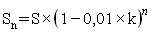 где  - остаточная стоимость указанных объектов по истечении  месяцев после их включения в соответствующую амортизационную группу (подгруппу);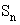 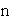  - первоначальная (восстановительная) стоимость указанных объектов;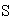  - число полных месяцев, прошедших со дня включения указанных объектов в соответствующую амортизационную группу (подгруппу) до дня их исключения из состава этой группы (подгруппы), не считая периода, исчисленного в полных месяцах, в течение которого такие объекты не входили в состав амортизируемого имущества в соответствии с пунктом 3 статьи 256 настоящего Кодекса; - норма амортизации (в том числе с учетом повышающего (понижающего) коэффициента), применяемая в отношении соответствующей амортизационной группы (подгруппы).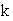 При определении остаточной стоимости основных средств, в отношении которых были применены положения абзаца второго пункта 9 статьи 258 настоящего Кодекса, вместо показателя первоначальной стоимости используется показатель стоимости, по которой такие объекты включены в соответствующие амортизационные группы (подгруппы).Первоначальная стоимость имущества, созданного с использованием бюджетных средств целевого финансирования, определяется как сумма расходов на его приобретение, сооружение, изготовление, доставку и доведение до состояния, в котором оно пригодно для использования, за исключением налога на добавленную стоимость и акцизов, кроме случаев, предусмотренных настоящим Кодексом, уменьшенная на сумму расходов, осуществленных за счет бюджетных средств целевого финансирования.2. Первоначальная стоимость основных средств изменяется в случаях достройки, дооборудования, реконструкции, модернизации, технического перевооружения, частичной ликвидации соответствующих объектов и по иным аналогичным основаниям.К работам по достройке, дооборудованию, модернизации относятся работы, вызванные изменением технологического или служебного назначения оборудования, здания, сооружения или иного объекта амортизируемых основных средств, повышенными нагрузками и (или) другими новыми качествами.В целях настоящей главы к реконструкции относится переустройство существующих объектов основных средств, связанное с совершенствованием производства и повышением его технико-экономических показателей и осуществляемое по проекту реконструкции основных средств в целях увеличения производственных мощностей, улучшения качества и изменения номенклатуры продукции.К техническому перевооружению относится комплекс мероприятий по повышению технико-экономических показателей основных средств или их отдельных частей на основе внедрения передовой техники и технологии, механизации и автоматизации производства, модернизации и замены морально устаревшего и физически изношенного оборудования новым, более производительным.Информация об изменениях:Федеральным законом от 23 июля 2013 г. N 215-ФЗ в пункт 3 статьи 257 настоящего Кодекса внесены изменения, вступающие в силу не ранее чем по истечении одного месяца со дня официального опубликования названного Федерального закона и не ранее 1-го числа очередного налогового периода по налогу на прибыль организацийСм. текст пункта в предыдущей редакции3. В целях настоящей главы нематериальными активами признаются приобретенные и (или) созданные налогоплательщиком результаты интеллектуальной деятельности и иные объекты интеллектуальной собственности (исключительные права на них), используемые в производстве продукции (выполнении работ, оказании услуг) или для управленческих нужд организации в течение длительного времени (продолжительностью свыше 12 месяцев).Для признания нематериального актива необходимо наличие способности приносить налогоплательщику экономические выгоды (доход), а также наличие надлежаще оформленных документов, подтверждающих существование самого нематериального актива и (или) исключительного права у налогоплательщика на результаты интеллектуальной деятельности (в том числе патенты, свидетельства, другие охранные документы, договор уступки (приобретения) патента, товарного знака).К нематериальным активам, в частности, относятся:1) исключительное право патентообладателя на изобретение, промышленный образец, полезную модель;2) исключительное право автора и иного правообладателя на использование программы для ЭВМ, базы данных;3) исключительное право автора или иного правообладателя на использование топологии интегральных микросхем;4) исключительное право на товарный знак, знак обслуживания, наименование места происхождения товаров и фирменное наименование;5) исключительное право патентообладателя на селекционные достижения;6) владение "ноу-хау", секретной формулой или процессом, информацией в отношении промышленного, коммерческого или научного опыта;7) исключительное право на аудиовизуальные произведения.Первоначальная стоимость амортизируемых нематериальных активов определяется как сумма расходов на их приобретение (создание) и доведение их до состояния, в котором они пригодны для использования, за исключением налога на добавленную стоимость и акцизов, кроме случаев, предусмотренных настоящим Кодексом.Стоимость нематериальных активов, созданных самой организацией, определяется как сумма фактических расходов на их создание, изготовление (в том числе материальных расходов, расходов на оплату труда, расходов на услуги сторонних организаций, патентные пошлины, связанные с получением патентов, свидетельств), за исключением сумм налогов, учитываемых в составе расходов в соответствии с настоящим Кодексом.К нематериальным активам не относятся:1) не давшие положительного результата научно-исследовательские, опытно-конструкторские и технологические работы;2) интеллектуальные и деловые качества работников организации, их квалификация и способность к труду.Информация об изменениях:Федеральным законом от 26 ноября 2008 г. N 224-ФЗ статья 258 настоящего Кодекса изложена в новой редакции, вступающей в силу с 1 января 2009 г.См. текст статьи в предыдущей редакцииСтатья 258. Амортизационные группы (подгруппы). Особенности включения амортизируемого имущества в состав амортизационных групп (подгрупп)См. Энциклопедии и другие комментарии к статье 258 НК РФИнформация об изменениях:Федеральным законом от 25 ноября 2009 г. N 281-ФЗ в пункт 1 статьи 258 настоящего Кодекса внесены изменения, вступающие в силу с 1 января 2010 г., но не ранее чем по истечении одного месяца со дня официального опубликования названного Федерального законаСм. текст пункта в предыдущей редакции1. Амортизируемое имущество распределяется по амортизационным группам в соответствии со сроками его полезного использования. Сроком полезного использования признается период, в течение которого объект основных средств или объект нематериальных активов служит для выполнения целей деятельности налогоплательщика. Срок полезного использования определяется налогоплательщиком самостоятельно на дату ввода в эксплуатацию данного объекта амортизируемого имущества в соответствии с положениями настоящей статьи и с учетом классификации основных средств, утверждаемой Правительством Российской Федерации.Налогоплательщик вправе увеличить срок полезного использования объекта основных средств после даты ввода его в эксплуатацию в случае, если после реконструкции, модернизации или технического перевооружения такого объекта увеличился срок его полезного использования. При этом увеличение срока полезного использования основных средств может быть осуществлено в пределах сроков, установленных для той амортизационной группы, в которую ранее было включено такое основное средство.Если в результате реконструкции, модернизации или технического перевооружения объекта основных средств срок его полезного использования не увеличился, налогоплательщик при исчислении амортизации учитывает оставшийся срок полезного использования.Капитальные вложения в арендованные объекты основных средств, указанные в абзаце первом пункта 1 статьи 256 настоящего Кодекса, амортизируются в следующем порядке:капитальные вложения, стоимость которых возмещается арендатору арендодателем, амортизируются арендодателем в порядке, установленном настоящей главой;капитальные вложения, произведенные арендатором с согласия арендодателя, стоимость которых не возмещается арендодателем, амортизируются арендатором в течение срока действия договора аренды исходя из сумм амортизации, рассчитанных с учетом срока полезного использования, определяемого для арендованных объектов основных средств или для капитальных вложений в указанные объекты в соответствии с классификацией основных средств, утверждаемой Правительством Российской Федерации.Капитальные вложения в объекты основных средств, полученные по договору безвозмездного пользования, указанные в абзаце первом пункта 1 статьи 256 настоящего Кодекса, амортизируются в следующем порядке:капитальные вложения, стоимость которых возмещается организации-ссудополучателю организацией-ссудодателем, амортизируются организацией-ссудодателем в порядке, установленном настоящей главой;капитальные вложения, произведенные организацией-ссудополучателем с согласия организации-ссудодателя, стоимость которых не возмещается организацией-ссудодателем, амортизируются организацией-ссудополучателем в течение срока действия договора безвозмездного пользования исходя из сумм амортизации, рассчитанных с учетом срока полезного использования, определяемого для полученных объектов основных средств или для капитальных вложений в указанные объекты в соответствии с классификацией основных средств, утверждаемой Правительством Российской Федерации.Информация об изменениях:Федеральным законом от 23 июля 2013 г. N 215-ФЗ в пункт 2 статьи 258 настоящего Кодекса внесены изменения, вступающие в силу не ранее чем по истечении одного месяца со дня официального опубликования названного Федерального закона и не ранее 1-го числа очередного налогового периода по налогу на прибыль организацийСм. текст пункта в предыдущей редакции2. Определение срока полезного использования объекта нематериальных активов производится исходя из срока действия патента, свидетельства и (или) из других ограничений сроков использования объектов интеллектуальной собственности в соответствии с законодательством Российской Федерации или применимым законодательством иностранного государства, а также исходя из полезного срока использования нематериальных активов, обусловленного соответствующими договорами. По нематериальным активам, по которым невозможно определить срок полезного использования объекта нематериальных активов, нормы амортизации устанавливаются в расчете на срок полезного использования, равный 10 годам (но не более срока деятельности налогоплательщика).По нематериальным активам, указанным в подпунктах 1 - 3, 5 - 7 абзаца третьего пункта 3 статьи 257 настоящего Кодекса, налогоплательщик вправе самостоятельно определить срок полезного использования, который не может быть менее двух лет.3. Амортизируемое имущество объединяется в следующие амортизационные группы:первая группа - все недолговечное имущество со сроком полезного использования от 1 года до 2 лет включительно;вторая группа - имущество со сроком полезного использования свыше 2 лет до 3 лет включительно;третья группа - имущество со сроком полезного использования свыше 3 лет до 5 лет включительно;четвертая группа - имущество со сроком полезного использования свыше 5 лет до 7 лет включительно;пятая группа - имущество со сроком полезного использования свыше 7 лет до 10 лет включительно;шестая группа - имущество со сроком полезного использования свыше 10 лет до 15 лет включительно;седьмая группа - имущество со сроком полезного использования свыше 15 лет до 20 лет включительно;восьмая группа - имущество со сроком полезного использования свыше 20 лет до 25 лет включительно;девятая группа - имущество со сроком полезного использования свыше 25 лет до 30 лет включительно;десятая группа - имущество со сроком полезного использования свыше 30 лет.4. Классификация основных средств, включаемых в амортизационные группы, утверждается Правительством Российской Федерации.5. Нематериальные активы включаются в амортизационные группы исходя из срока полезного использования, определенного в соответствии с пунктом 2 настоящей статьи.6. Для тех видов основных средств, которые не указаны в амортизационных группах, срок полезного использования устанавливается налогоплательщиком в соответствии с техническими условиями или рекомендациями изготовителей.7. Организация, приобретающая объекты основных средств, бывшие в употреблении (в том числе в виде вклада в уставный (складочный) капитал или в порядке правопреемства при реорганизации юридических лиц), в целях применения линейного метода начисления амортизации по этим объектам вправе определять норму амортизации по этому имуществу с учетом срока полезного использования, уменьшенного на количество лет (месяцев) эксплуатации данного имущества предыдущими собственниками. При этом срок полезного использования данных основных средств может быть определен как установленный предыдущим собственником этих основных средств срок их полезного использования, уменьшенный на количество лет (месяцев) эксплуатации данного имущества предыдущим собственником.Если срок фактического использования данного основного средства у предыдущих собственников окажется равным сроку его полезного использования, определяемому классификацией основных средств, утвержденной Правительством Российской Федерации в соответствии с настоящей главой, или превышающим этот срок, налогоплательщик вправе самостоятельно определять срок полезного использования этого основного средства с учетом требований техники безопасности и других факторов.8. По объектам амортизируемого имущества, указанным в абзаце первом пункта 3 статьи 259 настоящего Кодекса, амортизация начисляется отдельно по каждому объекту имущества в соответствии со сроком его полезного использования в порядке, установленном настоящей главой.Информация об изменениях:Федеральным законом от 29 ноября 2012 г. N 206-ФЗ в пункт 9 статьи 258 настоящего Кодекса внесены изменения, вступающие в силу с 1 января 2013 г., но не ранее чем по истечении одного месяца со дня официального опубликования названного Федерального закона и не ранее 1-го числа очередного налогового периода по налогу на прибыль организацийСм. текст пункта в предыдущей редакции9. В целях настоящей главы амортизируемое имущество принимается на учет по первоначальной стоимости, определяемой в соответствии со статьей 257 настоящего Кодекса, если иное не предусмотрено настоящей главой.Налогоплательщик имеет право включать в состав расходов отчетного (налогового) периода расходы на капитальные вложения в размере не более 10 процентов (не более 30 процентов - в отношении основных средств, относящихся к третьей - седьмой амортизационным группам) первоначальной стоимости основных средств (за исключением основных средств, полученных безвозмездно), а также не более 10 процентов (не более 30 процентов - в отношении основных средств, относящихся к третьей - седьмой амортизационным группам) расходов, которые понесены в случаях достройки, дооборудования, реконструкции, модернизации, технического перевооружения, частичной ликвидации основных средств и суммы которых определяются в соответствии состатьей 257 настоящего Кодекса.Если налогоплательщик использует указанное право, соответствующие объекты основных средств после их ввода в эксплуатацию включаются в амортизационные группы (подгруппы) по своей первоначальной стоимости за вычетом не более 10 процентов (не более 30 процентов - в отношении основных средств, относящихся к третьей - седьмой амортизационным группам) первоначальной стоимости, отнесенных в состав расходов отчетного (налогового) периода, а суммы, на которые изменяется первоначальная стоимость объектов в случаях достройки, дооборудования, реконструкции, модернизации, технического перевооружения, частичной ликвидации объектов, учитываются в суммарном балансе амортизационных групп (подгрупп) (изменяют первоначальную стоимость объектов, амортизация по которым начисляется линейным методом в соответствии со статьей 259 настоящего Кодекса) за вычетом не более 10 процентов (не более 30 процентов - в отношении основных средств, относящихся к третьей - седьмой амортизационным группам) таких сумм.Положения пункта 9 статьи 258 настоящего Кодекса (в редакции Федерального закона от 29 ноября 2012 г. N 206-ФЗ) применяются при реализации основных средств начиная с 1 января 2013 г.В случае, если основное средство, в отношении которого были применены положения абзаца второго настоящего пункта, реализовано ранее чем по истечении пяти лет с момента введения его в эксплуатацию лицу, являющемуся взаимозависимым с налогоплательщиком, суммы расходов, ранее включенных в состав расходов очередного отчетного (налогового) периода в соответствии с абзацем вторым настоящего пункта, подлежат включению в состав внереализационных доходов в том отчетном (налоговом) периоде, в котором была осуществлена такая реализация.10. Имущество, полученное (переданное) в финансовую аренду по договору финансовой аренды (договору лизинга), включается в соответствующую амортизационную группу (подгруппу) той стороной, у которой данное имущество должно учитываться в соответствии с условиями договора финансовой аренды (договора лизинга).11. Утратил силу с 1 января 2013 г.Информация об изменениях:См. текст пункта 11 статьи 25812. Приобретенные организацией объекты амортизируемого имущества, бывшие в употреблении, включаются в состав той амортизационной группы (подгруппы), в которую они были включены у предыдущего собственника.Информация об изменениях:Федеральным законом от 7 июня 2011 г. N 132-ФЗ в пункт 13 статьи 258 настоящего Кодекса внесены изменения, вступающие в силу не ранее чем по истечении одного месяца со дня официального опубликования названного Федерального закона и не ранее 1-го числа очередного налогового периода по налогу на прибыль организацийСм. текст пункта в предыдущей редакции13. Если организация, установившая в своей учетной политике применение нелинейного метода амортизации, применяет к нормам амортизации повышающие (понижающие) коэффициенты в соответствии со статьей 259.3 настоящего Кодекса и (или) осуществляет расходы на научные исследования и (или) опытно-конструкторские разработки, предусмотренные подпунктом 1 пункта 2 статьи 262 настоящего Кодекса, объекты амортизируемого имущества, к которым применяются такие коэффициенты, а также объекты амортизируемого имущества, используемые для выполнения научных исследований и (или) опытно-конструкторских разработок, формируют подгруппу в составе амортизационной группы и учет таких амортизационных групп и подгрупп ведется отдельно. Все правила создания или ликвидации группы, увеличения или уменьшения суммарного баланса группы распространяются на такие подгруппы, и к ним применяется норма амортизации, уточненная с помощью повышающего (понижающего) коэффициента.Применение к нормам амортизации объектов амортизируемого имущества повышающих (понижающих) коэффициентов влечет за собой соответствующее сокращение (увеличение) срока полезного использования таких объектов. При этом амортизационные подгруппы по объектам амортизируемого имущества, к нормам амортизации которых применяются повышающие (понижающие) коэффициенты, формируются в составе амортизационной группы исходя из определенного классификацией основных средств, утвержденной Правительством Российской Федерации, срока полезного использования без учета его увеличения (уменьшения).Информация об изменениях:Федеральным законом от 26 ноября 2008 г. N 224-ФЗ статья 259 настоящего Кодекса изложена в новой редакции, вступающей в силу с 1 января 2009 г.См. текст статьи в предыдущей редакцииСтатья 259. Методы и порядок расчета сумм амортизацииСм. Энциклопедии и другие комментарии к статье 259 НК РФ1. В целях настоящей главы налогоплательщики вправе выбрать один из следующих методов начисления амортизации с учетом особенностей, предусмотренных настоящей главой:1) линейный метод;2) нелинейный метод.Метод начисления амортизации устанавливается налогоплательщиком самостоятельно применительно ко всем объектам амортизируемого имущества (за исключением объектов, амортизация по которым начисляется линейным методом в соответствии с пунктом 3 настоящей статьи) и отражается в учетной политике для целей налогообложения. Изменение метода начисления амортизации допускается с начала очередного налогового периода. При этом налогоплательщик вправе перейти с нелинейного метода на линейный метод начисления амортизации не чаще одного раза в пять лет.Установленные настоящим пунктом методы начисления амортизации применяются ко всем основным средствам вне зависимости от даты их приобретения.2. Сумма амортизации для целей налогообложения определяется налогоплательщиками ежемесячно в порядке, установленном настоящей главой. Амортизация начисляется отдельно по каждой амортизационной группе (подгруппе) при применении нелинейного метода начисления амортизации или отдельно по каждому объекту амортизируемого имущества при применении линейного метода начисления амортизации.Информация об изменениях:Федеральным законом от 30 сентября 2013 г. N 268-ФЗ в пункт 3 статьи 259 настоящего Кодекса внесены изменения, вступающие в силу с 1 января 2014 г., но не ранее чем по истечении одного месяца со дня официального опубликования названного Федерального законаСм. текст пункта в предыдущей редакции3. Вне зависимости от установленного налогоплательщиком в учетной политике для целей налогообложения метода начисления амортизации линейный метод начисления амортизации применяется в отношении зданий, сооружений, передаточных устройств, нематериальных активов, входящих в восьмую - десятую амортизационные группы, независимо от срока ввода в эксплуатацию соответствующих объектов, а также амортизируемых основных средств, используемых налогоплательщиками, указанными в пункте 1 статьи 275.2 настоящего Кодекса, исключительно при осуществлении деятельности, связанной с добычей углеводородного сырья на новом морском месторождении углеводородного сырья.В отношении прочих объектов амортизируемого имущества независимо от срока введения объектов в эксплуатацию применяется только метод начисления амортизации, установленный налогоплательщиком в учетной политике для целей налогообложения.Информация об изменениях:Федеральным законом от 29 ноября 2012 г. N 206-ФЗ пункт 4 статьи 259 настоящего Кодекса изложен в новой редакции, вступающей в силу с 1 января 2013 г., но не ранее чем по истечении одного месяца со дня официального опубликования названного Федерального закона и не ранее 1-го числа очередного налогового периода по налогу на прибыль организацийСм. текст пункта в предыдущей редакции4. Начисление амортизации по объектам амортизируемого имущества, в том числе по объектам основных средств, права на которые подлежат государственной регистрации в соответствии с законодательством Российской Федерации, начинается с 1-го числа месяца, следующего за месяцем, в котором этот объект был введен в эксплуатацию, независимо от даты его государственной регистрации.Начисление амортизации по объектам амортизируемого имущества, права на которые подлежат государственной регистрации в соответствии с законодательством Российской Федерации и которые введены в эксплуатацию до 1 декабря 2012 г., начинается с 1-го числа месяца, следующего за месяцем подачи документов на регистрацию указанных прав. Налогоплательщики, начавшие с 1 января 2013 г. начислять амортизацию по таким объектам амортизируемого имущества при отсутствии документально подтвержденного факта подачи документов на регистрацию указанных прав, освобождаются от уплаты пеней и штрафов за неуплату (неполную уплату) налога на прибыль организаций в связи с применением иного порядка начисления амортизации по этим объектам амортизируемого имущества5. Если организация в течение какого-либо календарного месяца была учреждена, ликвидирована, реорганизована или иначе преобразована таким образом, что в соответствии со статьей 55 настоящего Кодекса налоговый период для нее начинается либо заканчивается до окончания календарного месяца, то амортизация начисляется с учетом следующих особенностей:1) амортизация начисляется ликвидируемой организацией по месяц (включительно), в котором завершена ликвидация, а реорганизуемой организацией - по месяц (включительно), в котором в установленном порядке завершена реорганизация;2) амортизация начисляется учреждаемой, образующейся в результате реорганизации организацией с 1-го числа месяца, следующего за месяцем, в котором была осуществлена ее государственная регистрация.Положения настоящего пункта не распространяются на организации, изменяющие свою организационно-правовую форму.Информация об изменениях:Федеральным законом от 27 ноября 2010 г. N 306-ФЗ в пункт 6 статьи 259 настоящего Кодекса внесены изменения, вступающие в силу с 1 января 2011 г., но не ранее чем по истечении одного месяца со дня официального опубликования названного Федерального закона и не ранее 1-го числа очередного налогового периода по налогу на прибыль организацийСм. текст пункта в предыдущей редакции6. Организации, осуществляющие деятельность в области информационных технологий, имеют право не применять установленный настоящей статьей порядок амортизации в отношении электронно-вычислительной техники. В этом случае расходы указанных организаций на приобретение электронно-вычислительной техники признаются материальными расходами налогоплательщика в порядке, установленном подпунктом 3 пункта 1 статьи 254 настоящего Кодекса. Для целей настоящего пункта организациями, осуществляющими деятельность в области информационных технологий, признаются российские организации, осуществляющие разработку и реализацию программ для ЭВМ, баз данных на материальном носителе или в электронном виде по каналам связи независимо от вида договора и (или) оказывающие услуги (выполняющие работы) по разработке, адаптации и модификации программ для ЭВМ, баз данных (программных средств и информационных продуктов вычислительной техники), установке, тестированию и сопровождению программ для ЭВМ, баз данных.Указанные в настоящем пункте организации должны выполнять следующие условия:организацией получен документ о государственной аккредитации организации, осуществляющей деятельность в области информационных технологий, в порядке, установленном Правительством Российской Федерации;доля доходов от реализации экземпляров программ для ЭВМ, баз данных, передачи имущественных прав на программы для ЭВМ, базы данных, от оказания услуг (выполнения работ) по разработке, адаптации и модификации программ для ЭВМ, баз данных (программных средств и информационных продуктов вычислительной техники), а также услуг (работ) по установке, тестированию и сопровождению указанных программ для ЭВМ, баз данных по итогам отчетного (налогового) периода составляет не менее 90 процентов в сумме всех доходов организации за указанный период, в том числе от иностранных лиц не менее 70 процентов;среднесписочная численность работников за отчетный (налоговый) период составляет не менее 50 человек.При определении доли доходов от покупателей - иностранных лиц учитываются доходы от иностранных лиц, местом осуществления деятельности которых не является территория Российской Федерации. Место осуществления деятельности покупателя определяется как место фактического присутствия покупателя на территории иностранного государства на основе государственной регистрации организации, а при ее отсутствии - на основании места, указанного в учредительных документах организации, места управления организацией, места нахождения постоянно действующего исполнительного органа, места нахождения постоянного представительства, если программы для ЭВМ и базы данных, услуги (работы) и имущественные права, предусмотренные настоящим пунктом, приобретались через это постоянное представительство, место жительства физического лица.Документами, подтверждающими получение доходов от покупателей - иностранных лиц, являются договор (копия договора), заключенный с иностранным лицом, и документы, подтверждающие факт оказания услуг (выполнения работ), или таможенная декларация (ее копия) с отметками российского таможенного органа, осуществившего выпуск товаров в таможенной процедуре экспорта, и российского таможенного органа места убытия, через который товар был вывезен с таможенной территории Таможенного союза.Информация об изменениях:Федеральным законом от 23 июля 2013 г. N 215-ФЗ статья 259 настоящего Кодекса дополнена пунктом 7, вступающим в силу не ранее чем по истечении одного месяца со дня официального опубликования названного Федерального закона и не ранее 1-го числа очередного налогового периода по налогу на прибыль организаций7. Театры, музеи, библиотеки, концертные организации, являющиеся бюджетными учреждениями, имеют право не применять установленный настоящей статьей порядок амортизации в отношении объектов амортизируемого имущества, за исключением объектов недвижимого имущества. В этом случае осуществленные за счет средств от приносящей доход деятельности расходы указанных организаций по приобретению и (или) созданию амортизируемого имущества и расходы, осуществленные в случаях достройки, дооборудования, реконструкции, модернизации, технического перевооружения объектов основных средств, признаются в составе материальных расходов в полной сумме по мере ввода соответствующих объектов в эксплуатацию.Информация об изменениях:Федеральным законом от 22 июля 2008 г. N 158-ФЗ глава 25 части второй настоящего Кодекса дополнена статьей 259.1, вступающей в силу с 1 января 2009 г., но не ранее чем по истечении одного месяца со дня официального опубликования названного Федерального закона и не ранее 1-го числа очередного налогового периода по налогу на прибыль организацийСтатья 259.1. Порядок расчета сумм амортизации при применении линейного метода начисления амортизацииСм. Энциклопедии и другие комментарии к статье 259.1 НК РФ1. При установлении налогоплательщиком в учетной политике для целей налогообложения линейного метода начисления амортизации, а также при применении линейного метода начисления амортизации в отношении объектов амортизируемого имущества в соответствии с пунктом 3 статьи 259 настоящего Кодекса применяется порядок начисления амортизации, установленный настоящей статьей.2. Сумма начисленной за один месяц амортизации в отношении объекта амортизируемого имущества определяется как произведение его первоначальной (восстановительной) стоимости и нормы амортизации, определенной для данного объекта.Норма амортизации по каждому объекту амортизируемого имущества определяется по формуле:,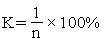 где  - норма амортизации в процентах к первоначальной (восстановительной) стоимости объекта амортизируемого имущества;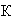  - срок полезного использования данного объекта амортизируемого имущества, выраженный в месяцах (без учета сокращения (увеличения) срока в соответствии с абзацем вторым пункта 13 статьи 258 настоящего Кодекса).3. Начисление амортизации по амортизируемому имуществу в виде капитальных вложений в объекты основных средств, которые в соответствии с настоящей главой подлежат амортизации и амортизация по которым начисляется линейным методом, начинается у арендодателя с 1-го числа месяца, следующего за месяцем, в котором это имущество было введено в эксплуатацию, у арендатора - с 1-го числа месяца, следующего за месяцем, в котором это имущество было введено в эксплуатацию.4. Начисление амортизации по амортизируемому имуществу в виде капитальных вложений в объекты полученных по договору безвозмездного пользования основных средств, которые в соответствии с настоящей главой подлежат амортизации и амортизация по которым начисляется линейным методом, начинается у организации-ссудодателя с 1-го числа месяца, следующего за месяцем, в котором это имущество было введено в эксплуатацию капитальных вложений, у организации-ссудополучателя - с 1-го числа месяца, следующего за месяцем, в котором это имущество было введено в эксплуатацию.5. Начисление амортизации прекращается с 1-го числа месяца, следующего за месяцем, когда произошло полное списание стоимости объекта амортизируемого имущества либо когда данный объект выбыл из состава амортизируемого имущества налогоплательщика по любым основаниям.6. Начисление амортизации по объектам, исключенным из состава амортизируемого имущества в соответствии с пунктом 3 статьи 256 настоящего Кодекса, прекращается с 1-го числа месяца, следующего за месяцем исключения данного объекта из состава амортизируемого имущества.7. При прекращении договора безвозмездного пользования и возврате объектов амортизируемого имущества налогоплательщику, а также при расконсервации, завершении реконструкции (модернизации) объекта основных средств амортизация по нему начисляется с 1-го числа месяца, следующего за месяцем, в котором произошли возврат объектов налогоплательщику, завершение реконструкции (модернизации) или расконсервация основного средства.Информация об изменениях:Федеральным законом от 22 июля 2008 г. N 158-ФЗ глава 25 части второй настоящего Кодекса дополнена статьей 259.2, вступающей в силу с 1 января 2009 г., но не ранее чем по истечении одного месяца со дня официального опубликования названного Федерального закона и не ранее 1-го числа очередного налогового периода по налогу на прибыль организацийСтатья 259.2. Порядок расчета сумм амортизации при применении нелинейного метода начисления амортизацииСм. Энциклопедии и другие комментарии к статье 259.2 НК РФ1. При установлении налогоплательщиком в учетной политике для целей налогообложения нелинейного метода начисления амортизации используется порядок начисления амортизации, установленный настоящей статьей.2. На 1-е число налогового периода, с начала которого учетной политикой для целей налогообложения установлено применение нелинейного метода начисления амортизации, для каждой амортизационной группы (подгруппы) определяется суммарный баланс, который рассчитывается как суммарная стоимость всех объектов амортизируемого имущества, отнесенных к данной амортизационной группе (подгруппе), в порядке, установленном статьей 322 настоящего Кодекса с учетом положений настоящей статьи.В дальнейшем суммарный баланс каждой амортизационной группы (подгруппы) определяется на 1-е число месяца, для которого определяется сумма начисленной амортизации, в порядке, установленном настоящей статьей.Для амортизационных групп и входящих в их состав подгрупп суммарный баланс определяется без учета объектов амортизируемого имущества, амортизация по которым начисляется линейным методом в соответствии с пунктом 3 статьи 259 настоящего Кодекса.3. По мере ввода в эксплуатацию объектов амортизируемого имущества первоначальная стоимость таких объектов увеличивает суммарный баланс соответствующей амортизационной группы (подгруппы). При этом первоначальная стоимость таких объектов включается в суммарный баланс соответствующей амортизационной группы (подгруппы) с 1-го числа месяца, следующего за месяцем, когда они были введены в эксплуатацию.При изменении первоначальной стоимости основных средств в соответствии с пунктом 2 статьи 257 настоящего Кодекса в случаях достройки, дооборудования, реконструкции, модернизации, технического перевооружения, частичной ликвидации объектов суммы, на которые изменяется первоначальная стоимость указанных объектов, учитываются в суммарном балансе соответствующей амортизационной группы (подгруппы).4. Суммарный баланс каждой амортизационной группы (подгруппы) ежемесячно уменьшается на суммы начисленной по этой группе (подгруппе) амортизации.Сумма начисленной за один месяц амортизации для каждой амортизационной группы (подгруппы) определяется исходя из произведения суммарного баланса соответствующей амортизационной группы (подгруппы) на начало месяца и норм амортизации, установленных настоящей статьей, по следующей формуле:,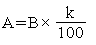 где  - сумма начисленной за один месяц амортизации для соответствующей амортизационной группы (подгруппы);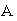  - суммарный баланс соответствующей амортизационной группы (подгруппы);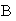  - норма амортизации для соответствующей амортизационной группы (подгруппы).5. В целях применения нелинейного метода начисления амортизации применяются следующие нормы амортизации:6. Начисление амортизации по амортизируемому имуществу в виде капитальных вложений в объекты арендованных основных средств, которое в соответствии с настоящей главой подлежит амортизации и амортизация по которому начисляется нелинейным методом в соответствии со статьей 259 настоящего Кодекса, начинается у арендодателя с 1-го числа месяца, следующего за месяцем, в котором это имущество было введено в эксплуатацию, у арендатора - с 1-го числа месяца, следующего за месяцем, в котором это имущество было введено в эксплуатацию.7. Начисление амортизации по амортизируемому имуществу в виде капитальных вложений в объекты полученных по договору безвозмездного пользования основных средств, которое в соответствии с настоящей главой подлежит амортизации и амортизация по которому начисляется нелинейным методом в соответствии со статьей 259 настоящего Кодекса, начинается у организации-ссудодателя с 1-го числа месяца, следующего за месяцем, в котором это имущество было введено в эксплуатацию, у организации-ссудополучателя - с 1-го числа месяца, следующего за месяцем, в котором это имущество было введено в эксплуатацию.8. Начисление амортизации по объектам, амортизация по которым начисляется нелинейным методом, исключенным из состава амортизируемого имущества в соответствии с пунктом 3 статьи 256 настоящего Кодекса, прекращается с 1-го числа месяца, следующего за месяцем исключения данного объекта из состава амортизируемого имущества. При этом суммарный баланс соответствующей амортизационной группы (подгруппы) уменьшается на остаточную стоимость указанных объектов.9. При прекращении договора безвозмездного пользования и возврате объектов амортизируемого имущества налогоплательщику, а также при расконсервации, завершении реконструкции (модернизации) объекта основных средств, амортизация по которому начисляется нелинейным методом, амортизация по нему начисляется с 1-го числа месяца, следующего за месяцем, в котором произошли возврат объектов налогоплательщику, завершение реконструкции (модернизации) или расконсервация объекта основного средства, а суммарный баланс соответствующей амортизационной группы (подгруппы) увеличивается на остаточную стоимость указанных объектов с учетом положений пункта 9 статьи 258 настоящего Кодекса.10. При выбытии объектов амортизируемого имущества суммарный баланс соответствующей амортизационной группы (подгруппы) уменьшается на остаточную стоимость таких объектов.11. В случае, если в результате выбытия амортизируемого имущества суммарный баланс соответствующей амортизационной группы (подгруппы) был уменьшен до достижения суммарным балансом нуля, такая амортизационная группа (подгруппа) ликвидируется.12. В случае, если суммарный баланс амортизационной группы (подгруппы) становится менее 20 000 рублей, в месяце, следующем за месяцем, когда указанное значение было достигнуто, если за это время суммарный баланс соответствующей амортизационной группы (подгруппы) не увеличился в результате ввода в эксплуатацию объектов амортизируемого имущества, налогоплательщик вправе ликвидировать указанную группу (подгруппу), при этом значение суммарного баланса относится на внереализационные расходы текущего периода.13. По истечении срока полезного использования объекта амортизируемого имущества, определенного в соответствии со статьей 258 настоящего Кодекса, налогоплательщик может исключить данный объект из состава амортизационной группы (подгруппы) без изменения суммарного баланса этой амортизационной группы (подгруппы) на дату вывода этого объекта амортизируемого имущества из ее состава. При этом начисление амортизации исходя из суммарного баланса этой амортизационной группы (подгруппы) продолжается в порядке, установленном настоящей статьей.Для целей настоящего пункта срок полезного использования объектов амортизируемого имущества, введенных в эксплуатацию до 1-го числа налогового периода, с начала которого учетной политикой для целей налогообложения установлено применение нелинейного метода начисления амортизации, принимается с учетом срока эксплуатации соответствующих объектов до указанной даты.Информация об изменениях:Федеральным законом от 22 июля 2008 г. N 158-ФЗ глава 25 части второй настоящего Кодекса дополнена статьей 259.3, вступающей в силу с 1 января 2009 г., но не ранее чем по истечении одного месяца со дня официального опубликования названного Федерального закона и не ранее 1-го числа очередного налогового периода по налогу на прибыль организацийСтатья 259.3. Применение повышающих (понижающих) коэффициентов к норме амортизацииСм. Энциклопедии и другие комментарии к статье 259.3 НК РФ1. Налогоплательщики вправе применять к основной норме амортизации специальный коэффициент, но не выше 2:Информация об изменениях:Федеральным законом от 29 ноября 2012 г. N 206-ФЗ в подпункт 1 пункта 1 статьи 259.3 настоящего Кодекса внесены изменения, вступающие в силу с 1 января 2013 г., но не ранее чем по истечении одного месяца со дня официального опубликования названного Федерального закона и не ранее 1-го числа очередного налогового периода по налогу на прибыль организацийСм. текст подпункта в предыдущей редакции1) в отношении амортизируемых основных средств, используемых для работы в условиях агрессивной среды и (или) повышенной сменности.Налогоплательщики, использующие амортизируемые основные средства для работы в условиях агрессивной среды и (или) повышенной сменности, вправе использовать специальный коэффициент, указанный в настоящем пункте, только при начислении амортизации в отношении указанных основных средств.В целях настоящей главы под агрессивной средой понимается совокупность природных и (или) искусственных факторов, влияние которых вызывает повышенный износ (старение) основных средств в процессе их эксплуатации. К работе в агрессивной среде приравнивается также нахождение основных средств в контакте с взрыво-, пожароопасной, токсичной или иной агрессивной технологической средой, которая может послужить причиной (источником) инициирования аварийной ситуации.При применении нелинейного метода начисления амортизации указанный специальный коэффициент не применяется к основным средствам, относящимся к первой - третьей амортизационным группам.Положения настоящего подпункта применяются в отношении амортизируемых основных средств, которые были приняты на учет до 1 января 2014 года;2) в отношении собственных амортизируемых основных средств налогоплательщиков - сельскохозяйственных организаций промышленного типа (птицефабрики, животноводческие комплексы, зверосовхозы, тепличные комбинаты);3) в отношении собственных амортизируемых основных средств налогоплательщиков - организаций, имеющих статус резидента промышленно-производственной особой экономической зоны или туристско-рекреационной особой экономической зоны;Информация об изменениях:Федеральным законом от 23 ноября 2009 г. N 261-ФЗ пункт 1 статьи 259.3 настоящего Кодекса дополнен подпунктом 4, вступающим в силу по истечении одного месяца со дня официального опубликования названного Федерального закона4) в отношении амортизируемых основных средств, относящихся к объектам, имеющим высокую энергетическую эффективность, в соответствии с перечнем таких объектов, установленным Правительством Российской Федерации, или к объектам, имеющим высокий класс энергетической эффективности, если в отношении таких объектов в соответствии с законодательством Российской Федерации предусмотрено определение классов их энергетической эффективности.Информация об изменениях:Федеральным законом от 21 июля 2014 г. N 219-ФЗ пункт 1 статьи 259.3 настоящего Кодекса дополнен подпунктом 5, вступающим в силу с 1 января 2019 г., но не ранее первого числа очередного налогового периода по налогу на прибыль организаций2. Налогоплательщики вправе применять к основной норме амортизации специальный коэффициент, но не выше 3:1) в отношении амортизируемых основных средств, являющихся предметом договора финансовой аренды (договора лизинга), налогоплательщиков, у которых данные основные средства должны учитываться в соответствии с условиями договора финансовой аренды (договора лизинга).Указанный специальный коэффициент не применяется к основным средствам, относящимся к первой - третьей амортизационным группам;2) в отношении амортизируемых основных средств, используемых только для осуществления научно-технической деятельности;Информация об изменениях:Федеральным законом от 30 сентября 2013 г. N 268-ФЗ пункт 2 статьи 259.3 настоящего Кодекса дополнен подпунктом 3, вступающим в силу с 1 января 2014 г., но не ранее чем по истечении одного месяца со дня официального опубликования названного Федерального закона3) в отношении амортизируемых основных средств, используемых налогоплательщиками, указанными в пункте 1 статьи 275.2 настоящего Кодекса, исключительно при осуществлении деятельности, связанной с добычей углеводородного сырья на новом морском месторождении углеводородного сырья.В случае, если амортизируемое основное средство, в отношении которого в соответствии с настоящим подпунктом к основной норме амортизации был применен специальный коэффициент, начинает использоваться при осуществлении деятельности, не связанной с добычей углеводородного сырья на новом морском месторождении углеводородного сырья, ранее 1-го числа месяца, следующего за месяцем, в котором отношение остаточной стоимости такого объекта основных средств к его первоначальной стоимости оказалось ниже 0,2, сумма амортизации, начисленной с применением специального коэффициента, подлежит перерасчету без применения указанного коэффициента. Разница между пересчитанной таким способом амортизацией и фактически начисленной амортизацией за каждый налоговый (отчетный) период подлежит восстановлению и включению в состав внереализационных доходов начиная с налогового периода, в котором впервые был применен указанный коэффициент.3. Налогоплательщики, применяющие нелинейный метод начисления амортизации и передавшие (получившие) основные средства, которые являются предметом лизинга, в соответствии с договорами, заключенными участниками лизинговой сделки до введения в действие настоящей главы, выделяют такое имущество в отдельную подгруппу в составе соответствующих амортизационных групп. Амортизация этого имущества начисляется по объектам амортизируемого имущества в соответствии с методом и нормами, которые существовали на момент передачи (получения) имущества, а также с применением специального коэффициента не выше 3.4. Допускается начисление амортизации по нормам амортизации ниже установленных настоящей главой по решению руководителя организации-налогоплательщика, закрепленному в учетной политике для целей налогообложения в порядке, установленном для выбора применяемого метода начисления амортизации.При реализации амортизируемого имущества налогоплательщиками, использующими пониженные нормы амортизации, остаточная стоимость реализуемых объектов амортизируемого имущества определяется исходя из фактически применяемой нормы амортизации;Информация об изменениях:Федеральным законом от 30 сентября 2013 г. N 268-ФЗ статья 259.3 настоящего Кодекса дополнена пунктом 5, вступающим в силу с 1 января 2014 г., но не ранее чем по истечении одного месяца со дня официального опубликования названного Федерального закона5. Одновременное применение к основной норме амортизации более одного специального коэффициента по основаниям, установленным пунктами 1 - 3 настоящей статьи, не допускается.Статья 260. Расходы на ремонт основных средствСм. Энциклопедии и другие комментарии к статье 260 НК РФ1. Расходы на ремонт основных средств, произведенные налогоплательщиком, рассматриваются как прочие расходы и признаются для целей налогообложения в том отчетном (налоговом) периоде, в котором они были осуществлены, в размере фактических затрат.2. Положения настоящей статьи применяются также в отношении расходов арендатора амортизируемых основных средств, если договором (соглашением) между арендатором и арендодателем возмещение указанных расходов арендодателем не предусмотрено.3. Для обеспечения в течение двух и более налоговых периодов равномерного включения расходов на проведение ремонта основных средств налогоплательщики вправе создавать резервы под предстоящие ремонты основных средств в соответствии с порядком, установленным статьей 324 настоящего Кодекса.Статья 261. Расходы на освоение природных ресурсовСм. Энциклопедии и другие комментарии к статье 261 НК РФИнформация об изменениях:Федеральным законом от 23 июля 2013 г. N 213-ФЗ в пункт 1 статьи 261 настоящего Кодекса внесены изменения, вступающие в силу не ранее чем по истечении одного месяца со дня официального опубликования названного Федерального закона и не ранее 1-го числа очередного налогового периода по налогу на прибыль организацийСм. текст пункта в предыдущей редакции1. В целях настоящей главы расходами на освоение природных ресурсов признаются расходы налогоплательщика на геологическое изучение недр, разведку полезных ископаемых, проведение работ подготовительного характера, проведение работ по зарезке боковых стволов эксплуатационных скважин.К расходам на освоение природных ресурсов, в частности, относятся:расходы на поиски и оценку месторождений полезных ископаемых (включая аудит запасов), в том числе расходы, связанные со строительством (бурением) и (или) ликвидацией (консервацией) скважин (за исключением признаваемых амортизируемым имуществом), разведку полезных ископаемых и (или) гидрогеологические изыскания, осуществляемые на участке недр в соответствии с полученными в установленном порядке лицензиями или иными разрешениями уполномоченных органов, а также расходы на приобретение необходимой геологической и иной информации у третьих лиц, в том числе в государственных органах;расходы на подготовку территории к ведению горных, строительных и других работ в соответствии с установленными требованиями к безопасности, охране земель, недр и других природных ресурсов и окружающей среды, в том числе на устройство временных подъездных путей и дорог для вывоза добываемых горных пород, полезных ископаемых и отходов, подготовку площадок для строительства соответствующих сооружений, хранения плодородного слоя почвы, предназначенного для последующей рекультивации земель, хранения добываемых горных пород, полезных ископаемых и отходов;расходы на возмещение комплексного ущерба, наносимого природным ресурсам налогоплательщиками в процессе строительства и эксплуатации объектов, на переселение и выплату компенсаций за снос жилья в процессе разработки месторождений. К этим расходам также относятся расходы, предусмотренные договорами (соглашениями) с органами государственной власти субъектов Российской Федерации, с органами местного самоуправления и (или) родовыми, семейными общинами коренных малочисленных народов, заключенными такими налогоплательщиками.Информация об изменениях:Федеральными законами от 23 июля 2013 г. N 213-ФЗ и от 30 сентября 2013 г. N 268-ФЗ в пункт 2 статьи 261 настоящего Кодекса внесены изменения, вступающие в силу с 1 января 2014 г.См. текст пункта в предыдущей редакции2. Расходы на освоение природных ресурсов, осуществленные после введения в действие настоящей главы, подлежат включению в состав прочих расходов в соответствии с настоящей главой, если источником их финансирования не являются средства бюджета и (или) средства государственных внебюджетных фондов.Расходы на освоение природных ресурсов, указанные в пункте 1 настоящей статьи, учитываются в порядке, предусмотренном статьей 325 настоящего Кодекса. При осуществлении расходов на освоение природных ресурсов, относящихся к нескольким участкам недр, указанные расходы учитываются отдельно по каждому участку недр в доле, определяемой налогоплательщиком в соответствии с принятой им учетной политикой для целей налогообложения. Указанные расходы признаются для целей налогообложения с 1-го числа месяца, следующего за месяцем, в котором завершены данные работы (этапы работ), и включаются в состав прочих расходов, если иное не установлено пунктом 7 настоящей статьи, в следующем порядке:расходы, предусмотренные абзацем третьим пункта 1 настоящей статьи, а также расходы на проведение работ по зарезке боковых стволов эксплуатационных скважин включаются в состав расходов равномерно в течение 12 месяцев;расходы, предусмотренные в абзацах четвертом и пятом пункта 1 настоящей статьи, включаются в состав расходов равномерно в течение двух лет, но не более срока эксплуатации.3. Утратил силу с 1 января 2011 г.Информация об изменениях:См. текст пункта 3 статьи 261Информация об изменениях:Федеральным законом от 30 сентября 2013 г. N 268-ФЗ в пункт 4 статьи 261 настоящего Кодекса внесены изменения, вступающие в силу с 1 января 2014 г., но не ранее чем по истечении одного месяца со дня официального опубликования названного Федерального законаСм. текст пункта в предыдущей редакции4. Порядок признания расходов на освоение природных ресурсов для целей налогообложения, предусмотренный настоящей статьей, применяется также к расходам на строительство (бурение) разведочной скважины на месторождениях углеводородного сырья, которая оказалась непродуктивной, проведение комплекса геологических работ и испытаний с использованием этой скважины, а также на последующую ликвидацию такой скважины. Такой порядок применяется налогоплательщиком независимо от продолжения или прекращения дальнейших работ на соответствующем участке недр после ликвидации непродуктивной скважины при условии раздельного учета расходов по этой скважине. Расходы по непродуктивной скважине признаются для целей налогообложения равномерно в течение 12 месяцев с 1-го числа месяца, следующего за месяцем, в котором эта скважина была ликвидирована в установленном порядке как выполнившая свое назначение, если иное не установлено пунктом 7 настоящей статьи.Решение о признании соответствующей скважины непродуктивной принимается налогоплательщиком один раз и в дальнейшем изменению не подлежит. При этом налогоплательщик уведомляет налоговый орган по месту своего учета о решении, принятом в отношении каждой скважины, не позднее установленного настоящей главой предельного срока представления налоговой декларации за отчетный (налоговый) период, в котором он фактически включил расходы (часть таких расходов) по скважине в состав прочих расходов.5. Утратил силу с 1 января 2011 г.Информация об изменениях:См. текст пункта 5 статьи 261Информация об изменениях:Федеральным законом от 27 июля 2010 г. N 229-ФЗ в пункт 6 статьи 261 настоящего Кодекса внесены изменения, вступающие в силу по истечении одного месяца со дня официального опубликования названного Федерального законаСм. текст пункта в предыдущей редакции6. Расходы на приобретение работ (услуг), геологической и иной информации у третьих лиц, а также расходы на самостоятельное проведение работ по освоению природных ресурсов принимаются для целей налогообложения в сумме фактических затрат.Информация об изменениях:Федеральным законом от 30 сентября 2013 г. N 268-ФЗ статья 261 настоящего Кодекса дополнена пунктом 7, вступающим в силу с 1 января 2014 г., но не ранее чем по истечении одного месяца со дня официального опубликования названного Федерального закона7. Расходы на освоение природных ресурсов, понесенные налогоплательщиком, указанным в подпункте 1 пункта 1 статьи 275.2 настоящего Кодекса, на участке недр при осуществлении деятельности, связанной с поиском, оценкой и (или) разведкой нового морского месторождения углеводородного сырья, признаются для целей налогообложения с 1-го числа месяца, в котором налогоплательщиком принято решение об отнесении всей суммы указанных расходов либо любой ее части к расходам по деятельности, связанной с добычей углеводородного сырья на новом морском месторождении углеводородного сырья, расположенном в границах соответствующего участка недр, но не ранее даты выделения первого нового морского месторождения углеводородного сырья, расположенного в границах указанного участка недр, либо даты принятия налогоплательщиком решения о прекращении работ на участке недр в связи с экономической нецелесообразностью, геологической бесперспективностью или по иным причинам.В целях настоящего Кодекса датой выделения на участке недр нового морского месторождения углеводородного сырья признается дата первого согласования в установленном порядке технологической схемы разработки соответствующего месторождения.Если на участке недр выделено более одного нового морского месторождения углеводородного сырья, налогоплательщик вправе по своему выбору отнести указанные расходы либо любую их часть к деятельности, связанной с добычей углеводородного сырья на новом морском месторождении углеводородного сырья, осуществляемой на любом новом морском месторождении углеводородного сырья, выделенном на этом участке недр.Информация об изменениях:Федеральным законом от 30 сентября 2013 г. N 268-ФЗ статья 261 настоящего Кодекса дополнена пунктом 8, вступающим в силу с 1 января 2014 г., но не ранее чем по истечении одного месяца со дня официального опубликования названного Федерального закона8. В случае, если налогоплательщиком принято решение о прекращении работ на участке недр в связи с экономической нецелесообразностью, геологической бесперспективностью или по иным причинам, налогоплательщик вправе отнести всю сумму понесенных расходов на освоение природных ресурсов либо любую их часть к расходам по деятельности, связанной с добычей углеводородного сырья на новом морском месторождении углеводородного сырья, осуществляемой на этом участке недр.В случае прекращения права пользования недрами на участке недр налогоплательщик вправе также отнести всю сумму понесенных расходов на освоение природных ресурсов либо любую их часть к расходам по деятельности, связанной с добычей углеводородного сырья на новом морском месторождении углеводородного сырья, осуществляемой на ином участке (иных участках) недр. При этом сумма расходов, относимых к расходам по указанной деятельности, осуществляемой в отношении каждого месторождения на ином участке недр, не может превышать одну треть общей суммы расходов на освоение природных ресурсов, понесенных на участке недр, в отношении которого было прекращено право пользования недрами.При повторном получении права пользования недрами на данном участке недр вся сумма ранее понесенных расходов на освоение природных ресурсов либо любая их часть может быть отнесена к расходам по деятельности, связанной с добычей углеводородного сырья на новом морском месторождении углеводородного сырья, осуществляемой на этом участке недр.Налогоплательщики, указанные в подпункте 1 пункта 1 статьи 275.2 настоящего Кодекса, ежегодно не позднее установленного настоящей главой предельного срока для представления налоговой декларации за налоговый период информируют налоговый орган по месту нахождения (по месту учета в качестве крупнейших налогоплательщиков) по форме, утверждаемой федеральным органом исполнительной власти, уполномоченным по контролю и надзору в области налогов и сборов:о сумме понесенных в истекшем налоговом периоде расходов на освоение природных ресурсов по каждому участку недр, на котором осуществляется (осуществлялась в истекшем налоговом периоде) деятельность, связанная с добычей углеводородного сырья на новом морском месторождении углеводородного сырья;о новых морских месторождениях углеводородного сырья, выделенных в истекшем налоговом периоде на участках недр, на которых осуществляется (осуществлялась в истекшем налоговом периоде) деятельность, связанная с добычей углеводородного сырья на новом морском месторождении углеводородного сырья;о каждом принятом в истекшем налоговом периоде решении об отнесении расходов на освоение природных ресурсов к деятельности, связанной с добычей углеводородного сырья на новом морском месторождении углеводородного сырья, по каждому новому месторождению углеводородного сырья (с указанием сумм таких расходов);о принятых в истекшем налоговом периоде решениях о прекращении работ на указанном участке недр в связи с экономической нецелесообразностью, геологической бесперспективностью или по иным причинам.Информация об изменениях:Федеральным законом от 7 июня 2011 г. N 132-ФЗ статья 262 настоящего Кодекса изложена в новой редакции, вступающей в силу не ранее чем по истечении одного месяца со дня официального опубликования названного Федерального закона и не ранее 1-го числа очередного налогового периода по налогу на прибыль организацийСм. текст статьи в предыдущей редакцииСтатья 262. Расходы на научные исследования и (или) опытно-конструкторские разработкиСм. Энциклопедии и другие комментарии к статье 262 НК РФ1. В целях настоящей главы расходами на научные исследования и (или) опытно-конструкторские разработки признаются расходы, относящиеся к созданию новой или усовершенствованию производимой продукции (товаров, работ, услуг), к созданию новых или усовершенствованию применяемых технологий, методов организации производства и управления.2. К расходам на научные исследования и (или) опытно-конструкторские разработки относятся:1) суммы амортизации по основным средствам и нематериальным активам (за исключением зданий и сооружений), используемым для выполнения научных исследований и (или) опытно-конструкторских разработок, начисленные в соответствии с настоящей главой за период, определяемый как количество полных календарных месяцев, в течение которых указанные основные средства и нематериальные активы использовались исключительно для выполнения научных исследований и (или) опытно-конструкторских разработок;2) суммы расходов на оплату труда работников, участвующих в выполнении научных исследований и (или) опытно-конструкторских разработок, предусмотренных пунктами 1, 3, 16 и 21 части второй статьи 255 настоящего Кодекса, за период выполнения этими работниками научных исследований и (или) опытно-конструкторских разработок;3) материальные расходы, предусмотренные подпунктами 1 - 3 и 5 пункта 1 статьи 254 настоящего Кодекса, непосредственно связанные с выполнением научных исследований и (или) опытно-конструкторских разработок;4) другие расходы, непосредственно связанные с выполнением научных исследований и (или) опытно-конструкторских разработок, в сумме не более 75 процентов суммы расходов на оплату труда, указанных в подпункте 2 настоящего пункта;5) стоимость работ по договорам на выполнение научно-исследовательских работ, договорам на выполнение опытно-конструкторских и технологических работ - для налогоплательщика, выступающего в качестве заказчика научных исследований и (или) опытно-конструкторских разработок;6) отчисления на формирование фондов поддержки научной, научно-технической и инновационной деятельности, созданных в соответствии с Федеральным законом "О науке и государственной научно-технической политике", в сумме не более 1,5 процента доходов от реализации, определяемых в соответствии со статьей 249 настоящего Кодекса.3. Если работники, указанные в подпункте 2 пункта 2 настоящей статьи, в период выполнения научных исследований и (или) опытно-конструкторских разработок привлекались для осуществления иной деятельности налогоплательщика, не связанной с выполнением научных исследований и (или) опытно-конструкторских разработок, расходами на научные исследования и (или) опытно-конструкторские разработки признаются соответствующие суммы расходов на оплату труда указанных работников пропорционально времени, в течение которого эти работники привлекались для выполнения научных исследований и (или) опытно-конструкторских разработок.4. Расходы налогоплательщика на научные исследования и (или) опытно-конструкторские разработки, предусмотренные подпунктами 1 - 5 пункта 2 настоящей статьи, признаются для целей налогообложения независимо от результата соответствующих научных исследований и (или) опытно-конструкторских разработок в порядке, предусмотренном настоящей статьей, после завершения этих исследований или разработок (отдельных этапов работ) и (или) подписания сторонами акта сдачи-приемки.Налогоплательщик вправе включать расходы на научные исследования и (или) опытно-конструкторские разработки в состав прочих расходов в том отчетном (налоговом) периоде, в котором завершены такие исследования или разработки (отдельные этапы работ), если иное не предусмотрено настоящей статьей.5. Налогоплательщик вправе включать расходы, непосредственно связанные с выполнением научных исследований и (или) опытно-конструкторских разработок (за исключением расходов, предусмотренных подпунктами 1 - 3, 5 и 6 пункта 2 настоящей статьи), в части, превышающей 75 процентов суммы расходов на оплату труда, указанных в подпункте 2 пункта 2 настоящей статьи, в состав прочих расходов в отчетном (налоговом) периоде, в котором завершены такие исследования или разработки (отдельные этапы работ).6. Расходы налогоплательщика на научные исследования и (или) опытно-конструкторские разработки, предусмотренные подпунктом 6 пункта 2 настоящей статьи, признаются для целей налогообложения в том отчетном (налоговом) периоде, в котором были произведены соответствующие расходы.7. Налогоплательщик, осуществляющий расходы на научные исследования и (или) опытно-конструкторские разработки по перечню научных исследований и (или) опытно-конструкторских разработок, установленному Правительством Российской Федерации, вправе включать указанные расходы в состав прочих расходов того отчетного (налогового) периода, в котором завершены такие исследования или разработки (отдельные этапы работ), в размере фактических затрат с применением коэффициента 1,5.Для целей настоящего пункта к фактическим затратам налогоплательщика на научные исследования и (или) опытно-конструкторские разработки относятся затраты, предусмотренные подпунктами 1 - 5 пункта 2 настоящей статьи.8. Налогоплательщик, использующий право, предусмотренное пунктом 7 настоящей статьи, представляет в налоговый орган по месту нахождения организации отчет о выполненных научных исследованиях и (или) опытно-конструкторских разработках (отдельных этапах работ), расходы на которые признаются в размере фактических затрат с применением коэффициента 1,5.Указанный отчет представляется в налоговый орган одновременно с налоговой декларацией по итогам налогового периода, в котором завершены научные исследования и (или) опытно-конструкторские разработки (отдельные этапы работ).Отчет о выполненных научных исследованиях и (или) опытно-конструкторских разработках (отдельных этапах работ) представляется налогоплательщиком в отношении каждого научного исследования и опытно-конструкторской разработки (отдельного этапа работы) и должен соответствовать общим требованиям, установленным национальным стандартом к структуре оформления научных и технических отчетов.Налогоплательщик в соответствии со статьей 83 настоящего Кодекса, отнесенный к категории крупнейших, представляет отчет, предусмотренный настоящим пунктом, в налоговый орган по месту учета в качестве крупнейшего налогоплательщика.Налоговый орган вправе назначить экспертизу указанного в настоящем пункте отчета в целях проверки соответствия выполненных научных исследований и (или) опытно-конструкторских разработок перечню, установленному Правительством Российской Федерации, в порядке, установленном статьей 95 настоящего Кодекса. Указанная экспертиза может быть произведена государственными академиями наук, федеральными и национальными исследовательскими университетами, государственными научными центрами, национальными исследовательскими центрами или федеральными центрами науки и высоких технологий.В случае непредставления отчета о выполненных научных исследованиях и (или) опытно-конструкторских разработках (отдельных этапах работ), предусмотренного настоящим пунктом, суммы расходов на выполнение данных исследований и (или) разработок (отдельных этапов работ) учитываются в составе прочих расходов в размере фактических затрат.9. Если в результате произведенных расходов на научные исследования и (или) опытно-конструкторские разработки налогоплательщик получает исключительные права на результаты интеллектуальной деятельности, указанные в пункте 3 статьи 257 настоящего Кодекса, данные права признаются нематериальными активами, которые подлежат амортизации в порядке, установленном настоящей главой, либо по выбору налогоплательщика указанные расходы учитываются в составе прочих расходов, связанных с производством и реализацией, в течение двух лет. Избранный налогоплательщиком порядок учета указанных расходов отражается в учетной политике для целей налогообложения. При этом суммы расходов на научные исследования и (или) опытно-конструкторские разработки, ранее включенные в состав прочих расходов в соответствии с настоящей главой, восстановлению и включению в первоначальную стоимость нематериального актива не подлежат.В случае реализации налогоплательщиком нематериального актива, полученного в результате осуществления расходов на научные исследования и (или) опытно-конструкторские разработки, указанных в пункте 7 настоящей статьи, с убытком данный убыток не учитывается для целей налогообложения.10. Положения настоящей статьи не распространяются на признание для целей налогообложения расходов налогоплательщиков, выполняющих научные исследования и (или) опытно-конструкторские разработки по договору в качестве исполнителя (подрядчика или субподрядчика).11. Суммы расходов на научные исследования и (или) опытно-конструкторские разработки, в том числе не давшие положительного результата, по перечню, предусмотренному пунктом 7 настоящей статьи, начатые до 1 января 2012 года, включаются налогоплательщиком в состав прочих расходов в том отчетном (налоговом) периоде, в котором они были осуществлены, в размере фактических затрат с применением коэффициента 1,5 в порядке, действовавшем в 2011 году. При этом отчет, предусмотренный пунктом 8 настоящей статьи, в отношении таких научных исследований и (или) опытно-конструкторских разработок (отдельных этапов работ) налогоплательщиком не представляется.Информация об изменениях:Федеральным законом от 26 ноября 2008 г. N 224-ФЗ в статью 263 настоящего Кодекса внесены изменения, вступающие в силу с 1 января 2009 г.См. текст статьи в предыдущей редакцииСтатья 263. Расходы на обязательное и добровольное имущественное страхованиеСм. Энциклопедии и другие комментарии к статье 263 НК РФ1. Расходы на обязательное и добровольное имущественное страхование включают страховые взносы по всем видам обязательного страхования, а также по следующим видам добровольного имущественного страхования:1) добровольное страхование средств транспорта (водного, воздушного, наземного, трубопроводного), в том числе арендованного, расходы на содержание которого включаются в расходы, связанные с производством и реализацией;2) добровольное страхование грузов;3) добровольное страхование основных средств производственного назначения (в том числе арендованных), нематериальных активов, объектов незавершенного капитального строительства (в том числе арендованных);4) добровольное страхование рисков, связанных с выполнением строительно-монтажных работ;5) добровольное страхование товарно-материальных запасов;6) добровольное страхование урожая сельскохозяйственных культур и животных;7) добровольное страхование иного имущества, используемого налогоплательщиком при осуществлении деятельности, направленной на получение дохода;8) добровольное страхование ответственности за причинение вреда или ответственности по договору, если такое страхование является условием осуществления налогоплательщиком деятельности в соответствии с международными обязательствами Российской Федерации или общепринятыми международными требованиями;9) добровольное страхование риска ответственности за неисполнение либо ненадлежащее исполнение обязательств, связанных с финансированием строительства и (или) со строительством олимпийских объектов, осуществляемое в соответствии со статьей 14 Федерального закона от 1 декабря 2007 года N 310-ФЗ "Об организации и о проведении XXII Олимпийских зимних игр и XI Паралимпийских зимних игр 2014 года в городе Сочи, развитии города Сочи как горноклиматического курорта и внесении изменений в отдельные законодательные акты Российской Федерации";Информация об изменениях:Федеральным законом от 19 июля 2009 г. N 202-ФЗ пункт 1 статьи 263 настоящего Кодекса дополнен подпунктом 9.1, вступающим в силу с 1 января 2010 г.9.1) добровольное страхование имущественных интересов, связанных с обращением банковских карт, выпущенных (эмитированных) налогоплательщиком, в случаях возникновения убытков страхователя в результате проведения третьими лицами операций с использованием поддельных, утерянных или украденных у держателей банковских карт, списания денежных средств на основании подделанных слипов или квитанций электронного терминала, подтверждающих проведение операций держателем банковской карты, проведения иных незаконных операций с банковскими картами;Информация об изменениях:Федеральным законом от 19 июля 2011 г. N 245-ФЗ пункт 1 статьи 263 настоящего Кодекса дополнен подпунктом 9.2, вступающим в силу не ранее чем по истечении одного месяца со дня официального опубликования названного Федерального закона и не ранее 1-го числа очередного налогового периода по налогу на прибыль организаций9.2) добровольное страхование экспортных кредитов и инвестиций от предпринимательских и (или) политических рисков;Информация об изменениях:Федеральным законом от 30 сентября 2013 г. N 268-ФЗ пункт 1 статьи 263 настоящего Кодекса дополнен подпунктом 9.3, вступающим в силу с 1 января 2014 г., но не ранее чем по истечении одного месяца со дня официального опубликования названного Федерального закона9.3) добровольное страхование, осуществляемое в соответствии с законодательством Российской Федерации, в целях обеспечения финансирования мероприятий, предусмотренных планом предупреждения и ликвидации разливов нефти и нефтепродуктов;10) другие виды добровольного имущественного страхования, если в соответствии с законодательством Российской Федерации такое страхование является условием осуществления налогоплательщиком своей деятельности.2. Расходы по обязательным видам страхования (установленные законодательством Российской Федерации) включаются в состав прочих расходов в пределах страховых тарифов, утвержденных в соответствии с законодательством Российской Федерации и требованиями международных конвенций. В случае, если данные тарифы не утверждены, расходы по обязательному страхованию включаются в состав прочих расходов в размере фактических затрат.3. Расходы по указанным в настоящей статье добровольным видам страхования включаются в состав прочих расходов в размере фактических затрат.О конституционно-правовом смысле положений статьи 264 настоящего Кодекса см. Определение Конституционного Суда РФ от 1 декабря 2009 г. N 1553-О-ПСтатья 264. Прочие расходы, связанные с производством и (или) реализациейСм. Энциклопедии и другие комментарии к статье 264 НК РФИнформация об изменениях:Федеральным законом от 22 июля 2008 г. N 158-ФЗ в пункт 1 статьи 264 настоящего Кодекса внесены изменения, вступающие в силу с 1 января 2009 г., но не ранее чем по истечении одного месяца со дня официального опубликования названного Федерального закона и не ранее 1-го числа очередного налогового периода по налогу на прибыль организацийСм. текст пункта в предыдущей редакции1. К прочим расходам, связанным с производством и реализацией, относятся следующие расходы налогоплательщика:Информация об изменениях:Федеральным законом от 27 июля 2010 г. N 229-ФЗ подпункт 1 пункта 1 статьи 264 настоящего Кодекса изложен в новой редакции, вступающей в силу по истечении одного месяца со дня официального опубликования названного Федерального закона и распространяющейся на правоотношения, возникшие с 1 января 2010 г.См. текст подпункта в предыдущей редакции1) суммы налогов и сборов, таможенных пошлин и сборов, страховых взносов в Пенсионный фонд Российской Федерации на обязательное пенсионное страхование, в Фонд социального страхования Российской Федерации на обязательное социальное страхование на случай временной нетрудоспособности и в связи с материнством, в Федеральный фонд обязательного медицинского страхования и территориальные фонды обязательного медицинского страхования на обязательное медицинское страхование, начисленные в установленном законодательством Российской Федерации порядке, за исключением перечисленных в статье 270 настоящего Кодекса;Информация об изменениях:Федеральным законом от 30 декабря 2008 г. N 313-ФЗ в подпункт 2 пункта 1 статьи 264 настоящего Кодекса внесены изменения, вступающие в силу не ранее чем по истечении одного месяца со дня официального опубликования названного Федерального закона и не ранее 1-го числа очередного налогового периода по налогу на прибыль организацийСм. текст подпункта в предыдущей редакции2) расходы на сертификацию продукции и услуг, а также на декларирование соответствия с участием третьей стороны;Информация об изменениях:Федеральным законом от 21 ноября 2011 г. N 330-ФЗ пункт 1 статьи 264 настоящего Кодекса дополнен подпунктом 2.1, вступающим в силу с 1 января 2012 г., но не ранее чем по истечении одного месяца со дня официального опубликования названного Федерального закона и не ранее 1-го числа очередного налогового периода по налогу на прибыль организаций2.1) расходы по стандартизации с учетом положений пункта 5 настоящей статьи;3) суммы комиссионных сборов и иных подобных расходов за выполненные сторонними организациями работы (предоставленные услуги);4) суммы портовых и аэродромных сборов, расходы на услуги лоцмана и иные аналогичные расходы;5) суммы выплаченных подъемных в пределах норм, установленных в соответствии с законодательством Российской Федерации;6) расходы на обеспечение пожарной безопасности налогоплательщика в соответствии с законодательством Российской Федерации, расходы на содержание службы газоспасателей, расходы на услуги по охране имущества, обслуживанию охранно-пожарной сигнализации, расходы на приобретение услуг пожарной охраны и иных услуг охранной деятельности, в том числе услуг, оказываемых вневедомственной охраной при органах внутренних дел Российской Федерации в соответствии с законодательством Российской Федерации, а также расходы на содержание собственной службы безопасности по выполнению функций экономической защиты банковских и хозяйственных операций и сохранности материальных ценностей (за исключением расходов на экипировку, приобретение оружия и иных специальных средств защиты);7) расходы на обеспечение нормальных условий труда и мер по технике безопасности, предусмотренных законодательством Российской Федерации, расходы на гражданскую оборону в соответствии с законодательством Российской Федерации, а также расходы на лечение профессиональных заболеваний работников, занятых на работах с вредными или тяжелыми условиями труда, расходы, связанные с содержанием помещений и инвентаря здравпунктов, находящихся непосредственно на территории организации;8) расходы по набору работников, включая расходы на услуги специализированных организаций по подбору персонала;9) расходы на оказание услуг по гарантийному ремонту и обслуживанию, включая отчисления в резерв на предстоящие расходы на гарантийный ремонт и гарантийное обслуживание (с учетом положений статьи 267 настоящего Кодекса);Информация об изменениях:Федеральным законом от 30 декабря 2006 г. N  268-ФЗ в подпункт 10 пункта 1 статьи 264 настоящего Кодекса внесены изменения, вступающие в силу по истечении одного месяца со дня официального опубликования названного Федерального закона, и распространяющиеся на правоотношения, возникшие с 1 января 2007 г.См. текст подпункта в предыдущей редакции10) арендные (лизинговые) платежи за арендуемое (принятое в лизинг) имущество (в том числе земельные участки), а также расходы на приобретение имущества, переданного в лизинг. В случае, если имущество, полученное по договору лизинга, учитывается у лизингополучателя, расходами, учитываемыми в соответствии с настоящим подпунктом, признаются:у лизингополучателя - арендные (лизинговые) платежи за вычетом суммы амортизации по этому имуществу, начисленной в соответствии со статьями 259 -259.2 настоящего Кодекса;у лизингодателя - расходы на приобретение имущества, переданного в лизинг;Информация об изменениях:Федеральным законом от 30 июня 2008 г. N 108-ФЗ пункт 1 статьи 264 настоящего Кодекса дополнен подпунктом 10.1, вступающим в силу не ранее чем по истечении одного месяца со дня официального опубликования названного Федерального закона и не ранее 1-го числа очередного налогового периода по налогу на прибыль организаций10.1) плата, вносимая концессионером концеденту в период использования (эксплуатации) объекта концессионного соглашения (концессионная плата);11) расходы на содержание служебного транспорта (автомобильного, железнодорожного, воздушного и иных видов транспорта). Расходы на компенсацию за использование для служебных поездок личных легковых автомобилей и мотоциклов в пределах норм, установленных Правительством Российской Федерации;12) расходы на командировки, в частности на:проезд работника к месту командировки и обратно к месту постоянной работы;наем жилого помещения. По этой статье расходов подлежат возмещению также расходы работника на оплату дополнительных услуг, оказываемых в гостиницах (за исключением расходов на обслуживание в барах и ресторанах, расходов на обслуживание в номере, расходов за пользование рекреационно-оздоровительными объектами);суточные или полевое довольствие;оформление и выдачу виз, паспортов, ваучеров, приглашений и иных аналогичных документов;консульские, аэродромные сборы, сборы за право въезда, прохода, транзита автомобильного и иного транспорта, за пользование морскими каналами, другими подобными сооружениями и иные аналогичные платежи и сборы;12.1) расходы на доставку от места жительства (сбора) до места работы и обратно работников, занятых в организациях, которые осуществляют свою деятельность вахтовым способом или в полевых (экспедиционных) условиях. Указанные расходы должны быть предусмотрены коллективными договорами;Информация об изменениях:Федеральным законом от 23 июля 2013 г. N 248-ФЗ в подпункт 13 пункта 1 статьи 264 настоящего Кодекса внесены изменения, вступающие в силу с 1 января 2014 г.См. текст подпункта в предыдущей редакции13) расходы на рацион питания экипажей морских, речных и воздушных судов;14) расходы на юридические и информационные услуги;15) расходы на консультационные и иные аналогичные услуги;16) плата государственному и (или) частному нотариусу за нотариальное оформление. При этом такие расходы принимаются в пределах тарифов, утвержденных в установленном порядке;17) расходы на аудиторские услуги;18) расходы на управление организацией или отдельными ее подразделениями, а также расходы на приобретение услуг по управлению организацией или ее отдельными подразделениями;Информация об изменениях:Федеральным законом от 5 мая 2014 г. N 116-ФЗ подпункт 19 пункта 1 статьи 264 настоящего Кодекса изложен в новой редакции, вступающей в силу с 1 января 2016 г.См. текст подпункта в будущей редакции19) расходы на услуги по предоставлению работников (технического и управленческого персонала) сторонними организациями для участия в производственном процессе, управлении производством либо для выполнения иных функций, связанных с производством и (или) реализацией;Информация об изменениях:Федеральным законом от 29 июня 2012 г. N 97-ФЗ в подпункт 20 пункта 1 статьи 264 настоящего Кодекса внесены изменения, вступающие в силу с 1 января 2013 г.См. текст подпункта в предыдущей редакции20) расходы на публикацию бухгалтерской (финансовой) отчетности, а также публикацию и иное раскрытие другой информации, если законодательством Российской Федерации на налогоплательщика возложена обязанность осуществлять их публикацию (раскрытие);21) расходы, связанные с представлением форм и сведений государственного статистического наблюдения, если законодательством Российской Федерации на налогоплательщика возложена обязанность представлять эту информацию;22) представительские расходы, связанные с официальным приемом и обслуживанием представителей других организаций, участвующих в переговорах в целях установления и поддержания сотрудничества, в порядке, предусмотренном пунктом 2 настоящей статьи;23) расходы на обучение по основным и дополнительным профессиональным образовательным программам, профессиональную подготовку и переподготовку работников налогоплательщика в порядке, предусмотренном пунктом 3 настоящей статьи;24) расходы на канцелярские товары;Информация об изменениях:Федеральным законом от 11 июля 2011 г. N 200-ФЗ в подпункт 25 пункта 1 статьи 264 настоящего Кодекса внесены изменения, вступающие в силу с 1 января 2012 г.См. текст подпункта в предыдущей редакции25) расходы на почтовые, телефонные, телеграфные и другие подобные услуги, расходы на оплату услуг связи, вычислительных центров и банков, включая расходы на услуги факсимильной и спутниковой связи, электронной почты, а также информационных систем (СВИФТ, информационно-телекоммуникационная сеть "Интернет" и иные аналогичные системы);Информация об изменениях:Федеральным законом от 7 июня 2011 г. N 132-ФЗ подпункт 26 пункта 1 статьи 264 настоящего Кодекса изложен в новой редакции, вступающей в силу не ранее чем по истечении одного месяца со дня официального опубликования названного Федерального закона и не ранее 1-го числа очередного налогового периода по налогу на прибыль организацийСм. текст подпункта в предыдущей редакции26) расходы, связанные с приобретением права на использование программ для ЭВМ и баз данных по договорам с правообладателем (по лицензионным и сублицензионным соглашениям). К указанным расходам также относятся расходы на приобретение исключительных прав на программы для ЭВМ стоимостью менее суммы стоимости амортизируемого имущества, определеннойпунктом 1 статьи 256 настоящего Кодекса;27) расходы на текущее изучение (исследование) конъюнктуры рынка, сбор информации, непосредственно связанной с производством и реализацией товаров (работ, услуг);28) расходы на рекламу производимых (приобретенных) и (или) реализуемых товаров (работ, услуг), деятельности налогоплательщика, товарного знака и знака обслуживания, включая участие в выставках и ярмарках, с учетом положений пункта 4 настоящей статьи;29) взносы, вклады и иные обязательные платежи, уплачиваемые некоммерческим организациям, если уплата таких взносов, вкладов и иных обязательных платежей является условием для осуществления деятельности налогоплательщиками - плательщиками таких взносов, вкладов или иных обязательных платежей;30) взносы, уплачиваемые международным организациям и организациям, предоставляющим платежные системы и электронные системы передачи информации, если уплата таких взносов является обязательным условием для осуществления деятельности налогоплательщиками - плательщиками таких взносов или является условием предоставления международной организацией услуг, необходимых для ведения налогоплательщиком - плательщиком таких взносов указанной деятельности;31) расходы, связанные с оплатой услуг сторонним организациям по содержанию и реализации в установленном законодательством Российской Федерации порядке предметов залога и заклада за время нахождения указанных предметов у залогодержателя после передачи залогодателем;32) расходы на содержание вахтовых и временных поселков, включая все объекты жилищно-коммунального и социально-бытового назначения, подсобных хозяйств и иных аналогичных служб, в организациях, осуществляющих свою деятельность вахтовым способом или работающих в полевых (экспедиционных) условиях. Указанные расходы для целей налогообложения признаются в пределах нормативов на содержание аналогичных объектов и служб, утвержденных органами местного самоуправления по месту деятельности налогоплательщика. Если такие нормативы органами местного самоуправления не утверждены, налогоплательщик вправе применять порядок определения расходов на содержание этих объектов, действующий для аналогичных объектов, находящихся на данной территории и подведомственных указанным органам;33) отчисления предприятий и организаций, эксплуатирующих особо радиационно опасные и ядерно опасные производства и объекты, для формирования резервов, предназначенных для обеспечения безопасности указанных производств и объектов на всех стадиях их жизненного цикла и развития в соответствии с законодательством Российской Федерации об использовании атомной энергии и в порядке, установленном Правительством Российской Федерации;34) расходы на подготовку и освоение новых производств, цехов и агрегатов;Информация об изменениях:Федеральным законом от 7 июня 2011 г. N 132-ФЗ подпункт 35 пункта 1 статьи 264 настоящего Кодекса изложен в новой редакции, вступающей в силу не ранее чем по истечении одного месяца со дня официального опубликования названного Федерального закона и не ранее 1-го числа очередного налогового периода по налогу на прибыль организацийСм. текст подпункта в предыдущей редакции35) расходы, связанные с внедрением технологий производства, а также методов организации производства и управления;36) расходы на услуги по ведению бухгалтерского учета, оказываемые сторонними организациями или индивидуальными предпринимателями;37) периодические (текущие) платежи за пользование правами на результаты интеллектуальной деятельности и средствами индивидуализации (в частности, правами, возникающими из патентов на изобретения, промышленные образцы и другие виды интеллектуальной собственности);38) расходы, осуществленные налогоплательщиком - организацией, использующей труд инвалидов, в виде средств, направленных на цели, обеспечивающие социальную защиту инвалидов, если от общего числа работников такого налогоплательщика инвалиды составляют не менее 50 процентов и доля расходов на оплату труда инвалидов в расходах на оплату труда составляет не менее 25 процентов.Целями социальной защиты инвалидов в соответствии с законодательством Российской Федерации о социальной защите инвалидов признаются:улучшение условий и охраны труда инвалидов;создание и сохранение рабочих мест для инвалидов (закупка и монтаж оборудования, в том числе организация труда рабочих-надомников);обучение (в том числе новым профессиям и приемам труда) и трудоустройство инвалидов;изготовление и ремонт протезных изделий;приобретение и обслуживание технических средств реабилитации (включая приобретение собак-проводников);санаторно-курортное обслуживание инвалидов, а также лиц, сопровождающих инвалидов I группы и детей-инвалидов;защита прав и законных интересов инвалидов;мероприятия по интеграции инвалидов в общество (включая культурные, спортивные и иные подобные мероприятия);обеспечение инвалидам равных с другими гражданами возможностей (включая транспортное обслуживание лиц, сопровождающих инвалидов I группы и детей-инвалидов);приобретение и распространение среди инвалидов печатных изданий общественных организаций инвалидов;приобретение и распространение среди инвалидов видеоматериалов с субтитрами или сурдопереводом;взносы, направленные указанными организациями общественным организациям инвалидов на их содержание.При определении общего числа инвалидов в среднесписочную численность работников не включаются инвалиды, работающие по совместительству, договорам подряда и другим договорам гражданско-правового характера;39) расходы налогоплательщиков - общественных организаций инвалидов, а также налогоплательщиков-учреждений, единственными собственниками имущества которых являются общественные организации инвалидов, в виде средств, направленных на осуществление деятельности указанных общественных организаций инвалидов и на цели, указанные в подпункте 38 настоящего пункта.Получатели средств, предназначенных на осуществление деятельности общественной организации инвалидов и на цели социальной защиты инвалидов, по окончании налогового периода представляют в соответствующие налоговые органы по месту своего учета отчет о целевом использовании полученных средств.При нецелевом использовании таких средств с момента, когда их получатель фактически использовал такие средства не по целевому назначению (нарушил условия предоставления этих средств), такие средства признаются доходом у налогоплательщика, получившего эти средства.Расходы, указанные в подпункте 38 настоящего пункта и настоящем подпункте, не могут быть включены в расходы, связанные с производством и (или) реализацией подакцизных товаров, минерального сырья, других полезных ископаемых и иных товаров по перечню, определяемому Правительством Российской Федерации по согласованию с общероссийскими организациями инвалидов, а также с оказанием посреднических услуг, связанных с реализацией таких товаров, минерального сырья и полезных ископаемых;39.1) расходы налогоплательщиков-организаций, уставный (складочный) капитал которых состоит полностью из вклада религиозных организаций, в виде сумм прибыли, полученной от реализации религиозной литературы и предметов религиозного назначения, при условии перечисления этих сумм на осуществление уставной деятельности указанных религиозных организаций;39.2) расходы на формирование в порядке, установленном статьей 267.1 настоящего Кодекса, резервов предстоящих расходов в целях социальной защиты инвалидов, предусмотренных подпунктом 38 настоящего пункта, которые осуществлены налогоплательщиком - общественной организацией инвалидов, а также налогоплательщиком - организацией, использующей труд инвалидов, если от общего числа работников такого налогоплательщика инвалиды составляют не менее 50 процентов и доля расходов на оплату труда инвалидов в расходах на оплату труда составляет не менее 25 процентов;Информация об изменениях:Федеральным законом от 7 июня 2011 г. N 132-ФЗ пункт 1 статьи 264 настоящего Кодекса дополнен подпунктом 39.3, вступающим в силу не ранее чем по истечении одного месяца со дня официального опубликования названного Федерального закона и не ранее 1-го числа очередного налогового периода по налогу на прибыль организаций39.3) расходы на формирование в порядке, установленном статьей 267.2 настоящего Кодекса, резервов предстоящих расходов на научные исследования и (или) опытно-конструкторские разработки;40) платежи за регистрацию прав на недвижимое имущество и землю, сделок с указанными объектами, платежи за предоставление информации о зарегистрированных правах, оплата услуг уполномоченных органов и специализированных организаций по оценке имущества, изготовлению документов кадастрового и технического учета (инвентаризации) объектов недвижимости;41) расходы по договорам гражданско-правового характера (включая договоры подряда), заключенным с индивидуальными предпринимателями, не состоящими в штате организации;42) расходы налогоплательщиков - сельскохозяйственных организаций на питание работников, занятых на сельскохозяйственных работах;43) расходы на замену бракованных, утративших товарный вид в процессе перевозки и (или) реализации и недостающих экземпляров периодических печатных изданий в упаковках, но не более 7 процентов стоимости тиража соответствующего номера периодического печатного издания;44) потери в виде стоимости бракованной, утратившей товарный вид, а также нереализованной в пределах сроков, указанных в настоящем подпункте, (морально устаревшей) продукции средств массовой информации и книжной продукции, списываемой налогоплательщиками, осуществляющими производство и выпуск продукции средств массовой информации и книжной продукции, в пределах не более 10 процентов стоимости тиража соответствующего номера периодического печатного издания или соответствующего тиража книжной продукции, а также расходы на списание и утилизацию бракованной, утратившей товарный вид и нереализованной продукции средств массовой информации и книжной продукции.Расходом признается стоимость продукции средств массовой информации и книжной продукции, не реализованной в течение следующих сроков:для периодических печатных изданий - в пределах срока до выхода следующего номера соответствующего периодического печатного издания;для книг и иных непериодических печатных изданий - в пределах 24 месяцев после выхода их в свет;для календарей (независимо от их вида) - до 1 апреля года, к которому они относятся;45) взносы по обязательному социальному страхованию от несчастных случаев на производстве и профессиональных заболеваний, производимые в соответствии с законодательством Российской Федерации;46) отчисления налогоплательщиков, осуществляемые на обеспечение предусмотренной законодательством Российской Федерации надзорной деятельности специализированных учреждений в целях осуществления контроля за соблюдением такими налогоплательщиками соответствующих требований и условий, а также отчисления налогоплательщиков в резервы, создаваемые в соответствии с законодательством Российской Федерации, регулирующим деятельность в области связи;47) потери от брака;48) расходы, связанные с содержанием помещений объектов общественного питания, обслуживающих трудовые коллективы (включая суммы начисленной амортизации, расходы на проведение ремонта помещений, расходы на освещение, отопление, водоснабжение, электроснабжение, а также на топливо для приготовления пищи), если подобные расходы не учитываются в соответствии со статьей 275.1 настоящего Кодекса;Информация об изменениях:Федеральным законом от 28 декабря 2010 г. N 395-ФЗ подпункт 48.1 пункта 1 статьи 264 настоящего Кодекса изложен в новой редакции, вступающей в силу со дня официального опубликования названного Федерального закона и распространяющейся на правоотношения, возникшие с 1 января 2011 г.См. текст подпункта в предыдущей редакции48.1) расходы работодателя по выплате в соответствии с законодательством Российской Федерации пособия по временной нетрудоспособности (за исключением несчастных случаев на производстве и профессиональных заболеваний) за дни временной нетрудоспособности работника, которые оплачиваются за счет средств работодателя и число которых установлено Федеральным законом от 29 декабря 2006 года N 255-ФЗ "Об обязательном социальном страховании на случай временной нетрудоспособности и в связи с материнством", в части, не покрытой страховыми выплатами, произведенными работникам страховыми организациями, имеющими лицензии, выданные в соответствии с законодательством Российской Федерации на осуществление соответствующего вида деятельности, по договорам с работодателями в пользу работников на случай их временной нетрудоспособности (за исключением несчастных случаев на производстве и профессиональных заболеваний) за дни временной нетрудоспособности, которые оплачиваются за счет средств работодателя и число которых установлено Федеральным законом от 29 декабря 2006 года N 255-ФЗ "Об обязательном социальном страховании на случай временной нетрудоспособности и в связи с материнством";Информация об изменениях:Федеральным законом от 28 декабря 2010 г. N 395-ФЗ подпункт 48.2 пункта 1 статьи 264 настоящего Кодекса изложен в новой редакции, вступающей в силу со дня официального опубликования названного Федерального закона и распространяющейся на правоотношения, возникшие с 1 января 2011 г.См. текст подпункта в предыдущей редакции48.2) платежи (взносы) работодателей по договорам добровольного личного страхования, заключенным со страховыми организациями, имеющими лицензии, выданные в соответствии с законодательством Российской Федерации на осуществление соответствующего вида деятельности, в пользу работников на случай их временной нетрудоспособности (за исключением несчастных случаев на производстве и профессиональных заболеваний) за дни временной нетрудоспособности, которые оплачиваются за счет средств работодателя и число которых установлено Федеральным законом от 29 декабря 2006 года N 255-ФЗ "Об обязательном социальном страховании на случай временной нетрудоспособности и в связи с материнством". Указанные платежи (взносы) включаются в состав расходов, если сумма страховой выплаты по таким договорам не превышает определяемого в соответствии с законодательством Российской Федерации размера пособия по временной нетрудоспособности (за исключением несчастных случаев на производстве и профессиональных заболеваний) за дни временной нетрудоспособности работника, которые оплачиваются за счет средств работодателя и число которых установлено Федеральным законом от 29 декабря 2006 года N 255-ФЗ "Об обязательном социальном страховании на случай временной нетрудоспособности и в связи с материнством". При этом совокупная сумма этих платежей (взносов) работодателей и взносов, указанных в абзаце десятом пункта 16 части второй статьи 255 настоящего Кодекса, включается в состав расходов в размере, не превышающем 3 процентов суммы расходов на оплату труда;Информация об изменениях:Федеральным законом от 17 июля 2009 г. N 161-ФЗ пункт 1 статьи 264 настоящего Кодекса дополнен подпунктом 48.3, вступающим в силу с 1 августа 2009 г. и распространяющимся на правоотношения по оказанию услуг по предоставлению бесплатного эфирного времени и (или) бесплатной печатной площади, возникшие в период с 1 января 2006 г. до дня вступления в силу названного Федерального закона в случаях, предусмотренных пунктом 18 статьи 20, пунктами 1 и 11 статьи 50, статьями 51 и 52 Федерального закона от 12 июня 2002 г. N 67-ФЗ, пунктом 10 статьи 12, пунктами 2 и 3 статьи 17, пунктами 1 и 13 статьи 51, статьями 52 и 53 Федерального закона от 10 января 2003 г. N 19-ФЗ, частью 3 статьи 23, частями 2 и 3 статьи 52, частями 1 и 15 статьи 57, статьями 58 и 59 Федерального закона от 18 мая 2005 г. N 51-ФЗ, в том числе в случае наступления обязательств, предусмотренных пунктом 3 статьи 63 Федерального закона от 10 января 2003 г. N 19-ФЗ и частью 3 статьи 69 Федерального закона от 18 мая 2005 г. N 51-ФЗ, при условии, что стоимость предоставленного бесплатного эфирного времени и (или) бесплатной печатной площади не была фактически возмещена до дня вступления в силу названного Федерального закона48.3) расходы налогоплательщиков, связанные с безвозмездным предоставлением эфирного времени и (или) печатной площади в соответствии с законодательством Российской Федерации о выборах и референдумах;Информация об изменениях:Федеральным законом от 18 июля 2011 г. N 235-ФЗ пункт 1 статьи 264 настоящего Кодекса дополнен подпунктом 48.4, вступающим в силу не ранее чем по истечении одного месяца со дня официального опубликования названного Федерального закона и не ранее 1-го числа очередного налогового периода по налогу на прибыль организаций48.4) расходы налогоплательщиков, связанные с безвозмездным оказанием услуг по изготовлению и (или) распространению социальной рекламы в соответствии с законодательством Российской Федерации о рекламе. Указанные в настоящем подпункте расходы признаются для целей налогообложения при условии соблюдения требований к социальной рекламе, установленныхподпунктом 32 пункта 3 статьи 149 настоящего Кодекса;Информация об изменениях:Федеральным законом от 30 сентября 2013 г. N 268-ФЗ пункт 1 статьи 264 настоящего Кодекса дополнен подпунктом 48.5, вступающим в силу с 1 января 2014 г., но не ранее чем по истечении одного месяца со дня официального опубликования названного Федерального закона48.5) расходы налогоплательщика, в пользу которого в установленном законодательством Российской Федерации порядке переходит право пользования участком недр, в виде компенсации расходов на освоение природных ресурсов, ранее осуществленных прежним владельцем лицензии на пользование этим участком недр в целях ее приобретения, в сумме фактических затрат налогоплательщика;Информация об изменениях:Федеральным законом от 21 февраля 2014 г. N 17-ФЗ пункт 1 статьи 264 настоящего Кодекса дополнен подпунктом 48.6, вступающим в силу с 1 января 2015 г.49) другие расходы, связанные с производством и (или) реализацией.2. К представительским расходам относятся расходы налогоплательщика на официальный прием и (или) обслуживание представителей других организаций, участвующих в переговорах в целях установления и (или) поддержания взаимного сотрудничества, а также участников, прибывших на заседания совета директоров (правления) или иного руководящего органа налогоплательщика, независимо от места проведения указанных мероприятий. К представительским расходам относятся расходы на проведение официального приема (завтрака, обеда или иного аналогичного мероприятия) для указанных лиц, а также официальных лиц организации-налогоплательщика, участвующих в переговорах, транспортное обеспечение доставки этих лиц к месту проведения представительского мероприятия и (или) заседания руководящего органа и обратно, буфетное обслуживание во время переговоров, оплата услуг переводчиков, не состоящих в штате налогоплательщика, по обеспечению перевода во время проведения представительских мероприятий.К представительским расходам не относятся расходы на организацию развлечений, отдыха, профилактики или лечения заболеваний.Представительские расходы в течение отчетного (налогового) периода включаются в состав прочих расходов в размере, не превышающем 4 процента от расходов налогоплательщика на оплату труда за этот отчетный (налоговый) период.Информация об изменениях:Федеральным законом от 22 июля 2008 г. N 158-ФЗ пункт 3 статьи 264 настоящего Кодекса изложен в новой редакции, вступающей в силу с 1 января 2009 г., но не ранее чем по истечении одного месяца со дня официального опубликования названного Федерального закона и не ранее 1-го числа очередного налогового периода по налогу на прибыль организацийСм. текст пункта в предыдущей редакции3. Расходы налогоплательщика на обучение по основным и дополнительным профессиональным образовательным программам, профессиональную подготовку и переподготовку работников налогоплательщика включаются в состав прочих расходов, если:1) обучение по основным и дополнительным профессиональным образовательным программам, профессиональная подготовка и переподготовка работников налогоплательщика осуществляются на основании договора с российскими образовательными учреждениями, имеющими соответствующую лицензию, либо иностранными образовательными учреждениями, имеющими соответствующий статус;2) обучение по основным и дополнительным профессиональным образовательным программам, профессиональную подготовку и переподготовку проходят работники налогоплательщика, заключившие с налогоплательщиком трудовой договор, либо физические лица, заключившие с налогоплательщиком договор, предусматривающий обязанность физического лица не позднее трех месяцев после окончания указанного обучения, профессиональной подготовки и переподготовки, оплаченных налогоплательщиком, заключить с ним трудовой договор и отработать у налогоплательщика не менее одного года. В случае, если трудовой договор между указанным физическим лицом и налогоплательщиком был прекращен до истечения одного года с даты начала его действия, за исключением случаев прекращения трудового договора по обстоятельствам, не зависящим от воли сторон (статья 83 Трудового кодекса Российской Федерации), налогоплательщик обязан включить во внереализационные доходы отчетного (налогового) периода, в котором прекратил действие данный трудовой договор, сумму платы за обучение, профессиональную подготовку или переподготовку соответствующего физического лица, учтенную ранее при исчислении налоговой базы. В случае, если трудовой договор физического лица с налогоплательщиком не был заключен по истечении трех месяцев после окончания обучения, профессиональной подготовки или переподготовки, оплаченных налогоплательщиком, указанные расходы также включаются во внереализационные доходы отчетного (налогового) периода, в котором истек данный срок заключения трудового договора.Налогоплательщик обязан хранить документы, подтверждающие расходы на обучение, в течение всего срока действия соответствующего договора обучения и одного года работы физического лица, обучение, профессиональная подготовка или переподготовка которого были оплачены налогоплательщиком, в соответствии с заключенным с налогоплательщиком трудовым договором, но не менее четырех лет.Не признаются расходами на обучение работников налогоплательщика либо физических лиц, предусмотренными настоящим пунктом, расходы, связанные с организацией развлечения, отдыха или лечения, с содержанием образовательных учреждений, а также с выполнением для них бесплатных работ или оказанием им бесплатных услуг.Информация об изменениях:Федеральным законом от 23 июля 2013 г. N 215-ФЗ в пункт 4 статьи 264 настоящего Кодекса внесены изменения, вступающие в силу не ранее чем по истечении одного месяца со дня официального опубликования названного Федерального закона и не ранее 1-го числа очередного налогового периода по налогу на прибыль организацийСм. текст пункта в предыдущей редакции4. К расходам организации на рекламу в целях настоящей главы относятся:расходы на рекламные мероприятия через средства массовой информации (в том числе объявления в печати, передача по радио и телевидению), информационно-телекоммуникационные сети, при кино- и видеообслуживании;расходы на световую и иную наружную рекламу, включая изготовление рекламных стендов и рекламных щитов;расходы на участие в выставках, ярмарках, экспозициях, на оформление витрин, выставок-продаж, комнат образцов и демонстрационных залов, изготовление рекламных брошюр и каталогов, содержащих информацию о реализуемых товарах, выполняемых работах, оказываемых услугах, товарных знаках и знаках обслуживания, и (или) о самой организации, на уценку товаров, полностью или частично потерявших свои первоначальные качества при экспонировании.Расходы налогоплательщика на приобретение (изготовление) призов, вручаемых победителям розыгрышей таких призов во время проведения массовых рекламных кампаний, а также расходы на иные виды рекламы, не указанные в абзацах втором - четвертом настоящего пункта, осуществленные им в течение отчетного (налогового) периода, для целей налогообложения признаются в размере, не превышающем 1 процента выручки от реализации, определяемой в соответствии со статьей 249 настоящего Кодекса.Информация об изменениях:Федеральным законом от 21 ноября 2011 г. N 330-ФЗ статья 264 настоящего Кодекса дополнена пунктом 5, вступающим в силу с 1 января 2012 г., но не ранее чем по истечении одного месяца со дня официального опубликования названного Федерального закона и не ранее 1-го числа очередного налогового периода по налогу на прибыль организаций5. Расходами по стандартизации признаются расходы на проведение работ по разработке национальных стандартов, включенных в программу разработки национальных стандартов, утвержденную национальным органом Российской Федерации по стандартизации, а также расходы на проведение работ по разработке региональных стандартов при условии соответственно утверждения стандартов в качестве национальных стандартов национальным органом Российской Федерации по стандартизации, регистрации региональных стандартов в Федеральном информационном фонде технических регламентов и стандартов в порядке, установленном законодательством Российской Федерации о техническом регулировании.Расходами по стандартизации не признаются расходы на проведение работ по разработке национальных и региональных стандартов организациями, осуществляющими их разработку в качестве исполнителя (подрядчика или субподрядчика).Информация об изменениях:Федеральным законом от 30 декабря 2006 г. N  268-ФЗ настоящий Кодекс дополнен статьей 264.1, вступающей в силу по истечении одного месяца со дня официального опубликования названного Федерального закона, и распространяющейся на правоотношения, возникшие с 1 января 2007 г.Статья 264.1. Расходы на приобретение права на земельные участкиСм. Энциклопедии и другие комментарии к статье 264.1 НК РФПоложения пункта 1 статьи 264.1 настоящего Кодекса распространяются на налогоплательщиков, которые заключили договоры на приобретение земельных участков, указанных в настоящем пункте, в период с 1 января 2007 г. по 31 декабря 2011 г.1. В целях настоящей главы расходами на приобретение права на земельные участки признаются расходы на приобретение земельных участков из земель, находящихся в государственной или муниципальной собственности, на которых находятся здания, строения, сооружения или которые приобретаются для целей капитального строительства объектов основных средств на этих участках.2. Расходами на приобретение права на земельные участки также признаются расходы на приобретение права на заключение договора аренды земельных участков при условии заключения указанного договора аренды.Положения пункта 3 статьи 264.1 настоящего Кодекса распространяются на налогоплательщиков, которые заключили договоры на приобретение земельных участков, указанных в пункте 1 настоящей статьи, в период с 1 января 2007 г. по 31 декабря 2011 г.3. Расходы на приобретение права на земельные участки, указанные в пункте 1 настоящей статьи, включаются в состав прочих расходов, связанных с производством и (или) реализацией, в следующем порядке:1) по выбору налогоплательщика сумма расходов на приобретение права на земельные участки признается расходами отчетного (налогового) периода равномерно в течение срока, который определяется налогоплательщиком самостоятельно и не должен быть менее пяти лет, либо признается расходами отчетного (налогового) периода в размере, не превышающем 30 процентов исчисленной в соответствии со статьей 274 настоящего Кодекса налоговой базы предыдущего налогового периода, до полного признания всей суммы указанных расходов, если иное не предусмотрено настоящей статьей.Порядок признания расходов на приобретение права на земельные участки применяется в соответствии с принятой организацией учетной политикой для целей налогообложения.Для расчета предельных размеров расходов, исчисляемых в соответствии с настоящей статьей, налоговая база предыдущего налогового периода определяется без учета суммы расходов указанного налогового периода на приобретение права на земельные участки.Если земельные участки приобретаются на условиях рассрочки, срок которой превышает указанный в абзаце первом настоящего подпункта срок, то такие расходы признаются расходами отчетного (налогового) периода равномерно в течение срока, установленного договором;2) сумма расходов на приобретение права на земельные участки подлежит включению в состав прочих расходов с момента документально подтвержденного факта подачи документов на государственную регистрацию указанного права.В целях настоящей статьи под документальным подтверждением факта подачи документов на государственную регистрацию прав понимается расписка в получении органом, осуществляющим государственную регистрацию прав на недвижимое имущество и сделок с ним, документов на государственную регистрацию указанных прав.4. Правила, установленные пунктом 3 настоящей статьи, применяются также в отношении порядка признания расходов, указанных в пункте 2 настоящей статьи, если иное не предусмотрено настоящим пунктом.Если договор аренды земельного участка в соответствии с законодательством Российской Федерации не подлежит государственной регистрации, то расходы на приобретение права на заключение такого договора аренды признаются расходами равномерно в течение срока действия этого договора аренды.Положения пункта 5 статьи 264.1 настоящего Кодекса распространяются на налогоплательщиков, которые заключили договоры на приобретение земельных участков, указанных в пункте 1 настоящей статьи, в период с 1 января 2007 г. по 31 декабря 2011 г.5. При реализации земельного участка и зданий (строений, сооружений), находящихся на нем, прибыль (убыток) определяется в следующем порядке:1) прибыль (убыток) от реализации зданий (строений, сооружений) принимается для целей налогообложения в порядке, установленном настоящей главой;2) прибыль (убыток) от реализации права на земельный участок определяется как разница между ценой реализации и не возмещенными налогоплательщику затратами, связанными с приобретением права на этот участок. Под невозмещенными затратами для целей настоящей статьи понимается разница между затратами налогоплательщика на приобретение права на земельный участок и суммой расходов, учтенных для целей налогообложения до момента реализации указанного права в порядке, установленном настоящей статьей;3) убыток от реализации права на земельный участок включается в состав прочих расходов налогоплательщика равными долями в течение срока, установленного в соответствии с подпунктом 1 пункта 3 настоящей статьи, и фактического срока владения этим участком.Статья 265. Внереализационные расходыСм. Энциклопедии и другие комментарии к статье 265 НК РФИнформация об изменениях:Федеральным законом от 6 июня 2005 г. N 58-ФЗ в пункт 1 статьи 265 настоящего Кодекса внесены изменения, вступающие в силу с 1 января 2006 г.См. текст пункта в предыдущей редакции1. В состав внереализационных расходов, не связанных с производством и реализацией, включаются обоснованные затраты на осуществление деятельности, непосредственно не связанной с производством и (или) реализацией. К таким расходам относятся, в частности:1) расходы на содержание переданного по договору аренды (лизинга) имущества (включая амортизацию по этому имуществу).Для организаций, предоставляющих на систематической основе за плату во временное пользование и (или) временное владение и пользование свое имущество и (или) исключительные права, возникающие из патентов на изобретения, промышленные образцы и другие виды интеллектуальной собственности, расходами, связанными с производством и реализацией, считаются расходы, связанные с этой деятельностью;Информация об изменениях:Федеральным законом от 24 июля 2007 г. N 216-ФЗ в подпункт 2 пункта 1 статьи 265 внесены изменения, вступающие в силу с 1 января 2008 г.См. текст подпункта в предыдущей редакции2) расходы в виде процентов по долговым обязательствам любого вида, в том числе процентов, начисленных по ценным бумагам и иным обязательствам, выпущенным (эмитированным) налогоплательщиком с учетом особенностей, предусмотренных статьей 269 настоящего Кодекса (для банков особенности определения расходов в виде процентов определяются в соответствии состатьями 269 и 291 настоящего Кодекса), а также процентов, уплачиваемых в связи с реструктуризацией задолженности по налогам и сборам в соответствии с порядком, установленным Правительством Российской Федерации.При этом расходом признаются проценты по долговым обязательствам любого вида вне зависимости от характера предоставленного кредита или займа (текущего и (или) инвестиционного). Расходом признается только сумма процентов, начисленных за фактическое время пользования заемными средствами (фактическое время нахождения указанных ценных бумаг у третьих лиц) и первоначальной доходности, установленной эмитентом (заимодавцем) в условиях эмиссии (выпуска, договора), но не выше фактической;3) расходы на организацию выпуска собственных ценных бумаг, в частности на подготовку проспекта эмиссии ценных бумаг, изготовление или приобретение бланков, регистрацию ценных бумаг, расходы, связанные с обслуживанием собственных ценных бумаг, в том числе расходы на услуги реестродержателя, депозитария, платежного агента по процентным (дивидендным) платежам, расходы, связанные с ведением реестра, предоставлением информации акционерам в соответствии с законодательством Российской Федерации, и другие аналогичные расходы;Информация об изменениях:Федеральным законом от 28 декабря 2013 г. N 420-ФЗ пункт 1 статьи 265 настоящего Кодекса дополнен подпунктом 3.1, вступающим в силу не ранее чем по истечении одного месяца со дня официального опубликования названного Федерального закона и не ранее 1-го числа очередного налогового периода по налогу на прибыль организаций4) расходы, связанные с обслуживанием приобретенных налогоплательщиком ценных бумаг, в том числе оплата услуг реестродержателя, депозитария, расходы, связанные с получением информации в соответствии с законодательством Российской Федерации, и другие аналогичные расходы;Информация об изменениях:Федеральным законом от 20 апреля 2014 г. N 81-ФЗ подпункт 5 пункта 1 статьи 265 настоящего Кодекса изложен в новой редакции, вступающей в силу не ранее чем по истечении одного месяца со дня официального опубликования названного Федерального закона и не ранее 1-го числа очередного налогового периода по налогу на прибыль организацийСм. текст подпункта в будущей редакцииФедеральным законом от 25 ноября 2009 г. N 281-ФЗ в подпункт 5 пункта 1 статьи 265 настоящего Кодекса внесены изменения, вступающие в силу с 1 января 2010 г., но не ранее чем по истечении одного месяца со дня официального опубликования названного Федерального законаСм. текст подпункта в предыдущей редакции5) расходы в виде отрицательной курсовой разницы, возникающей от переоценки имущества в виде валютных ценностей (за исключением ценных бумаг, номинированных в иностранной валюте) и требований (обязательств), стоимость которых выражена в иностранной валюте, за исключением авансов, выданных (полученных) в том числе по валютным счетам в банках, проводимой в связи с изменением официального курса иностранной валюты к рублю Российской Федерации, установленного Центральным банком Российской Федерации.Отрицательной курсовой разницей в целях настоящей главы признается курсовая разница, возникающая при уценке имущества в виде валютных ценностей (за исключением ценных бумаг, номинированных в иностранной валюте) и требований, выраженных в иностранной валюте, или при дооценке выраженных в иностранной валюте обязательств;Информация об изменениях:Федеральным законом от 20 апреля 2014 г. N 81-ФЗ подпункт 5.1 пункта 1 статьи 265 настоящего Кодекса признан утратившим силу не ранее чем по истечении одного месяца со дня официального опубликования названного Федерального закона и не ранее 1-го числа очередного налогового периода по налогу на прибыль организаций5.1) расходы в виде суммовой разницы, возникающей у налогоплательщика, если сумма возникших обязательств и требований, исчисленная по установленному соглашением сторон курсу условных денежных единиц на дату реализации (оприходования) товаров (работ, услуг), имущественных прав, не соответствует фактически поступившей (уплаченной) сумме в рублях;6) расходы в виде отрицательной (положительной) разницы, образующейся вследствие отклонения курса продажи (покупки) иностранной валюты от официального курса Центрального банка Российской Федерации, установленного на дату перехода права собственности на иностранную валюту (особенности определения расходов банков от этих операций устанавливаются статьей 291настоящего Кодекса);7) расходы налогоплательщика, применяющего метод начисления, на формирование резервов по сомнительным долгам (в порядке, установленном статьей 266 настоящего Кодекса);Информация об изменениях:Федеральным законом от 30 сентября 2013 г. N 268-ФЗ пункт 1 статьи 265 настоящего Кодекса дополнен подпунктом 7.1, вступающим в силу с 1 января 2014 г., но не ранее чем по истечении одного месяца со дня официального опубликования названного Федерального закона7.1) расходы организации - владельца лицензии на пользование участком недр, в границах которого расположено новое морское месторождение углеводородного сырья, на формирование резервов предстоящих расходов, связанных с завершением деятельности по добыче углеводородного сырья на таком новом морском месторождении углеводородного сырья (в порядке, установленном статьей 267.4 настоящего Кодекса);Информация об изменениях:Федеральным законом от 30 сентября 2013 г. N 268-ФЗ в подпункт 8 пункта 1 статьи 265 настоящего Кодекса внесены изменения, вступающие в силу с 1 января 2014 г., но не ранее чем по истечении одного месяца со дня официального опубликования названного Федерального законаСм. текст подпункта в предыдущей редакции8) расходы на ликвидацию выводимых из эксплуатации основных средств, на списание нематериальных активов, включая суммы недоначисленной в соответствии с установленным сроком полезного использования амортизации, а также расходы на ликвидацию объектов незавершенного строительства и иного имущества, монтаж которого не завершен (расходы на демонтаж, разборку, вывоз разобранного имущества), охрану недр и другие аналогичные работы, если иное не установлено статьей 267.4 настоящего Кодекса;Расходы в виде сумм недоначисленной в соответствии с установленным сроком полезного использования амортизации включаются в состав внереализационных расходов, не связанных с производством и реализацией, только по объектам амортизируемого имущества, по которым амортизация начисляется линейным методом. Объекты амортизируемого имущества, по которым амортизация начисляется нелинейным методом, выводятся из эксплуатации в порядке, установленном пунктом 13 статьи 259.2 настоящего Кодекса;9) расходы, связанные с консервацией и расконсервацией производственных мощностей и объектов, в том числе затраты на содержание законсервированных производственных мощностей и объектов;10) судебные расходы и арбитражные сборы;11) затраты на аннулированные производственные заказы, а также затраты на производство, не давшее продукции. Признание расходов по аннулированным заказам, а также затрат на производство, не давшее продукции, осуществляется на основании актов налогоплательщика, утвержденных руководителем или уполномоченным им лицом, в размере прямых затрат, определяемых в соответствии со статьями 318 и 319 настоящего Кодекса;12) расходы по операциям с тарой, если иное не предусмотрено положениями пункта 3 статьи 254 настоящего Кодекса;13) расходы в виде признанных должником или подлежащих уплате должником на основании решения суда, вступившего в законную силу, штрафов, пеней и (или) иных санкций за нарушение договорных или долговых обязательств, а также расходы на возмещение причиненного ущерба;14) расходы в виде сумм налогов, относящихся к поставленным материально-производственным запасам, работам, услугам, если кредиторская задолженность (обязательства перед кредиторами) по такой поставке списана в отчетном периоде в соответствии с пунктом 18 статьи 250 настоящего Кодекса;15) расходы на услуги банков, включая услуги, связанные с продажей иностранной валюты при взыскании налога, сбора, пеней и штрафа в порядке, предусмотренном статьей 46 настоящего Кодекса, с установкой и эксплуатацией электронных систем документооборота между банком и клиентами, в том числе систем "клиент-банк";16) расходы на проведение собраний акционеров (участников, пайщиков), в частности расходы, связанные с арендой помещений, подготовкой и рассылкой необходимой для проведения собраний информации, и иные расходы, непосредственно связанные с проведением собрания;Информация об изменениях:Федеральным законом от 29 ноября 2012 г. N 206-ФЗ подпункт 17 пункта 1 статьи 265 настоящего Кодекса изложен в новой редакции, вступающей в силу с 1 января 2013 г., но не ранее чем по истечении одного месяца со дня официального опубликования названного Федерального закона и не ранее 1-го числа очередного налогового периода по налогу на прибыль организацийСм. текст подпункта в предыдущей редакции17) расходы на проведение работ по мобилизационной подготовке, включая затраты на содержание мощностей и объектов, необходимых для выполнения мобилизационного плана, за исключением расходов на приобретение, создание, реконструкцию, модернизацию, техническое перевооружение амортизируемого имущества, относящегося к мобилизационным мощностям;18) расходы по операциям с финансовыми инструментами срочных сделок с учетом положений статей 301-305 настоящего Кодекса;Информация об изменениях:Федеральным законом от 28 декабря 2010 г. N 397-ФЗ в подпункт 19 пункта 1 статьи 265 настоящего Кодекса внесены изменения, вступающие в силу со дня официального опубликования названного Федерального закона и распространяющиеся на правоотношения, возникшие с 10 марта 2010 г.См. текст подпункта в предыдущей редакции19) расходы в виде отчислений организаций, входящих в структуру ДОСААФ России, для аккумулирования и перераспределения средств организациям, входящим в структуру ДОСААФ России, в целях обеспечения подготовки в соответствии с законодательством Российской Федерации граждан по военно-учетным специальностям, военно-патриотического воспитания молодежи, развития авиационных, технических и военно-прикладных видов спорта;19.1) расходы в виде премии (скидки), выплаченной (предоставленной) продавцом покупателю вследствие выполнения определенных условий договора, в частности объема покупок;19.2) расходы в виде целевых отчислений от лотерей, осуществляемые в размере и порядке, которые предусмотрены законодательством Российской Федерации;Информация об изменениях:Федеральным законом от 18 июля 2011 г. N 235-ФЗ пункт 1 статьи 265 настоящего Кодекса дополнен подпунктом 19.3, вступающим в силу не ранее чем по истечении одного месяца со дня официального опубликования названного Федерального закона и не ранее 1-го числа очередного налогового периода по налогу на прибыль организаций19.3) расходы на формирование резервов предстоящих расходов налогоплательщиком - некоммерческой организацией, зарегистрированной в соответствии с Федеральным законом "О некоммерческих организациях", определенные в размере и порядке, которые установлены статьей 267.3 настоящего Кодекса;20) другие обоснованные расходы.2. В целях настоящей главы к внереализационным расходам приравниваются убытки, полученные налогоплательщиком в отчетном (налоговом) периоде, в частности:1) в виде убытков прошлых налоговых периодов, выявленных в текущем отчетном (налоговом) периоде;2) суммы безнадежных долгов, а в случае, если налогоплательщик принял решение о создании резерва по сомнительным долгам, суммы безнадежных долгов, не покрытые за счет средств резерва;3) потери от простоев по внутрипроизводственным причинам;4) не компенсируемые виновниками потери от простоев по внешним причинам;5) расходы в виде недостачи материальных ценностей в производстве и на складах, на предприятиях торговли в случае отсутствия виновных лиц, а также убытки от хищений, виновники которых не установлены. В данных случаях факт отсутствия виновных лиц должен быть документально подтвержден уполномоченным органом государственной власти;6) потери от стихийных бедствий, пожаров, аварий и других чрезвычайных ситуаций, включая затраты, связанные с предотвращением или ликвидацией последствий стихийных бедствий или чрезвычайных ситуаций;7) убытки по сделке уступки права требования в порядке, установленном статьей 279 настоящего Кодекса.Информация об изменениях:Федеральным законом от 27 июля 2006 г. N 137-ФЗ в статью 266 настоящего Кодекса внесены изменения, вступающие в силу с 1 января 2007 г.См. текст статьи в предыдущей редакцииСтатья 266. Расходы на формирование резервов по сомнительным долгамСм. Энциклопедии и другие комментарии к статье 266 НК РФИнформация об изменениях:Федеральным законом от 28 декабря 2013 г. N 420-ФЗ в пункт 1 статьи 266 настоящего Кодекса внесены изменения, вступающие в силу не ранее чем по истечении одного месяца со дня официального опубликования названного Федерального закона и не ранее 1-го числа очередного налогового периода по налогу на прибыль организацийСм. текст пункта в будущей редакцииФедеральным законом от 2 ноября 2013 г. N 301-ФЗ в пункт 1 статьи 266 настоящего Кодекса внесены изменения, вступающие в силу не ранее чем по истечении одного месяца со дня официального опубликования названного Федерального закона и не ранее 1-го числа очередного налогового периода по налогу на прибыль организацийСм. текст пункта в предыдущей редакции1. Сомнительным долгом признается любая задолженность перед налогоплательщиком, возникшая в связи с реализацией товаров, выполнением работ, оказанием услуг, в случае, если эта задолженность не погашена в сроки, установленные договором, и не обеспечена залогом, поручительством, банковской гарантией.Для налогоплательщиков-банков не признается сомнительной задолженность, по которой в соответствии со статьей 292 настоящего Кодекса предусмотрено создание резерва на возможные потери по ссудам.Для налогоплательщиков - страховых организаций, определяющих доходы и расходы по методу начисления по договорам страхования, сострахования, перестрахования, по которым сформированы страховые резервы, резерв сомнительных долгов по дебиторской задолженности, связанной с уплатой страховых премий (взносов), не формируется.Для налогоплательщиков - кредитных потребительских кооперативов и микрофинансовых организаций не признается сомнительной задолженность, по которой в соответствии со статьей 297.3 настоящего Кодекса предусмотрено создание резервов на возможные потери по займам.Информация об изменениях:Федеральным законом от 29 ноября 2012 г. N 206-ФЗ в пункт 2 статьи 266 настоящего Кодекса внесены изменения, вступающие в силу с 1 января 2013 г., но не ранее чем по истечении одного месяца со дня официального опубликования названного Федерального закона и не ранее 1-го числа очередного налогового периода по налогу на прибыль организацийСм. текст пункта в предыдущей редакции2. Безнадежными долгами (долгами, нереальными ко взысканию) признаются те долги перед налогоплательщиком, по которым истек установленный срок исковой давности, а также те долги, по которым в соответствии с гражданским законодательством обязательство прекращено вследствие невозможности его исполнения, на основании акта государственного органа или ликвидации организации.Безнадежными долгами (долгами, нереальными ко взысканию) также признаются долги, невозможность взыскания которых подтверждена постановлением судебного пристава-исполнителя об окончании исполнительного производства, вынесенным в порядке, установленном Федеральным законом от 2 октября 2007 года N 229-ФЗ "Об исполнительном производстве", в случае возврата взыскателю исполнительного документа по следующим основаниям:невозможно установить место нахождения должника, его имущества либо получить сведения о наличии принадлежащих ему денежных средств и иных ценностей, находящихся на счетах, во вкладах или на хранении в банках или иных кредитных организациях;у должника отсутствует имущество, на которое может быть обращено взыскание, и все принятые судебным приставом-исполнителем допустимые законом меры по отысканию его имущества оказались безрезультатными.Информация об изменениях:Федеральным законом от 2 ноября 2013 г. N 301-ФЗ пункт 3 статьи 266 настоящего Кодекса изложен в новой редакции, вступающей в силу не ранее чем по истечении одного месяца со дня официального опубликования названного Федерального закона и не ранее 1-го числа очередного налогового периода по налогу на прибыль организацийСм. текст пункта в предыдущей редакции3. Налогоплательщик вправе создавать резервы по сомнительным долгам в порядке, предусмотренном настоящей статьей. Суммы отчислений в эти резервы включаются в состав внереализационных расходов на последнее число отчетного (налогового) периода. Настоящее положение не применяется в отношении расходов по формированию резервов по долгам, образовавшимся в связи с невыплатой процентов, за исключением банков, кредитных потребительских кооперативов и микрофинансовых организаций. Банки вправе формировать резервы по сомнительным долгам в отношении задолженности, образовавшейся в связи с невыплатой процентов по долговым обязательствам, а также в отношении иной задолженности, за исключением ссудной и приравненной к ней задолженности. Кредитные потребительские кооперативы и микрофинансовые организации вправе формировать резервы по сомнительным долгам в отношении задолженности, образовавшейся в связи с невыплатой процентов по долговым обязательствам.Информация об изменениях:Федеральным законом от 2 ноября 2013 г. N 301-ФЗ в пункт 4 статьи 266 настоящего Кодекса внесены изменения, вступающие в силу не ранее чем по истечении одного месяца со дня официального опубликования названного Федерального закона и не ранее 1-го числа очередного налогового периода по налогу на прибыль организацийСм. текст пункта в предыдущей редакции4. Сумма резерва по сомнительным долгам определяется по результатам проведенной на последнее число отчетного (налогового) периода инвентаризации дебиторской задолженности и исчисляется следующим образом:1) по сомнительной задолженности со сроком возникновения свыше 90 календарных дней - в сумму создаваемого резерва включается полная сумма выявленной на основании инвентаризации задолженности;2) по сомнительной задолженности со сроком возникновения от 45 до 90 календарных дней (включительно) - в сумму резерва включается 50 процентов от суммы выявленной на основании инвентаризации задолженности;3) по сомнительной задолженности со сроком возникновения до 45 дней - не увеличивает сумму создаваемого резерва.При этом сумма создаваемого резерва по сомнительным долгам не может превышать 10 процентов от выручки отчетного (налогового) периода, определяемой в соответствии со статьей 249 настоящего Кодекса (для банков, кредитных потребительских кооперативов и микрофинансовых организаций - от суммы доходов, определяемых в соответствии с настоящей главой, за исключением доходов в виде восстановленных резервов).Резерв по сомнительным долгам может быть использован организацией лишь на покрытие убытков от безнадежных долгов, признанных таковыми в порядке, установленном настоящей статьей.5. Сумма резерва по сомнительным долгам, не полностью использованная налогоплательщиком в отчетном периоде на покрытие убытков по безнадежным долгам, может быть перенесена им на следующий отчетный (налоговый) период. При этом сумма вновь создаваемого по результатам инвентаризации резерва должна быть скорректирована на сумму остатка резерва предыдущего отчетного (налогового) периода. В случае, если сумма вновь создаваемого по результатам инвентаризации резерва меньше, чем сумма остатка резерва предыдущего отчетного (налогового) периода, разница подлежит включению в состав внереализационных доходов налогоплательщика в текущем отчетном (налоговом) периоде. В случае, если сумма вновь создаваемого по результатам инвентаризации резерва больше, чем сумма остатка резерва предыдущего отчетного (налогового) периода, разница подлежит включению во внереализационные расходы в текущем отчетном (налоговом) периоде.В случае, если налогоплательщик принял решение о создании резерва по сомнительным долгам, списание долгов, признаваемых безнадежными в соответствии с настоящей статьей, осуществляется за счет суммы созданного резерва. В случае, если сумма созданного резерва меньше суммы безнадежных долгов, подлежащих списанию, разница (убыток) подлежит включению в состав внереализационных расходов.Статья 267. Расходы на формирование резерва по гарантийному ремонту и гарантийному обслуживаниюСм. Энциклопедии и другие комментарии к статье 267 НК РФ1. Налогоплательщики, осуществляющие реализацию товаров (работ), вправе создавать резервы на предстоящие расходы по гарантийному ремонту и гарантийному обслуживанию, и отчисления на формирование таких резервов принимаются для целей налогообложения в порядке, предусмотренном настоящей статьей.2. Налогоплательщик самостоятельно принимает решение о создании такого резерва и в учетной политике для целей налогообложения определяет предельный размер отчислений в этот резерв. При этом резерв создается в отношении тех товаров (работ), по которым в соответствии с условиями заключенного договора с покупателем предусмотрены обслуживание и ремонт в течение гарантийного срока.3. Расходами признаются суммы отчислений в резерв на дату реализации указанных товаров (работ). При этом размер созданного резерва не может превышать предельного размера, определяемого как доля фактически осуществленных налогоплательщиком расходов по гарантийному ремонту и обслуживанию в объеме выручки от реализации указанных товаров (работ) за предыдущие три года, умноженная на сумму выручки от реализации указанных товаров (работ) за отчетный (налоговый) период. В случае, если налогоплательщик менее трех лет осуществляет реализацию товаров (работ) с условием осуществления гарантийного ремонта и обслуживания, для расчета предельного размера создаваемого резерва учитывается объем выручки от реализации указанных товаров (работ) за фактический период такой реализации.4. Налогоплательщик, ранее не осуществлявший реализацию товаров (работ) с условием гарантийного ремонта и обслуживания, вправе создавать резерв по гарантийному ремонту и обслуживанию товаров (работ) в размере, не превышающем ожидаемых расходов на указанные затраты. Под ожидаемыми расходами понимаются расходы, предусмотренные в плане на выполнение гарантийных обязательств, с учетом срока гарантии.По истечении налогового периода налогоплательщик должен скорректировать размер созданного резерва, исходя из доли фактически осуществленных расходов по гарантийному ремонту и обслуживанию в объеме выручки от реализации указанных товаров (работ) за истекший период.5. Сумма резерва по гарантийному ремонту и обслуживанию товаров (работ), не полностью использованная налогоплательщиком в налоговом периоде на осуществление ремонта по товарам (работам), реализованным с условием предоставления гарантии, может быть перенесена им на следующий налоговый период. При этом сумма вновь создаваемого в следующем налоговом периоде резерва должна быть скорректирована на сумму остатка резерва предыдущего налогового периода. В случае, если сумма вновь создаваемого резерва меньше, чем сумма остатка резерва, созданного в предыдущем налоговом периоде, разница между ними подлежит включению в состав внереализационных доходов налогоплательщика текущего налогового периода.В случае, если налогоплательщик принял решение о создании резерва по гарантийному ремонту и обслуживанию товаров (работ), списание расходов на гарантийный ремонт осуществляется за счет суммы созданного резерва. В случае, если сумма созданного резерва меньше суммы расходов на ремонт, произведенных налогоплательщиком, разница между ними подлежит включению в состав прочих расходов.6. Если налогоплательщиком принято решение о прекращении продажи товаров (осуществления работ) с условием их гарантийного ремонта и гарантийного обслуживания, сумма ранее созданного и неиспользованного резерва подлежит включению в состав доходов налогоплательщика по окончании сроков действия договоров на гарантийный ремонт и гарантийное обслуживание.Информация об изменениях:Федеральным законом от 6 июня 2005 г. N 58-ФЗ настоящий Кодекс дополнен статьей 267.1, вступающей в силу с 1 января 2006 г.Статья 267.1. Расходы на формирование резервов предстоящих расходов, направляемых на цели, обеспечивающие социальную защиту инвалидовСм. Энциклопедии и другие комментарии к статье 267.1 НК РФ1. Налогоплательщики - общественные организации инвалидов и организации, указанные в абзаце первом подпункта 38 пункта 1 статьи 264 настоящего Кодекса, могут создавать резерв предстоящих расходов, направляемых на цели, обеспечивающие социальную защиту инвалидов. Указанные резервы могут создаваться на срок не более пяти лет.2. Налогоплательщик на основании программ, разработанных и им утвержденных, самостоятельно принимает решение о создании резерва, указанного в пункте 1 настоящей статьи, что отражается в учетной политике для целей налогообложения. При этом расходы налогоплательщика, осуществляемые им при реализации указанных программ, производятся за счет резерва, указанного в пункте 1 настоящей статьи.Информация об изменениях:Федеральным законом от 27 июля 2006 г. N 137-ФЗ в пункт 3 статьи 267.1 настоящего Кодекса внесены изменения, вступающие в силу с 1 января 2007 г.См. текст пункта в предыдущей редакции3. Размер создаваемого резерва определяется планируемыми расходами (сметой) на реализацию утвержденных налогоплательщиком программ. Сумма отчислений в этот резерв включается в состав внереализационных расходов по состоянию на последнее число отчетного (налогового) периода. При этом предельный размер отчислений в резерв, указанный в пункте 1 настоящей статьи, не может превышать 30 процентов полученной в текущем периоде налогооблагаемой прибыли, исчисленной без учета указанного резерва.4. Если сумма созданного резерва, указанного в пункте 1 настоящей статьи, оказалась меньше суммы фактических расходов на проведение указанных в пункте 2 настоящей статьи программ, разница между указанными суммами включается в состав внереализационных расходов.Сумма резерва, не полностью использованная налогоплательщиком в течение запланированного периода, подлежит включению в состав внереализационных доходов налогоплательщика текущего отчетного (налогового) периода.5. Налогоплательщики, формирующие резервы предстоящих расходов, направляемых на цели, обеспечивающие социальную защиту инвалидов, обязаны представлять отчет в налоговые органы о целевом использовании этих средств по окончании налогового периода.При нецелевом использовании указанных в абзаце первом настоящего пункта средств они подлежат включению в налоговую базу того налогового периода, в котором было произведено их нецелевое использование.Информация об изменениях:Федеральным законом от 7 июня 2011 г. N 132-ФЗ настоящий Кодекс дополнен статьей 267.2, вступающей в силу не ранее чем по истечении одного месяца со дня официального опубликования названного Федерального закона и не ранее 1-го числа очередного налогового периода по налогу на прибыль организацийСтатья 267.2. Расходы на формирование резервов предстоящих расходов на научные исследования и (или) опытно-конструкторские разработкиСм. правовые акты, схемы и комментарии к статье 267.2 НК РФ1. Налогоплательщик вправе создавать резервы предстоящих расходов на научные исследования и (или) опытно-конструкторские разработки (далее в настоящей статье - резервы) в порядке, предусмотренном настоящей статьей.2. Налогоплательщик на основании разработанных и утвержденных им программ проведения научных исследований и (или) опытно-конструкторских разработок самостоятельно принимает решение о создании каждого резерва и отражает это решение в учетной политике для целей налогообложения. Резерв для реализации каждой утвержденной программы, указанной в настоящем пункте, может создаваться на срок, на который запланировано проведение соответствующих научных исследований и (или) опытно-конструкторских разработок, но не более двух лет. Избранный налогоплательщиком срок создания резерва отражается в учетной политике для целей налогообложения.3. Размер создаваемого резерва не может превышать планируемые расходы (смету) на реализацию утвержденной налогоплательщиком программы проведения научных исследований и (или) опытно-конструкторских разработок.Смета на реализацию утвержденной налогоплательщиком программы проведения научных исследований и (или) опытно-конструкторских разработок может включать только затраты, признаваемые расходами на научные исследования и (или) опытно-конструкторские разработки в соответствии с подпунктами 1 - 5 пункта 2 статьи 262 настоящего Кодекса.При этом предельный размер отчислений в резервы не может превышать сумму, определяемую по формуле:N = I x 0,03 - S,где N - предельный размер отчислений в резервы;I - доходы от реализации отчетного (налогового) периода, определяемые в соответствии со статьей 249 настоящего Кодекса;S - расходы налогоплательщика, указанные в подпункте 6 пункта 2 статьи 262 настоящего Кодекса.4. Сумма отчислений в резерв включается в состав прочих расходов по состоянию на последнее число отчетного (налогового) периода.5. Налогоплательщик, формирующий резерв предстоящих расходов на научные исследования и (или) опытно-конструкторские разработки, производит расходы, осуществляемые при реализации программ проведения научных исследований и (или) опытно-конструкторских разработок, за счет указанного резерва.Если сумма созданного резерва, указанного в пункте 1 настоящей статьи, оказалась меньше суммы фактических расходов на проведение указанных в пункте 2 настоящей статьи программ, разница между указанными суммами учитывается как расходы налогоплательщика на научные исследования и (или) опытно-конструкторские разработки в соответствии со статьями 262 и 332.1настоящего Кодекса.Сумма резерва, не полностью использованная налогоплательщиком в течение срока создания резерва, подлежит восстановлению в составе внереализационных доходов отчетного (налогового) периода, в котором были произведены соответствующие отчисления в резерв.Информация об изменениях:Федеральным законом от 18 июля 2011 г. N 235-ФЗ настоящий Кодекс дополнен статьей 267.3, вступающей в силу не ранее чем по истечении одного месяца со дня официального опубликования названного Федерального закона и не ранее 1-го числа очередного налогового периода по налогу на прибыль организацийСтатья 267.3. Расходы на формирование резервов предстоящих расходов некоммерческих организацийСм. правовые акты, схемы и комментарии к статье 267.3 НК РФ1. Налогоплательщики - некоммерческие организации (далее в настоящей статье - налогоплательщик), кроме созданных в форме государственной корпорации, государственной компании, объединения юридических лиц, вправе создавать резерв предстоящих расходов, связанных с ведением предпринимательской деятельности и учитываемых при определении налоговой базы.2. Налогоплательщик самостоятельно принимает решение о создании резерва предстоящих расходов и определяет в учетной политике для целей налогообложения виды расходов, в отношении которых создается указанный резерв.В случае, если налогоплательщик принял решение о создании резерва предстоящих расходов, списание расходов, в отношении которых сформирован указанный резерв, осуществляется за счет суммы созданного резерва.3. Размер создаваемого резерва предстоящих расходов определяется на основании разработанных и утвержденных налогоплательщиком смет расходов на срок, не превышающий три календарных года.Сумма отчислений в резерв включается в состав внереализационных расходов на последнее число отчетного (налогового) периода. Предельный размер отчислений в резерв предстоящих расходов не может превышать 20 процентов от суммы доходов отчетного (налогового) периода, учитываемых при определении налоговой базы. При этом, если налогоплательщиком сформирован резерв предстоящих расходов на осуществление расходов, предусмотренных несколькими сметами расходов, налогоплательщик самостоятельно в налоговом учете распределяет сумму отчислений в резерв между сметами расходов.4. Сумма резерва, не полностью использованная налогоплательщиком для осуществления расходов, предусмотренных сметой расходов, подлежит включению в состав внереализационных доходов налогоплательщика на последнее число налогового (отчетного) периода, на который приходится дата окончания сметы расходов.В случае, если сумма созданного резерва оказалась меньше фактических расходов, в отношении которых сформирован резерв, разница между указанными суммами включается в состав расходов, учитываемых при определении налоговой базы.Информация об изменениях:Федеральным законом от 30 сентября 2013 г. N 268-ФЗ настоящий Кодекс дополнен статьей 267.4, вступающей в силу с 1 января 2014 г., но не ранее чем по истечении одного месяца со дня официального опубликования названного Федерального законаСтатья 267.4. Расходы на формирование резерва предстоящих расходов, связанных с завершением деятельности по добыче углеводородного сырья на новом морском месторождении углеводородного сырьяСм. правовые акты, схемы и комментарии к статье 267.4 НК РФ1. Организация - владелец лицензии на пользование участком недр, в границах которого расположено новое морское месторождение углеводородного сырья, вправе создавать резерв предстоящих расходов, связанных с завершением деятельности по добыче углеводородного сырья на новом морском месторождении углеводородного сырья, начиная с налогового периода, по состоянию на 1 января которого, по данным государственного баланса запасов полезных ископаемых, степень выработанности запасов на соответствующем новом морском месторождении углеводородного сырья достигла уровня 70 процентов, в порядке, предусмотренном настоящей статьей.Резерв предстоящих расходов, связанных с завершением деятельности по добыче углеводородного сырья на новом морском месторождении углеводородного сырья, создается налогоплательщиком только при условии отражения в согласованной в установленном порядке проектной документации на разработку соответствующего месторождения перечня мероприятий и видов работ, которые предполагается осуществить при ликвидации выводимых из эксплуатации объектов.2. Организация - владелец лицензии на пользование участком недр, в границах которого расположено новое морское месторождение углеводородного сырья, самостоятельно принимает решение о создании резерва предстоящих расходов, связанных с завершением деятельности по добыче углеводородного сырья на каждом новом морском месторождении углеводородного сырья, и отражает порядок создания и использования указанного резерва в учетной политике для целей налогообложения.3. Расходами, связанными с завершением деятельности по добыче углеводородного сырья на новом морском месторождении углеводородного сырья, признаются расходы на ликвидацию выводимых из эксплуатации основных средств, а также расходы на ликвидацию объектов незавершенного строительства и иного имущества, монтаж которого не завершен (расходы на демонтаж, разборку, вывоз разобранного имущества), охрану недр, окружающей среды и иные аналогичные мероприятия, предусмотренные законодательством о недропользовании.При этом суммы недоначисленной амортизации по выводимым из эксплуатации объектам основных средств и стоимость ликвидируемых объектов незавершенного строительства не признаются расходами, связанными с завершением деятельности по добыче углеводородного сырья на новом морском месторождении углеводородного сырья.4. Суммы отчислений в резерв включаются в состав расходов, учитываемых при определении налоговой базы в соответствии со статьей 275.2 настоящего Кодекса, на последнее число отчетного (налогового) периода.5. Сумма отчислений в резерв в каждом отчетном (налоговом) периоде не может превышать 1 процент от доходов, определяемых в соответствии со статьей 299.3 настоящего Кодекса и полученных в соответствующем отчетном (налоговом) периоде.6. Списание осуществленных расходов, связанных с завершением деятельности по добыче углеводородного сырья на новом морском месторождении углеводородного сырья, в отношении которого сформирован резерв, осуществляется за счет суммы созданного резерва.7. Общая сумма отчислений в резерв за все отчетные (налоговые) периоды не может превышать общую сумму затрат на ликвидацию скважин и объектов промыслового обустройства и рекультивацию земель, определенную в согласованной в установленном порядке проектной документации на разработку соответствующего нового морского месторождения углеводородного сырья.8. В случае, если остаточная сумма резерва на начало отчетного (налогового) периода оказалась меньше суммы фактически понесенных в отчетном (налоговом) периоде расходов, указанных в настоящей статье, соответствующая сумма превышения учитывается в этом отчетном (налоговом) периоде в составе расходов в порядке, предусмотренном настоящей главой для соответствующих видов расходов.9. Сумма резерва, не полностью использованная налогоплательщиком в отчетном (налоговом) периоде, может быть перенесена им на следующий отчетный (налоговый) период.Сумма резерва, не полностью использованная налогоплательщиком на момент принятия им решения о завершении деятельности по добыче углеводородного сырья на новом морском месторождении углеводородного сырья, подлежит включению в состав внереализационных доходов налогоплательщика на последнее число отчетного (налогового) периода, в котором были фактически завершены мероприятия, предусмотренные планом ликвидации скважин и объектов промыслового обустройства и рекультивации земель, но не позднее даты окончания действия лицензии на право пользования участком недр, в границах которого расположено это новое морское месторождение углеводородного сырья.Информация об изменениях:Федеральным законом от 6 июня 2005 г. N 58-ФЗ в статью 268 настоящего Кодекса внесены изменения, вступающие в силу с 1 января 2006 г.См. текст статьи в предыдущей редакцииСтатья 268. Особенности определения расходов при реализации товаров и (или) имущественных правСм. Энциклопедии и другие комментарии к статье 268 НК РФ1. При реализации товаров и (или) имущественных прав налогоплательщик вправе уменьшить доходы от таких операций на стоимость реализованных товаров и (или) имущественных прав, определяемую в следующем порядке:Информация об изменениях:Федеральным законом от 29 ноября 2012 г. N 206-ФЗ в подпункт 1 пункта 1 статьи 268 настоящего Кодекса внесены изменения, вступающие в силу с 1 января 2013 г., но не ранее чем по истечении одного месяца со дня официального опубликования названного Федерального закона и не ранее 1-го числа очередного налогового периода по налогу на прибыль организацийСм. текст подпункта в предыдущей редакции1) при реализации амортизируемого имущества - на остаточную стоимость амортизируемого имущества, определяемую в соответствии с пунктом 1 статьи 257 настоящего Кодекса.Положения подпункт 1 пункта 1 статьи 268 настоящего Кодекса (в редакции Федерального закона от 29 ноября 2012 г. N 206-ФЗ) применяются при реализации основных средств начиная с 1 января 2013 г.В случае, если налогоплательщик реализовал основное средство ранее чем по истечении пяти лет с момента введения его в эксплуатацию лицу, являющемуся взаимозависимым с налогоплательщиком, и в отношении такого основного средства были применены положения абзаца второго пункта 9 статьи 258 настоящего Кодекса, остаточная стоимость при реализации указанного амортизируемого имущества увеличивается на сумму расходов, включенных в состав внереализационных доходов в соответствии с абзацем четвертым пункта 9 статьи 258 настоящего Кодекса;Информация об изменениях:Федеральным законом от 25 ноября 2009 г. N 281-ФЗ в подпункт 2 пункта 1 статьи 268 настоящего Кодекса внесены изменения, вступающие в силу с 1 января 2010 г., но не ранее чем по истечении одного месяца со дня официального опубликования названного Федерального законаСм. текст подпункта в предыдущей редакции2) при реализации прочего имущества (за исключением ценных бумаг, продукции собственного производства, покупных товаров) - на цену приобретения (создания) этого имущества, а также на сумму расходов, указанных в абзаце втором пункта 2 статьи 254 настоящего Кодекса;Информация об изменениях:Федеральным законом от 28 декабря 2013 г. N 420-ФЗ в подпункт 2.1 пункта 1 статьи 268 настоящего Кодекса внесены изменения, вступающие в силу с 1 января 2014 г.См. текст подпункта в предыдущей редакции2.1) при реализации имущественных прав (долей, паев) - на цену приобретения данных имущественных прав (долей, паев) и на сумму расходов, связанных с их приобретением и реализацией.При реализации акций, долей в случае, если ранее такой реализации осуществлялось уменьшение уставного капитала хозяйственного общества (товарищества) путем уменьшения номинальной стоимости акций, долей в пределах первоначального вклада (взноса) в уставный капитал хозяйственного общества (товарищества), цена приобретения данных акций, долей уменьшается на стоимость имущества (имущественных прав), ранее полученного участником хозяйственного общества (товарищества) при уменьшении уставного капитала этого хозяйственного общества (товарищества) в соответствии с законодательством Российской Федерации в пределах первоначального вклада (взноса). Настоящее положение не распространяется на случаи, когда хозяйственное общество (товарищество) обязано уменьшить свой уставный капитал в соответствии с требованиями законодательства Российской Федерации.При реализации долей, паев, полученных участниками, пайщиками при реорганизации организаций, ценой приобретения таких долей, паев признается их стоимость, определяемая в соответствии с пунктами 4 - 6 статьи 277 настоящего Кодекса.При реализации имущественного права, которое представляет собой право требования долга, налоговая база определяется с учетом положений, установленных статьей 279 настоящего Кодекса;Информация об изменениях:Федеральным законом от 20 апреля 2014 г. N 81-ФЗ в подпункт 3 пункта 1 статьи 268 настоящего Кодекса внесены изменения, вступающие в силу не ранее чем по истечении одного месяца со дня официального опубликования названного Федерального закона и не ранее 1-го числа очередного налогового периода по налогу на прибыль организацийСм. текст подпункта в будущей редакции3) при реализации покупных товаров - на стоимость приобретения данных товаров, определяемую в соответствии с принятой организацией учетной политикой для целей налогообложения одним из следующих методов оценки покупных товаров:по стоимости первых по времени приобретения (ФИФО);по стоимости последних по времени приобретения (ЛИФО);по средней стоимости;по стоимости единицы товара.При реализации имущества и (или) имущественных прав, указанных в настоящей статье, налогоплательщик также вправе уменьшить доходы от таких операций на сумму расходов, непосредственно связанных с такой реализацией, в частности на расходы по оценке, хранению, обслуживанию и транспортировке реализуемого имущества. При этом при реализации покупных товаров расходы, связанные с их покупкой и реализацией, формируются с учетом положений статьи 320 настоящего Кодекса.Информация об изменениях:Федеральным законом от 22 июля 2008 г. N 158-ФЗ пункт 2 статьи 268 настоящего Кодекса изложен в новой редакции, вступающей в силу с 1 января 2009 г., но не ранее чем по истечении одного месяца со дня официального опубликования названного Федерального закона и не ранее 1-го числа очередного налогового периода по налогу на прибыль организацийСм. текст пункта в предыдущей редакции2. Если цена приобретения (создания) имущества (имущественных прав), указанного в подпунктах 2, 2.1 и 3 пункта 1 настоящей статьи, с учетом расходов, связанных с его реализацией, превышает выручку от его реализации, разница между этими величинами признается убытком налогоплательщика, учитываемым в целях налогообложения.3. Если остаточная стоимость амортизируемого имущества, указанного в подпункте 1 пункта 1 настоящей статьи, с учетом расходов, связанных с его реализацией, превышает выручку от его реализации, разница между этими величинами признается убытком налогоплательщика, учитываемым в целях налогообложения в следующем порядке. Полученный убыток включается в состав прочих расходов налогоплательщика равными долями в течение срока, определяемого как разница между сроком полезного использования этого имущества и фактическим сроком его эксплуатации до момента реализации.Информация об изменениях:Федеральным законом от 24 июля 2007 г. N 216-ФЗ глава 25 настоящего Кодекса дополнена статьей 268.1, вступающей в силу с 1 января 2008 г.Статья 268.1. Особенности признания доходов и расходов при приобретении предприятия как имущественного комплексаСм. правовые акты, схемы и комментарии к статье 268.1 НК РФ1. В целях настоящей главы разница между ценой приобретения предприятия как имущественного комплекса и стоимостью чистых активов предприятия как имущественного комплекса (активы за вычетом обязательств) признается расходом (доходом) налогоплательщика в порядке, установленном настоящей статьей.Величину превышения цены покупки предприятия как имущественного комплекса над стоимостью его чистых активов следует рассматривать как надбавку к цене, уплачиваемую покупателем в ожидании будущих экономических выгод.Величину превышения стоимости чистых активов предприятия как имущественного комплекса над ценой его покупки следует рассматривать как скидку с цены, предоставляемую покупателю в связи с отсутствием факторов наличия стабильных покупателей, репутации качества, навыков маркетинга и сбыта, деловых связей, опыта управления, уровня квалификации персонала и с учетом других факторов.2. Сумма уплачиваемой надбавки (получаемой скидки) при приобретении предприятия как имущественного комплекса определяется как разница между ценой покупки и стоимостью чистых активов предприятия как имущественного комплекса, определяемой по передаточному акту.При приобретении предприятия как имущественного комплекса в порядке приватизации на аукционе или по конкурсу величина уплачиваемой покупателем надбавки (получаемой скидки) определяется как разница между ценой покупки и оценочной (начальной) стоимостью предприятия как имущественного комплекса.3. Сумма уплачиваемой покупателем надбавки (получаемой скидки) учитывается в целях налогообложения в следующем порядке:1) надбавка, уплачиваемая покупателем предприятия как имущественного комплекса, признается расходом равномерно в течение пяти лет начиная с месяца, следующего за месяцем государственной регистрации права собственности покупателя на предприятие как имущественный комплекс;2) скидка, получаемая покупателем предприятия как имущественного комплекса, признается доходом в том месяце, в котором осуществлена государственная регистрация перехода права собственности на предприятие как имущественный комплекс.4. Убыток, полученный продавцом от реализации предприятия как имущественного комплекса, признается расходом, учитываемым в целях налогообложения в порядке, установленном статьей 283 настоящего Кодекса.5. В целях настоящей главы расходами покупателя на приобретение в составе предприятия как имущественного комплекса активов и имущественных прав признается их стоимость, определяемая по передаточному акту.Информация об изменениях:Федеральным законом от 28 декабря 2013 г. N 420-ФЗ наименование статьи 269 настоящего Кодекса изложено в новой редакции, вступающей в силу не ранее чем по истечении одного месяца со дня официального опубликования названного Федерального закона и не ранее 1-го числа очередного налогового периода по налогу на прибыль организацийСм. текст наименования в будущей редакцииФедеральным законом от 6 июня 2005 г. N 58-ФЗ в статью 269 настоящего Кодекса внесены изменения, вступающие в силу с 1 января 2006 г.См. текст статьи в предыдущей редакцииСтатья 269. Особенности отнесения процентов по долговым обязательствам к расходамСм. Энциклопедии и другие комментарии к статье 269 НК РФИнформация об изменениях:Федеральным законом от 28 декабря 2013 г. N 420-ФЗ пункт 1 статьи 269 настоящего Кодекса изложен в новой редакции, вступающей в силу не ранее чем по истечении одного месяца со дня официального опубликования названного Федерального закона и не ранее 1-го числа очередного налогового периода по налогу на прибыль организацийСм. текст пункта в будущей редакцииФедеральным законом от 18 июля 2011 г. N 235-ФЗ в пункт 1 статьи 269 настоящего Кодекса внесены изменения, вступающие в силу не ранее чем по истечении одного месяца со дня официального опубликования названного Федерального закона и не ранее 1-го числа очередного налогового периода по налогу на прибыль организацийСм. текст пункта в предыдущей редакции1. В целях настоящей главы под долговыми обязательствами понимаются кредиты, товарные и коммерческие кредиты, займы, банковские вклады, банковские счета или иные заимствования независимо от формы их оформления.При этом расходом признаются проценты, начисленные по долговому обязательству любого вида при условии, что размер начисленных налогоплательщиком по долговому обязательству процентов существенно не отклоняется от среднего уровня процентов, взимаемых по долговым обязательствам, выданным в том же квартале (месяце - для налогоплательщиков, перешедших на исчисление ежемесячных авансовых платежей исходя из фактически полученной прибыли) на сопоставимых условиях. Под долговыми обязательствами, выданными на сопоставимых условиях, понимаются долговые обязательства, выданные в той же валюте на те же сроки в сопоставимых объемах, под аналогичные обеспечения. При определении среднего уровня процентов по межбанковским кредитам принимается во внимание информация только о межбанковских кредитах. Данное положение применяется также к процентам в виде дисконта, который образуется у векселедателя как разница между ценой обратной покупки (погашения) и ценой продажи векселя.При этом существенным отклонением размера начисленных процентов по долговому обязательству считается отклонение более чем на 20 процентов в сторону повышения или в сторону понижения от среднего уровня процентов, начисленных по аналогичным долговым обязательствам, выданным в том же квартале на сопоставимых условиях.О приостановлении действия абзаца четвертого пункта 1 статьи 269 части второй настоящего Кодекса см. справкуПри отсутствии долговых обязательств, выданных в том же квартале на сопоставимых условиях, а также по выбору налогоплательщика предельная величина процентов, признаваемых расходом (включая проценты и суммовые разницы по обязательствам, выраженным в условных денежных единицах по установленному соглашением сторон курсу условных денежных единиц), принимается равной ставке рефинансирования Центрального банка Российской Федерации, увеличенной в 1,1 раза, - при оформлении долгового обязательства в рублях и равной 15 процентам - по долговым обязательствам в иностранной валюте, если иное не предусмотрено пунктом 1.1 настоящей статьи.В целях настоящей статьи под ставкой рефинансирования Центрального банка Российской Федерации понимается:в отношении долговых обязательств, не содержащих условие об изменении процентной ставки в течение всего срока действия долгового обязательства, - ставка рефинансирования Центрального банка Российской Федерации, действовавшая на дату привлечения денежных средств;в отношении прочих долговых обязательств - ставка рефинансирования Центрального банка Российской Федерации, действующая на дату признания расходов в виде процентов.Информация об изменениях:Федеральным законом от 28 декабря 2013 г. N 420-ФЗ пункт 1.1 статьи 269 настоящего Кодекса изложен в новой редакции, вступающей в силу не ранее чем по истечении одного месяца со дня официального опубликования названного Федерального закона и не ранее 1-го числа очередного налогового периода по налогу на прибыль организацийСм. текст пункта в будущей редакцииФедеральным законом от 2 ноября 2013 г. N 306-ФЗ в пункт 1.1 статьи 269 настоящего Кодекса внесены изменения, вступающие в силу не ранее чем по истечении одного месяца со дня официального опубликования названного Федерального закона и не ранее 1-го числа очередного налогового периода по налогу на прибыль организацийСм. текст пункта в предыдущей редакции1.1. При отсутствии долговых обязательств перед российскими организациями, выданных в том же квартале на сопоставимых условиях, а также по выбору налогоплательщика предельная величина процентов, признаваемых расходом (включая проценты и суммовые разницы по обязательствам, выраженным в условных денежных единицах по установленному соглашением сторон курсу условных денежных единиц), принимается:с 1 января по 31 декабря 2010 года включительно - равной ставке процента, установленной соглашением сторон, но не превышающей ставку рефинансирования Центрального банка Российской Федерации, увеличенную в 1,8 раза, при оформлении долгового обязательства в рублях и равной 15 процентам - по долговым обязательствам в иностранной валюте, если иное не предусмотрено настоящим пунктом;с 1 января 2011 года по 31 декабря 2014 года включительно - равной ставке процента, установленной соглашением сторон, но не превышающей ставку рефинансирования Центрального банка Российской Федерации, увеличенную в 1,8 раза, при оформлении долгового обязательства в рублях и равной произведению ставки рефинансирования Центрального банка Российской Федерации и коэффициента 0,8 - по долговым обязательствам в иностранной валюте.В отношении расходов в виде процентов по долговым обязательствам, возникшим до 1 ноября 2009 года, при отсутствии долговых обязательств перед российскими организациями, выданных в том же квартале на сопоставимых условиях, а также по выбору налогоплательщика предельная величина процентов, признаваемых расходом (включая проценты и суммовые разницы по обязательствам, выраженным в условных денежных единицах по установленному соглашением сторон курсу условных денежных единиц), с 1 января по 30 июня 2010 года включительно принимается равной ставке рефинансирования Центрального банка Российской Федерации, увеличенной в два раза, при оформлении долгового обязательства в рублях и равной 15 процентам - по долговым обязательствам в иностранной валюте.Информация об изменениях:Федеральным законом от 28 декабря 2013 г. N 420-ФЗ статья 269 настоящего Кодекса дополнена пунктом 1.2, вступающим в силу не ранее чем по истечении одного месяца со дня официального опубликования названного Федерального закона и не ранее 1-го числа очередного налогового периода по налогу на прибыль организацийФедеральным законом от 28 декабря 2013 г. N 420-ФЗ статья 269 настоящего Кодекса дополнена пунктом 1.3, вступающим в силу не ранее чем по истечении одного месяца со дня официального опубликования названного Федерального закона и не ранее 1-го числа очередного налогового периода по налогу на прибыль организацийИнформация об изменениях:Федеральным законом от 27 июля 2006 г. N 137-ФЗ в пункт 2 статьи 269 настоящего Кодекса внесены изменения, вступающие в силу с 1 января 2007 г.См. текст пункта в предыдущей редакции2. Если налогоплательщик - российская организация имеет непогашенную задолженность по долговому обязательству перед иностранной организацией, прямо или косвенно владеющей более чем 20 процентами уставного (складочного) капитала (фонда) этой российской организации, либо по долговому обязательству перед российской организацией, признаваемой в соответствии с законодательством Российской Федерации аффилированным лицом указанной иностранной организации, а также по долговому обязательству, в отношении которого такое аффилированное лицо и (или) непосредственно эта иностранная организация выступают поручителем, гарантом или иным образом обязуются обеспечить исполнение долгового обязательства российской организации (далее в настоящей статье - контролируемая задолженность перед иностранной организацией), и если размер контролируемой задолженности перед иностранной организацией более чем в 3 раза (для банков, а также для организаций, занимающихся исключительно лизинговой деятельностью, - более чем в 12,5 раза) превышает разницу между суммой активов и величиной обязательств налогоплательщика - российской организации (далее в целях применения настоящего пункта - собственный капитал) на последнее число отчетного (налогового) периода, при определении предельного размера процентов, подлежащих включению в состав расходов, с учетом положений пункта 1 настоящей статьи применяются следующие правила.Абзац второй исключен.Информация об изменениях:См. текст абзаца второго пункта 2 статьи 269Налогоплательщик обязан на последнее число каждого отчетного (налогового) периода исчислять предельную величину признаваемых расходом процентов по контролируемой задолженности путем деления суммы процентов, начисленных налогоплательщиком в каждом отчетном (налоговом) периоде по контролируемой задолженности, на коэффициент капитализации, рассчитываемый на последнюю отчетную дату соответствующего отчетного (налогового) периода.При этом коэффициент капитализации определяется путем деления величины соответствующей непогашенной контролируемой задолженности на величину собственного капитала, соответствующую доле прямого или косвенного участия этой иностранной организации в уставном (складочном) капитале (фонде) российской организации, и деления полученного результата на три (для банков и организаций, занимающихся лизинговой деятельностью, - на двенадцать с половиной).В целях настоящего пункта при определении величины собственного капитала в расчет не принимаются суммы долговых обязательств в виде задолженности по налогам и сборам, включая текущую задолженность по уплате налогов и сборов, суммы отсрочек, рассрочек и инвестиционного налогового кредита.3. В состав расходов включаются проценты по контролируемой задолженности, рассчитанные в соответствии с пунктом 2 настоящей статьи, но не более фактически начисленных процентов.При этом правила, установленные пунктом 2 настоящей статьи, не применяются в отношении процентов по заемным средствам, если непогашенная задолженность не является контролируемой.4. Положительная разница между начисленными процентами и предельными процентами, исчисленными в соответствии с порядком, установленным пунктом 2 настоящей статьи, приравнивается в целях налогообложения к дивидендам, уплаченным иностранной организации, в отношении которой существует контролируемая задолженность, и облагается налогом в соответствии спунктом 3 статьи 284 настоящего Кодекса.Информация об изменениях:Федеральными законами от 29 декабря 2004 г. N 204-ФЗ и от 6 июня 2005 г. N 58-ФЗ в статью 270 настоящего Кодекса внесены изменения, вступающие в силу с 1 января 2006 г.См. текст статьи в предыдущей редакцииСтатья 270. Расходы, не учитываемые в целях налогообложенияСм. Энциклопедии и другие комментарии к статье 270 НК РФПри определении налоговой базы не учитываются следующие расходы:1) в виде сумм начисленных налогоплательщиком дивидендов и других сумм прибыли после налогообложения;Информация об изменениях:Федеральным законом от 17 декабря 2009 г. N 318-ФЗ в пункт 2 статьи 270 настоящего Кодекса внесены изменения, вступающие в силу со дня официального опубликования названного Федерального законаСм. текст пункта в предыдущей редакции2) в виде пени, штрафов и иных санкций, перечисляемых в бюджет (в государственные внебюджетные фонды), процентов, подлежащих уплате в бюджет в соответствии со статьей 176.1 настоящего Кодекса, а также штрафов и других санкций, взимаемых государственными организациями, которым законодательством Российской Федерации предоставлено право наложения указанных санкций;Информация об изменениях:Федеральным законом от 28 ноября 2011 г. N 336-ФЗ в пункт 3 статьи 270 настоящего Кодекса внесены изменения, вступающие в силу с 1 января 2012 г., но не ранее чем по истечении одного месяца со дня официального опубликования названного Федерального закона и не ранее 1-го числа очередного налогового периода по налогу на прибыль организацийСм. текст пункта в предыдущей редакции3) в виде взноса в уставный (складочный) капитал, вклада в простое товарищество, в инвестиционное товарищество;Информация об изменениях:Федеральным законом от 21 июля 2014 г. N 219-ФЗ в пункт 4 статьи 270 настоящего Кодекса внесены изменения, вступающие в силу с 1 января 2016 г., но не ранее первого числа очередного налогового периода по налогу на прибыль организацийСм. текст пункта в будущей редакции4) в виде суммы налога, а также суммы платежей за сверхнормативные выбросы загрязняющих веществ в окружающую среду;Информация об изменениях:Федеральным законом от 22 июля 2008 г. N 158-ФЗ в пункт 5 статьи 270 настоящего Кодекса внесены изменения, вступающие в силу с 1 января 2009 г., но не ранее чем по истечении одного месяца со дня официального опубликования названного Федерального закона и не ранее 1-го числа очередного налогового периода по налогу на прибыль организацийСм. текст пункта в предыдущей редакции5) в виде расходов по приобретению и (или) созданию амортизируемого имущества, а также расходов, осуществленных в случаях достройки, дооборудования, реконструкции, модернизации, технического перевооружения объектов основных средств, за исключением расходов, указанных в пункте 9 статьи 258 настоящего Кодекса;6) в виде взносов на добровольное страхование, кроме взносов, указанных в статьях 255, 263 и 291 настоящего Кодекса;7) в виде взносов на негосударственное пенсионное обеспечение, кроме взносов, указанных в статье 255 настоящего Кодекса;8) в виде процентов, начисленных налогоплательщиком-заемщиком кредитору сверх сумм, признаваемых расходами в целях налогообложения в соответствии со статьей 269 настоящего Кодекса;9) в виде имущества (включая денежные средства), переданного комиссионером, агентом и (или) иным поверенным в связи с исполнением обязательств по договору комиссии, агентскому договору или иному аналогичному договору, а также в счет оплаты затрат, произведенной комиссионером, агентом и (или) иным поверенным за комитента, принципала и (или) иного доверителя, если такие затраты не подлежат включению в состав расходов комиссионера, агента и (или) иного поверенного в соответствии с условиями заключенных договоров;10) в виде сумм отчислений в резерв под обесценение вложений в ценные бумаги, создаваемые организациями в соответствии с законодательством Российской Федерации, за исключением сумм отчислений в резервы под обесценение ценных бумаг, производимых профессиональными участниками рынка ценных бумаг в соответствии со статьей 300 настоящего Кодекса;11) в виде гарантийных взносов, перечисляемых в специальные фонды, создаваемые в соответствии с требованиями законодательства Российской Федерации, предназначенные для снижения рисков неисполнения обязательств по сделкам при осуществлении клиринговой деятельности или деятельности по организации торговли на рынке ценных бумаг;12) в виде средств или иного имущества, которые переданы по договорам кредита или займа (иных аналогичных средств или иного имущества независимо от формы оформления заимствований, включая долговые ценные бумаги), а также в виде средств или иного имущества, которые направлены в погашение таких заимствований;13) в виде сумм убытков по объектам обслуживающих производств и хозяйств, включая объекты жилищно-коммунальной и социально-культурной сферы в части, превышающей предельный размер, определяемый в соответствии со статьей 275.1 настоящего Кодекса;14) в виде имущества, работ, услуг, имущественных прав, переданных в порядке предварительной оплаты налогоплательщиками, определяющими доходы и расходы по методу начисления;15) в виде сумм добровольных членских взносов (включая вступительные взносы) в общественные организации, сумм добровольных взносов участников союзов, ассоциаций, организаций (объединений) на содержание указанных союзов, ассоциаций, организаций (объединений);Информация об изменениях:Федеральным законом от 17 июля 2009 г. N 161-ФЗ в пункт 16 статьи 270 настоящего Кодекса внесены изменения, вступающие в силу с 1 августа 2009 г. и распространяющиеся на правоотношения по оказанию услуг по предоставлению бесплатного эфирного времени и (или) бесплатной печатной площади, возникшие в период с 1 января 2006 г. до дня вступления в силу названного Федерального закона в случаях, предусмотренных пунктом 18 статьи 20, пунктами 1 и 11 статьи 50, статьями 51 и 52 Федерального закона от 12 июня 2002 г. N 67-ФЗ, пунктом 10 статьи 12, пунктами 2 и 3 статьи 17, пунктами 1 и 13 статьи 51, статьями 52 и 53 Федерального закона от 10 января 2003 г. N 19-ФЗ, частью 3 статьи 23, частями 2 и 3 статьи 52, частями 1 и 15 статьи 57, статьями 58 и 59 Федерального закона от 18 мая 2005 г. N 51-ФЗ, в том числе в случае наступления обязательств, предусмотренных пунктом 3 статьи 63 Федерального закона от 10 января 2003 г. N 19-ФЗ и частью 3 статьи 69 Федерального закона от 18 мая 2005 г. N 51-ФЗ, при условии, что стоимость предоставленного бесплатного эфирного времени и (или) бесплатной печатной площади не была фактически возмещена до дня вступления в силу названного Федерального законаСм. текст пункта в предыдущей редакции16) в виде стоимости безвозмездно переданного имущества (работ, услуг, имущественных прав) и расходов, связанных с такой передачей, если иное не предусмотрено настоящей главой;17) в виде стоимости имущества, переданного в рамках целевого финансирования в соответствии с подпунктом 14 пункта 1 статьи 251 настоящего Кодекса;18) в виде отрицательной разницы, образовавшейся в результате переоценки драгоценных камней при изменении в установленном порядке прейскурантов цен;19) в виде сумм налогов, предъявленных в соответствии с настоящим Кодексом налогоплательщиком покупателю (приобретателю) товаров (работ, услуг, имущественных прав), если иное не предусмотрено настоящим Кодексом;20) в виде средств, перечисляемых профсоюзным организациям;21) в виде расходов на любые виды вознаграждений, предоставляемых руководству или работникам помимо вознаграждений, выплачиваемых на основании трудовых договоров (контрактов);22) в виде премий, выплачиваемых работникам за счет средств специального назначения или целевых поступлений;Информация об изменениях:Федеральным законом от 22 июля 2008 г. N 158-ФЗ в пункт 23 статьи 270 настоящего Кодекса внесены изменения, вступающие в силу с 1 января 2009 г., но не ранее чем по истечении одного месяца со дня официального опубликования названного Федерального закона и не ранее 1-го числа очередного налогового периода по налогу на прибыль организацийСм. текст пункта в предыдущей редакции23) в виде сумм материальной помощи работникам;24) на оплату дополнительно предоставляемых по коллективному договору (сверх предусмотренных действующим законодательством) отпусков работникам, в том числе женщинам, воспитывающим детей;25) в виде надбавок к пенсиям, единовременных пособий уходящим на пенсию ветеранам труда, доходов (дивидендов, процентов) по акциям или вкладам трудового коллектива организации, компенсационных начислений в связи с повышением цен, производимых сверх размеров индексации доходов по решениям Правительства Российской Федерации, компенсаций удорожания стоимости питания в столовых, буфетах или профилакториях либо предоставления его по льготным ценам или бесплатно (за исключением специального питания для отдельных категорий работников в случаях, предусмотренных действующим законодательством, и за исключением случаев, когда бесплатное или льготное питание предусмотрено трудовыми договорами (контрактами) и (или) коллективными договорами;26) на оплату проезда к месту работы и обратно транспортом общего пользования, специальными маршрутами, ведомственным транспортом, за исключением сумм, подлежащих включению в состав расходов на производство и реализацию товаров (работ, услуг) в силу технологических особенностей производства, и за исключением случаев, когда расходы на оплату проезда к месту работы и обратно предусмотрены трудовыми договорами (контрактами) и (или) коллективными договорами;27) на оплату ценовых разниц при реализации по льготным ценам (тарифам) (ниже рыночных цен) товаров (работ, услуг) работникам;28) на оплату ценовых разниц при реализации по льготным ценам продукции подсобных хозяйств для организации общественного питания;29) на оплату путевок на лечение или отдых, экскурсий или путешествий, занятий в спортивных секциях, кружках или клубах, посещений культурно-зрелищных или физкультурных (спортивных) мероприятий, подписки, не относящейся к подписке на нормативно-техническую и иную используемую в производственных целях литературу, и на оплату товаров для личного потребления работников, а также другие аналогичные расходы, произведенные в пользу работников;30) в виде расходов налогоплательщиков-организаций государственного запаса специального (радиоактивного) сырья и делящихся материалов Российской Федерации по операциям с материальными ценностями государственного запаса специального (радиоактивного) сырья и делящихся материалов, связанные с восстановлением и содержанием указанного запаса;31) в виде стоимости переданных налогоплательщиком-эмитентом акций, распределяемых между акционерами по решению общего собрания акционеров пропорционально количеству принадлежащих им акций, либо разница между номинальной стоимостью новых акций, переданных взамен первоначальных, и номинальной стоимостью первоначальных акций акционера при распределении между акционерами акций при увеличении уставного капитала эмитента;32) в виде имущества или имущественных прав, переданных в качестве задатка, залога;33) в виде сумм налогов, начисленных в бюджеты различных уровней в случае, если такие налоги ранее были включены налогоплательщиком в состав расходов, при списании кредиторской задолженности налогоплательщика по этим налогам в соответствии с подпунктом 21 пункта 1 статьи 251 настоящего Кодекса;34) в виде сумм целевых отчислений, произведенных налогоплательщиком на цели, указанные в пункте 2 статьи 251 настоящего Кодекса;35) утратил силу с 1 января 2011 г.;Информация об изменениях:См. текст пункта 35 статьи 27036) утратил силу с 1 января 2008 г.;Информация об изменениях:См. текст пункта 36 статьи 27037) в виде сумм выплаченных подъемных сверх норм, установленных законодательством Российской Федерации;Информация об изменениях:Федеральным законом от 23 июля 2013 г. N 248-ФЗ в пункт 38 статьи 270 настоящего Кодекса внесены изменения, вступающие в силу с 1 января 2014 г.См. текст пункта в предыдущей редакции38) на компенсацию за использование для служебных поездок личных легковых автомобилей и мотоциклов сверх норм таких расходов, установленных Правительством Российской Федерации;39) в виде платы государственному и (или) частному нотариусу за нотариальное оформление сверх тарифов, утвержденных в установленном порядке;40) в виде взносов, вкладов и иных обязательных платежей, уплачиваемых некоммерческим организациям и международным организациям, кроме указанных в подпунктах 29 и 30 пункта 1 статьи 264 настоящего Кодекса;41) на замену бракованных, утративших товарный вид и недостающих экземпляров периодических печатных изданий, а также потери в виде стоимости утратившей товарный вид, бракованной и нереализованной продукции средств массовой информации и книжной продукции, помимо расходов и потерь, указанных в подпунктах 43 и 44 пункта 1 статьи 264 настоящего Кодекса;42) в виде представительских расходов в части, превышающей их размеры, предусмотренные пунктом 2 статьи 264 настоящего Кодекса;Информация об изменениях:Федеральным законом от 29 ноября 2012 г. N 206-ФЗ в пункт 43 статьи 270 настоящего Кодекса внесены изменения, вступающие в силу с 1 января 2013 г., но не ранее чем по истечении одного месяца со дня официального опубликования названного Федерального закона и не ранее 1-го числа очередного налогового периода по налогу на прибыль организацийСм. текст пункта в предыдущей редакции43) в виде расходов, предусмотренных абзацем пятым пункта 3 статьи 264 настоящего Кодекса;44) на приобретение (изготовление) призов, вручаемых победителям розыгрышей таких призов во время проведения массовых рекламных кампаний, а также на иные виды рекламы, не предусмотренные абзацами вторым - четвертым пункта 4 статьи 264 настоящего Кодекса, сверх установленных абзацем пятым пункта 4 статьи 264 настоящего Кодекса предельных норм;Информация об изменениях:Федеральным законом от 7 июня 2011 г. N 132-ФЗ пункт 45 статьи 270 настоящего Кодекса изложен в новой редакции, вступающей в силу не ранее чем по истечении одного месяца со дня официального опубликования названного Федерального закона и не ранее 1-го числа очередного налогового периода по налогу на прибыль организацийСм. текст пункта в предыдущей редакции45) в виде сумм отчислений на формирование фондов поддержки научной, научно-технической и инновационной деятельности, созданных в соответствии с Федеральным законом "О науке и государственной научно-технической политике", сверх сумм отчислений, предусмотренных подпунктом 6 пункта 2 статьи 262 настоящего Кодекса;46) отрицательная разница, полученная от переоценки ценных бумаг по рыночной стоимости;47) в виде расходов учредителя доверительного управления, связанных с исполнением договора доверительного управления, если договором доверительного управления предусмотрено, что выгодоприобретателем не является учредитель;48) в виде расходов, осуществляемых религиозными организациями в связи с совершением религиозных обрядов и церемоний, а также в связи с реализацией религиозной литературы и предметов религиозного назначения;Информация об изменениях:Федеральным законом от 29 ноября 2010 г. N 313-ФЗ пункт 48.1 статьи 270 настоящего Кодекса изложен в новой редакции, вступающей в силу с 1 января 2012 г.См. текст пункта в предыдущей редакции48.1) в виде средств, переданных медицинским организациям для оплаты медицинской помощи застрахованным лицам в соответствии с договором на оказание и оплату медицинской помощи по обязательному медицинскому страхованию, заключенным в соответствии с законодательством Российской Федерации об обязательном медицинском страховании;Информация об изменениях:Федеральным законом от 30 ноября 2011 г. N 359-ФЗ в пункт 48.2 статьи 270 настоящего Кодекса внесены изменения, вступающие в силу со дня официального опубликования названного Федерального закона и применяющиеся с 1 июля 2012 г.См. текст пункта в предыдущей редакции48.2) в виде расходов, включая вознаграждение управляющей компании и специализированному депозитарию, произведенных за счет средств организаций, выступающих в качестве страховщиков по обязательному пенсионному страхованию, при инвестировании средств пенсионных накоплений, формируемых в соответствии с законодательством Российской Федерации;Информация об изменениях:Федеральным законом от 30 ноября 2011 г. N 359-ФЗ в пункт 48.3 статьи 270 настоящего Кодекса внесены изменения, вступающие в силу со дня официального опубликования названного Федерального закона и применяющиеся с 1 июля 2012 г.См. текст пункта в предыдущей редакции48.3) в виде сумм, которые направлены организациями, выступающими в качестве страховщиков по обязательному пенсионному страхованию, на пополнение средств пенсионных накоплений, формируемых в соответствии с законодательством Российской Федерации, и которые отражены на пенсионных счетах накопительной части трудовой пенсии;Информация об изменениях:Федеральным законом от 30 ноября 2011 г. N 359-ФЗ в пункт 48.4 статьи 270 настоящего Кодекса внесены изменения, вступающие в силу со дня официального опубликования названного Федерального закона и применяющиеся с 1 июля 2012 г.См. текст пункта в предыдущей редакции48.4) в виде средств пенсионных накоплений, формируемых в соответствии с законодательством Российской Федерации, передаваемых в соответствии с законодательством Российской Федерации негосударственными пенсионными фондами в Пенсионный фонд Российской Федерации и (или) другой негосударственный пенсионный фонд, которые выступают в качестве страховщика по обязательному пенсионному страхованию;Информация об изменениях:Федеральным законом от 7 ноября 2011 г. N 305-ФЗ пункт 48.5 статьи 270 настоящего Кодекса изложен в новой редакции, вступающей в силу по истечении одного месяца со дня официального опубликования названного Федерального закона и не ранее 1-го числа очередного налогового периода по налогу на прибыль организацийСм. текст пункта в предыдущей редакции48.5) расходы судовладельцев на обслуживание, ремонт и иные цели, связанные с содержанием, эксплуатацией, реализацией судов, зарегистрированных в Российском международном реестре судов;Информация об изменениях:Федеральным законом от 17 мая 2007 г. N 83-ФЗ статья 270 настоящего Кодекса дополнена пунктом 48.6, вступающим в силу не ранее чем по истечении одного месяца со дня официального опубликования названного Федерального закона и не ранее 1-го числа очередного налогового периода по налогу на прибыль организаций48.6) расходы банка развития - государственной корпорации;Информация об изменениях:Федеральным законом от 1 декабря 2007 г. N 310-ФЗ статья 270 настоящего Кодекса дополнена пунктом 48.7, вступающим в силу с 1 января 2008 г., но не ранее чем по истечении одного месяца со дня официального опубликования названного Федерального закона и не ранее 1-го числа очередного налогового периода по налогу на прибыль организаций, распространяющимся на правоотношения, возникшие с 1 января 2008 г., и применяющимся до 1 января 2017 г.48.7) понесенные налогоплательщиками, являющимися российскими организаторами Олимпийских игр и Паралимпийских игр в соответствии со статьей 3 Федерального закона "Об организации и о проведении XXII Олимпийских зимних игр и XI Паралимпийских зимних игр 2014 года в городе Сочи, развитии города Сочи как горноклиматического курорта и внесении изменений в отдельные законодательные акты Российской Федерации", включая расходы, связанные с инженерными изысканиями при строительстве, архитектурно-строительным проектированием, со строительством, с реконструкцией и организацией эксплуатации олимпийских объектов;Информация об изменениях:Федеральным законом от 22 июля 2008 г. N 158-ФЗ статья 270 настоящего Кодекса дополнена пунктом 48.8, вступающим в силу с 1 января 2009 г., но не ранее чем по истечении одного месяца со дня официального опубликования названного Федерального закона и не ранее 1-го числа очередного налогового периода по налогу на прибыль организаций48.8) в виде сумм вознаграждений и иных выплат, осуществляемых членам совета директоров;Информация об изменениях:Федеральным законом от 5 апреля 2013 г. N 39-ФЗ установлено, что положения пункта 48.9 статьи 270 настоящего Кодекса распространяются на правоотношения, возникшие с 1 января 2013 г., и применяются по 31 декабря 2015 г. включительно48.9) расходы осуществляющей функции по предоставлению финансовой поддержки на проведение капитального ремонта многоквартирных домов и переселение граждан из аварийного жилищного фонда в соответствии с Федеральным законом "О Фонде содействия реформированию жилищно-коммунального хозяйства" некоммерческой организации, понесенные в связи с размещением временно свободных денежных средств;Информация об изменениях:Федеральным законом от 25 декабря 2008 г. N 282-ФЗ статья 270 настоящего Кодекса дополнена пунктом 48.10, вступающим в силу с 1 марта 2009 г.48.10) в виде выплат потерпевшему, осуществленных в порядке прямого возмещения убытков в соответствии с законодательством Российской Федерации об обязательном страховании гражданской ответственности владельцев транспортных средств страховщиком, который застраховал гражданскую ответственность потерпевшего;Информация об изменениях:Федеральным законом от 8 мая 2010 г. N 83-ФЗ статья 270 настоящего Кодекса дополнена пунктом 48.11, вступающим в силу с 1 января 2011 г.48.11) расходы казенных учреждений в связи с исполнением государственных (муниципальных) функций, в том числе с оказанием государственных (муниципальных) услуг (выполнением работ);Информация об изменениях:Федеральным законом от 30 июля 2010 г. N 242-ФЗ статья 270 настоящего Кодекса дополнена пунктом 48.12, вступающим в силу со дня официального опубликования названного Федерального закона, распространяющимся на правоотношения, возникшие с 1 января 2010 г., и применяющимся до 1 января 2017 г.48.12) понесенные налогоплательщиками, являющимися российскими маркетинговыми партнерами Международного олимпийского комитета в соответствии со статьей 3.1 Федерального закона от 1 декабря 2007 года N 310-ФЗ "Об организации и о проведении XXII Олимпийских зимних игр и XI Паралимпийских зимних игр 2014 года в городе Сочи, развитии города Сочи как горноклиматического курорта и внесении изменений в отдельные законодательные акты Российской Федерации", в связи с участием в организации и проведении XXII Олимпийских зимних игр и XI Паралимпийских зимних игр 2014 года в городе Сочи в период организации XXII Олимпийских зимних игр и XI Паралимпийских зимних игр 2014 года в городе Сочи, установленный частью 1 статьи 2указанного Федерального закона;Информация об изменениях:Федеральным законом от 28 декабря 2010 г. N 425-ФЗ статья 270 настоящего Кодекса дополнена пунктом 48.13, вступающим в силу со дня официального опубликования названного Федерального закона и применяющимся с 1 апреля 2011 г.48.13) расходы, связанные с обеспечением безопасных условий и охраны труда при добыче угля, осуществленные (понесенные) налогоплательщиком и принятые им к вычету в соответствии со статьей 343.1 настоящего Кодекса, за исключением расходов, предусмотренных пунктом 5 статьи 325.1 настоящего Кодекса;Информация об изменениях:Федеральным законом от 16 ноября 2011 г. N 321-ФЗ статья 270 настоящего Кодекса дополнена пунктом 48.14, вступающим в силу с 1 января 2012 г., но не ранее чем по истечении одного месяца со дня официального опубликования названного Федерального закона48.14) в виде денежных средств, переданных участником консолидированной группы налогоплательщиков ответственному участнику этой группы для уплаты налога (авансовых платежей, пеней, штрафов) в порядке, установленном настоящим Кодексом для консолидированной группы налогоплательщиков, а также денежных средств, переданных ответственным участником консолидированной группы налогоплательщиков участнику этой группы в связи с уточнением сумм налога (авансовых платежей, пеней, штрафов), подлежащих уплате по этой консолидированной группе налогоплательщиков;Информация об изменениях:Федеральным законом от 3 мая 2012 г. N 47-ФЗ статья 270 настоящего Кодекса дополнена пунктом 48.15, вступающим в силу со дня официального опубликования названного Федерального закона и применяющимся по истечении ста восьмидесяти дней после дня официального опубликования названного Федерального закона48.15) понесенные объединением туроператоров в сфере выездного туризма за счет средств компенсационного фонда объединения туроператоров в сфере выездного туризма, созданного в соответствии с Федеральным законом от 24 ноября 1996 года N 132-ФЗ "Об основах туристской деятельности в Российской Федерации";Информация об изменениях:Федеральным законом от 7 июня 2013 г. N 108-ФЗ статья 270 настоящего Кодекса дополнена пунктом 48.16, вступающим в силу не ранее чем по истечении одного месяца со дня официального опубликования названного Федерального закона и не ранее 1-го числа очередного налогового периода по налогу на прибыль организаций48.16) понесенные Организационным комитетом "Россия-2018", дочерними организациями Организационного комитета "Россия-2018", Российским футбольным союзом, производителями медиаинформации FIFA и поставщиками товаров (работ, услуг) FIFA, указанными в Федеральном законе "О подготовке и проведении в Российской Федерации чемпионата мира по футболу FIFA 2018 года, Кубка конфедераций FIFA 2017 года и внесении изменений в отдельные законодательные акты Российской Федерации" и являющимися российскими организациями, в связи с осуществлением мероприятий, определенных указанным Федеральным законом;Информация об изменениях:Федеральным законом от 21 февраля 2014 г. N 17-ФЗ статья 270 настоящего Кодекса дополнена пунктом 48.17, вступающим в силу не ранее чем по истечении одного месяца со дня официального опубликования названного Федерального закона и не ранее 1-го числа очередного налогового периода по налогу на прибыль организаций48.17) понесенные за счет средств сборов за аэронавигационное обслуживание полетов воздушных судов в воздушном пространстве Российской Федерации и (или) за счет средств, полученных из федерального бюджета в качестве компенсации расходов за аэронавигационное обслуживание полетов воздушных судов государственной авиации, освобожденных в соответствии с законодательством Российской Федерации от платы за аэронавигационное обслуживание.Информация об изменениях:Федеральным законом от 20 апреля 2014 г. N 78-ФЗ статья 270 настоящего Кодекса дополнена пунктом 48.18, применяющимся к правоотношениям, возникшим со дня вступления в силу Федерального закона от 2 апреля 2014 г. N 39-ФЗ48.18) понесенные автономной некоммерческой организацией, созданной в соответствии с Федеральным законом "О защите интересов физических лиц, имеющих вклады в банках и обособленных структурных подразделениях банков, зарегистрированных и (или) действующих на территории Республики Крым и на территории города федерального значения Севастополя";49) иные расходы, не соответствующие критериям, указанным в пункте 1 статьи 252 настоящего Кодекса.Статья 271. Порядок признания доходов при методе начисленияСм. Энциклопедии и другие комментарии к статье 271 НК РФ1. В целях настоящей главы доходы признаются в том отчетном (налоговом) периоде, в котором они имели место, независимо от фактического поступления денежных средств, иного имущества (работ, услуг) и (или) имущественных прав (метод начисления).Информация об изменениях:Федеральным законом от 31 декабря 2002 г. N 191-ФЗ в пункт 2 статьи 271 настоящего Кодекса внесены изменения, вступающие в силу с 1 января 2003 г.См. текст пункта в предыдущей редакции2. По доходам, относящимся к нескольким отчетным (налоговым) периодам, и в случае, если связь между доходами и расходами не может быть определена четко или определяется косвенным путем, доходы распределяются налогоплательщиком самостоятельно, с учетом принципа равномерности признания доходов и расходов.По производствам с длительным (более одного налогового периода) технологическим циклом в случае, если условиями заключенных договоров не предусмотрена поэтапная сдача работ (услуг), доход от реализации указанных работ (услуг) распределяется налогоплательщиком самостоятельно в соответствии с принципом формирования расходов по указанным работам (услугам).Информация об изменениях:Федеральным законом от 28 декабря 2013 г. N 420-ФЗ в пункт 3 статьи 271 настоящего Кодекса внесены изменения, вступающие в силу не ранее чем по истечении одного месяца со дня официального опубликования названного Федерального закона и не ранее 1-го числа очередного налогового периода по налогу на прибыль организацийСм. текст пункта в будущей редакцииФедеральным законом от 29 ноября 2012 г. N 206-ФЗ в пункт 3 статьи 271 настоящего Кодекса внесены изменения, вступающие в силу с 1 января 2013 г., но не ранее чем по истечении одного месяца со дня официального опубликования названного Федерального закона и не ранее 1-го числа очередного налогового периода по налогу на прибыль организацийСм. текст пункта в предыдущей редакции3. Для доходов от реализации, если иное не предусмотрено настоящей главой, датой получения дохода признается дата реализации товаров (работ, услуг, имущественных прав), определяемой в соответствии с пунктом 1 статьи 39 настоящего Кодекса, независимо от фактического поступления денежных средств (иного имущества (работ, услуг) и (или) имущественных прав) в их оплату. При реализации товаров (работ, услуг) по договору комиссии (агентскому договору) налогоплательщиком-комитентом (принципалом) датой получения дохода от реализации признается дата реализации принадлежащего комитенту (принципалу) имущества (имущественных прав), указанная в извещении комиссионера (агента) о реализации и (или) в отчете комиссионера (агента).Датой реализации недвижимого имущества признается дата передачи недвижимого имущества приобретателю этого имущества по передаточному акту или иному документу о передаче недвижимого имущества.Датой реализации принадлежащих налогоплательщику ценных бумаг также признается дата прекращения обязательств по передаче ценных бумаг зачетом встречных однородных требований.В целях настоящей главы однородными признаются требования по передаче имеющих одинаковый объем прав ценных бумаг одного эмитента, одного вида, одной категории (типа) или одного паевого инвестиционного фонда (для инвестиционных паев паевых инвестиционных фондов).При этом зачет встречных однородных требований должен подтверждаться документами в соответствии с законодательством Российской Федерации о прекращении обязательств по передаче (принятию) ценных бумаг, в том числе отчетами клиринговой организации, лиц, осуществляющих брокерскую деятельность, или управляющих, которые в соответствии с законодательством Российской Федерации оказывают налогоплательщику клиринговые, брокерские услуги или осуществляют доверительное управление в интересах налогоплательщика.4. Для внереализационных доходов датой получения дохода признается:1) дата подписания сторонами акта приема-передачи имущества (приемки-сдачи работ, услуг) - для доходов:абзац второй исключен;Информация об изменениях:См. текст абзаца второго подпункта 1 пункта 4 статьи 271в виде безвозмездно полученного имущества (работ, услуг);по иным аналогичным доходам;Информация об изменениях:Федеральным законом от 28 декабря 2013 г. N 420-ФЗ в подпункт 2 пункта 4 статьи 271 настоящего Кодекса внесены изменения, вступающие в силу с 1 января 2014 г. и распространяющиеся на правоотношения, возникшие с 1 января 2011 г.См. текст подпункта в предыдущей редакции2) дата поступления денежных средств на расчетный счет (в кассу) налогоплательщика - для доходов:в виде дивидендов от долевого участия в деятельности других организаций;в виде безвозмездно полученных денежных средств;в виде сумм возврата ранее уплаченных некоммерческим организациям взносов, которые были включены в состав расходов;в виде процентов, начисляемых на сумму требований конкурсного кредитора в соответствии с законодательством о несостоятельности (банкротстве);в виде иных аналогичных доходов;3) дата осуществления расчетов в соответствии с условиями заключенных договоров или предъявления налогоплательщику документов, служащих основанием для произведения расчетов, либо последний день отчетного (налогового) периода - для доходов:от сдачи имущества в аренду;в виде лицензионных платежей (включая роялти) за пользование объектами интеллектуальной собственности;в виде иных аналогичных доходов;4) дата признания должником либо дата вступления в законную силу решения суда - по доходам в виде штрафов, пеней и (или) иных санкций за нарушение договорных или долговых обязательств, а также в виде сумм возмещения убытков (ущерба);5) последний день отчетного (налогового) периода - по доходам:в виде сумм восстановленных резервов и иным аналогичным доходам;в виде распределенного в пользу налогоплательщика при его участии в простом товариществе дохода;по доходам от доверительного управления имуществом;по иным аналогичным доходам;6) дата выявления дохода (получения и (или) обнаружения документов, подтверждающих наличие дохода) - по доходам прошлых лет;Информация об изменениях:Федеральным законом от 27 июля 2010 г. N 229-ФЗ в подпункт 7 пункт 4 статьи 271 настоящего Кодекса внесены изменения, вступающие в силу с 1 января 2011 г. и распространяющиеся на правоотношения, возникшие с 1 января 2010 г.См. текст подпункта в предыдущей редакции7) дата перехода права собственности на иностранную валюту и драгоценные металлы при совершении операций с иностранной валютой и драгоценными металлами, а также последнее число текущего месяца - по доходам в виде положительной курсовой разницы по имуществу и требованиям (обязательствам), стоимость которых выражена в иностранной валюте (за исключением авансов), и положительной переоценки стоимости драгоценных металлов;Информация об изменениях:Федеральным законом от 23 июля 2013 г. N 248-ФЗ в подпункт 8 пункта 4 статьи 271 настоящего Кодекса внесены изменения, вступающие в силу по истечении одного месяца со дня официального опубликования названного Федерального законаСм текст подпункта в предыдущей редакции8) дата составления акта ликвидации амортизируемого имущества, оформленного в соответствии с требованиями к бухгалтерскому учету, - по доходам в виде полученных материалов или иного имущества при ликвидации выводимого из эксплуатации амортизируемого имущества;9) дата, когда получатель имущества (в том числе денежных средств) фактически использовал указанное имущество (в том числе денежные средства) не по целевому назначению либо нарушил условия, на которых они предоставлялись, - для доходов в виде имущества (в том числе денежных средств), указанных в пунктах 14, 15 статьи 250 настоящего Кодекса;10) дата перехода права собственности на иностранную валюту для доходов от продажи (покупки) иностранной валюты;Информация об изменениях:Федеральным законом от 21 ноября 2011 г. N 328-ФЗ пункт 4 статьи 271 настоящего Кодекса дополнен подпунктом 11, вступающим в силу со дня официального опубликования названного Федерального закона и применяющимся с 1 января 2012 г.11) датой получения дохода в виде денежного эквивалента имущества, переданного на пополнение целевого капитала некоммерческой организации в установленном Федеральным законом от 30 декабря 2006 года N 275-ФЗ "О порядке формирования и использования целевого капитала некоммерческих организаций" порядке и возвращенного жертвователю или его правопреемникам, признается дата зачисления денежных средств на расчетный счет налогоплательщика.Информация об изменениях:Федеральным законом от 5 апреля 2010 г. N 41-ФЗ статья 271 настоящего Кодекса дополнена пунктом 4.1, вступающим в силу со дня официального опубликования названного Федерального закона и распространяющимся на правоотношения, возникшие с 1 января 2009 г.4.1. Суммы выплат, полученные на содействие самозанятости безработных граждан и стимулирование создания безработными гражданами, открывшими собственное дело, дополнительных рабочих мест для трудоустройства безработных граждан за счет средств бюджетов бюджетной системы Российской Федерации в соответствии с программами, утверждаемыми соответствующими органами государственной власти, учитываются в составе доходов в течение трех налоговых периодов с одновременным отражением соответствующих сумм в составе расходов в пределах фактически осуществленных расходов каждого налогового периода, предусмотренных условиями получения указанных сумм выплат.В случае нарушения условий получения выплат, предусмотренных настоящим пунктом, суммы полученных выплат в полном объеме отражаются в составе доходов налогового периода, в котором допущено нарушение. Если по окончании третьего налогового периода сумма полученных выплат, указанных в абзаце первом настоящего пункта, превышает сумму расходов, учтенных в соответствии с настоящим пунктом, оставшиеся неучтенные суммы в полном объеме отражаются в составе доходов этого налогового периода.Информация об изменениях:Федеральным законом от 19 июля 2011 г. N 245-ФЗ пункт 4.2 статьи 271 настоящего Кодекса изложен в новой редакции, вступающей в силу со дня официального опубликования названного Федерального закона и распространяющейся на правоотношения, возникшие с 1 января 2010 г.См. текст пункта в предыдущей редакции4.2. Средства государственного финансирования в виде субсидий, предусмотренные Федеральным законом от 22 августа 1996 года N 126-ФЗ "О государственной поддержке кинематографии Российской Федерации", а также средства, полученные организациями кинематографии из Федерального фонда социальной и экономической поддержки отечественной кинематографии на производство, прокат, показ и продвижение национального фильма, источником которых являются бюджетные ассигнования, учитываются в составе внереализационных доходов пропорционально предусмотренным условиями получения указанных средств расходам, фактически осуществленным за счет этого источника, но не более трех налоговых периодов с даты получения указанных средств.Данный порядок учета указанных средств не распространяется на случаи приобретения (создания) за счет этого источника амортизируемого имущества. В случае приобретения (создания) за счет указанных средств амортизируемого имущества данные средства отражаются в составе доходов по мере признания расходов на приобретение (создание) амортизируемого имущества.В случае нарушения условий получения средств, предусмотренных настоящим пунктом, полученные средства в полном объеме отражаются в составе внереализационных доходов налогового периода, в котором допущено нарушение. Если по окончании третьего налогового периода сумма полученных средств, указанных в абзаце первом настоящего пункта, превысит сумму учтенных в соответствии с настоящим пунктом расходов, фактически осуществленных за счет этого источника, разница между указанными суммами в полном объеме отражается в составе внереализационных доходов этого налогового периода.Информация об изменениях:Федеральным законом от 7 марта 2011 г. N 23-ФЗ статья 271 настоящего Кодекса дополнена пунктом 4.3, вступающим в силу со дня официального опубликования названного Федерального закона и распространяющимся на правоотношения, возникшие с 1 января 2011 г.4.3. Средства финансовой поддержки в виде субсидий, полученные в соответствии с Федеральным законом "О развитии малого и среднего предпринимательства в Российской Федерации", отражаются в составе внереализационных доходов пропорционально расходам, фактически осуществленным за счет этого источника, но не более двух налоговых периодов с даты получения. Если по окончании второго налогового периода сумма полученных средств финансовой поддержки, указанных в настоящем пункте, превысит сумму признанных расходов, фактически осуществленных за счет этого источника, разница между указанными суммами в полном объеме отражается в составе внереализационных доходов этого налогового периода. Данный порядок учета средств финансовой поддержки не распространяется на случаи приобретения за счет указанного источника амортизируемого имущества.В случае приобретения за счет средств финансовой поддержки, указанных в настоящем пункте, амортизируемого имущества данные средства финансовой поддержки отражаются в составе доходов по мере признания расходов по приобретению амортизируемого имущества.Информация об изменениях:Федеральным законом от 19 июля 2011 г. N 245-ФЗ статья 271 настоящего Кодекса дополнена пунктом 4.4, вступающим в силу со дня официального опубликования названного Федерального закона и распространяющимся на правоотношения, возникшие с 1 января 2010 г.4.4. Средства, полученные в виде субсидий на государственную поддержку развития кооперации российских образовательных учреждений высшего профессионального образования и организаций, реализующих комплексные проекты по созданию высокотехнологичного производства, учитываются в составе внереализационных доходов пропорционально предусмотренным условиями получения указанных средств расходам, фактически осуществленным за счет этого источника, но не более трех налоговых периодов с даты получения указанных средств.Данный порядок учета указанных средств не распространяется на случаи приобретения (создания) за счет этого источника амортизируемого имущества. В случае приобретения (создания) за счет указанных средств амортизируемого имущества данные средства отражаются в составе доходов по мере признания расходов на приобретение (создание) амортизируемого имущества.В случае нарушения условий получения средств, предусмотренных настоящим пунктом, полученные средства в полном объеме отражаются в составе внереализационных доходов налогового периода, в котором допущено нарушение. Если по окончании третьего налогового периода сумма полученных средств, указанных в абзаце первом настоящего пункта, превысит сумму учтенных в соответствии с настоящим пунктом расходов, фактически осуществленных за счет этого источника, разница между указанными суммами в полном объеме отражается в составе внереализационных доходов этого налогового периода.5. При реализации финансовым агентом услуг финансирования под уступку денежного требования, а также реализации новым кредитором, получившим указанное требование, финансовых услуг дата получения дохода определяется как день последующей уступки данного требования или исполнения должником данного требования. При уступке налогоплательщиком - продавцом товара (работ, услуг) права требования долга третьему лицу дата получения уступки права требования определяется как день подписания сторонами акта уступки права требования.Информация об изменениях:Федеральным законом от 28 декабря 2013 г. N 420-ФЗ пункт 6 статьи 271 настоящего Кодекса изложен в новой редакции, вступающей в силу с 1 января 2014 г.См. текст пункта в предыдущей редакции6. По договорам займа или иным аналогичным договорам (включая долговые обязательства, оформленные ценными бумагами), срок действия которых приходится более чем на один отчетный (налоговый) период, в целях настоящей главы доход признается полученным и включается в состав соответствующих доходов на конец каждого месяца соответствующего отчетного (налогового) периода независимо от даты (сроков) его выплаты, предусмотренных договором.В случае, если договором займа или иным аналогичным договором (включая долговые обязательства, оформленные ценными бумагами) предусмотрено, что исполнение обязательства по такому договору зависит от стоимости (или иного значения) базового актива с начислением в период действия договора фиксированной процентной ставки, доходы, начисленные исходя из этой фиксированной ставки, признаются на последнее число каждого месяца соответствующего отчетного (налогового) периода, а доходы, фактически полученные исходя из сложившейся стоимости (или иного значения) базового актива, признаются на дату исполнения обязательства по этому договору.В случае прекращения действия договора (погашения долгового обязательства) в течение календарного месяца доход признается полученным и включается в состав соответствующих доходов на дату прекращения действия договора (погашения долгового обязательства).Действие положений абзаца четвертого пункта 6 статьи 271 настоящего Кодекса (в редакции Федерального закона от 28 декабря 2013 г. N 420-ФЗ) распространяется на правоотношения, возникшие с 1 января 2011 г.Положения настоящего пункта не применяются к доходам в виде процентов, начисляемых на сумму требований конкурсного кредитора в соответствии с законодательством о несостоятельности (банкротстве).Информация об изменениях:Федеральным законом от 20 апреля 2014 г. N 81-ФЗ пункт 7 статьи 271 настоящего Кодекса признан утратившим силу не ранее чем по истечении одного месяца со дня официального опубликования названного Федерального закона и не ранее 1-го числа очередного налогового периода по налогу на прибыль организаций7. Суммовая разница признается доходом:1) у налогоплательщика-продавца - на дату погашения дебиторской задолженности за реализованные товары (работы, услуги), имущественные права, а в случае предварительной оплаты - на дату реализации товаров (работ, услуг), имущественных прав;2) у налогоплательщика-покупателя - на дату погашения кредиторской задолженности за приобретенные товары (работы, услуги), имущество, имущественные или иные права, а в случае предварительной оплаты - на дату приобретения товара (работ, услуг), имущества, имущественных или иных прав.Информация об изменениях:Федеральным законом от 20 апреля 2014 г. N 81-ФЗ пункт 8 статьи 271 настоящего Кодекса изложен в новой редакции, вступающей в силу не ранее чем по истечении одного месяца со дня официального опубликования названного Федерального закона и не ранее 1-го числа очередного налогового периода по налогу на прибыль организацийСм. текст пункта в будущей редакцииФедеральным законом от 28 декабря 2010 г. N 395-ФЗ в пункт 8 статьи 271 настоящего Кодекса внесены изменения, вступающие в силу со дня официального опубликования названного Федерального закона и распространяющиеся на правоотношения, возникшие с 1 января 2010 г.См. текст пункта в предыдущей редакции8. Доходы, выраженные в иностранной валюте, для целей налогообложения пересчитываются в рубли по официальному курсу, установленному Центральным банком Российской Федерации на дату признания соответствующего дохода. Обязательства и требования, выраженные в иностранной валюте, имущество в виде валютных ценностей пересчитываются в рубли по официальному курсу, установленному Центральным банком Российской Федерации на дату перехода права собственности по операциям с указанным имуществом, прекращения (исполнения) обязательств и требований и (или) на последнее число отчетного (налогового) периода в зависимости от того, что произошло раньше.В случае получения аванса, задатка доходы, выраженные в иностранной валюте, пересчитываются в рубли по официальному курсу, установленному Центральным банком Российской Федерации на дату получения аванса, задатка (в части, приходящейся на аванс, задаток).Информация об изменениях:Федеральным законом от 24 июля 2007 г. N 216-ФЗ в статью 272 внесены изменения, вступающие в силу с 1 января 2008 г.См. текст статьи в предыдущей редакцииСтатья 272. Порядок признания расходов при методе начисленияСм. Энциклопедии и другие комментарии к статье 272 НК РФ1. Расходы, принимаемые для целей налогообложения с учетом положений настоящей главы, признаются таковыми в том отчетном (налоговом) периоде, к которому они относятся, независимо от времени фактической выплаты денежных средств и (или) иной формы их оплаты и определяются с учетом положений статей 318 - 320 настоящего Кодекса.Расходы признаются в том отчетном (налоговом) периоде, в котором эти расходы возникают исходя из условий сделок. В случае, если сделка не содержит таких условий и связь между доходами и расходами не может быть определена четко или определяется косвенным путем, расходы распределяются налогоплательщиком самостоятельно.В случае, если условиями договора предусмотрено получение доходов в течение более чем одного отчетного периода и не предусмотрена поэтапная сдача товаров (работ, услуг), расходы распределяются налогоплательщиком самостоятельно с учетом принципа равномерности признания доходов и расходов.Расходы налогоплательщика, которые не могут быть непосредственно отнесены на затраты по конкретному виду деятельности, распределяются пропорционально доле соответствующего дохода в суммарном объеме всех доходов налогоплательщика.2. Датой осуществления материальных расходов признается:дата передачи в производство сырья и материалов - в части сырья и материалов, приходящихся на произведенные товары (работы, услуги);дата подписания налогоплательщиком акта приемки-передачи услуг (работ) - для услуг (работ) производственного характера.Информация об изменениях:Федеральным законом от 22 июля 2008 г. N 158-ФЗ в пункт 3 статьи 272 настоящего Кодекса внесены изменения, вступающие в силу с 1 января 2009 г., но не ранее чем по истечении одного месяца со дня официального опубликования названного Федерального закона и не ранее 1-го числа очередного налогового периода по налогу на прибыль организацийСм. текст пункта в предыдущей редакции3. Амортизация признается в качестве расхода ежемесячно исходя из суммы начисленной амортизации, рассчитываемой в соответствии с порядком, установленным статьями 259, 259.1, 259.2 и 322 настоящего Кодекса.Расходы в виде капитальных вложений, предусмотренные пунктом 9 статьи 258 настоящего Кодекса, признаются в качестве косвенных расходов того отчетного (налогового) периода, на который в соответствии с настоящей главой приходится дата начала амортизации (дата изменения первоначальной стоимости) основных средств, в отношении которых были осуществлены капитальные вложения.4. Расходы на оплату труда признаются в качестве расхода ежемесячно исходя из суммы начисленных в соответствии со статьей 255 настоящего Кодекса расходов на оплату труда.5. Расходы на ремонт основных средств признаются в качестве расхода в том отчетном периоде, в котором они были осуществлены, вне зависимости от их оплаты с учетом особенностей, предусмотренных статьей 260 настоящего Кодекса.Информация об изменениях:Федеральным законом от 21 ноября 2011 г. N 330-ФЗ статья 272 настоящего Кодекса дополнена пунктом 5.1, вступающим в силу с 1 января 2012 г., но не ранее чем по истечении одного месяца со дня официального опубликования названного Федерального закона и не ранее 1-го числа очередного налогового периода по налогу на прибыль организаций5.1. Расходы по стандартизации, осуществленные налогоплательщиком самостоятельно или совместно с другими организациями (в размере, соответствующем его доле расходов), признаются для целей налогообложения в отчетном (налоговом) периоде, следующем за отчетным (налоговым) периодом, в котором стандарты были утверждены в качестве национальных стандартов национальным органом Российской Федерации по стандартизации или зарегистрированы в качестве региональных стандартов в Федеральном информационном фонде технических регламентов и стандартов в порядке, установленном законодательством Российской Федерации о техническом регулировании.6. Расходы по обязательному и добровольному страхованию (негосударственному пенсионному обеспечению) признаются в качестве расхода в том отчетном (налоговом) периоде, в котором в соответствии с условиями договора налогоплательщиком были перечислены (выданы из кассы) денежные средства на оплату страховых (пенсионных) взносов. Если по условиям договора страхования (негосударственного пенсионного обеспечения) предусмотрена уплата страхового (пенсионного) взноса разовым платежом, то по договорам, заключенным на срок более одного отчетного периода, расходы признаются равномерно в течение срока действия договора пропорционально количеству календарных дней действия договора в отчетном периоде. Если по условиям договора страхования (негосударственного пенсионного обеспечения) предусмотрена уплата страховой премии (пенсионного взноса) в рассрочку, то по договорам, заключенным на срок более одного отчетного периода, расходы по каждому платежу признаются равномерно в течение срока, соответствующего периоду уплаты взносов (году, полугодию, кварталу, месяцу), пропорционально количеству календарных дней действия договора в отчетном периоде.7. Датой осуществления внереализационных и прочих расходов признается, если иное не установлено статьями 261, 262, 266 и 267 настоящего Кодекса:1) дата начисления налогов (сборов) - для расходов в виде сумм налогов (авансовых платежей по налогам), сборов и иных обязательных платежей;2) дата начисления в соответствии с требованиями настоящей главы - для расходов в виде сумм отчислений в резервы, признаваемые расходом в соответствии с настоящей главой;3) дата расчетов в соответствии с условиями заключенных договоров или дата предъявления налогоплательщику документов, служащих основанием для произведения расчетов, либо последнее число отчетного (налогового) периода - для расходов:в виде сумм комиссионных сборов;в виде расходов на оплату сторонним организациям за выполненные ими работы (предоставленные услуги);в виде арендных (лизинговых) платежей за арендуемое (принятое в лизинг) имущество;в виде иных подобных расходов;Информация об изменениях:Федеральным законом от 28 декабря 2013 г. N 420-ФЗ в подпункт 4 пункта 7 статьи 272 настоящего Кодекса внесены изменения, вступающие в силу с 1 января 2014 г. и распространяющиеся на правоотношения, возникшие с 1 января 2011 г.См. текст подпункта в предыдущей редакции4) дата перечисления денежных средств с расчетного счета (выплаты из кассы) налогоплательщика - для расходов:в виде сумм выплаченных подъемных;в виде компенсации за использование для служебных поездок личных легковых автомобилей и мотоциклов;в виде процентов, начисляемых на сумму требований конкурсного кредитора в соответствии с законодательством о несостоятельности (банкротстве);5) дата утверждения авансового отчета - для расходов:на командировки;на содержание служебного транспорта;на представительские расходы;на иные подобные расходы;Информация об изменениях:Федеральным законом от 27 июля 2010 г. N 229-ФЗ в подпункт 6 пункт 7 статьи 272 настоящего Кодекса внесены изменения, вступающие в силу с 1 января 2011 г. и распространяющиеся на правоотношения, возникшие с 1 января 2010 г.См. текст подпункта в предыдущей редакции6) дата перехода права собственности на иностранную валюту и драгоценные металлы при совершении операций с иностранной валютой и драгоценными металлами, а также последнее число текущего месяца - по расходам в виде отрицательной курсовой разницы по имуществу и требованиям (обязательствам), стоимость которых выражена в иностранной валюте (за исключением авансов), и отрицательной переоценки стоимости драгоценных металлов;Информация об изменениях:Федеральным законом от 28 декабря 2013 г. N 420-ФЗ в подпункт 7 пункта 7 статьи 272 настоящего Кодекса внесены изменения, вступающие в силу не ранее чем по истечении одного месяца со дня официального опубликования названного Федерального закона и не ранее 1-го числа очередного налогового периода по налогу на прибыль организацийСм. текст подпункта в будущей редакцииФедеральным законом от 25 ноября 2009 г. N 281-ФЗ в подпункт 7 пункта 7 статьи 272 настоящего Кодекса внесены изменения, вступающие в силу с 1 января 2010 г., но не ранее чем по истечении одного месяца со дня официального опубликования названного Федерального законаСм. текст подпункта в предыдущей редакции7) дата реализации или иного выбытия ценных бумаг, в том числе дата прекращения обязательств по передаче ценных бумаг зачетом встречных однородных требований - по расходам, связанным с приобретением ценных бумаг, включая их стоимость;8) дата признания должником либо дата вступления в законную силу решения суда - по расходам в виде сумм штрафов, пеней и (или) иных санкций за нарушение договорных или долговых обязательств, а также в виде сумм возмещения убытков (ущерба);9) дата перехода права собственности на иностранную валюту - для расходов от продажи (покупки) иностранной валюты;10) дата реализации долей, паев - по расходам в виде стоимости приобретения долей, паев.Информация об изменениях:Федеральным законом от 28 декабря 2013 г. N 420-ФЗ пункт 8 статьи 272 настоящего Кодекса изложен в новой редакции, вступающей в силу с 1 января 2014 г.См. текст пункта в предыдущей редакции8. По договорам займа или иным аналогичным договорам (включая долговые обязательства, оформленные ценными бумагами), срок действия которых приходится более чем на один отчетный (налоговый) период, в целях настоящей главы расход признается осуществленным и включается в состав соответствующих расходов на конец каждого месяца соответствующего отчетного (налогового) периода независимо от даты (сроков) таких выплат, предусмотренных договором.В случае, если договором займа или иным аналогичным договором (включая долговые обязательства, оформленные ценными бумагами) предусмотрено, что исполнение обязательства по такому договору зависит от стоимости (или иного значения) базового актива с начислением в период действия договора фиксированной процентной ставки, расходы, начисленные исходя из этой фиксированной ставки, признаются на последнее число каждого месяца соответствующего отчетного (налогового) периода, а расходы, фактически понесенные исходя из сложившейся стоимости (или иного значения) базового актива, признаются на дату исполнения обязательства по этому договору.В случае прекращения действия договора (погашения долгового обязательства) в течение календарного месяца расход признается осуществленным и включается в состав соответствующих расходов на дату прекращения действия договора (погашения долгового обязательства).Действие положений абзаца четвертого пункта 8 статьи 272 настоящего Кодекса (в редакции Федерального закона от 28 декабря 2013 г. N 420-ФЗ) распространяется на правоотношения, возникшие с 1 января 2011 г.Положения настоящего пункта не применяются к расходам в виде процентов, начисляемых на сумму требований конкурсного кредитора в соответствии с законодательством о несостоятельности (банкротстве).8.1. Расходы по приобретению переданного в лизинг имущества, указанные в подпункте 10 пункта 1 статьи 264 настоящего Кодекса, признаются в качестве расхода в тех отчетных (налоговых) периодах, в которых в соответствии с условиями договора предусмотрены арендные (лизинговые) платежи. При этом указанные расходы учитываются в сумме, пропорциональной сумме арендных (лизинговых) платежей.Информация об изменениях:Федеральным законом от 20 апреля 2014 г. N 81-ФЗ пункт 9 статьи 272 настоящего Кодекса признан утратившим силу не ранее чем по истечении одного месяца со дня официального опубликования названного Федерального закона и не ранее 1-го числа очередного налогового периода по налогу на прибыль организаций9. Суммовая разница признается расходом:у налогоплательщика-продавца - на дату погашения дебиторской задолженности за реализованные товары (работы, услуги), имущественные права, а в случае предварительной оплаты - на дату реализации товаров (работ, услуг), имущественных прав;у налогоплательщика-покупателя - на дату погашения кредиторской задолженности за приобретенные товары (работы, услуги), имущество, имущественные или иные права, а в случае предварительной оплаты - на дату приобретения товаров (работ, услуг), имущества, имущественных или иных прав.Информация об изменениях:Федеральным законом от 20 апреля 2014 г. N 81-ФЗ пункт 10 статьи 272 настоящего Кодекса изложен в новой редакции, вступающей в силу не ранее чем по истечении одного месяца со дня официального опубликования названного Федерального закона и не ранее 1-го числа очередного налогового периода по налогу на прибыль организацийСм. текст пункта в будущей редакцииФедеральным законом от 28 декабря 2010 г. N 395-ФЗ в пункт 10 статьи 272 настоящего Кодекса внесены изменения, вступающие в силу со дня официального опубликования названного Федерального закона и распространяющиеся на правоотношения, возникшие с 1 января 2010 г.См. текст пункта в предыдущей редакции10. Расходы, выраженные в иностранной валюте, для целей налогообложения пересчитываются в рубли по официальному курсу, установленному Центральным банком Российской Федерации на дату признания соответствующего расхода. Обязательства и требования, выраженные в иностранной валюте, имущество в виде валютных ценностей пересчитываются в рубли по официальному курсу, установленному Центральным банком Российской Федерации на дату перехода права собственности при совершении операций с таким имуществом, прекращения (исполнения) обязательств и требований и (или) на последнее число отчетного (налогового) периода в зависимости от того, что произошло раньше.В случае перечисления аванса, задатка расходы, выраженные в иностранной валюте, пересчитываются в рубли по официальному курсу, установленному Центральным банком Российской Федерации на дату перечисления аванса, задатка (в части, приходящейся на аванс, задаток).Статья 273. Порядок определения доходов и расходов при кассовом методеСм. Энциклопедии и другие комментарии к статье 273 НК РФИнформация об изменениях:Федеральными законами от 30 сентября 2013 г. N 268-ФЗ и от 2 ноября 2013 г. N 301-ФЗ в пункт 1 статьи 273 настоящего Кодекса внесены изменения, вступающие в силу с 1 января 2014 г.См. текст пункта в предыдущей редакции1. Организации (за исключением банков, кредитных потребительских кооперативов и микрофинансовых организаций и налогоплательщиков, указанных в пункте 1 статьи 275.2 настоящего Кодекса) имеют право на определение даты получения дохода (осуществления расхода) по кассовому методу, если в среднем за предыдущие четыре квартала сумма выручки от реализации товаров (работ, услуг) этих организаций без учета налога на добавленную стоимость не превысила одного миллиона рублей за каждый квартал.Организации, получившие статус участника проекта по осуществлению исследований, разработок и коммерциализации их результатов в соответствии с Федеральным законом "Об инновационном центре "Сколково" и ведущие учет доходов и расходов в порядке, установленном главой 26.2 настоящего Кодекса, определяют дату получения дохода (осуществления расхода) по кассовому методу без учета указанного в абзаце первом настоящего пункта ограничения.2. В целях настоящей главы датой получения дохода признается день поступления средств на счета в банках и (или) в кассу, поступления иного имущества (работ, услуг) и (или) имущественных прав, а также погашение задолженности перед налогоплательщиком иным способом (кассовый метод).Информация об изменениях:Федеральным законом от 5 апреля 2010 г. N 41-ФЗ статья 273 настоящего Кодекса дополнена пунктом 2.1, вступающим в силу со дня официального опубликования названного Федерального закона и распространяющимся на правоотношения, возникшие с 1 января 2009 г.2.1. Суммы выплат, полученные на содействие самозанятости безработных граждан и стимулирование создания безработными гражданами, открывшими собственное дело, дополнительных рабочих мест для трудоустройства безработных граждан за счет средств бюджетов бюджетной системы Российской Федерации в соответствии с программами, утверждаемыми соответствующими органами государственной власти, учитываются в составе доходов в течение трех налоговых периодов с одновременным отражением соответствующих сумм в составе расходов в пределах фактически осуществленных расходов каждого налогового периода, предусмотренных условиями получения указанных сумм выплат.В случае нарушения условий получения выплат, предусмотренных настоящим пунктом, суммы полученных выплат в полном объеме отражаются в составе доходов налогового периода, в котором допущено нарушение. Если по окончании третьего налогового периода сумма полученных выплат, указанных в абзаце первом настоящего пункта, превышает сумму расходов, учтенных в соответствии с настоящим пунктом, оставшиеся неучтенные суммы в полном объеме отражаются в составе доходов этого налогового периода.Информация об изменениях:Федеральным законом от 19 июля 2011 г. N 245-ФЗ пункт 2.2 статьи 273 настоящего Кодекса изложен в новой редакции, вступающей в силу со дня официального опубликования названного Федерального закона и распространяющейся на правоотношения, возникшие с 1 января 2010 г.См. текст пункта в предыдущей редакции2.2. Средства государственного финансирования в виде субсидий, предусмотренные Федеральным законом от 22 августа 1996 года N 126-ФЗ "О государственной поддержке кинематографии Российской Федерации", а также средства, полученные организациями кинематографии из Федерального фонда социальной и экономической поддержки отечественной кинематографии на производство, прокат, показ и продвижение национального фильма, источником которых являются бюджетные ассигнования, учитываются в составе внереализационных доходов пропорционально предусмотренным условиями получения указанных средств расходам, фактически осуществленным за счет этого источника, но не более трех налоговых периодов с даты получения указанных средств.Данный порядок учета указанных средств не распространяется на случаи приобретения (создания) за счет этого источника амортизируемого имущества. В случае приобретения (создания) за счет указанных средств амортизируемого имущества данные средства отражаются в составе доходов по мере признания расходов на приобретение (создание) амортизируемого имущества.В случае нарушения условий получения средств, предусмотренных настоящим пунктом, полученные средства в полном объеме отражаются в составе доходов налогового периода, в котором допущено нарушение. Если по окончании третьего налогового периода сумма полученных средств, указанных в абзаце первом настоящего пункта, превысит сумму учтенных в соответствии с настоящим пунктом расходов, фактически осуществленных за счет этого источника, разница между указанными суммами в полном объеме отражается в составе внереализационных доходов этого налогового периода.Информация об изменениях:Федеральным законом от 7 марта 2011 г. N 23-ФЗ статья 273 настоящего Кодекса дополнена пунктом 2.3, вступающим в силу со дня официального опубликования названного Федерального закона и распространяющимся на правоотношения, возникшие с 1 января 2011 г.2.3. Средства финансовой поддержки в виде субсидий, полученные в соответствии с Федеральным законом "О развитии малого и среднего предпринимательства в Российской Федерации", отражаются в составе внереализационных доходов пропорционально расходам, фактически осуществленным за счет этого источника, но не более двух налоговых периодов с даты получения. Если по окончании второго налогового периода сумма полученных средств финансовой поддержки, указанных в настоящем пункте, превысит сумму признанных расходов, фактически осуществленных за счет этого источника, разница между указанными суммами в полном объеме отражается в составе внереализационных доходов этого налогового периода. Такой порядок учета средств финансовой поддержки не распространяется на случаи приобретения за счет указанного источника амортизируемого имущества.В случае приобретения за счет средств финансовой поддержки, указанных в настоящем пункте, амортизируемого имущества данные средства финансовой поддержки отражаются в составе внереализационных доходов по мере признания расходов по приобретению амортизируемого имущества.Информация об изменениях:Федеральным законом от 19 июля 2011 г. N 245-ФЗ статья 273 настоящего Кодекса дополнена пунктом 2.4, вступающим в силу со дня официального опубликования названного Федерального закона и распространяющимся на правоотношения, возникшие с 1 января 2010 г.2.4. Средства, полученные в виде субсидий на государственную поддержку развития кооперации российских образовательных учреждений высшего профессионального образования и организаций, реализующих комплексные проекты по созданию высокотехнологичного производства, учитываются в составе внереализационных доходов пропорционально предусмотренным условиями получения указанных средств расходам, фактически осуществленным за счет этого источника, но не более трех налоговых периодов с даты получения указанных средств.Данный порядок учета указанных средств не распространяется на случаи приобретения (создания) за счет этого источника амортизируемого имущества. В случае приобретения (создания) за счет указанных средств амортизируемого имущества данные средства отражаются в составе доходов по мере признания расходов на приобретение (создание) амортизируемого имущества.В случае нарушения условий получения средств, предусмотренных настоящим пунктом, полученные средства в полном объеме отражаются в составе внереализационных доходов налогового периода, в котором допущено нарушение. Если по окончании третьего налогового периода сумма полученных средств, указанных в абзаце первом настоящего пункта, превысит сумму учтенных в соответствии с настоящим пунктом расходов, фактически осуществленных за счет этого источника, разница между указанными суммами в полном объеме отражается в составе внереализационных доходов этого налогового периода.3. Расходами налогоплательщиков признаются затраты после их фактической оплаты. В целях настоящей главы оплатой товара (работ, услуг и (или) имущественных прав) признается прекращение встречного обязательства налогоплательщиком - приобретателем указанных товаров (работ, услуг) и имущественных прав перед продавцом, которое непосредственно связано с поставкой этих товаров (выполнением работ, оказанием услуг, передачей имущественных прав).При этом расходы учитываются в составе расходов с учетом следующих особенностей:1) материальные расходы, а также расходы на оплату труда учитываются в составе расходов в момент погашения задолженности путем списания денежных средств с расчетного счета налогоплательщика, выплаты из кассы, а при ином способе погашения задолженности - в момент такого погашения. Аналогичный порядок применяется в отношении оплаты процентов за пользование заемными средствами (включая банковские кредиты) и при оплате услуг третьих лиц. При этом расходы по приобретению сырья и материалов учитываются в составе расходов по мере списания данного сырья и материалов в производство;2) амортизация учитывается в составе расходов в суммах, начисленных за отчетный (налоговый) период. При этом допускается амортизация только оплаченного налогоплательщиком амортизируемого имущества, используемого в производстве. Аналогичный порядок применяется в отношении капитализируемых расходов, предусмотренных статьями 261, 262 настоящего Кодекса;3) расходы на уплату налогов и сборов учитываются в составе расходов в размере их фактической уплаты налогоплательщиком. При наличии задолженности по уплате налогов и сборов расходы на ее погашение учитываются в составе расходов в пределах фактически погашенной задолженности и в те отчетные (налоговые) периоды, когда налогоплательщик погашает указанную задолженность.Информация об изменениях:Федеральным законом от 28 ноября 2011 г. N 336-ФЗ в пункт 4 статьи 273 настоящего Кодекса внесены изменения, вступающие в силу с 1 января 2012 г., но не ранее чем по истечении одного месяца со дня официального опубликования названного Федерального закона и не ранее 1-го числа очередного налогового периода по налогу на прибыль организацийСм. текст пункта в предыдущей редакции4. Если налогоплательщик, перешедший на определение доходов и расходов по кассовому методу, в течение налогового периода превысил предельный размер суммы выручки от реализации товаров (работ, услуг), установленный пунктом 1 настоящей статьи, то он обязан перейти на определение доходов и расходов по методу начисления с начала налогового периода, в течение которого было допущено такое превышение.В случае заключения договора доверительного управления имуществом или договора простого товарищества, договора инвестиционного товарищества участники указанных договоров, определяющие доходы и расходы по кассовому методу, обязаны перейти на определение доходов и расходов по методу начисления с начала налогового периода, в котором был заключен такой договор.Информация об изменениях:Федеральным законом от 20 апреля 2014 г. N 81-ФЗ пункт 5 статьи 273 настоящего Кодекса признан утратившим силу не ранее чем по истечении одного месяца со дня официального опубликования названного Федерального закона и не ранее 1-го числа очередного налогового периода по налогу на прибыль организаций5. Налогоплательщики, определяющие доходы и расходы в соответствии с настоящей статьей, не учитывают в целях налогообложения в составе доходов и расходов суммовые разницы в случае, если по условиям сделки обязательство (требование) выражено в условных денежных единицах.Статья 274. Налоговая базаСм. Энциклопедии и другие комментарии к статье 274 НК РФО налоговой базе переходного периода см. Федеральный закон от 6 августа 2001 г. N 110-ФЗ1. Налоговой базой для целей настоящей главы признается денежное выражение прибыли, определяемой в соответствии со статьей 247 настоящего Кодекса, подлежащей налогообложению.2. Налоговая база по прибыли, облагаемой по ставке, отличной от ставки, указанной в пункте 1 статьи 284 настоящего Кодекса, определяется налогоплательщиком отдельно. Налогоплательщик ведет раздельный учет доходов (расходов) по операциям, по которым в соответствии с настоящей главой предусмотрен отличный от общего порядок учета прибыли и убытка.3. Доходы и расходы налогоплательщика в целях настоящей главы учитываются в денежной форме.Информация об изменениях:Федеральным законом от 18 июля 2011 г. N 227-ФЗ в пункт 4 статьи 274 настоящего Кодекса внесены изменения, вступающие в силу с 1 января 2012 г.См. текст пункта в предыдущей редакции4. Доходы, полученные в натуральной форме в результате реализации товаров (работ, услуг), имущественных прав (включая товарообменные операции), учитываются, если иное не предусмотрено настоящим Кодексом, исходя из цены сделки с учетом положений статьи 105.3 настоящего Кодекса.Информация об изменениях:Федеральным законом от 18 июля 2011 г. N 227-ФЗ в пункт 5 статьи 274 настоящего Кодекса внесены изменения, вступающие в силу с 1 января 2012 г.См. текст пункта в предыдущей редакции5. Внереализационные доходы, полученные в натуральной форме, учитываются при определении налоговой базы исходя из цены сделки с учетом положений статьи 105.3 настоящего Кодекса, если иное не предусмотрено настоящей главой.Информация об изменениях:Федеральным законом от 18 июля 2011 г. N 227-ФЗ в пункт 6 статьи 274 настоящего Кодекса внесены изменения, вступающие в силу с 1 января 2012 г.См. текст пункта в предыдущей редакции6. Для целей настоящей статьи рыночные цены определяются в порядке, аналогичном порядку определения рыночных цен, установленному статьей 105.3 настоящего Кодекса, на момент реализации или совершения внереализационных операций (без включения в них налога на добавленную стоимость, акциза).7. При определении налоговой базы прибыль, подлежащая налогообложению, определяется нарастающим итогом с начала налогового периода.8. В случае, если в отчетном (налоговом) периоде налогоплательщиком получен убыток - отрицательная разница между доходами, определяемыми в соответствии с настоящей главой, и расходами, учитываемыми в целях налогообложения в порядке, предусмотренном настоящей главой, в данном отчетном (налоговом) периоде налоговая база признается равной нулю.Убытки, полученные налогоплательщиком в отчетном (налоговом) периоде, принимаются в целях налогообложения в порядке и на условиях, установленных статьей 283 настоящего Кодекса.Информация об изменениях:Федеральным законом от 24 июля 2007 г. N 216-ФЗ в пункт 9 статьи 274 внесены изменения, вступающие в силу с 1 января 2008 г.См. текст пункта в предыдущей редакции9. При исчислении налоговой базы не учитываются в составе доходов и расходов налогоплательщиков доходы и расходы, относящиеся к игорному бизнесу, подлежащему налогообложению в соответствии с главой 29 настоящего Кодекса.Налогоплательщики, являющиеся организациями игорного бизнеса, а также организации, получающие доходы от деятельности, относящейся к игорному бизнесу, обязаны вести обособленный учет доходов и расходов по такой деятельности.При этом расходы организаций, занимающихся игорным бизнесом, в случае невозможности их разделения определяются пропорционально доле доходов организации от деятельности, относящейся к игорному бизнесу, в общем доходе организации по всем видам деятельности.Аналогичный порядок распространяется на организации, перешедшие на уплату налога на вмененный доход.10. Налогоплательщики, применяющие в соответствии с настоящим Кодексом специальные налоговые режимы, при исчислении налоговой базы по налогу не учитывают доходы и расходы, относящиеся к таким режимам.11. Особенности определения налоговой базы по банкам устанавливаются с учетом положений статей 290-292 настоящего Кодекса.12. Особенности определения налоговой базы по страховщикам устанавливаются с учетом положений статей 293 и 294 настоящего Кодекса.13. Особенности определения налоговой базы по негосударственным пенсионным фондам устанавливаются с учетом положений статей 295 и 296 настоящего Кодекса.14. Особенности определения налоговой базы по профессиональным участникам рынка ценных бумаг устанавливаются с учетом положений статей 298 и 299 настоящего Кодекса.Информация об изменениях:Федеральным законом от 28 декабря 2013 г. N 420-ФЗ в пункт 15 статьи 274 настоящего Кодекса внесены изменения, вступающие в силу не ранее чем по истечении одного месяца со дня официального опубликования названного Федерального закона и не ранее 1-го числа очередного налогового периода по налогу на прибыль организацийСм. текст пункта в будущей редакции15. Особенности определения налоговой базы по операциям с ценными бумагами устанавливаются в статье 280 с учетом положений статей 281 и 282 настоящего Кодекса.Информация об изменениях:Федеральным законом от 28 декабря 2013 г. N 420-ФЗ в пункт 16 статьи 274 настоящего Кодекса внесены изменения, вступающие в силу не ранее чем по истечении одного месяца со дня официального опубликования названного Федерального закона и не ранее 1-го числа очередного налогового периода по налогу на прибыль организацийСм. текст пункта в будущей редакции16. Особенности определения налоговой базы по операциям с финансовыми инструментами срочных сделок устанавливаются с учетом положений статей 301-305 настоящего Кодекса.Информация об изменениях:Федеральным законом от 25 ноября 2009 г. N 281-ФЗ статья 274 настоящего Кодекса дополнена пунктом 17, вступающим в силу с 1 января 2010 г., но не ранее чем по истечении одного месяца со дня официального опубликования названного Федерального закона17. Особенности определения налоговой базы клиринговыми организациями устанавливаются с учетом положений статей 299.1 и 299.2 настоящего Кодекса.Информация об изменениях:Федеральным законом от 28 ноября 2011 г. N 339-ФЗ в пункт 18 статьи 274 настоящего Кодекса внесены изменения, вступающие в силу со дня официального опубликования названного Федерального закона и распространяющиеся на правоотношения, возникшие с 1 января 2011 г.См. текст пункта в предыдущей редакции18. Организация, получившая статус участника проекта по осуществлению исследований, разработок и коммерциализации их результатов в соответствии с Федеральным законом "Об инновационном центре "Сколково" (далее в настоящем пункте - участник проекта) и прекратившая использовать право на освобождение от исполнения обязанностей налогоплательщика, по основанию, предусмотренному абзацем третьим пункта 2 статьи 246.1 настоящего Кодекса, определяет нарастающим итогом совокупный размер прибыли, полученной за истекшие налоговые периоды с начала того налогового периода, в котором годовой объем выручки, полученной участником проекта, превысил один миллиард рублей.Указанный в настоящем пункте совокупный размер прибыли определяется как суммы прибыли (убытка), рассчитанные по итогам каждого предыдущего налогового периода. Для целей настоящего пункта при определении совокупного размера прибыли не учитывается прибыль (убыток), полученная по итогам налоговых периодов, предшествующих налоговому периоду, в котором годовой объем выручки, полученной участником проекта, превысил один миллиард рублей.Форма расчета совокупного размера прибыли устанавливается Министерством финансов Российской Федерации.Информация об изменениях:Федеральным законом от 16 ноября 2011 г. N 321-ФЗ статья 274 настоящего Кодекса дополнена пунктом 19, вступающим в силу с 1 января 2012 г., но не ранее чем по истечении одного месяца со дня официального опубликования названного Федерального закона19. Налоговая база по прибыли, полученной участниками консолидированной группы налогоплательщиков, определяется ответственным участником этой группы в порядке, установленном настоящей статьей, с учетом особенностей, установленных статьями 278.1 и 288 настоящего Кодекса.Информация об изменениях:Федеральным законом от 30 сентября 2013 г. N 268-ФЗ статья 274 настоящего Кодекса дополнена пунктом 20, вступающим в силу с 1 января 2014 г., но не ранее чем по истечении одного месяца со дня официального опубликования названного Федерального закона20. Особенности определения налоговой базы налогоплательщиками, указанными в пункте 1 статьи 275.2 настоящего Кодекса, при осуществлении деятельности, связанной с добычей углеводородного сырья на новом морском месторождении углеводородного сырья, устанавливаются статьей 275.2 настоящего Кодекса.Информация об изменениях:Федеральным законом от 2 ноября 2013 г. N 306-ФЗ статья 275 настоящего Кодекса изложена в новой редакции, вступающей в силу не ранее чем по истечении одного месяца со дня официального опубликования названного Федерального закона и не ранее 1-го числа очередного налогового периода по налогу на прибыль организацийСм. текст статьи в предыдущей редакцииСтатья 275. Особенности определения налоговой базы по доходам, полученным от долевого участия в других организацияхСм. Энциклопедии и другие комментарии к статье 275 НК РФ1. Сумма налога на доходы от долевого участия в деятельности организаций определяется с учетом положений настоящей статьи.Информация об изменениях:Федеральным законом от 28 декабря 2013 г. N 420-ФЗ в пункт 2 статьи 275 настоящего Кодекса внесены изменения, вступающие в силу не ранее чем по истечении одного месяца со дня официального опубликования названного Федерального закона и не ранее 1-го числа очередного налогового периода по налогу на прибыль организацийСм. текст пункта в будущей редакции2. Если источником дохода налогоплательщика является иностранная организация, сумма налога в отношении полученных дивидендов определяется налогоплательщиком самостоятельно исходя из суммы полученных дивидендов и соответствующей налоговой ставки, предусмотренной пунктом 3 статьи 284 настоящего Кодекса.При этом налогоплательщики, получающие дивиденды от иностранной организации, в том числе через постоянное представительство иностранной организации в Российской Федерации, не вправе уменьшить сумму налога, исчисленную в соответствии с настоящей главой, на сумму налога, исчисленную и уплаченную по месту нахождения источника дохода, если иное не предусмотрено международным договором Российской Федерации.3. Если иное не предусмотрено настоящим Кодексом, российская организация, являющаяся источником дохода налогоплательщика в виде дивидендов, признается налоговым агентом.4. Лицо, признаваемое в соответствии с настоящим Кодексом налоговым агентом в отношении доходов в виде дивидендов по акциям, выпущенным российской организацией, определяет сумму налога отдельно по каждому налогоплательщику применительно к каждой выплате указанных доходов по налоговым ставкам, предусмотренным настоящим Кодексом, в порядке, предусмотренном настоящей статьей.5. Сумма налога, подлежащего удержанию из доходов налогоплательщика - получателя дивидендов, не указанного в пункте 6 настоящей статьи, исчисляется налоговым агентом в соответствии с пунктом 4 настоящей статьи по следующей формуле:,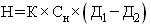 где Н - сумма налога, подлежащего удержанию;К - отношение суммы дивидендов, подлежащих распределению в пользу налогоплательщика - получателя дивидендов, к общей сумме дивидендов, подлежащих распределению российской организацией; - налоговая ставка, установленная подпунктами 1 или 2 пункта 3 статьи 284 или пунктом 4 статьи 224 настоящего Кодекса;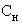  - общая сумма дивидендов, подлежащая распределению российской организацией в пользу всех получателей;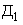  - общая сумма дивидендов, полученных российской организацией в текущем отчетном (налоговом) периоде и предыдущих отчетных (налоговых) периодах (за исключением дивидендов, указанных в подпункте 1 пункта 3 статьи 284 настоящего Кодекса) к моменту распределения дивидендов в пользу налогоплательщиков - получателей дивидендов, при условии, что указанные суммы дивидендов ранее не учитывались при определении налоговой базы, определяемой в отношении доходов, полученных российской организацией в виде дивидендов.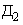 Российская организация, выплачивающая доходы в виде дивидендов, обязана предоставить соответствующему налоговому агенту значения показателей  и .В случае, если значение Н составляет отрицательную величину, обязанность по уплате налога не возникает и возмещение из бюджета не производится.6. В случае, если организация, признаваемая в соответствии с настоящим Кодексом налоговым агентом, выплачивает доходы в виде дивидендов иностранной организации и (или) физическому лицу, не являющемуся налоговым резидентом Российской Федерации, налоговая база налогоплательщика - получателя дивидендов по каждой такой выплате определяется как сумма выплачиваемых дивидендов и к ней применяются налоговые ставки, установленные подпунктом 3 пункта 3 статьи 284 или пунктом 3 статьи 224 настоящего Кодекса (если иные налоговые ставки не предусмотрены международным договором Российской Федерации, регулирующим вопросы налогообложения).Информация об изменениях:Федеральным законом от 23 июня 2014 г. N 167-ФЗ в пункт 7 статьи 275 настоящего Кодекса внесены изменения, вступающие в силу со дня официального опубликования названного Федерального законаСм. текст пункта в предыдущей редакции7. Налоговым агентом при осуществлении выплат доходов в виде дивидендов по акциям, выпущенным российской организацией, признаются:1) российская организация, осуществляющая выплату доходов в виде дивидендов по акциям, выпущенным российской организацией, права на которые учитываются в реестре ценных бумаг российской организации на лицевом счете владельца этих ценных бумаг на дату, определенную в решении о выплате (об объявлении) дохода по таким акциям;2) доверительный управляющий при выплате доходов в виде дивидендов по акциям, выпущенным российской организацией, права на которые учитываются на дату, определенную в решении о выплате (об объявлении) дохода по таким акциям, на лицевом счете или счете депо этого доверительного управляющего в случае, если этот доверительный управляющий на дату приобретения акций, указанных в настоящем подпункте, является профессиональным участником рынка ценных бумаг;3) российская организация, осуществляющая выплату доходов в виде дивидендов по акциям, выпущенным российской организацией, которые учитываются на дату, определенную в решении о выплате (об объявлении) дохода по ценным бумагам, на открытом держателем реестра ценных бумаг российской организации счете неустановленных лиц, организации, в отношении которой установлено право на получение этого дохода;4) депозитарий, осуществляющий выплату доходов в виде дивидендов по акциям, выпущенным российской организацией, права по которым учитываются в таком депозитарии на дату, определенную в решении о выплате (об объявлении) дохода по ценным бумагам, на следующих счетах:счете депо владельца этих ценных бумаг, в том числе торговом счете депо владельца;субсчете депо, открытом в депозитарии в соответствии с Федеральным законом от 7 февраля 2011 года N 7-ФЗ "О клиринге и клиринговой деятельности", за исключением субсчета депо номинального держателя;субсчете депо, открытом в соответствии с Федеральным законом от 29 ноября 2001 года N 156-ФЗ "Об инвестиционных фондах";5) депозитарий, осуществляющий выплату доходов в виде дивидендов по акциям, выпущенным российской организацией, которые учитываются на дату, определенную в решении о выплате (об объявлении) дохода по ценным бумагам, на открытом этим депозитарием счете неустановленных лиц, организации, в отношении которой установлено право на получение такого дохода;6) депозитарий, осуществляющий на основании депозитарного договора выплату (перечисление) доходов в виде дивидендов по акциям, выпущенным российской организацией, которые учитываются на счете депо иностранного номинального держателя, счете депо иностранного уполномоченного держателя и (или) счете депо депозитарных программ.8. Доверительный управляющий, осуществляющий доверительное управление имуществом, по которому был выплачен доход в виде дивидендов, не являющихся дивидендами по акциям, выпущенным российской организацией, признается налоговым агентом в отношении такого дохода в случае, если соответствующий доход выплачивается учредителю (выгодоприобретателю) управления, являющемуся иностранной организацией, при условии, что у источника выплаты дохода налог с дохода не был удержан или был удержан в сумме меньшей, чем сумма налога, исчисленная для указанной иностранной организации.9. Получателем доходов в виде дивидендов по имуществу, переданному в доверительное управление, признается учредитель (учредители) доверительного управления (выгодоприобретатель) в случае, если доверительный управляющий получает соответствующие доходы в виде дивидендов не в интересах паевого инвестиционного фонда.Получателем доходов в виде дивидендов по имуществу, переданному в доверительное управление иностранного инвестиционного фонда (инвестиционной компании), который в соответствии с личным законом такого фонда (компании) относится к схемам коллективного инвестирования, признается соответствующий фонд (компания).10. Налог с доходов, указанных в подпункте 6 пункта 7 настоящей статьи, исчисляется и удерживается налоговым агентом в соответствии со статьями 214.6 и 310.1 настоящего Кодекса.Информация об изменениях:Федеральным законом от 27 июля 2010 г. N 229-ФЗ в статью 275.1 настоящего Кодекса внесены изменения, вступающие в силу с 1 января 2011 г.См. текст статьи в предыдущей редакцииСтатья 275.1. Особенности определения налоговой базы налогоплательщиками, осуществляющими деятельность, связанную с использованием объектов обслуживающих производств и хозяйствСм. Энциклопедии и другие комментарии к статье 275.1 НК РФНалогоплательщики, в состав которых входят подразделения, осуществляющие деятельность, связанную с использованием объектов обслуживающих производств и хозяйств, определяют налоговую базу по указанной деятельности отдельно от налоговой базы по иным видам деятельности.Для целей настоящей главы к обслуживающим производствам и хозяйствам относятся подсобное хозяйство, объекты жилищно-коммунального хозяйства, социально-культурной сферы, учебно-курсовые комбинаты и иные аналогичные хозяйства, производства и службы, осуществляющие реализацию товаров, работ, услуг как своим работникам, так и сторонним лицам.К объектам жилищно-коммунального хозяйства относятся жилой фонд, гостиницы (за исключением туристических), дома и общежития для приезжих, объекты внешнего благоустройства, искусственные сооружения, бассейны, сооружения и оборудование пляжей, а также объекты газо-, тепло- и электроснабжения населения, участки, цехи, базы, мастерские, гаражи, специальные машины и механизмы, складские помещения, предназначенные для технического обслуживания и ремонта объектов жилищно-коммунального хозяйства социально-культурной сферы, физкультуры и спорта.К объектам социально-культурной сферы относятся объекты здравоохранения, культуры, детские дошкольные объекты, детские лагеря отдыха, санатории (профилактории), базы отдыха, пансионаты, объекты физкультуры и спорта (в том числе треки, ипподромы, конюшни, теннисные корты, площадки для игры в гольф, бадминтон, оздоровительные центры), объекты непроизводственных видов бытового обслуживания населения (бани, сауны).В случае, если подразделением налогоплательщика получен убыток при осуществлении деятельности, связанной с использованием указанных в настоящей статье объектов, такой убыток признается для целей налогообложения при соблюдении следующих условий:если стоимость товаров, работ, услуг, реализуемых налогоплательщиком, осуществляющим деятельность, связанную с использованием указанных в настоящей статье объектов, соответствует стоимости аналогичных услуг, оказываемых специализированными организациями, осуществляющими аналогичную деятельность, связанную с использованием таких объектов;если расходы на содержание объектов жилищно-коммунального хозяйства, социально-культурной сферы, а также подсобного хозяйства и иных аналогичных хозяйств, производств и служб не превышают обычных расходов на обслуживание аналогичных объектов, осуществляемое специализированными организациями, для которых эта деятельность является основной;если условия оказания услуг, выполнения работ налогоплательщиком существенно не отличаются от условий оказания услуг, выполнения работ специализированными организациями, для которых эта деятельность является основной.Если не выполняется хотя бы одно из указанных условий, то убыток, полученный налогоплательщиком при осуществлении деятельности, связанной с использованием объектов обслуживающих производств и хозяйств, налогоплательщик вправе перенести на срок, не превышающий десять лет, и направить на его погашение только прибыль, полученную при осуществлении указанных видов деятельности.Налогоплательщики, численность работников которых составляет не менее 25 процентов численности работающего населения соответствующего населенного пункта и в состав которых входят структурные подразделения по эксплуатации объектов жилищного фонда, а также объектов, указанных в частях третьей и четвертой настоящей статьи, вправе принять для целей налогообложения фактически осуществленные расходы на содержание указанных объектов.Часть восьмая утратила силу с 1 января 2011 г.Информация об изменениях:См. текст части восьмой статьи 275.1Часть девятая утратила силу с 1 января 2011 г.Информация об изменениях:См. текст части девятой статьи 275.1Информация об изменениях:Федеральным законом от 30 сентября 2013 г. N 268-ФЗ настоящий Кодекс дополнен статьей 275.2, вступающей в силу с 1 января 2014 г., но не ранее чем по истечении одного месяца со дня официального опубликования названного Федерального законаСтатья 275.2. Особенности определения налоговой базы при осуществлении деятельности, связанной с добычей углеводородного сырья на новом морском месторождении углеводородного сырьяСм. правовые акты, схемы и комментарии к статье 275.2 НК РФ1. Особенности определения налоговой базы, установленные настоящей статьей, применяются:1) организациями, владеющими лицензиями на пользование участком недр, в границах которого расположено новое морское месторождение углеводородного сырья либо в границах которого предполагается осуществлять поиск, оценку и (или) разведку нового морского месторождения углеводородного сырья;2) операторами нового морского месторождения углеводородного сырья.2. Налогоплательщики, указанные в пункте 1 настоящей статьи, определяют налоговую базу при осуществлении деятельности, связанной с добычей углеводородного сырья на новом морском месторождении углеводородного сырья, отдельно от налоговой базы, определяемой при осуществлении иных видов деятельности, в порядке, установленном настоящей статьей.В случае, если налогоплательщиком, указанным в пункте 1 настоящей статьи, принято решение о прекращении работ на участке недр в связи с экономической нецелесообразностью, геологической бесперспективностью или по иным причинам и при этом на таком участке недр не выделено ни одного нового морского месторождения углеводородного сырья, для целей настоящей главы к деятельности, связанной с добычей углеводородного сырья на новом морском месторождении углеводородного сырья, приравнивается деятельность по поиску, оценке и (или) разведке новых морских месторождений углеводородного сырья на этом участке недр.3. Налогоплательщики, не указанные в пункте 1 настоящей статьи и осуществляющие деятельность, связанную с добычей углеводородного сырья на новом морском месторождении углеводородного сырья, учитывают доходы и расходы, связанные с осуществлением такой деятельности, при определении налоговой базы, к которой применяется налоговая ставка, установленнаяпунктом 1 статьи 284 настоящего Кодекса.4. Прибыль от осуществления деятельности, связанной с добычей углеводородного сырья на новом морском месторождении углеводородного сырья, не уменьшается на суммы убытков от осуществления такой деятельности в отношении иных месторождений, а также от осуществления иных видов деятельности.5. В случае, если налогоплательщик, указанный в пункте 1 настоящей статьи, осуществляет деятельность, связанную с добычей углеводородного сырья на новом морском месторождении углеводородного сырья, в отношении двух и более таких месторождений, налоговая база определяется отдельно по каждому такому месторождению с учетом особенностей, установленных настоящей статьей.6. Доходы налогоплательщика, указанного в пункте 1 настоящей статьи, полученные от осуществления деятельности, связанной с добычей углеводородного сырья на новом морском месторождении углеводородного сырья, определяются с учетом положений статьи 299.3 настоящего Кодекса.7. Расходы налогоплательщика, указанного в пункте 1 настоящей статьи, понесенные при осуществлении деятельности, связанной с добычей углеводородного сырья на новом морском месторождении углеводородного сырья, определяются с учетом положений статьи 299.4 настоящего Кодекса.8. В случае, если налогоплательщик, указанный в пункте 1 настоящей статьи, в течение отчетного (налогового) периода передает углеводородное сырье, добытое на новом морском месторождении углеводородного сырья, на переработку другим структурным подразделениям этого же налогоплательщика или передает такое сырье третьим лицам для переработки на давальческой основе и при этом такая переработка углеводородного сырья другими структурными подразделениями налогоплательщика или третьими лицами не относится к осуществлению деятельности, связанной с добычей углеводородного сырья на новом морском месторождении углеводородного сырья, такой налогоплательщик при исчислении налоговой базы за соответствующий отчетный (налоговый) период проводит следующие корректировки доходов от реализации и расходов, связанных с производством и реализацией:при исчислении налоговой базы при осуществлении деятельности, связанной с добычей углеводородного сырья на указанном новом морском месторождении углеводородного сырья, доходы от реализации увеличиваются на стоимость такого углеводородного сырья;при исчислении налоговой базы, к которой применяется налоговая ставка, установленная пунктом 1 статьи 284 настоящего Кодекса, расходы, связанные с производством и реализацией, увеличиваются на стоимость такого углеводородного сырья.Для целей настоящего пункта стоимость углеводородного сырья, добытого на новом морском месторождении углеводородного сырья, принимается равной стоимости углеводородного сырья, определяемой в соответствии со статьями 340 и 340.1 настоящего Кодекса.9. В случае получения убытка от осуществления деятельности, связанной с добычей углеводородного сырья на новом морском месторождении углеводородного сырья, налогоплательщики, указанные в пункте 1 статьи 275.2 настоящего Кодекса, вправе перенести этот убыток на будущее в соответствии с порядком, установленным статьей 283 настоящего Кодекса.Информация об изменениях:Федеральным законом от 28 декабря 2013 г. N 420-ФЗ статья 276 настоящего Кодекса изложена в новой редакции, вступающей в силу не ранее чем по истечении одного месяца со дня официального опубликования названного Федерального закона и не ранее 1-го числа очередного налогового периода по налогу на прибыль организацийСм. текст статьи в будущей редакцииФедеральным законом от 6 июня 2005 г. N 58-ФЗ в статью 276 настоящего Кодекса внесены изменения, вступающие в силу с 1 января 2006 г.См. текст статьи в предыдущей редакцииСтатья 276. Особенности определения налоговой базы участников договора доверительного управления имуществомСм. правовые акты, схемы и комментарии к статье 276 НК РФ1. Определение налоговой базы участников договора доверительного управления имуществом осуществляется:в соответствии с пунктом 3 настоящей статьи в случае, если по условиям указанного договора выгодоприобретателем является учредитель управления;в соответствии с пунктом 4 настоящей статьи в случае, если по условиям указанного договора учредитель управления не является выгодоприобретателем.2. Для целей настоящей главы имущество (в том числе имущественные права), переданное по договору доверительного управления имуществом, не признается доходом доверительного управляющего. Вознаграждение, получаемое доверительным управляющим в течение срока действия договора доверительного управления имуществом, является его доходом от реализации и подлежит налогообложению в установленном порядке. При этом расходы, связанные с осуществлением доверительного управления, признаются расходами доверительного управляющего, если в договоре доверительного управления имуществом не предусмотрено возмещение указанных расходов учредителем доверительного управления.Доверительный управляющий обязан определять ежемесячно нарастающим итогом доходы и расходы по доверительному управлению имуществом и представлять учредителю управления (выгодоприобретателю) сведения о полученных доходах и расходах для их учета учредителем управления (выгодоприобретателем) при определении налоговой базы в соответствии с настоящей главой. При доверительном управлении ценными бумагами доверительный управляющий определяет доходы и расходы в порядке, предусмотренном статьей 280 настоящего Кодекса.3. Доходы учредителя доверительного управления в рамках договора доверительного управления имуществом включаются в состав его выручки или внереализационных доходов в зависимости от полученного вида дохода.Расходы, связанные с осуществлением договора доверительного управления имуществом (включая амортизацию имущества, а также вознаграждение доверительного управляющего), признаются расходами, связанными с производством или внереализационными расходами учредителя управления в зависимости от вида осуществленных расходов.4. Доходы выгодоприобретателя в рамках договора доверительного управления включаются в состав его внереализационных доходов и подлежат налогообложению в установленном порядке.При этом расходы, связанные с осуществлением договора доверительного управления имуществом (за исключением вознаграждения доверительного управляющего в случае, если указанным договором предусмотрена выплата вознаграждения не за счет уменьшения доходов, полученных в рамках исполнения этого договора), не учитываются учредителем управления при определении налоговой базы, но учитываются для целей налогообложения в составе расходов у выгодоприобретателя.Абзац третий утратил силу с 1 января 2011 г.Информация об изменениях:См. текст абзаца третьего пункта 4 статьи 276Информация об изменениях:Федеральным законом от 29 ноября 2012 г. N 206-ФЗ пункт 4.1 статьи 276 настоящего Кодекса изложен в новой редакции, вступающей в силу с 1 января 2013 г., но не ранее чем по истечении одного месяца со дня официального опубликования названного Федерального закона и не ранее 1-го числа очередного налогового периода по налогу на прибыль организацийСм. текст пункта в предыдущей редакции4.1. Убытки, полученные в течение срока действия договора доверительного управления, по условиям которого учредитель управления не является выгодоприобретателем, от использования имущества, переданного в доверительное управление, не учитываются при определении налоговой базы по налогу учредителем управления и выгодоприобретателем.5. При прекращении договора доверительного управления имущество (в том числе имущественные права), переданное в доверительное управление, по условиям указанного договора может быть либо возвращено учредителю управления, либо передано иному лицу.В случае возврата имущества у учредителя управления не образуется дохода (убытка) независимо от возникновения положительной (отрицательной) разницы между стоимостью переданного в доверительное управление имущества на момент вступления в силу и на момент прекращения договора доверительного управления имуществом.6. Положения настоящей статьи (за исключением положений абзаца первого пункта 2 настоящей статьи) не распространяются на управляющую компанию и участников (учредителей) договора доверительного управления имуществом, составляющим обособленный имущественный комплекс - паевой инвестиционный фонд.Информация об изменениях:Федеральным законом от 6 июня 2005 г. N 58-ФЗ в статью 277 настоящего Кодекса внесены изменения, вступающие в силу по истечении одного месяца со дня официального опубликования названного Федерального закона и распространяющиеся на правоотношения, возникшие с 1 января 2005 г.См. текст статьи в предыдущей редакцииСтатья 277. Особенности определения налоговой базы по доходам, получаемым при передаче имущества в уставный (складочный) капитал (фонд, имущество фонда)См. Энциклопедии и другие комментарии к статье 277 НК РФИнформация об изменениях:Федеральным законом от 23 июля 2013 г. N 248-ФЗ в пункт 1 статьи 277 настоящего Кодекса внесены изменения, вступающие в силу по истечении одного месяца со дня официального опубликования названного Федерального законаСм текст пункта в предыдущей редакции1. При размещении эмитированных акций (долей, паев) доходы и расходы налогоплательщика-эмитента и доходы и расходы налогоплательщика, приобретающего такие акции (доли, паи) (далее в настоящей статье - акционер (участник, пайщик), определяются с учетом следующих особенностей:1) у налогоплательщика-эмитента не возникает прибыли (убытка) при получении имущества (имущественных прав) в качестве оплаты за размещаемые им акции (доли, паи);2) у налогоплательщика-акционера (участника, пайщика) не возникает прибыли (убытка) при передаче имущества (имущественных прав) в качестве оплаты размещаемых акций (долей, паев).При этом стоимость приобретаемых акций (долей, паев) для целей настоящей главы признается равной стоимости (остаточной стоимости) вносимого имущества (имущественных прав или неимущественных прав, имеющих денежную оценку (далее в настоящей статье - имущественные права)), определяемой по данным налогового учета на дату перехода права собственности на указанное имущество (имущественные права), с учетом дополнительных расходов, которые для целей налогообложения признаются у передающей стороны при таком внесении.При этом имущество (имущественные права), полученное в виде взноса (вклада) в уставный (складочный) капитал организации, в целях налогообложения прибыли принимается по стоимости (остаточной стоимости) полученного в качестве взноса (вклада) в уставный (складочный) капитал имущества (имущественных прав). Стоимость (остаточная стоимость) определяется по данным налогового учета у передающей стороны на дату перехода права собственности на указанное имущество (имущественные права) с учетом дополнительных расходов, которые при таком внесении (вкладе) осуществляются передающей стороной при условии, что эти расходы определены в качестве взноса (вклада) в уставный (складочный) капитал. Если получающая сторона не может документально подтвердить стоимость вносимого имущества (имущественных прав) или какой-либо его части, то стоимость этого имущества (имущественных прав) либо его части признается равной нулю.При внесении (вкладе) имущества (имущественных прав) физическими лицами и иностранными организациями его стоимостью (остаточной стоимостью) признаются документально подтвержденные расходы на его приобретение (создание) с учетом амортизации (износа), начисленной в целях налогообложения прибыли (дохода) в государстве, налоговым резидентом которого является передающая сторона, но не выше рыночной стоимости этого имущества (имущественных прав), подтвержденной независимым оценщиком, действующим в соответствии с законодательством указанного государства.Стоимость имущества (имущественных прав), полученного в порядке приватизации государственного или муниципального имущества в виде вклада в уставный капитал организаций, признается для целей настоящей главы по стоимости (остаточной стоимости), определяемой на дату приватизации в соответствии с требованиями к бухгалтерскому учету.2. При ликвидации организации и распределении имущества ликвидируемой организации доходы налогоплательщиков-акционеров (участников, пайщиков) ликвидируемой организации определяются исходя из рыночной цены получаемого ими имущества (имущественных прав) на момент получения данного имущества за вычетом фактически оплаченной (вне зависимости от формы оплаты) соответствующими акционерами (участниками, пайщиками) этой организации стоимости акций (долей, паев).Информация об изменениях:Федеральным законом от 30 июля 2010 г. N 242-ФЗ статья 277 настоящего Кодекса дополнена пунктом 2.1, вступающим в силу со дня официального опубликования названного Федерального закона, распространяющимся на правоотношения, возникшие с 1 января 2010 г., и применяющимся до 1 января 2017 г.2.1. При ликвидации российской организации, которая является маркетинговым партнером Международного олимпийского комитета в соответствии со статьей 3.1 Федерального закона от 1 декабря 2007 года N 310-ФЗ "Об организации и о проведении XXII Олимпийских зимних игр и XI Паралимпийских зимних игр 2014 года в городе Сочи, развитии города Сочи как горноклиматического курорта и внесении изменений в отдельные законодательные акты Российской Федерации" и в доходах которой доля доходов, полученных в связи с исполнением обязательств маркетингового партнера Международного олимпийского комитета, по итогам каждого налогового периода составляет не менее 90 процентов от суммы всех доходов за указанный период, у налогоплательщика-акционера (участника) не возникает налогооблагаемый доход, если ликвидация такой организации происходит в течение периода организации XXII Олимпийских зимних игр и XI Паралимпийских зимних игр 2014 года в городе Сочи, установленного частью 1 статьи 2 указанного Федерального закона.Информация об изменениях:Федеральным законом от 23 июня 2014 г. N 167-ФЗ в пункт 3 статьи 277 настоящего Кодекса внесены изменения, вступающие в силу со дня официального опубликования названного Федерального закона и распространяющиеся на правоотношения, возникшие с 1 января 2014 г.См. текст пункта в предыдущей редакции3. При реорганизации организации, независимо от формы реорганизации, у налогоплательщиков-акционеров (участников, пайщиков) не образуется прибыль (убыток), учитываемая в целях налогообложения.При реорганизации негосударственного пенсионного фонда, являющегося некоммерческой организацией, в соответствии с Федеральным законом от 28 декабря 2013 года N 410-ФЗ "О внесении изменений в Федеральный закон "О негосударственных пенсионных фондах" и отдельные законодательные акты Российской Федерации" получение акций акционерного общества не приводит к образованию прибыли (убытка), учитываемой (учитываемого) в целях налогообложения, у следующих категорий налогоплательщиков:учредители (лица, созданные в результате преобразования учредителей) реорганизуемого негосударственного пенсионного фонда;иные лица (лица, созданные в результате их преобразования), которые внесли взнос в совокупный вклад учредителей негосударственного пенсионного фонда до даты принятия советом фонда решения о реорганизации негосударственного пенсионного фонда в соответствии с Федеральным законом от 28 декабря 2013 года N 410-ФЗ "О внесении изменений в Федеральный закон "О негосударственных пенсионных фондах" и отдельные законодательные акты Российской Федерации".Информация об изменениях:Федеральным законом от 23 июня 2014 г. N 167-ФЗ в пункт 4 статьи 277 настоящего Кодекса внесены изменения, вступающие в силу со дня официального опубликования названного Федерального закона и распространяющиеся на правоотношения, возникшие с 1 января 2014 г.См. текст пункта в предыдущей редакции4. При реорганизации в форме слияния, присоединения и преобразования, предусматривающей конвертацию акций реорганизуемой организации в акции создаваемых организаций или в акции организации, к которой осуществлено присоединение, стоимость полученных акционерами реорганизуемой организации акций создаваемых организаций или организации, к которой осуществлено присоединение, признается равной стоимости конвертированных акций реорганизуемой организации по данным налогового учета акционера на дату завершения реорганизации (на дату внесения в единый государственный реестр юридических лиц записи о прекращении деятельности каждого присоединяемого юридического лица - при реорганизации в форме присоединения).В аналогичном порядке осуществляется оценка стоимости долей (паев), полученных в результате обмена долей (паев) реорганизуемой организации.При реорганизации негосударственного пенсионного фонда, являющегося некоммерческой организацией, в соответствии с Федеральным законом от 28 декабря 2013 года N 410-ФЗ "О внесении изменений в Федеральный закон "О негосударственных пенсионных фондах" и отдельные законодательные акты Российской Федерации" стоимость получаемых налогоплательщиком акций, распределяемых в порядке, предусмотренном законодательством Российской Федерации, признается равной стоимости (остаточной стоимости) имущества (имущественных прав), внесенного в виде взноса в совокупный вклад учредителей реорганизуемого негосударственного пенсионного фонда, определенной по данным налогового учета у передающей стороны на дату перехода права собственности на указанное имущество (имущественные права).5. В случае реорганизации в форме выделения, разделения, предусматривающей конвертацию или распределение акций вновь создаваемых организаций среди акционеров реорганизуемой организации, совокупная стоимость полученных акционером в результате реорганизации акций каждой из созданных организаций и реорганизованной организации признается равной стоимости принадлежавших акционеру акций реорганизуемой организации, определяемой по данным налогового учета акционера.Стоимость акций каждой из вновь созданной и реорганизованной организации, полученных акционером в результате реорганизации, определяется в следующем порядке.Стоимость акций каждой вновь создаваемой организации признается равной части стоимости принадлежащих акционеру акций реорганизуемой организации, пропорциональной отношению стоимости чистых активов созданной организации к стоимости чистых активов реорганизуемой организации.Стоимость акций реорганизуемой организации (реорганизованной после завершения реорганизации), принадлежащих акционеру, определяется как разница между стоимостью приобретения им акций реорганизуемой организации и стоимостью акций всех вновь созданных организаций, принадлежащих этому акционеру.Стоимость чистых активов реорганизуемой и вновь созданных организаций определяется по данным разделительного баланса на дату его утверждения акционерами в установленном порядке.В аналогичном порядке осуществляется оценка стоимости долей (паев), полученных в результате обмена долей (паев) реорганизуемой организации.В случае реорганизации в форме выделения, предусматривающей приобретение реорганизуемой организацией акций (доли, пая) выделяемой организации, стоимость этих акций (доли, пая) признается равной стоимости чистых активов выделенной организации на дату ее государственной регистрации.В случае, если стоимость чистых активов одной или нескольких созданных (реорганизованной) с участием акционеров организаций является отрицательной величиной, стоимость приобретения полученных акционером в результате реорганизации акций каждой из созданных (реорганизованной) организаций признается равной части стоимости принадлежавших акционеру акций реорганизуемой организации, пропорциональной отношению величины уставного капитала каждой из созданных с участием акционеров организаций к величине уставного капитала реорганизуемой организации на последнюю отчетную дату, предшествующую реорганизации.Информация об изменениях:Федеральным законом от 27 июля 2006 г. N 137-ФЗ в пункт 6 статьи 277 настоящего Кодекса внесены изменения, вступающие в силу с 1 января 2007 г.См. текст пункта в предыдущей редакции6. Информация о чистых активах организаций (реорганизуемых и создаваемых) по данным разделительного баланса опубликовывается реорганизуемой организацией в течение 45 календарных дней с даты принятия решения о реорганизации в печатном издании, предназначенном для опубликования данных о государственной регистрации юридических лиц, а также предоставляется налогоплательщикам-акционерам (участникам, пайщикам) реорганизуемых организаций по их письменным запросам.Статья 278. Особенности определения налоговой базы по доходам, полученным участниками договора простого товариществаСм. Энциклопедии и другие комментарии к статье 278 НК РФ1. Для целей настоящей главы не признается реализацией товаров (работ, услуг) передача налогоплательщиками имущества, в том числе имущественных прав, в качестве вкладов участников простых товариществ (далее в настоящей статье - товарищество).2. В случае, если хотя бы одним из участников товарищества является российская организация либо физическое лицо, являющееся налоговым резидентом Российской Федерации, ведение учета доходов и расходов такого товарищества для целей налогообложения должно осуществляться российским участником независимо от того, на кого возложено ведение дел товарищества в соответствии с договором.Информация об изменениях:Федеральным законом от 6 июня 2005 г. N 58-ФЗ в пункт 3 статьи 278 настоящего Кодекса внесены изменения, вступающие в силу по истечении одного месяца со дня официального опубликования названного Федерального закона и распространяющиеся на правоотношения, возникшие с 1 января 2005 г.См. текст пункта в предыдущей редакции3. Участник товарищества, осуществляющий учет доходов и расходов этого товарищества для целей налогообложения, обязан определять нарастающим итогом по результатам каждого отчетного (налогового) периода прибыль каждого участника товарищества пропорционально доле соответствующего участника товарищества, установленной соглашениями, в прибыли товарищества, полученной за отчетный (налоговый) период от деятельности всех участников в рамках товарищества. О суммах причитающихся (распределяемых) доходов каждому участнику товарищества участник товарищества, осуществляющий учет доходов и расходов, обязан ежеквартально в срок до 15-го числа месяца, следующего за отчетным (налоговым) периодом, сообщать каждому участнику этого товарищества.4. Доходы, полученные от участия в товариществе, включаются в состав внереализационных доходов налогоплательщиков - участников товарищества и подлежат налогообложению в порядке, установленном настоящей главой. Убытки товарищества не распределяются между его участниками и при налогообложении ими не учитываются.5. При прекращении действия договора простого товарищества его участники при распределении дохода от деятельности товарищества не корректируют ранее учтенные ими при налогообложении доходы на доходы, фактически полученные ими при распределении дохода от деятельности товарищества.6. При прекращении действия договора простого товарищества и возврате имущества участникам этого договора отрицательная разница между оценкой возвращаемого имущества и оценкой, по которой это имущество ранее было передано по договору простого товарищества, не признается убытком для целей налогообложения.Информация об изменениях:Федеральным законом от 16 ноября 2011 г. N 321-ФЗ настоящий Кодекс дополнен статьей 278.1, вступающей в силу с 1 января 2012 г., но не ранее чем по истечении одного месяца со дня официального опубликования названного Федерального законаСтатья 278.1. Особенности определения налоговой базы по доходам, полученным участниками консолидированной группы налогоплательщиковСм. правовые акты, схемы и комментарии к статье 278.1 НК РФ1. Налоговая база по доходам, полученным всеми участниками консолидированной группы налогоплательщиков (далее в настоящей главе - консолидированная налоговая база), определяется на основании суммы всех доходов и суммы всех расходов участников консолидированной группы налогоплательщиков, учитываемых в целях налогообложения налогом, с учетом особенностей, установленных настоящей статьей.При этом в консолидированную налоговую базу не включаются доходы участников консолидированной группы налогоплательщиков, подлежащие обложению налогом у источника выплаты доходов.2. Налоговый учет операций, осуществляемых между участниками консолидированной группы налогоплательщиков, ведется в соответствии со статьей 321.2 настоящего Кодекса.3. Участники консолидированной группы налогоплательщиков не формируют резервы по сомнительным долгам в соответствии со статьей 266 настоящего Кодекса в части задолженности одних участников этой группы перед другими участниками такой группы.Участники консолидированной группы налогоплательщиков восстанавливают резерв по сомнительным долгам на сумму задолженности, относящейся к другим участникам этой группы. Соответствующие суммы включаются в состав внереализационных доходов в налоговом периоде, предшествующем налоговому периоду, в котором налогоплательщик стал участником консолидированной группы налогоплательщиков.4. Участники консолидированной группы налогоплательщиков не формируют резервы по гарантийному ремонту и гарантийному обслуживанию в соответствии со статьей 267 настоящего Кодекса в части реализации товаров (работ) другим участникам этой группы.При вхождении налогоплательщика в состав консолидированной группы налогоплательщиков резерв по гарантийному ремонту и гарантийному обслуживанию восстанавливается в части сумм резервов, относящихся к товарам (работам), реализованным другим участникам этой группы. При этом производится корректировка определяемого в соответствии с пунктом 3 статьи 267настоящего Кодекса предельного размера резерва, исключающая операции между участниками одной консолидированной группы налогоплательщиков при определении показателей фактически осуществленных налогоплательщиком расходов по гарантийному ремонту и гарантийному обслуживанию, в объеме выручки от реализации указанных товаров (работ) за предыдущие три года, а также выручки от реализации указанных товаров (работ) за отчетный (налоговый) период.Корректировка показателя выручки от реализации товаров (работ) за предыдущие три года до начала налогового периода, в котором налогоплательщик стал участником консолидированной группы налогоплательщиков, не производится. В налоговых периодах, в которых налогоплательщик является участником консолидированной группы налогоплательщиков, этот показатель не включает выручку от реализации указанных товаров (работ) другим участникам такой группы.Суммы восстановленных резервов по гарантийному ремонту и гарантийному обслуживанию, в том числе в результате уменьшения предельного размера резерва, включаются в состав внереализационных доходов в налоговом периоде, предшествующем налоговому периоду, в котором налогоплательщик стал участником консолидированной группы налогоплательщиков.5. Банки, являющиеся участниками консолидированной группы налогоплательщиков, не формируют резервы на возможные потери по ссудам по ссудной и приравненной к ней задолженности, включая задолженность по межбанковским кредитам и депозитам, в соответствии со статьей 292 настоящего Кодекса в части задолженности одних участников консолидированной группы налогоплательщиков перед другими участниками этой группы.Банки восстанавливают резерв на возможные потери по ссудам по ссудной и приравненной к ней задолженности, включая задолженность по межбанковским кредитам и депозитам, на сумму задолженности, относящейся к другим участникам этой группы. Соответствующие суммы включаются в состав внереализационных доходов в налоговом периоде, предшествующем налоговому периоду, в котором банк стал участником консолидированной группы налогоплательщиков.6. Участники консолидированной группы налогоплательщиков, понесшие убытки, исчисленные в соответствии с настоящей главой, в налоговых периодах, предшествующих налоговому периоду их вхождения в состав этой группы, не вправе уменьшить консолидированную налоговую базу на всю сумму понесенного ими убытка (на часть этой суммы) (перенести убыток на будущее) в порядке, установленном статьями 275.1 и 283 настоящего Кодекса, начиная с налогового периода, в котором они вошли в состав такой группы.Не допускается суммирование убытков участников консолидированной группы налогоплательщиков (включая убытки, понесенные от использования объектов обслуживающих производств и хозяйств, в соответствии со статьей 275.1 настоящего Кодекса), понесенных ими до вхождения в состав этой группы, с консолидированной налоговой базой. Указанное положение распространяется также на убытки, понесенные организациями, которые вошли в состав консолидированной группы налогоплательщиков путем присоединения к участнику этой группы или слияния с участником такой группы.7. Нормативы принимаемых для целей налогообложения расходов, предусмотренные пунктами 16 и 24.1 части второй статьи 255, подпунктом 6 пункта 2 статьи 262, подпунктами 11 и 48.2 пункта 1, пунктами 2 и 4 статьи 264, пунктом 4 статьи 266, подпунктом 4 пункта 2 статьи 296 настоящего Кодекса, применяются каждым участником консолидированной группы налогоплательщиков.8. Особенности определения налоговой базы по операциям с ценными бумагами и финансовыми инструментами срочных сделок, установленные настоящим Кодексом для налогоплательщиков, не являющихся профессиональными участниками рынка ценных бумаг, в части отдельного определения налоговой базы, а также в части уменьшения налоговой базы на сумму полученных убытков и переноса убытков на будущее применяются при исчислении консолидированной налоговой базы.9. Правила, установленные настоящей статьей, распространяются исключительно на определение налоговой базы, к которой применяется налоговая ставка, установленная пунктом 1 статьи 284 настоящего Кодекса.Участники консолидированной группы налогоплательщиков самостоятельно в соответствии с настоящей главой определяют налоговую базу, к которой применяются иные налоговые ставки. Указанная в настоящем абзаце налоговая база не учитывается при исчислении налога по консолидированной группе налогоплательщиков.Информация об изменениях:Федеральным законом от 28 ноября 2011 г. N 336-ФЗ настоящий Кодекс дополнен статьей 278.2, вступающей в силу с 1 января 2012 г., но не ранее чем по истечении одного месяца со дня официального опубликования названного Федерального законаСтатья 278.2. Особенности определения налоговой базы по доходам, полученным участниками договора инвестиционного товариществаСм. правовые акты, схемы и комментарии к статье 278.2 НК РФ1. Ведение учета доходов и расходов инвестиционного товарищества для целей налогообложения должно осуществляться являющейся налоговым резидентом Российской Федерации организацией - участником договора инвестиционного товарищества в соответствии с настоящей главой.Ведение учета доходов и расходов инвестиционного товарищества для целей налогообложения может осуществляться иностранной организацией, только если ее деятельность создает постоянное представительство в Российской Федерации.2. Участник договора инвестиционного товарищества - управляющий товарищ, ответственный за ведение налогового учета (далее в настоящей статье - управляющий товарищ, ответственный за ведение налогового учета), определяет за отчетный (налоговый) период прибыль (убыток) от деятельности в рамках инвестиционного товарищества нарастающим итогом по результатам каждого отчетного (налогового) периода. При этом прибыль (убыток) каждого участника договора инвестиционного товарищества определяется пропорционально установленной таким договором инвестиционного товарищества доле участия каждого такого участника в прибыли инвестиционного товарищества.При определении прибыли (убытка) от деятельности в рамках инвестиционного товарищества управляющий товарищ, ответственный за ведение налогового учета, не учитывает выплачиваемые участникам договора инвестиционного товарищества доходы в виде дивидендов по ценным бумагам, долям участия в уставном капитале организаций, приобретенным в рамках инвестиционного товарищества. Указанные доходы включаются в доходы от долевого участия в деятельности организаций у участников инвестиционного товарищества.3. Доходом иностранной организации от участия в инвестиционном товариществе признается сумма прибыли инвестиционного товарищества, соответствующая установленной договором инвестиционного товарищества доле участия данной организации в прибыли инвестиционного товарищества. При этом прибыль инвестиционного товарищества определяется в соответствии с настоящей статьей.4. Налоговая база по доходам, полученным участниками договора инвестиционного товарищества, определяется раздельно по следующим операциям в рамках инвестиционного товарищества:1) с ценными бумагами, обращающимися на организованном рынке ценных бумаг;2) с ценными бумагами, не обращающимися на организованном рынке ценных бумаг;3) с финансовыми инструментами срочных сделок, не обращающимися на организованном рынке ценных бумаг;4) с долями участия в уставном капитале организаций;5) по прочим операциям инвестиционного товарищества.5. Налоговая база по доходам от участия в инвестиционном товариществе определяется отдельно от налоговой базы по доходам от прочих операций налогоплательщика, если иное не установлено настоящей статьей.6. Суммы, соответствующие доле налогоплательщика в расходах, произведенных управляющим товарищем в интересах всех товарищей для ведения общих дел товарищей, уменьшают доходы по операциям, указанным в пункте 4 настоящей статьи, пропорционально суммам доходов по соответствующим операциям.Доля налогоплательщика в указанных расходах определяется в соответствии с установленной договором инвестиционного товарищества долей его участия в прибыли инвестиционного товарищества.Если указанные расходы осуществляются за счет средств на счете инвестиционного товарищества, сумма соответствующих расходов налогоплательщика определяется им на основании сведений, предоставляемых управляющим товарищем, ответственным за ведение налогового учета.Расходы управляющего товарища в интересах всех товарищей для ведения общих дел товарищей, в том числе произведенные за счет средств на счете инвестиционного товарищества, не учитываются управляющим товарищем, ответственным за ведение налогового учета, при определении налоговой базы в соответствии с пунктом 2 настоящей статьи.Суммы, уплачиваемые участниками договора инвестиционного товарищества в возмещение расходов, произведенных управляющим товарищем в интересах всех товарищей для ведения общих дел товарищей, не признаются доходами управляющего товарища.7. Расходы налогоплательщика на выплату вознаграждения участникам договора инвестиционного товарищества - управляющим товарищам за ведение общих дел товарищей уменьшают доходы по операциям, указанным в пункте 4 настоящей статьи, пропорционально суммам доходов по соответствующим операциям.Если выплата вознаграждения участникам договора инвестиционного товарищества - управляющим товарищам осуществляется за счет средств на счете инвестиционного товарищества, сумма соответствующих расходов налогоплательщика определяется им на основании сведений, предоставляемых управляющим товарищем, ответственным за ведение налогового учета.Расходы на выплату вознаграждения участникам договора инвестиционного товарищества - управляющим товарищам, в том числе произведенные за счет средств на счете инвестиционного товарищества, не учитываются управляющим товарищем, ответственным за ведение налогового учета, при определении налоговой базы в соответствии с пунктом 2 настоящей статьи.8. Доходы налогоплательщиков - управляющих товарищей в виде сумм вознаграждения за ведение общих дел товарищей включаются у них в состав доходов от реализации, определяемых в соответствии со статьей 249 настоящего Кодекса.9. Налоговая база по доходам от участия в инвестиционном товариществе определяется как суммы доходов по указанным в пункте 4 настоящей статьи операциям, уменьшенные на суммы расходов, указанных в пунктах 6 и 7 настоящей статьи, и убытков (в том числе убытков предыдущих налоговых периодов, учитываемых в соответствии со статьей 283 настоящего Кодекса) по соответствующим операциям, если иное не предусмотрено настоящей статьей.Если полученная таким образом величина является отрицательной, она признается убытком налогоплательщика от участия в инвестиционном товариществе по соответствующим операциям, а налоговая база по соответствующим операциям признается равной нулю.10. Если налогоплательщик участвует в нескольких инвестиционных товариществах, налоговая база по доходам, полученным от участия в инвестиционных товариществах, определяется им совокупно по всем инвестиционным товариществам, в которых он участвует, с учетом положений пункта 4 настоящей статьи.Положения настоящего пункта распространяются также на суммы убытков предыдущих налоговых периодов, учитываемых в соответствии со статьей 283 настоящего Кодекса.11. Убытки инвестиционного товарищества по операциям, указанным в пункте 4 настоящей статьи, распределяются между участниками договора инвестиционного товарищества пропорционально установленной договором инвестиционного товарищества доле участия каждого из них в прибыли инвестиционного товарищества и учитываются ими для целей налогообложения в соответствии с настоящей статьей и статьей 283 настоящего Кодекса.12. При выходе налогоплательщика из инвестиционного товарищества в результате уступки прав и обязанностей по договору инвестиционного товарищества, а также выдела доли из имущества, находящегося в общей собственности товарищей, налоговая база определяется как доходы, полученные налогоплательщиком при выходе из инвестиционного товарищества, уменьшенные на величину вклада налогоплательщика в инвестиционное товарищество, оплаченную им к моменту выхода из инвестиционного товарищества, и (или) сумм, уплаченных налогоплательщиком за приобретение прав и обязанностей по договору инвестиционного товарищества.Если при выходе из инвестиционного товарищества налогоплательщик получает доходы в виде имущества и (или) имущественных прав, находившихся в общей собственности товарищей, сумма соответствующих доходов определяется по данным налогового учета инвестиционного товарищества. При этом при возврате имущества и (или) имущественных прав участникам договора инвестиционного товарищества отрицательная разница между оценкой возвращаемого имущества и (или) имущественных прав и оценкой, по которой это имущество и (или) эти имущественные права ранее были переданы по договору инвестиционного товарищества, не признается убытком для целей налогообложения.Если величина, рассчитанная в соответствии с настоящим пунктом, является отрицательной, она признается убытком налогоплательщика, полученным при выходе из инвестиционного товарищества, а налоговая база признается равной нулю.Убыток налогоплательщика, полученный при выходе из инвестиционного товарищества, учитывается при определении налоговой базы по операциям с ценными бумагами, не обращающимися на организованном рынке ценных бумаг.13. При расторжении или прекращении договора инвестиционного товарищества в налоговую базу включаются доходы по указанным в пункте 4 настоящей статьи операциям, полученные по операциям инвестиционного товарищества в отчетном (налоговом) периоде, в котором договор инвестиционного товарищества прекратил действовать, и не включаются доходы, полученные налогоплательщиком при расторжении или прекращении данного договора.При определении налоговой базы при расторжении или прекращении договора инвестиционного товарищества доходы по операциям, указанным в пункте 4 настоящей статьи, уменьшаются на суммы расходов, указанных в пунктах 6 и 7 настоящей статьи, и не уменьшаются на сумму вклада налогоплательщика в общее дело товарищей.Если величина, рассчитанная в соответствии с настоящим пунктом, по одному или нескольким видам доходов, указанных в пункте 4 настоящей статьи, является отрицательной, соответствующие суммы признаются убытком налогоплательщика, полученным при расторжении или прекращении договора инвестиционного товарищества, а налоговая база признается равной нулю.Убытки налогоплательщика, полученные при расторжении или прекращении договора инвестиционного товарищества, учитываются им при определении налоговой базы в соответствии с пунктом 10 настоящей статьи и (или) переносятся на будущее в соответствии со статьей 283 настоящего Кодекса.Не признается убытком налогоплательщика отрицательная разница между оценкой имущества и (или) имущественных прав, переданных ему при расторжении или прекращении договора инвестиционного товарищества, и оценкой, по которой это имущество и (или) эти имущественные права ранее были переданы по договору инвестиционного товарищества.Статья 279. Особенности определения налоговой базы при уступке (переуступке) права требованияСм. Энциклопедии и другие комментарии к статье 279 НК РФИнформация об изменениях:Федеральным законом от 28 декабря 2013 г. N 420-ФЗ пункт 1 статьи 279 настоящего Кодекса изложен в новой редакции, вступающей в силу не ранее чем по истечении одного месяца со дня официального опубликования названного Федерального закона и не ранее 1-го числа очередного налогового периода по налогу на прибыль организацийСм. текст пункта в будущей редакции1. При уступке налогоплательщиком - продавцом товара (работ, услуг), осуществляющим исчисление доходов (расходов) по методу начисления, права требования долга третьему лицу до наступления предусмотренного договором о реализации товаров (работ, услуг) срока платежа отрицательная разница между доходом от реализации права требования долга и стоимостью реализованного товара (работ, услуг) признается убытком налогоплательщика. При этом размер убытка для целей налогообложения не может превышать суммы процентов, которую налогоплательщик уплатил бы с учетом требований статьи 269 настоящего Кодекса по долговому обязательству, равному доходу от уступки права требования, за период от даты уступки до даты платежа, предусмотренного договором на реализацию товаров (работ, услуг). Положения настоящего пункта также применяются к налогоплательщику - кредитору по долговому обязательству.Информация об изменениях:Федеральным законом от 20 апреля 2014 г. N 81-ФЗ в пункт 2 статьи 279 настоящего Кодекса внесены изменения, вступающие в силу не ранее чем по истечении одного месяца со дня официального опубликования названного Федерального закона и не ранее 1-го числа очередного налогового периода по налогу на прибыль организацийСм. текст пункта в будущей редакцииФедеральным законом от 27 июля 2006 г. N 137-ФЗ в пункт 2 статьи 279 настоящего Кодекса внесены изменения, вступающие в силу с 1 января 2007 г.См. текст пункта в предыдущей редакции2. При уступке налогоплательщиком - продавцом товара (работ, услуг), осуществляющим исчисление доходов (расходов) по методу начисления, права требования долга третьему лицу после наступления предусмотренного договором о реализации товаров (работ, услуг) срока платежа отрицательная разница между доходом от реализации права требования долга и стоимостью реализованного товара (работ, услуг) признается убытком по сделке уступки права требования, который включается в состав внереализационных расходов налогоплательщика. При этом убыток принимается в целях налогообложения в следующем порядке:50 процентов от суммы убытка подлежат включению в состав внереализационных расходов на дату уступки права требования;50 процентов от суммы убытка подлежат включению в состав внереализационных расходов по истечении 45 календарных дней с даты уступки права требования.Положения настоящего пункта также применяются к налогоплательщику - кредитору по долговому обязательству.3. При дальнейшей реализации права требования долга налогоплательщиком, купившим это право требования, указанная операция рассматривается как реализация финансовых услуг. Доход (выручка) от реализации финансовых услуг определяется как стоимость имущества, причитающегося этому налогоплательщику при последующей уступке права требования или прекращении соответствующего обязательства. При этом при определении налоговой базы налогоплательщик вправе уменьшить доход, полученный от реализации права требования, на сумму расходов по приобретению указанного права требования долга.Информация об изменениях:Федеральным законом от 28 декабря 2013 г. N 420-ФЗ статья 279 настоящего Кодекса дополнена пунктом 4, вступающим в силу не ранее чем по истечении одного месяца со дня официального опубликования названного Федерального закона и не ранее 1-го числа очередного налогового периода по налогу на прибыль организацийИнформация об изменениях:Федеральным законом от 28 декабря 2013 г. N 420-ФЗ статья 280 настоящего Кодекса изложена в новой редакции, вступающей в силу не ранее чем по истечении одного месяца со дня официального опубликования названного Федерального закона и не ранее 1-го числа очередного налогового периода по налогу на прибыль организацийСм. текст пункта в будущей редакцииСтатья 280. Особенности определения налоговой базы по операциям с ценными бумагамиСм. Энциклопедии и другие комментарии к статье 280 НК РФИнформация об изменениях:Федеральным законом от 24 июля 2007 г. N 216-ФЗ в пункт 1 статьи 280 внесены изменения, вступающие в силу с 1 января 2008 г. и распространяющиеся на правоотношения, возникшие с 1 января 2007 г.См. текст пункта в предыдущей редакции1. Порядок отнесения объектов гражданских прав к ценным бумагам устанавливается гражданским законодательством Российской Федерации и применимым законодательством иностранных государств.Порядок отнесения ценных бумаг к эмиссионным устанавливается национальным законодательством.О порядке признания ценных бумаг эмиссионными для целей налогообложения прибыли см. письмо ДНТТП Минфина РФ от 8 сентября 2006 г. N 03-03-04/2/203Если операция с ценными бумагами может быть квалифицирована также как операция с финансовыми инструментами срочных сделок, то налогоплательщик самостоятельно выбирает порядок налогообложения такой операции.По операциям с закладными налоговая база определяется в соответствии с пунктами 1 и 3 статьи 279 настоящего Кодекса.Информация об изменениях:Федеральным законом от 25 ноября 2009 г. N 281-ФЗ в пункт 2 статьи 280 настоящего Кодекса внесены изменения, вступающие в силу с 1 января 2010 г., но не ранее чем по истечении одного месяца со дня официального опубликования названного Федерального законаСм. текст пункта в предыдущей редакции2. Доходы налогоплательщика от операций по реализации или иного выбытия ценных бумаг (в том числе погашения) определяются исходя из цены реализации или иного выбытия ценной бумаги, а также суммы накопленного процентного (купонного) дохода, уплаченной покупателем налогоплательщику, и суммы процентного (купонного) дохода, выплаченной налогоплательщику эмитентом (векселедателем). При этом в доход налогоплательщика от реализации или иного выбытия ценных бумаг не включаются суммы процентного (купонного) дохода, ранее учтенные при налогообложении.Доходы налогоплательщика от операций по реализации или от иного выбытия ценных бумаг (в том числе от погашения), номинированных в иностранной валюте, определяются по курсу Центрального банка Российской Федерации, действовавшему на дату перехода права собственности либо на дату погашения.Абзац третий утратил силу с 1 января 2010 г.Информация об изменениях:См. текст абзаца третьего пункта 2 статьи 280Расходы при реализации (или ином выбытии) ценных бумаг, в том числе инвестиционных паев паевого инвестиционного фонда, определяются исходя из цены приобретения ценной бумаги (включая расходы на ее приобретение), затрат на ее реализацию, размера скидок с расчетной стоимости инвестиционных паев, суммы накопленного процентного (купонного) дохода, уплаченной налогоплательщиком продавцу ценной бумаги. При этом в расход не включаются суммы накопленного процентного (купонного) дохода, ранее учтенные при налогообложении.При определении расходов по реализации (при ином выбытии) ценных бумаг цена приобретения ценной бумаги, номинированной в иностранной валюте (включая расходы на ее приобретение), определяется по курсу Центрального банка Российской Федерации, действовавшему на момент принятия указанной ценной бумаги к учету. Текущая переоценка ценных бумаг, номинированных в иностранной валюте, не производится.При реализации акций, полученных акционерами при реорганизации организаций, ценой приобретения таких акций признается их стоимость, определяемая в соответствии с пунктами 4 - 6 статьи 277 настоящей главы.В целях настоящей главы ценные бумаги также признаются реализованными (приобретенными) в случае прекращения обязательств налогоплательщика передать (принять) соответствующие ценные бумаги зачетом встречных однородных требований, в том числе в случае прекращения таких обязательств при осуществлении клиринга в соответствии с законодательством Российской Федерации.Информация об изменениях:Федеральным законом от 25 ноября 2009 г. N 281-ФЗ в пункт 3 статьи 280 настоящего Кодекса внесены изменения, вступающие в силу с 1 января 2010 г., но не ранее чем по истечении одного месяца со дня официального опубликования названного Федерального законаСм. текст пункта в предыдущей редакции3. В целях настоящей главы ценные бумаги признаются обращающимися на организованном рынке ценных бумаг только при одновременном соблюдении следующих условий:1) если они допущены к обращению хотя бы одним организатором торговли, имеющим на это право в соответствии с национальным законодательством;2) если информация об их ценах (котировках) публикуется в средствах массовой информации (в том числе электронных) либо может быть представлена организатором торговли или иным уполномоченным лицом любому заинтересованному лицу в течение трех лет после даты совершения операций с ценными бумагами;3) если по ним в течение последних трех месяцев, предшествующих дате совершения налогоплательщиком сделки с этими ценными бумагами, рассчитывалась рыночная котировка, если это предусмотрено применимым законодательством.В целях настоящего пункта под применимым законодательством понимается законодательство государства, на территории которого осуществляется обращение ценных бумаг (заключение налогоплательщиком гражданско-правовых сделок, влекущих переход права собственности на ценные бумаги). В случаях невозможности однозначно определить, на территории какого государства заключались сделки с ценными бумагами вне организованного рынка ценных бумаг, включая сделки, заключаемые посредством электронных торговых систем, налогоплательщик вправе самостоятельно в соответствии с принятой им для целей налогообложения учетной политикой выбирать такое государство в зависимости от места нахождения продавца либо покупателя ценных бумаг.Информация об изменениях:Федеральным законом от 25 ноября 2009 г. N 281-ФЗ в пункт 4 статьи 280 настоящего Кодекса внесены изменения, вступающие в силу с 1 января 2010 г., но не ранее чем по истечении одного месяца со дня официального опубликования названного Федерального законаСм. текст пункта в предыдущей редакции4. Под рыночной котировкой ценной бумаги в целях настоящей главы понимается средневзвешенная цена ценной бумаги по сделкам, совершенным в течение торгового дня через российского организатора торговли на рынке ценных бумаг, включая фондовую биржу, - для ценных бумаг, допущенных к торгам такого организатора торговли на рынке ценных бумаг, такой фондовой биржи, или цена закрытия по ценной бумаге, рассчитываемая иностранной фондовой биржей по сделкам, совершенным в течение торгового дня через такую биржу, - для ценных бумаг, допущенных к торгам такой фондовой биржи. Если по одной и той же ценной бумаге сделки совершались через двух и более организаторов торговли, то налогоплательщик вправе самостоятельно выбрать рыночную котировку, сложившуюся у одного из организаторов торговли. В случае, если средневзвешенная цена организатором торговли не рассчитывается, то в целях настоящей главы за средневзвешенную цену принимается половина суммы максимальной и минимальной цен сделок, совершенных в течение торгового дня через этого организатора торговли.Под накопленным процентным (купонным) доходом понимается часть процентного (купонного) дохода, выплата которого предусмотрена условиями выпуска такой ценной бумаги, рассчитываемая пропорционально количеству календарных дней, прошедших от даты выпуска ценной бумаги или даты выплаты предшествующего купонного дохода до даты совершения сделки (даты передачи ценной бумаги).Информация об изменениях:Федеральным законом от 25 ноября 2009 г. N 281-ФЗ в пункт 5 статьи 280 настоящего Кодекса внесены изменения, вступающие в силу с 1 января 2010 г., но не ранее чем по истечении одного месяца со дня официального опубликования названного Федерального законаСм. текст пункта в предыдущей редакции5. Рыночной ценой ценных бумаг, обращающихся на организованном рынке ценных бумаг, для целей налогообложения признается фактическая цена реализации или иного выбытия ценных бумаг, если эта цена находится в интервале между минимальной и максимальной ценами сделок (интервал цен) с указанной ценной бумагой, зарегистрированной организатором торговли на рынке ценных бумаг на дату совершения соответствующей сделки. В случае совершения сделки через организатора торговли под датой совершения сделки следует понимать дату проведения торгов, на которых соответствующая сделка с ценной бумагой была заключена. В случае реализации ценной бумаги вне организованного рынка ценных бумаг датой совершения сделки считается дата определения всех существенных условий передачи ценной бумаги, то есть дата подписания договора.Если по одной и той же ценной бумаге сделки на указанную дату совершались через двух и более организаторов торговли на рынке ценных бумаг, то налогоплательщик вправе самостоятельно выбрать организатора торговли, значения интервала цен которого будут использованы налогоплательщиком для целей налогообложения.При отсутствии информации об интервале цен у организаторов торговли на рынке ценных бумаг на дату совершения сделки налогоплательщик принимает интервал цен при реализации этих ценных бумаг по данным организаторов торговли на рынке ценных бумаг на дату ближайших торгов, состоявшихся до дня совершения соответствующей сделки, если торги по этим ценным бумагам проводились у организатора торговли хотя бы один раз в течение последних трех месяцев.При соблюдении налогоплательщиком порядка, изложенного выше, фактическая цена реализации или иного выбытия ценных бумаг, находящаяся в соответствующем интервале цен, принимается для целей налогообложения в качестве рыночной цены.В случае реализации (приобретения) ценных бумаг, обращающихся на организованном рынке ценных бумаг, по цене ниже минимальной (выше максимальной) цены сделок на организованном рынке ценных бумаг при определении финансового результата принимается минимальная (максимальная) цена сделки на организованном рынке ценных бумаг.По операциям с инвестиционными паями открытых паевых инвестиционных фондов, обращающимися на организованном рынке ценных бумаг, в том числе в случае их приобретения (погашения) у управляющей компании, осуществляющей доверительное управление имуществом, составляющим данный открытый паевой инвестиционный фонд, фактическая цена сделки принимается для целей налогообложения, если она соответствует расчетной стоимости инвестиционного пая, определенной в порядке, установленном законодательством Российской Федерации об инвестиционных фондах.Информация об изменениях:Федеральным законом от 23 июля 2013 г. N 251-ФЗ в пункт 6 статьи 280 настоящего Кодекса внесены изменения, вступающие в силу с 1 сентября 2013 г., но не ранее чем по истечении одного месяца со дня официального опубликования названного Федерального законаСм. текст пункта в предыдущей редакции6. По ценным бумагам, не обращающимся на организованном рынке ценных бумаг, фактическая цена сделки принимается для целей налогообложения, если эта цена находится в интервале между минимальной и максимальной ценами, определенными исходя из расчетной цены ценной бумаги и предельного отклонения цен, если иное не установлено настоящим пунктом.В целях настоящей статьи предельное отклонение цен ценных бумаг, не обращающихся на организованном рынке ценных бумаг, устанавливается в размере 20 процентов в сторону повышения или понижения от расчетной цены ценной бумаги.В случае реализации (приобретения) ценных бумаг, не обращающихся на организованном рынке ценных бумаг, по цене ниже минимальной (выше максимальной) цены, определенной исходя из расчетной цены ценной бумаги и предельного отклонения цен, при определении финансового результата для целей налогообложения принимается минимальная (максимальная) цена, определенная исходя из расчетной цены ценной бумаги и предельного отклонения цен.Порядок определения расчетной цены ценных бумаг, не обращающихся на организованном рынке ценных бумаг, устанавливается в целях настоящей главы Центральным банком Российской Федерации по согласованию с Министерством финансов Российской Федерации.По операциям с инвестиционными паями открытых паевых инвестиционных фондов, не обращающимися на организованном рынке ценных бумаг, в том числе в случае их приобретения (погашения) у управляющей компании, осуществляющей доверительное управление имуществом, составляющим данный открытый паевой инвестиционный фонд, в целях налогообложения принимается фактическая цена сделки, если она соответствует расчетной стоимости инвестиционного пая, определенной в порядке, установленном законодательством Российской Федерации об инвестиционных фондах.По операциям с инвестиционными паями закрытых и интервальных паевых инвестиционных фондов, не обращающимися на организованном рынке ценных бумаг, в случае их приобретения у управляющей компании, осуществляющей доверительное управление имуществом, составляющим соответствующий паевой инвестиционный фонд, для целей налогообложения принимается фактическая цена сделки, если она соответствует расчетной стоимости инвестиционного пая, определенной в порядке, установленном законодательством Российской Федерации об инвестиционных фондах.Если в соответствии с законодательством Российской Федерации об инвестиционных фондах выдача инвестиционных паев паевых инвестиционных фондов, ограниченных в обороте, осуществляется не по расчетной стоимости инвестиционного пая, для целей налогообложения принимается фактическая цена сделки, если она соответствует сумме денежных средств, на которую выдается один инвестиционный пай и которая определена в соответствии с правилами доверительного управления паевым инвестиционным фондом без учета предельной границы колебаний.7. Налогоплательщик-акционер, реализующий акции, полученные им при увеличении уставного капитала акционерного общества, определяет доход как разницу между ценой реализации и первоначально оплаченной стоимостью акции, скорректированной с учетом изменения количества акций в результате увеличения уставного капитала.8. Налоговая база по операциям с ценными бумагами определяется налогоплательщиком отдельно, за исключением налоговой базы по операциям с ценными бумагами, определяемой профессиональными участниками рынка ценных бумаг. При этом налогоплательщики (за исключением профессиональных участников рынка ценных бумаг, осуществляющих дилерскую деятельность) определяют налоговую базу по операциям с ценными бумагами, обращающимися на организованном рынке ценных бумаг, отдельно от налоговой базы по операциям с ценными бумагами, не обращающимися на организованном рынке ценных бумаг.Профессиональные участники рынка ценных бумаг (включая банки), не осуществляющие дилерскую деятельность, в учетной политике для целей налогообложения должны определить порядок формирования налоговой базы по операциям с ценными бумагами, обращающимися на организованном рынке ценных бумаг, и налоговой базы по операциям с ценными бумагами, не обращающимися на организованном рынке ценных бумаг.При этом налогоплательщик самостоятельно выбирает виды ценных бумаг (обращающихся на организованном рынке ценных бумаг или не обращающихся на организованном рынке ценных бумаг), по операциям с которыми при формировании налоговой базы в доходы и расходы включаются иные доходы и расходы, определенные в соответствии с настоящей главой.9. При реализации или ином выбытии ценных бумаг налогоплательщик самостоятельно в соответствии с принятой в целях налогообложения учетной политикой выбирает один из следующих методов списания на расходы стоимости выбывших ценных бумаг:1) по стоимости первых по времени приобретений (ФИФО);2) утратил силу с 1 января 2010 г.;Информация об изменениях:См. текст подпункта 2 пункта 9 статьи 2803) по стоимости единицы.10. Налогоплательщики, получившие убыток (убытки) от операций с ценными бумагами в предыдущем налоговом периоде или в предыдущие налоговые периоды, вправе уменьшить налоговую базу, полученную по операциям с ценными бумагами в отчетном (налоговом) периоде (перенести указанные убытки на будущее) в порядке и на условиях, которые установлены статьей 283настоящего Кодекса.При этом убытки от операций с ценными бумагами, не обращающимися на организованном рынке ценных бумаг, полученные в предыдущем налоговом периоде (предыдущих налоговых периодах), могут быть отнесены на уменьшение налоговой базы от операций с такими ценными бумагами, определенной в отчетном (налоговом) периоде.При этом убытки от операций с ценными бумагами, обращающимися на организованном рынке ценных бумаг, полученные в предыдущем налоговом периоде (предыдущих налоговых периодах), могут быть отнесены на уменьшение налоговой базы от операций по реализации данной категории ценных бумаг.В течение налогового периода перенос на будущее убытков, понесенных в соответствующем отчетном периоде от операций с ценными бумагами, обращающимися на организованном рынке ценных бумаг, и ценными бумагами, не обращающимися на организованном рынке ценных бумаг, осуществляется раздельно по указанным категориям ценных бумаг соответственно в пределах прибыли, полученной от операций с такими ценными бумагами.Доходы, полученные от операций с ценными бумагами, обращающимися на организованном рынке ценных бумаг, не могут быть уменьшены на расходы либо убытки от операций с ценными бумагами, не обращающимися на организованном рынке ценных бумаг.Доходы, полученные от операций с ценными бумагами, не обращающимися на организованном рынке ценных бумаг, не могут быть уменьшены на расходы либо убытки от операций с ценными бумагами, обращающимися на организованном рынке ценных бумаг.Положения второго - шестого абзацев настоящего пункта не распространяются на профессиональных участников рынка ценных бумаг, осуществляющих дилерскую деятельность.11. Налогоплательщики (включая банки), осуществляющие дилерскую деятельность на рынке ценных бумаг, при определении налоговой базы и переносе убытка на будущее в порядке и на условиях, которые установлены статьей 283 настоящего Кодекса, формируют налоговую базу и определяют сумму убытка, подлежащего переносу на будущее с учетом всех доходов (расходов) и суммы убытка, которые получены от осуществления предпринимательской деятельности.В течение налогового периода перенос на будущее убытков, полученных указанными выше налогоплательщиками в соответствующем отчетном периоде текущего налогового периода, может быть осуществлен в пределах суммы прибыли, полученной от осуществления предпринимательской деятельности.Информация об изменениях:Федеральным законом от 5 апреля 2010 г. N 41-ФЗ в статью 281 настоящего Кодекса внесены изменения, вступающие в силу со дня официального опубликования названного Федерального закона и распространяющиеся на правоотношения, возникшие с 1 января 2010 г.См. текст статьи в предыдущей редакцииСтатья 281. Особенности определения налоговой базы по операциям с государственными и муниципальными ценными бумагамиСм. правовые акты, схемы и комментарии к статье 281 НК РФО налогообложении операций с государственными ценными бумагами см. также Федеральный закон от 6 августа 2001 г. N 110-ФЗ и действующие положения Закона РФ от 27 декабря 1991 г. N 2116-IПри размещении государственных ценных бумаг государств - участников Союзного государства, государственных ценных бумаг субъектов Российской Федерации и муниципальных ценных бумаг (далее - государственные и муниципальные ценные бумаги) процентным доходом признается доход, заявленный (установленный) эмитентом, в виде процентной ставки к номинальной стоимости указанных ценных бумаг, а по ценным бумагам, по которым не установлена процентная ставка, - доход в виде разницы между номинальной стоимостью ценной бумаги и стоимостью ее первичного размещения, исчисленной как средневзвешенная цена на дату, когда выпуск ценных бумаг в соответствии с установленным порядком признан размещенным.При налогообложении сделок по реализации или иного выбытия ценных бумаг цена эмиссионных государственных и муниципальных ценных бумаг учитывается без процентного (купонного) дохода, который облагается по ставке иной, чем предусмотрена пунктом 1 статьи 284 настоящего Кодекса, приходящегося на время владения налогоплательщиком этими ценными бумагами, выплата которого предусмотрена условиями выпуска такой ценной бумаги.Налогообложение процентов, начисленных за время нахождения государственной и муниципальной ценной бумаги на балансе налогоплательщика, осуществляется в порядке и на условиях, которые установлены настоящей главой. По государственным и муниципальным ценным бумагам, при обращении которых в цену сделки включается часть накопленного купонного дохода, выручка уменьшается на доход в размере накопленного купонного дохода, причитающегося за время владения налогоплательщиком указанной ценной бумагой.Информация об изменениях:Федеральным законом от 25 ноября 2009 г. N 281-ФЗ в статью 282 настоящего Кодекса внесены изменения, вступающие в силу с 1 января 2010 г., но не ранее чем по истечении одного месяца со дня официального опубликования названного Федерального законаСм. текст статьи в предыдущей редакцииСтатья 282. Особенности определения налоговой базы по операциям РЕПО с ценными бумагамиСм. правовые акты, схемы и комментарии к статье 282 НК РФИнформация об изменениях:Федеральным законом от 28 декабря 2013 г. N 420-ФЗ в пункт 1 статьи 282 настоящего Кодекса внесены изменения, вступающие в силу с 1 января 2014 г.См. текст пункта в предыдущей редакции1. Операцией РЕПО признается договор, отвечающий требованиям, предъявляемым к договорам репо Федеральным законом "О рынке ценных бумаг". При этом первой и второй частями РЕПО признаются первая и вторая части договора репо соответственно. Покупателем по первой части РЕПО и продавцом по первой части РЕПО признаются покупатель по договору репо и продавец по договору репо соответственно. В целях настоящей статьи обязательства по второй части РЕПО должны возникать при условии исполнения первой части РЕПО.Если условиями операции РЕПО предусматривается право продавца по первой части РЕПО до даты исполнения второй части РЕПО передавать покупателю по первой части РЕПО в обмен на ценные бумаги, переданные по первой части РЕПО, или на ценные бумаги, в которые они конвертированы, иные ценные бумаги и (или) предусматривается право покупателя по первой части РЕПО потребовать от продавца по первой части РЕПО такой передачи, порядок налогообложения по такой операции РЕПО, установленный настоящей статьей, не меняется.Абзац третий утратил силу с 1 января 2014 г.Информация об изменениях:См. текст абзаца третьего пункта 1 статьи 282Правила настоящей статьи применяются также к операциям РЕПО налогоплательщика, совершенным за его счет комиссионерами, поверенными, агентами, доверительными управляющими (в том числе через организатора торговли на рынке ценных бумаг и на торгах биржи) на основании соответствующих гражданско-правовых договоров.В целях настоящей статьи датами исполнения первой или второй части РЕПО считаются предусмотренные договором репо сроки исполнения участниками операции РЕПО своих обязательств по соответствующей части РЕПО. В случае исполнения обязательств по поставке ценных бумаг и по их оплате по первой или второй части РЕПО в разные даты датой первой и датой второй частей РЕПО соответственно признается наиболее поздняя из дат исполнения обязательств по оплате или поставке ценных бумаг.В случае, если дата исполнения первой или второй части РЕПО, определенная договором, приходится на выходной и (или) нерабочий праздничный день в соответствии с законодательством Российской Федерации, датой исполнения первой или второй части РЕПО признается следующий за ним рабочий день. При этом применяется фактическая цена реализации (приобретения) ценной бумаги как по первой части РЕПО, так и по второй части РЕПО независимо от рыночной (расчетной) стоимости таких ценных бумаг. Такая цена реализации (приобретения) по обеим частям РЕПО исчисляется с учетом накопленного процентного (купонного) дохода на дату фактического исполнения каждой части РЕПО.Дата исполнения обязательств по второй части РЕПО может быть изменена как в сторону сокращения срока РЕПО, так и в сторону его увеличения. Операции, по которым дата исполнения второй части РЕПО определена моментом востребования, признаются операциями РЕПО, если договором репо установлен порядок определения цены второй части РЕПО и если вторая часть РЕПО исполнена в течение одного года с даты исполнения сторонами обязательств по первой части РЕПО.Для операций РЕПО, совершаемых через организатора торговли на рынке ценных бумаг (биржу) либо с исполнением через клиринговую организацию, любое изменение даты исполнения второй части РЕПО, осуществляемое в соответствии с правилами организатора торговли на рынке ценных бумаг (биржи) или клиринговой организации, в целях настоящей статьи признается изменением срока РЕПО.В целях настоящей статьи ставка РЕПО определяется при заключении операции РЕПО и может быть фиксированной или расчетной. Ставка РЕПО должна позволять определить величину процентов на конец отчетного (налогового) периода и может быть изменена по соглашению сторон договора репо.Если на дату исполнения второй части РЕПО обязательство по реализации (приобретению) ценных бумаг по второй части РЕПО полностью или частично не исполнено (далее в настоящей главе - ненадлежащее исполнение второй части РЕПО), но при этом взаиморасчеты между сторонами произведены в порядке, предусмотренном абзацем первым пункта 6 настоящей статьи (проведение процедуры урегулирования взаимных требований), то налоговая база по такой операции РЕПО определяется в порядке, предусмотренном пунктом 6 настоящей статьи.В иных случаях ненадлежащего исполнения второй части РЕПО операция РЕПО подлежит переквалификации в целях определения налоговой базы в порядке, предусмотренном пунктом 1.1 настоящей статьи.Для целей настоящей статьи не признается ненадлежащим исполнением второй части РЕПО:исполнение обязательств по второй части РЕПО в течение 10 дней с согласованной сторонами даты исполнения второй части РЕПО;исполнение (прекращение) обязательств путем зачета встречных требований в следующих случаях:в случаях, если такие требования вытекают из договоров, заключенных на условиях генерального соглашения (единого договора), которое соответствует примерным условиям договоров, утвержденным в соответствии с Федеральным законом "О рынке ценных бумаг", и зачет встречных требований произведен в целях определения суммы нетто-обязательства;в случаях, если такие требования вытекают из договоров, заключенных на условиях правил организованных торгов и (или) правил клиринга, и зачет встречных требований произведен в целях определения суммы нетто-обязательства.Расходы на приобретение ценных бумаг, не переданных по второй части РЕПО, признаются покупателем по первой части РЕПО согласно подпункту 7 пункта 7 статьи 272 настоящего Кодекса на дату исполнения второй части РЕПО, если процедура урегулирования взаимных требований не предусмотрена договором репо, или на последний день истечения срока, предусмотренного договором репо для проведения сторонами договора репо процедуры урегулирования взаимных требований, если процедура урегулирования взаимных требований не осуществлена надлежащим образом, или на дату досрочного расторжения операции РЕПО по соглашению сторон и определяются исходя из рыночных цен, действовавших на дату перехода права собственности на ценные бумаги при совершении первой части РЕПО, а в случае, если в обмен на ценные бумаги, переданные по первой части РЕПО, или ценные бумаги, в которые они конвертированы, покупателю по первой части РЕПО были переданы иные ценные бумаги, - на дату их передачи покупателю по первой части РЕПО.При реализации ценных бумаг по первой части РЕПО и по второй части РЕПО финансовый результат для целей налогообложения в соответствии со статьей 280 настоящего Кодекса не определяется. Расходы на приобретение ценных бумаг, сформированные в налоговом учете до даты исполнения первой части РЕПО, учитываются при реализации (выбытии) ценных бумаг в соответствии со статьями 280, 302 и 303 настоящего Кодекса. При этом налогоплательщик самостоятельно в соответствии с принятой им в целях налогообложения учетной политикой определяет порядок учета выбывающих (возвращающихся) по операции РЕПО ценных бумаг.При исполнении (прекращении) обязательств по первой и (или) по второй частям РЕПО зачетом встречных однородных требований (за исключением зачета однородных требований по первой и второй частям в рамках одной операции РЕПО) порядок налогообложения, установленный настоящей статьей, не изменяется. Однородными признаются требования по передаче имеющих одинаковый объем прав ценных бумаг одного эмитента, одного вида, одной категории (типа) или одного паевого инвестиционного фонда (для инвестиционных паев инвестиционных фондов) или требования по уплате денежных средств в той же валюте.В случае, если в период между датами исполнения первой и второй частей РЕПО осуществлены конвертация ценных бумаг, являющихся объектом операции РЕПО, в том числе в связи с их дроблением, или консолидацией, или изменением их номинальной стоимости, либо аннулирование индивидуального номера (кода) дополнительного выпуска таких ценных бумаг, либо изменение индивидуального государственного регистрационного номера выпуска (индивидуального номера (кода) дополнительного выпуска), индивидуального идентификационного номера (индивидуального номера (кода) дополнительного выпуска) таких ценных бумаг, то такие действия не изменяют порядок налогообложения по данной операции РЕПО.Информация об изменениях:Федеральным законом от 28 декабря 2013 г. N 420-ФЗ статья 282 настоящего Кодекса дополнена пунктом 1.1, вступающим в силу с 1 января 2014 г.1.1. Переквалификация операции РЕПО в целях определения налоговой базы осуществляется налогоплательщиком самостоятельно в следующих случаях:1) при несоблюдении требований, предъявляемых к договорам репо Федеральным законом "О рынке ценных бумаг", и (или) требований, предъявляемых настоящей статьей к операции РЕПО;2) при расторжении операции РЕПО;3) при ненадлежащем исполнении второй части РЕПО (за исключением случая, предусмотренного абзацем десятым пункта 1 настоящей статьи).Информация об изменениях:Федеральным законом от 28 декабря 2013 г. N 420-ФЗ статья 282 настоящего Кодекса дополнена пунктом 1.2, вступающим в силу с 1 января 2014 г.1.2. Переквалификация операции РЕПО в целях определения налоговой базы осуществляется на наиболее раннюю из дат наступления одного из условий, являющихся основанием для такой переквалификации в соответствии с настоящим пунктом.При переквалификации операции РЕПО в целях определения налоговой базы участники операции РЕПО обязаны:учесть расходы по приобретению (доходы от реализации) ценных бумаг по первой и второй частям РЕПО при определении соответствующей налоговой базы с учетом положений статьи 280 настоящего Кодекса;восстановить доходы (расходы) по операции РЕПО, учтенные ранее с учетом положений настоящей статьи.В результате переквалификации операции РЕПО в целях определения налоговой базы налогоплательщик в отчетном периоде, в котором осуществляется переквалификация, восстанавливает доходы и расходы, ранее признанные при определении налоговой базы по операции РЕПО в соответствии с настоящей статьей, и признает реализацию (приобретение) соответствующих ценных бумаг с учетом требований статьи 280 настоящего Кодекса. При этом рыночная цена (расчетная цена) для целей определения налоговой базы по операциям с ценными бумагами в соответствии со статьей 280 настоящего Кодекса определяется на дату перехода права собственности на ценные бумаги по первой части РЕПО, а в случае, если в обмен на ценные бумаги, переданные по первой части РЕПО, или на ценные бумаги, в которые они конвертированы, покупателю по первой части РЕПО были переданы иные ценные бумаги, - на дату передачи таких ценных бумаг покупателю по первой части РЕПО.Информация об изменениях:Федеральным законом от 28 декабря 2013 г. N 420-ФЗ в пункт 2 статьи 282 настоящего Кодекса внесены изменения, вступающие в силу с 1 января 2014 г.См. текст пункта в предыдущей редакции2. По операции РЕПО выплаты по ценным бумагам, право на получение которых возникло у покупателя по первой части РЕПО в период между датами исполнения первой и второй частей РЕПО, могут приниматься в уменьшение суммы денежных средств, подлежащих уплате продавцом по первой части РЕПО при последующем приобретении ценных бумаг по второй части РЕПО, либо перечисляться покупателем по первой части РЕПО продавцу по первой части РЕПО в соответствии с договором репо. В указанных случаях такие выплаты не признаются доходами покупателя по первой части РЕПО и включаются в доходы продавца по первой части РЕПО в порядке, установленном настоящей главой.Процентный (купонный) доход по ценным бумагам, являющимся объектом операции РЕПО, учитывается при определении налоговой базы продавца по первой части РЕПО в порядке, установленном статьями 271, 273 и 328 настоящего Кодекса, и не учитывается при определении налоговой базы по процентному (купонному) доходу по ценным бумагам, являющимся объектом операции РЕПО, у покупателя по первой части РЕПО с учетом особенностей, установленных абзацем первым настоящего пункта.Налогообложение доходов, определяемых в соответствии с настоящим пунктом, осуществляется по налоговым ставкам, установленным статьей 284 настоящего Кодекса. При этом указанные налоговые ставки применяются в зависимости от вида ценных бумаг (долговых обязательств), если иное не предусмотрено настоящей статьей.Абзац четвертый утратил силу.Информация об изменениях:См. текст абзаца четвертого пункта 2 статьи 282В случае, если операция РЕПО совершена между иностранной организацией (продавец по первой части РЕПО) и российской организацией (покупатель по первой части РЕПО) и в период между датами исполнения первой и второй частей РЕПО по акциям (депозитарным распискам, дающим право на получение дивидендов), являющимся объектом операции РЕПО, выплачены дивиденды (составляется список лиц, имеющих право на получение дивидендов), российская организация признается налоговым агентом в отношении доходов в виде дивидендов, по которым у источника выплаты дивидендов налоговым агентом не был удержан налог или налог был удержан в сумме меньшей, чем сумма налога, исчисленная с доходов в виде дивидендов для указанной иностранной организации.В случае, если покупателем по первой части РЕПО является Центральный банк Российской Федерации или управляющая компания паевого инвестиционного фонда, действующая в интересах этого фонда, обязанность по уплате налога на дивиденды возлагается на продавца по первой части РЕПО, который признается получателем такого дохода в соответствии с настоящим пунктом, за исключением случаев, когда налог был удержан налоговым агентом.Абзац седьмой утратил силу с 1 января 2014 г.Информация об изменениях:См. текст абзаца седьмой пункт 2 статьи 282Положения настоящего пункта не распространяются на продавца по первой части РЕПО в случае, если проданные ценные бумаги получены им по другой операции РЕПО или операции займа ценными бумагами.3. В целях настоящего Кодекса для продавца по первой части РЕПО разница между ценой приобретения по второй части РЕПО и ценой реализации по первой части РЕПО признается:1) расходами по выплате процентов по привлеченным средствам, которые включаются в состав расходов в порядке, предусмотренном статьями 265, 269 и 272 настоящего Кодекса, - если такая разница положительная;2) доходами в виде процентов по займу, предоставленному ценными бумагами, которые включаются в состав доходов в соответствии со статьями 250 и 271 настоящего Кодекса (для банков - в соответствии со статьей 290 настоящего Кодекса), - если такая разница отрицательная.4. В целях настоящего Кодекса для покупателя по первой части РЕПО разница между ценой реализации по второй части РЕПО и ценой приобретения по первой части РЕПО признается:1) доходами в виде процентов по размещенным средствам, которые включаются в состав доходов в соответствии со статьями 250 и 271 настоящего Кодекса (для банков - в соответствии со статьей 290 настоящего Кодекса), - если такая разница положительная. Такие доходы, полученные иностранной организацией, которые не связаны с ее предпринимательской деятельностью на территории Российской Федерации, относятся к доходам иностранной организации от источников в Российской Федерации и подлежат обложению налогом, удерживаемым у источника выплаты доходов на основании подпункта 3 пункта 1 статьи 309 настоящего Кодекса на дату исполнения второй части РЕПО;2) расходами в виде процентов по займу, полученному ценными бумагами, которые включаются в состав расходов в соответствии со статьями 265, 269 и 272 настоящего Кодекса, - если такая разница отрицательная.5. В целях настоящей статьи датой признания доходов (расходов) по операции РЕПО является дата исполнения (прекращения) обязательств участников по второй части РЕПО с учетом особенностей, установленных пунктами 3 и 4 настоящей статьи.Расходы, связанные с заключением и исполнением операций РЕПО, относятся к внереализационным расходам и учитываются в соответствии со статьями 265, 272 и 273 настоящего Кодекса.Информация об изменениях:Федеральным законом от 28 декабря 2013 г. N 420-ФЗ пункт 6 статьи 282 настоящего Кодекса изложен в новой редакции, вступающей в силу с 1 января 2014 г.См. текст пункта в предыдущей редакции6. В случае ненадлежащего исполнения второй части РЕПО при условии, что обязательства сторон прекращены в течение 30 дней с согласованной сторонами даты исполнения второй части РЕПО в порядке, предусмотренном соглашением сторон и соответствующем Федеральному закону "О рынке ценных бумаг", налоговая база по такой операции РЕПО определяется в следующем порядке:продавец по первой части РЕПО признает для целей налогообложения исполнение второй части РЕПО и одновременно реализацию ценных бумаг, не выкупленных по второй части РЕПО, исходя из цены, определяемой для целей прекращения обязательств по операции РЕПО договором репо или иным соглашением сторон операции РЕПО с учетом требований к определению рыночной цены ценных бумаг для целей налогообложения, установленных статьей 280 настоящего Кодекса, на дату исполнения второй части РЕПО согласно условиям договора либо на дату купли-продажи ценной бумаги в рамках проведения взаимных расчетов. Признание доходов (расходов) от реализации ценных бумаг для целей налогообложения осуществляется с учетом положений статьи 280 настоящего Кодекса;покупатель по первой части РЕПО признает для целей налогообложения исполнение второй части РЕПО и одновременно приобретение ценных бумаг, не проданных по второй части РЕПО, исходя из цены, определяемой для целей прекращения обязательств по операции РЕПО договором репо или иным соглашением сторон операции РЕПО с учетом требований к определению рыночной цены ценных бумаг для целей налогообложения, установленных статьей 280 настоящего Кодекса, на дату исполнения второй части РЕПО согласно условиям договора либо на дату купли-продажи ценной бумаги в рамках проведения взаимных расчетов.Не признаются доходами (расходами) продавца (покупателя) по первой части РЕПО суммы денежных средств, перечисляемые в качестве остаточных обязательств по результатам взаиморасчетов по обязательствам сторон в порядке, предусмотренном соглашением сторон и соответствующем Федеральному закону "О рынке ценных бумаг".7. В случае, если в период между датами исполнения первой и второй частей РЕПО у покупателя по первой части РЕПО возникает обязанность передать продавцу по первой части РЕПО выплаты (купонная выплата, частичное погашение номинальной стоимости ценных бумаг) по ценным бумагам, являющимся объектом операции РЕПО, и если договором репо предусмотрено уменьшение на суммы соответствующих выплат обязательств продавца по первой части РЕПО по уплате денежных средств при последующем приобретении ценных бумаг по второй части РЕПО (цены реализации (приобретения) по второй части РЕПО) вместо осуществления таких выплат, суммы, подлежащие выплате, включаются в цену реализации (приобретения) по второй части РЕПО при расчете доходов (расходов) в порядке, определенном пунктами 3 и 4 настоящей статьи.В случае, если в соответствии с договором репо такие выплаты не учитываются при определении обязательств по второй части РЕПО, суммы таких выплат не включаются в цену реализации (приобретения) по второй части РЕПО при расчете доходов (расходов), определяемых в соответствии с пунктами 3 и 4 настоящей статьи.8. В случае, если договором репо предусмотрено осуществление в период между датами исполнения первой и второй частей РЕПО расчетов (перечисление денежных средств и (или) передача ценных бумаг) между участниками операции РЕПО в случае изменения цены ценных бумаг, являющихся объектом операции РЕПО, или в иных случаях, предусмотренных указанным договором, и этим договором предусмотрено при осуществлении расчетов уменьшение обязательств продавца по первой части РЕПО по уплате денежных средств на суммы перечислений при последующем приобретении ценных бумаг по второй части РЕПО, суммы таких перечислений включаются в цену реализации (приобретения) по второй части РЕПО при расчете доходов (расходов), определяемых в соответствии с пунктами 3 и 4 настоящей статьи.В случае, если такое получение (передача) денежных средств и (или) ценных бумаг не учитывается при определении обязательств по второй части РЕПО, суммы таких перечислений не включаются в цену реализации (приобретения) по второй части РЕПО при расчете доходов (расходов), определяемых в соответствии с пунктами 3 и 4 настоящей статьи.Информация об изменениях:Федеральным законом от 28 декабря 2013 г. N 420-ФЗ в пункт 9 статьи 282 настоящего Кодекса внесены изменения, вступающие в силу с 1 января 2014 г.См. текст пункта в предыдущей редакции9. В целях настоящей статьи под открытием короткой позиции по ценной бумаге (далее в настоящей статье - короткая позиция) понимается реализация (выбытие) ценной бумаги при наличии обязательств налогоплательщика по возврату ценной бумаги, полученной по первой части РЕПО, а также полученной в соответствии с пунктом 8 настоящей статьи, если такое получение не учитывается при определении обязательств по второй части РЕПО, или договору займа. Короткая позиция открывается при условии отсутствия у налогоплательщика ценных бумаг того же выпуска (дополнительного выпуска), инвестиционных паев того же паевого инвестиционного фонда, по которым в налоговом учете сформирована, но не признана в качестве расходов стоимость приобретения, определяемая в соответствии со статьей 280 настоящего Кодекса.Открытием короткой позиции не являются:реализация ценной бумаги по первой (второй) части РЕПО;передача ценной бумаги заемщику (возврат заимодавцу) по договору займа ценными бумагами;передача ценной бумаги на возвратной основе в соответствии с условиями, определенными пунктом 8 настоящей статьи;конвертация ценных бумаг, являющихся объектом операции РЕПО, в том числе в связи с их дроблением или консолидацией или изменением их номинальной стоимости, либо аннулирование индивидуального номера (кода) дополнительного выпуска таких ценных бумаг, либо изменение индивидуального государственного регистрационного номера выпуска (индивидуального номера (кода) дополнительного выпуска), индивидуального идентификационного номера (индивидуального номера (кода) дополнительного выпуска) таких ценных бумаг;погашение депозитарной расписки при получении представляемых ценных бумаг;иное выбытие ценной бумаги, доход по которому не включается в налоговую базу.Короткая позиция открывается в количестве ценных бумаг, не превышающем количества ценных бумаг, полученных налогоплательщиком по первой части РЕПО, а также полученных в соответствии с пунктом 8 настоящей статьи, если такое получение не учитывается при определении обязательств по второй части РЕПО, и (или) договорам займа в качестве заемщика.Датой открытия короткой позиции является дата перехода права собственности на ценные бумаги от продавца, осуществляющего открытие короткой позиции, к покупателю по сделке по реализации (выбытию) ценной бумаги.Закрытие короткой позиции осуществляется путем приобретения (получения в собственность по иным основаниям, за исключением получения в собственность по операции РЕПО, договору займа, получения на возвратной основе в соответствии с условиями, определенными пунктом 8 настоящей статьи) ценных бумаг того же выпуска (дополнительного выпуска), инвестиционных паев того же паевого инвестиционного фонда, по которым открыта короткая позиция.В случае, если в течение одного дня одновременно осуществлялись сделки по приобретению и реализации (выбытию) ценных бумаг, закрытие короткой позиции происходит по итогам этого дня только в случае превышения количества приобретенных ценных бумаг над количеством реализованных ценных бумаг. Налогоплательщик вправе в принятой им учетной политике в целях налогообложения предусмотреть закрытие короткой позиции в течение одного дня с учетом последовательности сделок по приобретению и реализации (выбытию) ценных бумаг.Под датой закрытия короткой позиции понимается дата перехода к налогоплательщику права собственности на ценные бумаги, получение которых приводит к закрытию короткой позиции, в порядке, предусмотренном настоящим пунктом.Абзац четырнадцатый утратил силу с 1 января 2014 г.Информация об изменениях:См. текст абзаца четырнадцатого пункта 9 статьи 282Последовательность закрытия коротких позиций по ценным бумагам одного выпуска (дополнительного выпуска), инвестиционных паев того же паевого инвестиционного фонда определяется налогоплательщиком самостоятельно в соответствии с принятой им учетной политикой в целях налогообложения одним из следующих методов:в первую очередь осуществляется закрытие короткой позиции, которая была открыта первой;закрытие короткой позиции осуществляется налогоплательщиком по стоимости ценных бумаг по конкретной открытой короткой позиции.Доходы (расходы) налогоплательщика при реализации (приобретении) или выбытии ценной бумаги при открытии (закрытии) короткой позиции определяются в соответствии со статьями 280, 302, 303, 305, 326 и 329 настоящего Кодекса (в части доходов от поставки базисного актива и расходов в виде стоимости базисного актива) с учетом особенностей, установленных настоящей статьей в отношении процентного (купонного) дохода, и учитываются при определении налоговой базы на дату закрытия короткой позиции по этой ценной бумаге.В случае открытия короткой позиции по ценным бумагам, по которым предусмотрено начисление процентного (купонного) дохода, налогоплательщик, открывший такую короткую позицию, производит начисление процентного расхода, определяемого как разница между суммой накопленного процентного (купонного) дохода на дату закрытия короткой позиции (включая суммы процентного (купонного) дохода, которые были выплачены эмитентом в период между датой открытия и датой закрытия короткой позиции) и суммой накопленного процентного (купонного) дохода на дату открытия короткой позиции. Начисление процентного (купонного) дохода осуществляется за время открытия короткой позиции с признанием сумм накопленного расхода на дату закрытия этой короткой позиции или на последнее число отчетного (налогового) периода, если в отчетном (налоговом) периоде не произошло закрытия короткой позиции. В случае, если налогообложение процентного (купонного) дохода осуществляется по налоговым ставкам, предусмотренным пунктом 4 статьи 284 настоящего Кодекса, указанные выше суммы начисленного процентного (купонного) дохода относятся на уменьшение суммы процентного (купонного) дохода, облагаемой по соответствующей налоговой ставке.В случае, если в период между датой открытия и датой закрытия короткой позиции у налогоплательщика возникло обязательство по компенсации сумм частичного погашения номинальной стоимости ценной бумаги или сумм дивидендов в соответствии со статьей 51.3 Федерального закона "О рынке ценных бумаг" или в соответствии с условиями договора займа ценных бумаг, при закрытии короткой позиции в состав расходов по приобретению ценной бумаги включаются суммы, выплаченные (подлежащие выплате или относящиеся на уменьшение суммы денежных средств, подлежащих уплате продавцом по первой части РЕПО при последующем приобретении ценных бумаг по второй части РЕПО) продавцу по первой части РЕПО (заимодавцу по договору займа ценными бумагами) в пределах суммы частичного погашения номинальной стоимости ценных бумаг по условиям выпуска или сумм дивидендов.Аналитический учет коротких позиций в целях налогообложения ведется налогоплательщиком по каждой открытой короткой позиции.10. Утратил силу с 1 января 2010 г.Информация об изменениях:См. текст пункта 10 статьи 282Информация об изменениях:Федеральным законом от 25 ноября 2009 г. N 281-ФЗ глава 25 настоящего Кодекса дополнена статьей 282.1, вступающей в силу с 1 января 2010 г., но не ранее чем по истечении одного месяца со дня официального опубликования названного Федерального законаСтатья 282.1. Особенности налогообложения при осуществлении операций займа ценными бумагамиСм. правовые акты, схемы и комментарии к статье 282.1 НК РФИнформация об изменениях:Федеральным законом от 28 декабря 2013 г. N 420-ФЗ в пункт 1 статьи 282.1 настоящего Кодекса внесены изменения, вступающие в силу с 1 января 2014 г.См. текст пункта в предыдущей редакции1. Передача ценных бумаг в заем осуществляется на основании договора займа, заключенного в соответствии с законодательством Российской Федерации или законодательством иностранных государств, удовлетворяющего условиям, определенным настоящим пунктом (далее также - договор займа).Правила настоящей статьи применяются к операциям займа ценными бумагами налогоплательщика, совершенным за его счет комиссионерами, поверенными, агентами, доверительными управляющими на основании соответствующих гражданско-правовых договоров.В целях настоящей главы договор займа, выданного (полученного) ценными бумагами, должен предусматривать выплату процентов в денежной форме.Ставка процента или порядок ее определения устанавливаются условиями договора займа. Для целей определения процентов по договору займа стоимость ценных бумаг, переданных по договору займа, принимается равной рыночной цене соответствующих ценных бумаг на дату заключения договора, а при отсутствии рыночной цены - расчетной цене. При этом рыночная цена и расчетная цена ценных бумаг определяются в соответствии со статьей 280 настоящего Кодекса.В случаях, предусмотренных договором займа, стоимость ценных бумаг, переданных комиссионером, поверенным, агентом клиенту по договору займа, также может определяться по правилам оценки обеспечения клиента по предоставленным займам, установленным Центральным банком Российской Федерации. При этом стоимость ценных бумаг определяется исходя из последней цены ценной бумаги, рассчитанной по указанным правилам в торговый день, определенный в соответствии с документами биржи.Датой начала займа является дата перехода права собственности на ценные бумаги при их передаче кредитором заемщику, датой окончания займа является дата перехода права собственности на ценные бумаги при их передаче заемщиком кредитору.В целях настоящей главы срок договора займа, выданного (полученного) ценными бумагами, не должен превышать один год.Информация об изменениях:Федеральным законом от 28 декабря 2013 г. N 420-ФЗ в пункт 2 статьи 282.1 настоящего Кодекса внесены изменения, вступающие в силу не ранее чем по истечении одного месяца со дня официального опубликования названного Федерального закона и не ранее 1-го числа очередного налогового периода по налогу на прибыль организацийСм. текст пункта в будущей редакции2. В случае, если договором займа не установлен срок возврата ценных бумаг или указанный срок определен моментом востребования (договор займа с открытой датой) и в течение года с даты начала займа ценные бумаги не были возвращены заемщиком кредитору, по истечении одного года с даты начала займа для целей налогообложения признаются:у кредитора - доходы от реализации ценных бумаг, переданных по договору займа, которые рассчитываются исходя из рыночной цены (расчетной цены) ценных бумаг, определяемой в соответствии со статьей 280 настоящего Кодекса, на дату начала займа. Расходы кредитора в этом случае определяются в порядке, установленном пунктом 2 статьи 280 настоящего Кодекса;у заемщика - внереализационные доходы в сумме, исчисленной исходя из рыночной цены (расчетной цены) ценных бумаг, определяемой в соответствии со статьей 280 настоящего Кодекса, на дату начала займа. При последующей реализации ценных бумаг, полученных по договору займа, расходы на их приобретение признаются равными сумме дохода, включенного в налоговую базу в соответствии со статьей 250 настоящего Кодекса.Положения настоящего пункта применяются также в следующих случаях:если договором займа был определен срок возврата займа, но по истечении одного года с даты начала займа ценные бумаги не были возвращены заемщиком кредитору;если обязательство по возврату ценных бумаг было прекращено выплатой кредитору денежных средств или передачей иного отличного от ценных бумаг имущества.3. В случае неисполнения или исполнения не в полном объеме обязательств по возврату ценных бумаг по операциям займа ценными бумагами применяется порядок налогообложения, установленный пунктом 1 статьи 282 настоящего Кодекса для операции РЕПО, в отношении которой было допущено ненадлежащее исполнение и не была проведена процедура урегулирования взаимных требований.4. При передаче ценных бумаг в заем и при возврате ценных бумаг из займа финансовый результат для целей налогообложения в соответствии со статьей 280 настоящего Кодекса кредитором не определяется, за исключением случаев, установленных настоящей статьей. При этом расходы на приобретение ценных бумаг, переданных по договору займа, учитываются кредитором при дальнейшей (после возврата займа) реализации (выбытии) указанных ценных бумаг с учетом положений статьи 280 настоящего Кодекса.5. По договору займа выплаты по ценным бумагам, право на получение которых возникло в период действия договора займа, не признаются доходами заемщика и включаются в доходы кредитора.Процентный (купонный) доход учитывается при расчете налоговой базы кредитора в порядке, установленном статьями 250, 271, 273 и 328 настоящего Кодекса, и не учитывается при определении налоговой базы заемщика по процентному (купонному) доходу по ценным бумагам, являющимся объектом займа.Налогообложение доходов, определенных настоящим пунктом, осуществляется по налоговым ставкам, установленным статьей 284 настоящего Кодекса. При этом указанные налоговые ставки применяются в зависимости от вида ценных бумаг (долгового обязательства).Положения настоящего пункта не распространяются на кредитора в случае, если ценные бумаги получены по другому договору займа и (или) первой части операции РЕПО.6. В случае, если договор займа заключен между иностранной организацией (кредитор) и российской организацией (заемщик) и в период действия договора займа по ценным бумагам выплачен процентный (дисконтный) доход либо по акциям (депозитарным распискам, дающим право на получение дивидендов), являющимся предметом займа, выплачены дивиденды, российская организация признается налоговым агентом в отношении доходов в виде дивидендов или процентного (дисконтного) дохода, по которым у источника их выплаты налоговым агентом не был удержан налог или налог был удержан в сумме меньшей, чем сумма налога, исчисленная для указанной иностранной организации.7. Проценты, подлежащие получению кредитором по договору займа, признаются внереализационным доходом кредитора, учитываемым в соответствии со статьями 250, 271 и 290 настоящего Кодекса.Проценты, подлежащие уплате заемщиком по договору займа, признаются внереализационным расходом, учитываемым при определении налоговой базы с учетом статей 265, 269 и 272 настоящего Кодекса.8. При реализации (выбытии) ценных бумаг, полученных по договору займа, применяются положения пункта 9 статьи 282 настоящего Кодекса.9. В случае, если между датами начала и окончания займа осуществлены конвертация ценных бумаг, являющихся объектом займа, в том числе в связи с их дроблением, или консолидацией, или изменением их номинальной стоимости, либо аннулирование индивидуального номера (кода) дополнительного выпуска таких ценных бумаг, либо изменение индивидуального государственного регистрационного номера выпуска (индивидуального номера (кода) дополнительного выпуска), индивидуального идентификационного номера (индивидуального номера (кода) дополнительного выпуска) таких ценных бумаг, такие действия не изменяют порядок налогообложения, установленный настоящей статьей.10. Налогоплательщики ведут обособленный налоговый учет по ценным бумагам, переданным (полученным) в рамках займов ценными бумагами. Аналитический учет по займам ценными бумагами ведется по каждому предоставленному (полученному) займу.11. Обязательства (требования) по возврату займа ценными бумагами, предметом которого выступают ценные бумаги, номинированные в иностранной валюте, возникающие у заемщика (заимодавца), не подлежат переоценке в связи с изменением официальных курсов иностранных валют к рублю Российской Федерации, установленных Центральным банком Российской Федерации.Статья 283. Перенос убытков на будущееСм. Энциклопедии и другие комментарии к статье 283 НК РФИнформация об изменениях:Федеральными законами от 30 сентября 2013 г. N 268-ФЗ и от 28 декабря 2013 г. N 420-ФЗ в пункт 1 статьи 283 настоящего Кодекса внесены изменения, вступающие в силу с 1 января 2014 г.См. текст пункта в предыдущей редакции1. Налогоплательщики, понесшие убыток (убытки), исчисленный в соответствии с настоящей главой, в предыдущем налоговом периоде или в предыдущих налоговых периодах, вправе уменьшить налоговую базу текущего отчетного (налогового) периода на всю сумму полученного ими убытка или на часть этой суммы (перенести убыток на будущее). При этом определение налоговой базы текущего налогового периода производится с учетом особенностей, предусмотренных настоящей статьей и статьями 264.1, 268.1, 275.1, 275.2, 278.1, 278.2, 280 и 304 настоящего Кодекса.Положения настоящего пункта не распространяются на убытки, полученные налогоплательщиком в период налогообложения его прибыли по ставке 0 процентов в случаях, установленных пунктами 1.1, 1.3, 5, 5.1 статьи 284 настоящего Кодекса. Положения настоящего пункта также не распространяются на убытки, полученные налогоплательщиком от реализации или иного выбытия указанных в статье 284.2 настоящего Кодекса акций (долей участия в уставном капитале) российских организаций.Положение настоящего пункта также не распространяется на убытки от участия в инвестиционном товариществе, полученные в налоговом периоде, в котором налогоплательщик присоединился к ранее заключенному другими участниками договору инвестиционного товарищества, в том числе в результате уступки прав и обязанностей по договору иным лицом.Информация об изменениях:Федеральным законом от 28 ноября 2011 г. N 336-ФЗ статья 283 настоящего Кодекса дополнена пунктом 1.1, вступающим в силу с 1 января 2012 г., но не ранее чем по истечении одного месяца со дня официального опубликования названного Федерального закона и не ранее 1-го числа очередного налогового периода по налогу на прибыль организаций1.1. Перенос на будущее убытков, полученных налогоплательщиком от операций в рамках инвестиционного товарищества, осуществляется с учетом положений пункта 4 статьи 278.2 настоящего Кодекса.Информация об изменениях:Федеральным законом от 30 сентября 2013 г. N 268-ФЗ в пункт 2 статьи 283 настоящего Кодекса внесены изменения, вступающие в силу с 1 января 2014 г., но не ранее чем по истечении одного месяца со дня официального опубликования названного Федерального законаСм. текст пункта в предыдущей редакции2. Налогоплательщик вправе осуществлять перенос убытка на будущее в течение десяти лет, следующих за тем налоговым периодом, в котором получен этот убыток.Налогоплательщик вправе перенести на текущий налоговый период сумму полученного в предыдущем налоговом периоде убытка.В аналогичном порядке убыток, не перенесенный на ближайший следующий год, может быть перенесен целиком или частично на следующий год из последующих девяти лет с учетом положений абзаца второго настоящего пункта.Информация об изменениях:Федеральным законом от 6 июня 2005 г. N 58-ФЗ ограничение, установленное абзацем вторым настоящего пункта, отмененоОграничение, установленное абзацем вторым настоящего пункта, не применяется в отношении налогоплательщиков - организаций, имеющих статус резидента промышленно-производственной особой экономической зоны или туристско-рекреационной особой экономической зоны.Ограничение, установленное абзацем первым настоящего пункта, не применяется в отношении налогоплательщиков, указанных в пункте 1 статьи 275.2 настоящего Кодекса, при исчислении ими налоговой базы с учетом особенностей, установленных статьей 275.2 настоящего Кодекса.3. Если налогоплательщик понес убытки более чем в одном налоговом периоде, перенос таких убытков на будущее производится в той очередности, в которой они понесены.4. Налогоплательщик обязан хранить документы, подтверждающие объем понесенного убытка в течение всего срока, когда он уменьшает налоговую базу текущего налогового периода на суммы ранее полученных убытков.5. В случае прекращения налогоплательщиком деятельности по причине реорганизации налогоплательщик-правопреемник вправе уменьшать налоговую базу в порядке и на условиях, которые предусмотрены настоящей статьей, на сумму убытков, полученных реорганизуемыми организациями до момента реорганизации.Информация об изменениях:Федеральным законом от 16 ноября 2011 г. N 321-ФЗ статья 283 настоящего Кодекса дополнена пунктом 6, вступающим в силу с 1 января 2012 г., но не ранее чем по истечении одного месяца со дня официального опубликования названного Федерального закона6. В случае, если консолидированная группа налогоплательщиков понесла убыток (убытки) в предыдущем налоговом периоде или предыдущих налоговых периодах, ответственный участник такой группы вправе уменьшить консолидированную налоговую базу текущего налогового периода на всю сумму убытка или на часть этой суммы.Организация, являвшаяся участником консолидированной группы налогоплательщиков, после выхода из состава этой группы (прекращения действия этой группы):1) не вправе уменьшить налоговую базу текущего налогового периода на сумму убытка, полученного указанной группой в период ее действия (на часть этой суммы);2) вправе уменьшить налоговую базу текущего налогового периода на сумму убытка, полученного указанной организацией по итогам налоговых периодов (на часть этой суммы), в которых она не являлась участником консолидированной группы налогоплательщиков, в порядке и на условиях, которые предусмотрены настоящей статьей. При этом срок, предусмотренный пунктом 2настоящей статьи, в течение которого налогоплательщик вправе осуществлять перенос убытка на будущее, увеличивается на количество лет, в течение которых такой налогоплательщик являлся участником консолидированной группы налогоплательщиков.В случае, если организация, являвшаяся участником консолидированной группы налогоплательщиков, в период своего участия в указанной группе была реорганизована в форме слияния или присоединения, после выхода из состава указанной группы (прекращения действия этой группы) эта организация вправе также уменьшить налоговую базу текущего налогового периода на сумму убытка, полученного организациями (на часть этой суммы), правопреемником которых является организация, вышедшая из состава группы, по итогам налоговых периодов, в которых такие реорганизованные организации не являлись участниками консолидированной группы налогоплательщиков, в порядке и на условиях, которые предусмотрены настоящей статьей.В случае, если организация, являвшаяся участником консолидированной группы налогоплательщиков, в период своего участия в указанной группе была вновь создана путем разделения организации, после выхода из состава указанной группы (прекращения действия этой группы) эта организация также вправе уменьшить налоговую базу текущего налогового периода на сумму убытка, полученного организацией (на часть этой суммы), правопреемником которой является организация, вышедшая из состава этой группы, по итогам налоговых периодов, в которых такая реорганизованная организация не являлась участником консолидированной группы налогоплательщиков, в порядке и на условиях, которые предусмотрены настоящей статьей, с учетом статьи 50 настоящего Кодекса.Информация об изменениях:Федеральным законом от 29 июля 2004 г. N 95-ФЗ в статью 284 настоящего Кодекса внесены изменения, вступающие в силу с 1 января 2005 г.См. текст статьи в предыдущей редакцииСтатья 284. Налоговые ставкиСм. Энциклопедии и другие комментарии к статье 284 НК РФИнформация об изменениях:Федеральными законами от 30 сентября 2013 г. N 267-ФЗ и N 268-ФЗ (в редакции Федерального закона от 2 ноября 2013 г. N 306-ФЗ) в пункт 1 статьи 284 настоящего Кодекса внесены изменения, вступающие в силу с 1 января 2014 г., но не ранее чем по истечении одного месяца со дня официального опубликования названного Федерального закона и не ранее 1-го числа очередного налогового периода по налогу на прибыль организацийСм. текст пункта в предыдущей редакции1. Налоговая ставка устанавливается в размере 20 процентов, за исключением случаев, предусмотренных пунктами 1.1 - 1.3, 1.5 и 2 - 5.1 настоящей статьи. При этом:сумма налога, исчисленная по налоговой ставке в размере 2 процентов, зачисляется в федеральный бюджет;сумма налога, исчисленная по налоговой ставке в размере 18 процентов, зачисляется в бюджеты субъектов Российской Федерации.Налоговая ставка налога, подлежащего зачислению в бюджеты субъектов Российской Федерации, законами субъектов Российской Федерации может быть понижена для отдельных категорий налогоплательщиков. При этом указанная налоговая ставка не может быть ниже 13,5 процента, если иное не предусмотрено настоящим пунктом.Для организаций - резидентов особой экономической зоны законами субъектов Российской Федерации может устанавливаться пониженная налоговая ставка налога на прибыль, подлежащего зачислению в бюджеты субъектов Российской Федерации, от деятельности, осуществляемой на территории особой экономической зоны, при условии ведения раздельного учета доходов (расходов), полученных (понесенных) от деятельности, осуществляемой на территории особой экономической зоны, и доходов (расходов), полученных (понесенных) при осуществлении деятельности за пределами территории особой экономической зоны. При этом размер указанной налоговой ставки не может быть выше 13,5 процента.Для организаций - участников региональных инвестиционных проектов законами субъектов Российской Федерации может устанавливаться пониженная налоговая ставка налога, подлежащего зачислению в бюджеты субъектов Российской Федерации, в соответствии с положениями пункта 3 статьи 284.3 настоящего Кодекса.Положения настоящего пункта не применяются налогоплательщиками, указанными в пункте 1 статьи 275.2 настоящего Кодекса, при исчислении налоговой базы при осуществлении деятельности, связанной с добычей углеводородного сырья на новом морском месторождении углеводородного сырья.Информация об изменениях:Федеральным законом от 28 декабря 2010 г. N 395-ФЗ статья 284 настоящего Кодекса дополнена пунктом 1.1, вступающим в силу со дня официального опубликования названного Федерального закона и применяющимся с 1 января 2011 г. до 1 января 2020 г.1.1. К налоговой базе, определяемой организациями, осуществляющими образовательную и (или) медицинскую деятельность (за исключением налоговой базы, налоговые ставки по которой установлены пунктами 3 и 4 настоящей статьи), применяется налоговая ставка 0 процентов с учетом особенностей, установленных статьей 284.1 настоящего Кодекса.Для применения с 1 января 2011 г. налоговой ставки по налогу на прибыль организаций в размере 0 процентов в соответствии с пунктом 1.1 настоящей статьи (в редакции Федерального закона от 28 декабря 2010 г. N 395-ФЗ ) организации в течение двух месяцев со дня официального опубликования Перечня, предусмотренного пунктом 1 статьи 284.1 НК РФ (в редакции Федерального закона от 28 декабря 2010 г. N 395-ФЗ), но не позднее 31 декабря 2011 г. вправе представить в налоговые органы заявление и документы, которые указаны в пункте 5 статьи 284.1 НК РФ (в редакции Федерального закона от 28 декабря 2010 г. N 395-ФЗ)Информация об изменениях:Федеральным законом от 30 ноября 2011 г. N 365-ФЗ статья 284 настоящего Кодекса дополнена пунктом 1.2, вступающим в силу с 1 января 2012 г. и применяющимся с 1 января 2012 г. до 1 января 2018 г., а в части налоговой ставки в размере 0 процентов налога на прибыль организаций, подлежащего зачислению в федеральный бюджет, для организаций-резидентов туристско-рекреационных особых экономических зон, объединенных решением Правительства РФ в кластер, применяются с 1 января 2012 г. до 1 января 2023 г.1.2. Для организаций - резидентов технико-внедренческой особой экономической зоны, а также организаций - резидентов туристско-рекреационных особых экономических зон, объединенных решением Правительства Российской Федерации в кластер, налоговая ставка по налогу, подлежащему зачислению в федеральный бюджет, устанавливается в размере 0 процентов.Указанная налоговая ставка применяется:к прибыли от деятельности, осуществляемой в технико-внедренческой особой экономической зоне, при условии ведения раздельного учета доходов (расходов), полученных (понесенных) от деятельности, осуществляемой в технико-внедренческой особой экономической зоне, и доходов (расходов), полученных (понесенных) при осуществлении деятельности за пределами технико-внедренческой особой экономической зоны;к прибыли от деятельности, осуществляемой в туристско-рекреационных особых экономических зонах, объединенных решением Правительства Российской Федерации в кластер, при условии ведения раздельного учета доходов (расходов), полученных (понесенных) от деятельности, осуществляемой в туристско-рекреационных особых экономических зонах, объединенных решением Правительства Российской Федерации в кластер, и доходов (расходов), полученных (понесенных) при осуществлении деятельности за пределами таких особых экономических зон.Организации, указанные в настоящем пункте, вправе применять налоговую ставку 0 процентов налога, подлежащего зачислению в федеральный бюджет, с 1-го числа отчетного периода, следующего за отчетным (налоговым) периодом, в котором организация в соответствии с законодательством Российской Федерации приобрела статус резидента технико-внедренческой особой экономической зоны или статус резидента туристско-рекреационных особых экономических зон, объединенных решением Правительства Российской Федерации в кластер. Право на применение указанной налоговой ставки утрачивается с 1-го числа отчетного (налогового) периода, в котором организация в соответствии с законодательством Российской Федерации утратила статус резидента технико-внедренческой особой экономической зоны или статус резидента туристско-рекреационных особых экономических зон, объединенных решением Правительства Российской Федерации в кластер.Информация об изменениях:Федеральным законом от 7 мая 2013 г. N 94-ФЗ пункт 1.3 статьи 284 настоящего Кодекса изложен в новой редакции, распространяющейся на правоотношения, возникшие с 1 января 2013 г.См. текст пункта в предыдущей редакции1.3. Для сельскохозяйственных товаропроизводителей, отвечающих критериям, предусмотренным пунктом 2 статьи 346.2 настоящего Кодекса, и рыбохозяйственных организаций, отвечающих критериям, предусмотренным подпунктом 1 или 1.1 пункта 2.1 статьи 346.2 настоящего Кодекса, налоговая ставка по деятельности, связанной с реализацией произведенной ими сельскохозяйственной продукции, а также с реализацией произведенной и переработанной данными налогоплательщиками собственной сельскохозяйственной продукции, устанавливается в размере 0 процентов.Информация об изменениях:Федеральным законом от 30 сентября 2013 г. N 268-ФЗ статья 284 настоящего Кодекса дополнена пунктом 1.4, вступающим в силу с 1 января 2014 г., но не ранее чем по истечении одного месяца со дня официального опубликования названного Федерального закона1.4. К налоговой базе, определяемой налогоплательщиками, указанными в пункте 1 статьи 275.2 настоящего Кодекса, при осуществлении деятельности, связанной с добычей углеводородного сырья на новом морском месторождении углеводородного сырья, применяется налоговая ставка 20 процентов.Информация об изменениях:Федеральным законом от 30 сентября 2013 г. N 267-ФЗ статья 284 настоящего Кодекса дополнена пунктом 1.5, вступающим в силу с 1 января 2014 г., но не ранее чем по истечении одного месяца со дня официального опубликования названного Федерального закона и не ранее 1-го числа очередного налогового периода по налогу на прибыль организаций и применяющимся до 1 января 2029 г. независимо от даты включения организации в реестр участников региональных инвестиционных проектов1.5. Для организаций - участников региональных инвестиционных проектов налоговая ставка по налогу, подлежащему зачислению в федеральный бюджет, устанавливается в размере 0 процентов и применяется в порядке, предусмотренном пунктом 2 статьи 284.3 настоящего Кодекса.2. Налоговые ставки на доходы иностранных организаций, не связанные с деятельностью в Российской Федерации через постоянное представительство, устанавливаются в следующих размерах:1) 20 процентов - со всех доходов, за исключением указанных в подпункте 2 настоящего пункта и пунктах 3 и 4 настоящей статьи с учетом положений статьи 310 настоящего Кодекса;2) 10 процентов - от использования, содержания или сдачи в аренду (фрахта) судов, самолетов или других подвижных транспортных средств или контейнеров (включая трейлеры и вспомогательное оборудование, необходимое для транспортировки) в связи с осуществлением международных перевозок.Информация об изменениях:Федеральным законом от 16 мая 2007 г. N 76-ФЗ пункт 3 статьи 284 настоящего Кодекса изложен в новой редакции, вступающей в силу с 1 января 2008 г.См. текст пункта в предыдущей редакции3. К налоговой базе, определяемой по доходам, полученным в виде дивидендов, применяются следующие налоговые ставки:Информация об изменениях:Федеральным законом от 27 декабря 2009 г. N 368-ФЗ в подпункт 1 пункта 3 статьи 284 настоящего Кодекса внесены изменения, применяющиеся с 1 января 2011 г. и распространяющиеся на правоотношения по налогообложению налогом на прибыль организаций доходов в виде дивидендов, начисленных по результатам деятельности организаций за 2010 г. и последующие периодыСм. текст подпункта в предыдущей редакции1) 0 процентов - по доходам, полученным российскими организациями в виде дивидендов при условии, что на день принятия решения о выплате дивидендов получающая дивиденды организация в течение не менее 365 календарных дней непрерывно владеет на праве собственности не менее чем 50-процентным вкладом (долей) в уставном (складочном) капитале (фонде) выплачивающей дивиденды организации или депозитарными расписками, дающими право на получение дивидендов, в сумме, соответствующей не менее 50 процентам общей суммы выплачиваемых организацией дивидендов.При этом в случае, если выплачивающая дивиденды организация является иностранной, установленная настоящим подпунктом налоговая ставка применяется в отношении организаций, государство постоянного местонахождения которых не включено в утверждаемый Министерством финансов Российской Федерации перечень государств и территорий, предоставляющих льготный налоговый режим налогообложения и (или) не предусматривающих раскрытия и предоставления информации при проведении финансовых операций (офшорные зоны);Информация об изменениях:Федеральным законом от 28 декабря 2013 г. N 420-ФЗ в подпункт 2 пункта 3 статьи 284 настоящего Кодекса внесены изменения, вступающие в силу не ранее чем по истечении одного месяца со дня официального опубликования названного Федерального закона и не ранее 1-го числа очередного налогового периода по налогу на прибыль организацийСм. текст подпункта в будущей редакции2) 9 процентов - по доходам, полученным в виде дивидендов от российских и иностранных организаций российскими организациями, не указанными в подпункте 1 настоящего пункта;Информация об изменениях:Федеральным законом от 2 ноября 2013 г. N 306-ФЗ в подпункт 3 пункта 3 статьи 284 настоящего Кодекса внесены изменения, вступающие в силу не ранее чем по истечении одного месяца со дня официального опубликования названного Федерального закона и не ранее 1-го числа очередного налогового периода по налогу на прибыль организацийСм. текст подпункта в предыдущей редакции3) 15 процентов - по доходам, полученным иностранной организацией в виде дивидендов по акциям российских организаций, а также дивидендов от участия в капитале организации в иной форме.При этом налог исчисляется с учетом особенностей, предусмотренных статьей 275 настоящего Кодекса.Для подтверждения права на применение налоговой ставки, установленной подпунктом 1 настоящего пункта, налогоплательщики обязаны предоставить в налоговые органы документы, содержащие сведения о дате (датах) приобретения (получения) права собственности на вклад (долю) в уставном (складочном) капитале (фонде) выплачивающей дивиденды организации или на депозитарные расписки, дающие право на получение дивидендов.Такими документами могут, в частности, являться договоры купли-продажи (мены), решения о размещении эмиссионных ценных бумаг, договоры о реорганизации в форме слияния или присоединения, решения о реорганизации в форме разделения, выделения или преобразования, ликвидационные (разделительные) балансы, передаточные акты, свидетельства о государственной регистрации организации, планы приватизации, решения о выпуске ценных бумаг, отчеты об итогах выпуска ценных бумаг, проспекты эмиссии, судебные решения, уставы, учредительные договоры (решения об учреждении) или их аналоги, выписки из лицевого счета (счетов) в системе ведения реестра акционеров (участников), выписки по счету (счетам) "депо" и иные документы, содержащие сведения о дате (датах) приобретения (получения) права собственности на вклад (долю) в уставном (складочном) капитале (фонде) выплачивающей дивиденды организации или на депозитарные расписки, дающие право на получение дивидендов. Указанные документы или их копии, если они составлены на иностранном языке, должны быть легализованы в установленном порядке и переведены на русский язык.Информация об изменениях:Федеральным законом от 5 апреля 2010 г. N 41-ФЗ в пункт 4 статьи 284 настоящего Кодекса внесены изменения, вступающие в силу со дня официального опубликования названного Федерального закона и распространяющиеся на правоотношения, возникшие с 1 января 2010 г.См. текст пункта в предыдущей редакции4. К налоговой базе, определяемой по операциям с отдельными видами долговых обязательств, применяются следующие налоговые ставки:1) 15 процентов - по доходу в виде процентов по государственным ценным бумагам государств - участников Союзного государства, государственным ценным бумагам субъектов Российской Федерации и муниципальным ценным бумагам (за исключением ценных бумаг, указанных в подпунктах 2 и 3 настоящего пункта, и процентного дохода, полученного российскими организациями по государственным и муниципальным ценным бумагам, размещаемым за пределами Российской Федерации, за исключением процентного дохода, полученного первичными владельцами государственных ценных бумаг Российской Федерации, которые были получены ими в обмен на государственные краткосрочные бескупонные облигации в порядке, установленном Правительством Российской Федерации), условиями выпуска и обращения которых предусмотрено получение дохода в виде процентов, а также по доходам в виде процентов по облигациям с ипотечным покрытием, эмитированным после 1 января 2007 года, и доходам учредителей доверительного управления ипотечным покрытием, полученным на основании приобретения ипотечных сертификатов участия, выданных управляющим ипотечным покрытием после 1 января 2007 года;2) 9 процентов - по доходам в виде процентов по муниципальным ценным бумагам, эмитированным на срок не менее трех лет до 1 января 2007 года, а также по доходам в виде процентов по облигациям с ипотечным покрытием, эмитированным до 1 января 2007 года, и доходам учредителей доверительного управления ипотечным покрытием, полученным на основании приобретения ипотечных сертификатов участия, выданных управляющим ипотечным покрытием до 1 января 2007 года;3) 0 процентов - по доходу в виде процентов по государственным и муниципальным облигациям, эмитированным до 20 января 1997 года включительно, а также по доходу в виде процентов по облигациям государственного валютного облигационного займа 1999 года, эмитированным при осуществлении новации облигаций внутреннего государственного валютного займа серии III, эмитированных в целях обеспечения условий, необходимых для урегулирования внутреннего валютного долга бывшего Союза ССР и внутреннего и внешнего валютного долга Российской Федерации.Информация об изменениях:Федеральным законом от 28 декабря 2010 г. N 395-ФЗ статья 284 настоящего Кодекса дополнена пунктом 4.1, вступающим в силу со дня официального опубликования названного Федерального законаПоложения пункта 4.1 статьи 284 настоящего Кодекса (в редакции Федерального закона от 28 декабря 2010 г. N 395-ФЗ) применяются в отношении ценных бумаг (долей в уставном капитале), приобретенных налогоплательщиками начиная с 1 января 2011 г.4.1. К налоговой базе, определяемой по доходам от операций по реализации или иного выбытия (в том числе погашения) долей участия в уставном капитале российских организаций, а также акций российских организаций, применяется налоговая ставка 0 процентов с учетом особенностей, установленных статьей 284.2 настоящего Кодекса.Информация об изменениях:Федеральным законом от 2 ноября 2013 г. N 306-ФЗ статья 284 настоящего Кодекса дополнена пунктом 4.2, вступающим в силу не ранее чем по истечении одного месяца со дня официального опубликования названного Федерального закона и не ранее 1-го числа очередного налогового периода по налогу на прибыль организаций4.2. Налоговая ставка устанавливается в размере 30 процентов в отношении доходов по ценным бумагам, выпущенным российскими организациями, права на которые учитываются на счете депо иностранного номинального держателя, счете депо иностранного уполномоченного держателя и (или) счете депо депозитарных программ, выплачиваемых лицам, информация о которых не была предоставлена налоговому агенту в соответствии с требованиями статьи 310.1 настоящего Кодекса.5. Прибыль, полученная Центральным банком Российской Федерации от осуществления деятельности, связанной с выполнением им функций, предусмотренных Федеральным законом "О Центральном банке Российской Федерации (Банке России)", облагается налогом по налоговой ставке 0 процентов.Прибыль, полученная Центральным банком Российской Федерации от осуществления деятельности, не связанной с выполнением им функций, предусмотренных Федеральным законом "О Центральном банке Российской Федерации (Банке России)", облагается налогом по налоговой ставке, предусмотренной пунктом 1 настоящей статьи.Информация об изменениях:Федеральным законом от 28 ноября 2011 г. N 339-ФЗ в пункт 5.1 статьи 284 настоящего Кодекса внесены изменения, вступающие в силу со дня официального опубликования названного Федерального закона и распространяющиеся на правоотношения, возникшие с 1 января 2011 г.См. текст пункта в предыдущей редакции5.1. Прибыль, полученная организацией, получившей статус участника проекта по осуществлению исследований, разработок и коммерциализации их результатов в соответствии с Федеральным законом "Об инновационном центре "Сколково" (далее в настоящем пункте - участник проекта), облагается налогом по налоговой ставке 0 процентов в отношении прибыли, полученной после прекращения использования участником проекта права на освобождение от исполнения обязанностей налогоплательщика в соответствии с абзацем третьим пункта 2 статьи 246.1 настоящего Кодекса.В налоговом периоде, в котором совокупный размер прибыли, полученной участником проекта нарастающим итогом начиная с 1-го числа года, в котором участник проекта прекратил использование права на освобождение от исполнения обязанностей налогоплательщика в соответствии с абзацем третьим пункта 2 статьи 246.1 настоящего Кодекса, превысил 300 миллионов рублей и (или) в котором участник проекта утратил статус участника проекта, полученная таким участником проекта прибыль подлежит налогообложению по налоговой ставке, установленной пунктом 1 настоящей статьи, с начислением пеней за несвоевременную уплату налога и авансовых платежей по нему.Форма расчета налоговой базы по налогу участника проекта и порядок ее заполнения утверждаются Министерством финансов Российской Федерации.Участники проекта ведут налоговый учет в порядке, установленном статьей 346.24 настоящего Кодекса, в случаях, если они воспользовались правом ведения книги учета доходов и расходов в соответствии с пунктом 4 статьи 4 Федерального закона от 21 ноября 1996 года N 129-ФЗ "О бухгалтерском учете".О праве участников проекта применять упрощенные способы ведения бухгалтерского учета см. Федеральный закон от 6 декабря 2011 г. N 402-ФЗ "О бухгалтерском учете"Информация об изменениях:Федеральным законом от 30 сентября 2013 г. N 268-ФЗ пункт 6 статьи 284 настоящего Кодекса изложен в новой редакции, вступающей в силу с 1 января 2014 г., но не ранее чем по истечении одного месяца со дня официального опубликования названного Федерального законаСм. текст пункта в предыдущей редакции6. Сумма налога, исчисленная по налоговым ставкам, установленным пунктами 1.4, 2 - 4 настоящей статьи, подлежит зачислению в федеральный бюджет.Информация об изменениях:Федеральным законом от 28 декабря 2010 г. N 395-ФЗ настоящий Кодекс дополнен статьей 284.1, вступающей в силу со дня официального опубликования названного Федерального закона и применяющейся с 1 января 2011 г. до 1 января 2020 г.Статья 284.1. Особенности применения налоговой ставки 0 процентов организациями, осуществляющими образовательную и (или) медицинскую деятельностьСм. Энциклопедии и другие комментарии к статье 284.1 НК РФ1. Организации, осуществляющие образовательную и (или) медицинскую деятельность в соответствии с законодательством Российской Федерации, вправе применять налоговую ставку 0 процентов при соблюдении условий, установленных настоящей статьей.Для целей настоящей статьи образовательной и медицинской деятельностью признается деятельность, включенная в Перечень видов образовательной и медицинской деятельности, установленный Правительством Российской Федерации. При этом деятельность, связанная с санаторно-курортным лечением, не относится к медицинской деятельности.2. Налоговая ставка 0 процентов в соответствии с настоящей статьей применяется организациями, осуществляющими образовательную и (или) медицинскую деятельность, ко всей налоговой базе, определяемой такими налогоплательщиками (за исключением налоговой базы, налоговые ставки по которой установлены пунктами 3 и 4 статьи 284 настоящего Кодекса), в течение всего налогового периода.3. Организации, указанные в пункте 1 настоящей статьи, вправе применять налоговую ставку 0 процентов, если они удовлетворяют следующим условиям:1) если организация имеет лицензию (лицензии) на осуществление образовательной и (или) медицинской деятельности, выданную (выданные) в соответствии с законодательством Российской Федерации;2) если доходы организации за налоговый период от осуществления образовательной и (или) медицинской деятельности, а также от выполнения научных исследований и (или) опытно-конструкторских разработок, учитываемые при определении налоговой базы в соответствии с настоящей главой, составляют не менее 90 процентов ее доходов, учитываемых при определении налоговой базы в соответствии с настоящей главой, либо если организация за налоговый период не имеет доходов, учитываемых при определении налоговой базы в соответствии с настоящей главой;3) если в штате организации, осуществляющей медицинскую деятельность, численность медицинского персонала, имеющего сертификат специалиста, в общей численности работников непрерывно в течение налогового периода составляет не менее 50 процентов;4) если в штате организации непрерывно в течение налогового периода числятся не менее 15 работников;5) если организация не совершает в налоговом периоде операций с векселями и финансовыми инструментами срочных сделок.4. При несоблюдении организациями, указанными в пункте 1 настоящей статьи, перешедшими на применение налоговой ставки 0 процентов в соответствии с настоящей статьей, хотя бы одного из условий, установленных пунктом 3 настоящей статьи, с начала налогового периода, в котором имело место несоблюдение указанных условий, применяется налоговая ставка, установленнаяпунктом 1 статьи 284 настоящего Кодекса. При этом сумма налога подлежит восстановлению и уплате в бюджет в установленном порядке с уплатой соответствующих пеней, начисляемых со дня, следующего за установленным статьей 287 настоящего Кодекса днем уплаты налога (авансового платежа по налогу).5. Организации, изъявившие желание применять налоговую ставку 0 процентов в соответствии с настоящей статьей, не позднее чем за один месяц до начала налогового периода, начиная с которого применяется налоговая ставка 0 процентов, подают в налоговый орган по месту своего нахождения заявление, копии лицензии (лицензий) на осуществление образовательной и (или) медицинской деятельности, выданной (выданных) в соответствии с законодательством Российской Федерации.Организация вправе уточнить сведения, указанные в абзаце первом настоящего пункта, и представить их в налоговый орган вместе со сведениями, указанными в пункте 6 настоящей статьи, по окончании первого налогового периода, в течение которого она применяет налоговую ставку 0 процентов в соответствии с настоящей статьей.6. Организации, применяющие налоговую ставку 0 процентов в соответствии с настоящей статьей, по окончании каждого налогового периода, в течение которого они применяют налоговую ставку 0 процентов, в сроки, установленные настоящей главой для представления налоговой декларации, представляют в налоговый орган по месту своего нахождения следующие сведения:о доле доходов организации от осуществления образовательной и (или) медицинской деятельности, учитываемых при определении налоговой базы в соответствии с настоящей главой, в общей сумме доходов организации, учитываемых при определении налоговой базы в соответствии с настоящей главой;о численности работников в штате организации.Организации, осуществляющие медицинскую деятельность, дополнительно представляют сведения о численности медицинского персонала, имеющего сертификат специалиста, в штате организации.При непредставлении в установленные сроки сведений, указанных в настоящем пункте, в налоговый орган по месту нахождения налогоплательщика с начала налогового периода, данные за который не были представлены в установленном порядке, применяется налоговая ставка, установленная пунктом 1 статьи 284 настоящего Кодекса. При этом сумма налога подлежит восстановлению и уплате в бюджет в установленном порядке с взысканием с налогоплательщика соответствующих сумм пеней, начисляемых со дня, следующего за установленным статьей 287 настоящего Кодекса днем уплаты налога (авансового платежа по налогу).Форма представления сведений, указанных в настоящем пункте, утверждается федеральным органом исполнительной власти, уполномоченным по контролю и надзору в области налогов и сборов.7. Организации, применяющие налоговую ставку 0 процентов в соответствии с настоящей статьей, вправе перейти на применение налоговой ставки, установленной пунктом 1 статьи 284 настоящего Кодекса, направив в налоговый орган по месту своего нахождения соответствующее заявление. При этом, если указанный переход начинается не с начала нового налогового периода, сумма налога за соответствующий налоговый период подлежит восстановлению и уплате в бюджет в установленном порядке с уплатой сумм пеней, начисляемых со дня, следующего за установленным статьей 287 настоящего Кодекса днем уплаты налога (авансового платежа по налогу).8. Организации, применявшие налоговую ставку 0 процентов в соответствии с настоящей статьей и перешедшие на применение налоговой ставки, установленной пунктом 1 статьи 284 настоящего Кодекса, в том числе в связи с несоблюдением условий, установленных пунктом 3 настоящей статьи, не вправе повторно перейти на применение налоговой ставки 0 процентов в течение пяти лет начиная с налогового периода, в котором они перешли на применение налоговой ставки, установленной пунктом 1 статьи 284 настоящего Кодекса.Информация об изменениях:Федеральным законом от 28 декабря 2010 г. N 395-ФЗ настоящий Кодекс дополнен статьей 284.2, вступающей в силу со дня официального опубликования названного Федерального законаПоложения статьи 284.2 настоящего Кодекса (в редакции Федерального закона от 28 декабря 2010 г. N 395-ФЗ) применяются в отношении ценных бумаг (долей в уставном капитале), приобретенных налогоплательщиками начиная с 1 января 2011 г.Статья 284.2. Особенности применения налоговой ставки 0 процентов к налоговой базе, определяемой по операциям с акциями (долями участия в уставном капитале) российских организацийСм. правовые акты, схемы и комментарии к статье 284.2 НК РФ1. Налоговая ставка 0 процентов, предусмотренная пунктом 4.1 статьи 284 настоящего Кодекса, применяется к налоговой базе, определяемой по доходам от операций по реализации или иного выбытия (в том числе погашения) акций российских организаций (долей участия в уставном капитале российских организаций), при условии, что на дату реализации или иного выбытия (в том числе погашения) таких акций (долей участия в уставном капитале организаций) они непрерывно принадлежат налогоплательщику на праве собственности или на ином вещном праве более пяти лет.2. С учетом требования, предусмотренного пунктом 1 настоящей статьи, налоговая ставка 0 процентов, предусмотренная пунктом 4.1 статьи 284 настоящего Кодекса, применяется к налоговой базе, определяемой по доходам от операций по реализации или иного выбытия (в том числе погашения) акций российских организаций, при соблюдении в отношении указанных акций одного из следующих условий:1) если акции российских организаций относятся к ценным бумагам, не обращающимся на организованном рынке ценных бумаг, в течение всего срока владения налогоплательщиком такими акциями;2) если акции российских организаций относятся к ценным бумагам, обращающимся на организованном рынке ценных бумаг, и в течение всего срока владения налогоплательщиком такими акциями являются акциями высокотехнологичного (инновационного) сектора экономики;3) если акции российских организаций на дату их приобретения налогоплательщиком относятся к ценным бумагам, не обращающимся на организованном рынке ценных бумаг, и на дату их реализации указанным налогоплательщиком или иного выбытия (в том числе погашения) у указанного налогоплательщика относятся к ценным бумагам, обращающимся на организованном рынке ценных бумаг и являющимся акциями высокотехнологичного (инновационного) сектора экономики.3. Порядок отнесения акций российских организаций, обращающихся на организованном рынке ценных бумаг, к акциям высокотехнологичного (инновационного) сектора экономики устанавливается Правительством Российской Федерации.Информация об изменениях:Федеральным законом от 30 сентября 2013 г. N 267-ФЗ настоящий Кодекс дополнен статьей 284.3, вступающей в силу с 1 января 2014 г., но не ранее чем по истечении одного месяца со дня официального опубликования названного Федерального закона и не ранее 1-го числа очередного налогового периода по налогу на прибыль организаций иприменяющейся до 1 января 2029 г. независимо от даты включения организации в реестр участников региональных инвестиционных проектовСтатья 284.3. Особенности применения налоговой ставки к налоговой базе, определяемой налогоплательщиками - участниками региональных инвестиционных проектовСм. правовые акты, схемы и комментарии к статье 284.3 НК РФ1. Налогоплательщик - участник регионального инвестиционного проекта при условии, что доходы от реализации товаров, произведенных в результате реализации регионального инвестиционного проекта, составляют не менее 90 процентов всех доходов, учитываемых при определении налоговой базы по налогу в соответствии с настоящей главой, вправе применять к налоговой базе налоговые ставки в размерах и порядке, которые предусмотрены настоящей статьей.2. Налоговая ставка, предусмотренная пунктом 1.5 статьи 284 настоящего Кодекса, применяется в течение десяти налоговых периодов начиная с налогового периода, в котором в соответствии с данными налогового учета были признаны первые доходы от реализации товаров, произведенных в результате реализации регионального инвестиционного проекта, если иное не предусмотрено настоящей статьей.3. Размер налоговой ставки налога, подлежащего зачислению в бюджеты субъектов Российской Федерации, не может превышать 10 процентов в течение пяти налоговых периодов начиная с налогового периода, в котором в соответствии с данными налогового учета были признаны первые доходы от реализации товаров, произведенных в результате реализации регионального инвестиционного проекта, и не может быть менее 10 процентов в течение следующих пяти налоговых периодов.4. В случае, если налогоплательщик - участник регионального инвестиционного проекта, указанного в абзаце втором подпункта 4 пункта 1 статьи 25.8 настоящего Кодекса, не получил доходов от реализации товаров, произведенных в результате реализации регионального инвестиционного проекта, в течение трех налоговых периодов начиная с налогового периода, в котором такой налогоплательщик был включен в реестр участников региональных инвестиционных проектов, сроки, предусмотренные пунктами 2 и 3 настоящей статьи, начинают исчисляться с четвертого налогового периода считая с того налогового периода, в котором такой участник был включен в реестр участников региональных инвестиционных проектов.5. В случае, если налогоплательщик - участник регионального инвестиционного проекта, указанного в абзаце третьем подпункта 4 пункта 1 статьи 25.8 настоящего Кодекса, не получил доходов от реализации товаров, произведенных в результате реализации регионального инвестиционного проекта, в течение пяти налоговых периодов начиная с налогового периода, в котором такой участник был включен в реестр участников региональных инвестиционных проектов, сроки, предусмотренные пунктами 2 и 3 настоящей статьи, начинают исчисляться с шестого налогового периода считая с того налогового периода, в котором такой налогоплательщик был включен в реестр участников региональных инвестиционных проектов.6. Участники региональных инвестиционных проектов, удовлетворяющих требованиям, предусмотренным абзацем вторым подпункта 4 пункта 1 статьи 25.8 настоящего Кодекса, утрачивают право на применение налоговых ставок в размерах и порядке, предусмотренных настоящей статьей, начиная с 1 января 2027 года.Статья 285. Налоговый период. Отчетный периодСм. Энциклопедии и другие комментарии к статье 285 НК РФ1. Налоговым периодом по налогу признается календарный год.2. Отчетными периодами по налогу признаются первый квартал, полугодие и девять месяцев календарного года.Отчетными периодами для налогоплательщиков, исчисляющих ежемесячные авансовые платежи исходя из фактически полученной прибыли, признаются месяц, два месяца, три месяца и так далее до окончания календарного года.Статья 286. Порядок исчисления налога и авансовых платежейСм. Энциклопедии и другие комментарии к статье 286 НК РФ1. Налог определяется как соответствующая налоговой ставке процентная доля налоговой базы, определяемой в соответствии со статьей 274 настоящего Кодекса.Информация об изменениях:Федеральным законом от 16 ноября 2011 г. N 321-ФЗ в пункт 2 статьи 286 настоящего Кодекса внесены изменения, вступающие в силу с 1 января 2012 г., но не ранее чем по истечении одного месяца со дня официального опубликования названного Федерального законаСм. текст пункта в предыдущей редакции2. Если иное не установлено пунктами 4, 5 и 7 настоящей статьи, сумма налога по итогам налогового периода определяется налогоплательщиком самостоятельно.По итогам каждого отчетного (налогового) периода, если иное не предусмотрено настоящей статьей, налогоплательщики исчисляют сумму авансового платежа, исходя из ставки налога и прибыли, подлежащей налогообложению, рассчитанной нарастающим итогом с начала налогового периода до окончания отчетного (налогового) периода. В течение отчетного периода налогоплательщики исчисляют сумму ежемесячного авансового платежа в порядке, установленном настоящей статьей.Сумма ежемесячного авансового платежа, подлежащего уплате в первом квартале текущего налогового периода, принимается равной сумме ежемесячного авансового платежа, подлежащего уплате налогоплательщиком в последнем квартале предыдущего налогового периода. Сумма ежемесячного авансового платежа, подлежащего уплате во втором квартале текущего налогового периода, принимается равной одной трети суммы авансового платежа, исчисленного за первый отчетный период текущего года.Сумма ежемесячного авансового платежа, подлежащего уплате в третьем квартале текущего налогового периода, принимается равной одной трети разницы между суммой авансового платежа, рассчитанной по итогам полугодия, и суммой авансового платежа, рассчитанной по итогам первого квартала.Сумма ежемесячного авансового платежа, подлежащего уплате в четвертом квартале текущего налогового периода, принимается равной одной трети разницы между суммой авансового платежа, рассчитанной по итогам девяти месяцев, и суммой авансового платежа, рассчитанной по итогам полугодия.Если рассчитанная таким образом сумма ежемесячного авансового платежа отрицательна или равна нулю, указанные платежи в соответствующем квартале не осуществляются.Налогоплательщики имеют право перейти на исчисление ежемесячных авансовых платежей исходя из фактически полученной прибыли, подлежащей исчислению. В этом случае исчисление сумм авансовых платежей производится налогоплательщиками исходя из ставки налога и фактически полученной прибыли, рассчитываемой нарастающим итогом с начала налогового периода до окончания соответствующего месяца.При этом сумма авансовых платежей, подлежащая уплате в бюджет, определяется с учетом ранее начисленных сумм авансовых платежей. Налогоплательщик вправе перейти на уплату ежемесячных авансовых платежей исходя из фактической прибыли, уведомив об этом налоговый орган не позднее 31 декабря года, предшествующего налоговому периоду, в котором происходит переход на эту систему уплаты авансовых платежей. При этом система уплаты авансовых платежей не может изменяться налогоплательщиком в течение налогового периода.В консолидированной группе налогоплательщиков сумма авансового платежа по этой группе исчисляется и уплачивается ответственным участником в соответствии с правилами, установленными настоящей статьей.Информация об изменениях:Федеральным законом от 23 июля 2013 г. N 215-ФЗ в пункт 3 статьи 286 настоящего Кодекса внесены изменения, вступающие в силу не ранее чем по истечении одного месяца со дня официального опубликования названного Федерального закона и не ранее 1-го числа очередного налогового периода по налогу на прибыль организацийСм. текст пункта в предыдущей редакции3. Организации, у которых за предыдущие четыре квартала доходы от реализации, определяемые в соответствии со статьей 249 настоящего Кодекса, не превышали в среднем 10 миллионов рублей за каждый квартал, а также бюджетные учреждения (за исключением театров, музеев, библиотек, концертных организаций), автономные учреждения, иностранные организации, осуществляющие деятельность в Российской Федерации через постоянное представительство, некоммерческие организации, не имеющие дохода от реализации товаров (работ, услуг), участники простых товариществ, инвестиционных товариществ в отношении доходов, получаемых ими от участия в простых товариществах, в инвестиционных товариществах, инвесторы соглашений о разделе продукции в части доходов, полученных от реализации указанных соглашений, выгодоприобретатели по договорам доверительного управления уплачивают только квартальные авансовые платежи по итогам отчетного периода.Театры, музеи, библиотеки, концертные организации, являющиеся бюджетными учреждениями, не исчисляют и не уплачивают авансовые платежи.4. Если налогоплательщиком является иностранная организация, получающая доходы от источников в Российской Федерации, не связанные с постоянным представительством в Российской Федерации, обязанность по определению суммы налога, удержанию этой суммы из доходов налогоплательщика и перечислению налога в бюджет возлагается на российскую организацию или иностранную организацию, осуществляющую деятельность в Российской Федерации через постоянное представительство (налоговых агентов), выплачивающих указанный доход налогоплательщику.Налоговый агент определяет сумму налога по каждой выплате (перечислению) денежных средств или иному получению дохода.Информация об изменениях:Федеральным законом от 6 июня 2005 г. N 58-ФЗ в пункт 5 статьи 286 настоящего Кодекса внесены изменения, вступающие в силу с 1 января 2006 г.См. текст пункта в предыдущей редакции5. Российские организации, выплачивающие налогоплательщикам доходы в виде дивидендов, а также в виде процентов по государственным и муниципальным ценным бумагам, подлежащим налогообложению в соответствии с настоящей главой, определяют сумму налога отдельно по каждому такому налогоплательщику применительно к каждой выплате указанных доходов:1) если источником доходов налогоплательщика является российская организация, обязанность удержать налог из доходов налогоплательщика и перечислить его в бюджет возлагается на этот источник доходов.В этом случае налог в виде авансовых платежей удерживается из доходов налогоплательщика при каждой выплате таких доходов;2) при реализации государственных и муниципальных ценных бумаг, при обращении которых предусмотрено признание доходом, полученным продавцом в виде процентов, сумм накопленного процентного дохода (накопленного купонного дохода), налогоплательщик - получатель дохода самостоятельно осуществляет исчисление и уплату налога с таких доходов.При реализации (выбытии) государственных и муниципальных ценных бумаг, при обращении которых не предусмотрено признание доходом, полученным продавцом в виде процентов, сумм накопленного процентного дохода (накопленного купонного дохода), налогоплательщик - получатель дохода самостоятельно осуществляет начисление и уплату налога с таких доходов, облагаемых по налоговой ставке, установленной пунктом 1 статьи 284 настоящего Кодекса, если иное не предусмотрено настоящим Кодексом.Информация о видах ценных бумаг, по которым применяется порядок, установленный настоящим пунктом, доводится до налогоплательщиков уполномоченным Правительством Российской Федерации федеральным органом исполнительной власти.См. Перечень государственных и муниципальных ценных бумаг, при обращении которых предусмотрено признание получения продавцом процентного дохода, утвержденный приказом Минфина РФ от 5 августа 2002 г. N 80н6. Организации, созданные после вступления в силу настоящей главы, начинают уплачивать ежемесячные авансовые платежи по истечении полного квартала с даты их государственной регистрации.Информация об изменениях:Федеральным законом от 16 ноября 2011 г. N 321-ФЗ статья 286 настоящего Кодекса дополнена пунктом 7, вступающим в силу с 1 января 2012 г., но не ранее чем по истечении одного месяца со дня официального опубликования названного Федерального закона7. В консолидированной группе налогоплательщиков сумма налога по этой группе по итогам налогового периода определяется ответственным участником этой группы.Информация об изменениях:Федеральным законом от 16 ноября 2011 г. N 321-ФЗ статья 286 настоящего Кодекса дополнена пунктом 8, вступающим в силу с 1 января 2012 г., но не ранее чем по истечении одного месяца со дня официального опубликования названного Федерального закона8. Сумма ежемесячного авансового платежа по налогу, подлежащего уплате ответственным участником консолидированной группы налогоплательщиков в первом квартале налогового периода, в котором начала действовать эта группа, определяется как сумма ежемесячных авансовых платежей всех участников этой группы, подлежащих уплате в третьем квартале налогового периода, предшествующего созданию этой группы.Информация об изменениях:Федеральным законом от 16 ноября 2011 г. N 321-ФЗ статья 286 настоящего Кодекса дополнена пунктом 9, вступающим в силу с 1 января 2012 г., но не ранее чем по истечении одного месяца со дня официального опубликования названного Федерального закона9. В случаях, если в соответствии с законодательством о налогах и сборах договор о создании консолидированной группы налогоплательщиков регистрируется уполномоченным налоговым органом после начала налогового периода, уплаченные участниками консолидированной группы налогоплательщиков авансовые платежи по итогам истекших с начала налогового периода отчетных периодов подлежат зачету (возврату) соответствующему участнику консолидированной группы налогоплательщиков.При этом пени на сумму недоимки, возникшей в результате определения консолидированной налоговой базы ответственным участником консолидированной группы налогоплательщиков по итогам истекших с начала налогового периода отчетных периодов, начисляются за каждый календарный день просрочки исполнения ответственным участником консолидированной группы налогоплательщиков обязанности по уплате налога (авансовых платежей), следующий за установленным настоящей статьей днем уплаты налога (авансовых платежей) по итогам отчетного (налогового) периода, в котором консолидированная группа была зарегистрирована.Информация об изменениях:Федеральным законом от 29 мая 2002 г. N 57-ФЗ в статью 287 настоящего Кодекса внесены изменения, вступающие в силу с 1 июня 2002 г.См. текст статьи в предыдущей редакцииСтатья 287. Сроки и порядок уплаты налога и налога в виде авансовых платежейСм. Энциклопедии и другие комментарии к статье 287 НК РФИнформация об изменениях:Федеральным законом от 27 июля 2006 г. N 137-ФЗ в пункт 1 статьи 287 настоящего Кодекса внесены изменения, вступающие в силу с 1 января 2007 г.См. текст пункта в предыдущей редакции1. Налог, подлежащий уплате по истечении налогового периода, уплачивается не позднее срока, установленного для подачи налоговых деклараций за соответствующий налоговый период статьей 289 настоящего Кодекса.Авансовые платежи по итогам отчетного периода уплачиваются не позднее срока, установленного для подачи налоговых деклараций за соответствующий отчетный период.Ежемесячные авансовые платежи, подлежащие уплате в течение отчетного периода, уплачиваются в срок не позднее 28-го числа каждого месяца этого отчетного периода.Налогоплательщики, исчисляющие ежемесячные авансовые платежи по фактически полученной прибыли, уплачивают авансовые платежи не позднее 28-го числа месяца, следующего за месяцем, по итогам которого производится исчисление налога.По итогам отчетного (налогового) периода суммы ежемесячных авансовых платежей, уплаченных в течение отчетного (налогового) периода, засчитываются при уплате авансовых платежей по итогам отчетного периода. Авансовые платежи по итогам отчетного периода засчитываются в счет уплаты налога по итогам следующего отчетного (налогового) периода.Информация об изменениях:Федеральным законом от 27 июля 2010 г. N 229-ФЗ в пункт 2 статьи 287 настоящего Кодекса внесены изменения, вступающие в силу с 1 января 2011 г.См. текст пункта в предыдущей редакции2. Российская организация или иностранная организация, осуществляющая деятельность в Российской Федерации через постоянное представительство (налоговые агенты), выплачивающие доход иностранной организации, удерживают сумму налога из доходов этой иностранной организации, за исключением доходов в виде дивидендов и процентов по государственным и муниципальным ценным бумагам (в отношении которых применяется порядок, установленный пунктом 4 настоящей статьи), при каждой выплате (перечислении) ей денежных средств или ином получении иностранной организацией доходов, если иное не предусмотрено настоящим Кодексом.Налоговый агент обязан перечислить соответствующую сумму налога не позднее дня, следующего за днем выплаты (перечисления) денежных средств иностранной организации или иного получения доходов иностранной организацией.3. Особенности уплаты налога налогоплательщиками, имеющими обособленные подразделения, устанавливаются статьей 288 настоящего Кодекса.Информация об изменениях:Федеральным законом от 27 июля 2010 г. N 229-ФЗ в пункт 4 статьи 287 настоящего Кодекса внесены изменения, вступающие в силу с 1 января 2011 г.См. текст пункта в предыдущей редакции4. По доходам, выплачиваемым налогоплательщикам в виде дивидендов, а также процентов по государственным и муниципальным ценным бумагам, налог, удержанный при выплате дохода, перечисляется в бюджет налоговым агентом, осуществившим выплату, не позднее дня, следующего за днем выплаты.Налог с доходов по государственным и муниципальным ценным бумагам, при обращении которых предусмотрено признание доходом, полученным продавцом в виде процентов, сумм накопленного процентного дохода (накопленного купонного дохода), подлежащих налогообложению в соответствии с пунктом 4 статьи 284 настоящего Кодекса у получателя доходов, уплачивается в бюджет налогоплательщиком - получателем дохода в течение 10 дней по окончании соответствующего месяца отчетного (налогового) периода, в котором получен доход, исходя из дат, признаваемых датами получения дохода в соответствии со статьями 271 и 273 настоящего Кодекса.5. Вновь созданные организации уплачивают авансовые платежи за соответствующий отчетный период при условии, если выручка от реализации не превышала один миллион рублей в месяц либо три миллиона рублей в квартал. В случае превышения указанных ограничений налогоплательщик начиная с месяца, следующего за месяцем, в котором такое превышение имело место, уплачивает авансовые платежи в порядке, предусмотренном пунктом 1 настоящей статьи с учетом требований пункта 6 статьи 286 настоящего Кодекса.Статья 288. Особенности исчисления и уплаты налога налогоплательщиком, имеющим обособленные подразделенияСм. Энциклопедии и другие комментарии к статье 288 НК РФ1. Налогоплательщики - российские организации, имеющие обособленные подразделения, исчисление и уплату в федеральный бюджет сумм авансовых платежей, а также сумм налога, исчисленного по итогам налогового периода, производят по месту своего нахождения без распределения указанных сумм по обособленным подразделениям.Информация об изменениях:Федеральными законами от 22 июля 2008 г. N 158-ФЗ и от 26 ноября 2008 г. N 224-ФЗ в пункт 2 статьи 288 настоящего Кодекса внесены изменения, вступающие в силу с 1 января 2009 г.См. текст пункта в предыдущей редакции2. Уплата авансовых платежей, а также сумм налога, подлежащих зачислению в доходную часть бюджетов субъектов Российской Федерации и бюджетов муниципальных образований, производится налогоплательщиками - российскими организациями по месту нахождения организации, а также по месту нахождения каждого из ее обособленных подразделений исходя из доли прибыли, приходящейся на эти обособленные подразделения, определяемой как средняя арифметическая величина удельного веса среднесписочной численности работников (расходов на оплату труда) и удельного веса остаточной стоимости амортизируемого имущества этого обособленного подразделения соответственно в среднесписочной численности работников (расходах на оплату труда) и остаточной стоимости амортизируемого имущества, определенной в соответствии с пунктом 1 статьи 257 настоящего Кодекса, в целом по налогоплательщику.Если налогоплательщик имеет несколько обособленных подразделений на территории одного субъекта Российской Федерации, то распределение прибыли по каждому из этих подразделений может не производиться. Сумма налога, подлежащая уплате в бюджет этого субъекта Российской Федерации, в таком случае определяется исходя из доли прибыли, исчисленной из совокупности показателей обособленных подразделений, находящихся на территории субъекта Российской Федерации. При этом налогоплательщик самостоятельно выбирает то обособленное подразделение, через которое осуществляется уплата налога в бюджет этого субъекта Российской Федерации, уведомив о принятом решении до 31 декабря года, предшествующего налоговому периоду, налоговые органы, в которых налогоплательщик состоит на налоговом учете по месту нахождения своих обособленных подразделений. Уведомления представляются в налоговый орган в случае, если налогоплательщик изменил порядок уплаты налога, изменилось количество структурных подразделений на территории субъекта Российской Федерации или произошли другие изменения, влияющие на порядок уплаты налога.Указанные в настоящем пункте удельный вес среднесписочной численности работников и удельный вес остаточной стоимости амортизируемого имущества определяются исходя из фактических показателей среднесписочной численности работников (расходов на оплату труда) и остаточной стоимости основных средств указанных организаций и их обособленных подразделений за отчетный (налоговый) период.При этом налогоплательщики самостоятельно определяют, какой из показателей должен применяться - среднесписочная численность работников или сумма расходов на оплату труда. Выбранный налогоплательщиком показатель должен быть неизменным в течение налогового периода.Вместо показателя среднесписочной численности работников налогоплательщик с сезонным циклом работы либо иными особенностями деятельности, предусматривающими сезонность привлечения работников, по согласованию с налоговым органом по месту своего нахождения может применять показатель удельного веса расходов на оплату труда, определяемых в соответствии состатьей 255 настоящего Кодекса. При этом определяется удельный вес расходов на оплату труда каждого обособленного подразделения, в общих расходах налогоплательщика, на оплату труда.Суммы авансовых платежей, а также суммы налога, подлежащие зачислению в доходную часть бюджетов субъектов Российской Федерации и бюджетов муниципальных образований, исчисляются по ставкам налога, действующим на территориях, где расположены организация и ее обособленные подразделения.В случае создания новых или ликвидации обособленных подразделений в течение текущего налогового периода налогоплательщик в течение 10 дней после окончания отчетного периода обязан уведомить налоговые органы на территории того субъекта Российской Федерации, в котором созданы новые или ликвидированы обособленные подразделения, о выборе того обособленного подразделения, через которое будет осуществляться уплата налога в бюджет этого субъекта Российской Федерации.Уплата налога осуществляется в сроки, установленные настоящим Кодексом, начиная с отчетного (налогового) периода, следующего за отчетным (налоговым) периодом, в котором такое обособленное подразделение было создано или ликвидировано.Для целей настоящей статьи организации, перешедшие на начисление амортизации нелинейным методом в составе амортизационных групп, вправе определять остаточную стоимость амортизируемого имущества по данным бухгалтерского учета.3. Исчисление сумм авансовых платежей по налогу, а также сумм налога, подлежащих внесению в бюджеты субъектов Российской Федерации и бюджеты муниципальных образований по месту нахождения обособленных подразделений, осуществляется налогоплательщиком самостоятельно.Абзац второй исключен.Информация об изменениях:См. текст абзаца второго пункта 3 статьи 288Сведения о суммах авансовых платежей по налогу, а также суммах налога, исчисленных по итогам налогового периода, налогоплательщик сообщает своим обособленным подразделениям, а также налоговым органам по месту нахождения обособленных подразделений не позднее срока, установленного настоящей статьей для подачи налоговых деклараций за соответствующий отчетный или налоговый период.4. Налогоплательщик уплачивает суммы авансовых платежей и суммы налога, исчисленного по итогам налогового периода, в бюджеты субъектов Российской Федерации и местные бюджеты по месту нахождения обособленных подразделений не позднее срока, установленного статьей 289 настоящего Кодекса для подачи налоговых деклараций за соответствующий отчетный или налоговый период.5. Если налогоплательщик имеет обособленное подразделение за пределами Российской Федерации, налог подлежит уплате в бюджет с учетом особенностей, установленных статьей 311 настоящего Кодекса.Информация об изменениях:Федеральным законом от 30 марта 2012 г. N 19-ФЗ в пункт 6 статьи 288 настоящего Кодекса внесены изменения, вступающие в силу со дня официального опубликования названного Федерального закона и распространяющиеся на правоотношения, возникшие с 1 января 2012 г.См. текст пункта в предыдущей редакции6. Положения настоящей статьи применяются при уплате налога (авансовых платежей) ответственным участником консолидированной группы налогоплательщиков по этой группе с учетом особенностей, установленных настоящим пунктом, а при уплате налога (авансовых платежей) ответственным участником консолидированной группы налогоплательщиков, в состав которой входят организации, являющиеся собственниками объектов Единой системы газоснабжения, - также с учетом особенностей, установленных пунктом 7 настоящей статьи.Доля прибыли каждого участника консолидированной группы налогоплательщиков и каждого из их обособленных подразделений в совокупной прибыли этой группы определяется ответственным участником консолидированной группы налогоплательщиков как средняя арифметическая величина удельного веса среднесписочной численности работников (расходов на оплату труда) и удельного веса остаточной стоимости амортизируемого имущества этого участника или обособленного подразделения соответственно в среднесписочной численности работников (расходах на оплату труда) и остаточной стоимости амортизируемого имущества, определенной в соответствии с пунктом 1 статьи 257 настоящего Кодекса, в целом по консолидированной группе налогоплательщиков.Ответственный участник консолидированной группы налогоплательщиков определяет величину прибыли, приходящейся на каждого из участников консолидированной группы налогоплательщиков и на каждое из их обособленных подразделений, путем умножения определенной в соответствии с абзацем вторым настоящего пункта доли прибыли каждого из участников или каждого обособленного подразделения участника консолидированной группы налогоплательщиков на совокупную прибыль этой группы.Ответственный участник консолидированной группы налогоплательщиков исчисление и уплату в федеральный бюджет сумм авансовых платежей, а также сумм налога, исчисленного по итогам налогового периода, производит по месту своего нахождения без распределения указанных сумм по участникам этой группы и их обособленным подразделениям.Суммы налога (авансовых платежей), подлежащие зачислению в бюджеты субъектов Российской Федерации, приходящиеся на каждого из участников консолидированной группы налогоплательщиков и на каждое из их обособленных подразделений, исчисляются по налоговым ставкам, действующим на территориях, где расположены соответствующие участники консолидированной группы налогоплательщиков и (или) их обособленные подразделения.Информация об изменениях:Федеральным законом от 30 марта 2012 г. N 19-ФЗ статья 288 настоящего Кодекса дополнена пунктом 7, вступающим в силу со дня официального опубликования названного Федерального закона и распространяющимся на правоотношения, возникшие с 1 января 2012 г.7. Ответственный участник консолидированной группы налогоплательщиков, в состав которой входят организации, являющиеся собственниками объектов Единой системы газоснабжения, при уплате налога (авансовых платежей) по этой группе определяет:1) показатели d и р для каждого субъекта Российской Федерации, рассчитываемые по следующим формулам:, ,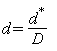 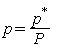 где  - определенная в соответствии с пунктом 6 настоящей статьи величина прибыли, приходящейся на каждого из участников консолидированной группы налогоплательщиков и на каждое из их обособленных подразделений;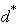 D - величина совокупной прибыли консолидированной группы налогоплательщиков; - сумма налога, исчисленная по каждой из организаций, вступивших в консолидированную группу налогоплательщиков, и по каждому из их обособленных подразделений за 2011 год, подлежащая зачислению в бюджет соответствующего субъекта Российской Федерации и заявленная в налоговой декларации, представленной в налоговые органы в срок не позднее 28 марта 2012 года (без учета изменений, внесенных в налоговую декларацию после указанной даты);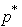 Р - совокупная сумма налога всех участников консолидированной группы налогоплательщиков, исчисленная за 2011 год по ставкам, установленным в соответствии с абзацами третьим и четвертым пункта 1 статьи 284 настоящего Кодекса, и определяемая на основании сведений, указанных в налоговых декларациях, представленных организациями, вступившими в консолидированную группу налогоплательщиков, в налоговые органы в срок не позднее 28 марта 2012 года (без учета изменений, внесенных в налоговые декларации после указанной даты);2) долю прибыли каждого из участников консолидированной группы налогоплательщиков и каждого из их обособленных подразделений в совокупной прибыли этой группы как показатель g, рассчитываемый по следующим формулам:в 2012 году: g = 0,2 х d + 0,8 х р;в 2013 году: g = 0,4 х d + 0,6 х р;в 2014 году: g = 0,6 х d + 0,4 х р;в 2015 году: g = 0,8 х d + 0,2 х р;3) величину прибыли, приходящейся на каждого из участников консолидированной группы налогоплательщиков и на каждое из их обособленных подразделений, путем умножения рассчитанного в соответствии с подпунктом 2 настоящего пункта показателя g на совокупную прибыль группы;4) сумму налога (авансовых платежей), приходящуюся на каждого из участников консолидированной группы налогоплательщиков и на каждое из их обособленных подразделений, по которым налог (авансовые платежи) уплачивается в бюджет соответствующего субъекта Российской Федерации, исчисляемую исходя из величины прибыли, рассчитанной в соответствии с подпунктом 3настоящего пункта, и ставки налога, действующей на территории, где расположены участник консолидированной группы налогоплательщиков или его обособленное подразделение.Информация об изменениях:Федеральным законом от 10 января 2006 г. N 16-ФЗ настоящий Кодекс дополнен статьей 288.1, вступающей в силу с 1 апреля 2006 г.Статья 288.1. Особенности исчисления и уплаты налога на прибыль организаций резидентами Особой экономической зоны в Калининградской областиСм. правовые акты, схемы и комментарии к статье 288.1 НК РФ1. Резиденты Особой экономической зоны в Калининградской области (далее также - резиденты) уплачивают налог на прибыль организаций в соответствии с настоящей главой, за исключением случаев, установленных настоящей статьей.2. Резиденты используют особый порядок уплаты налога на прибыль организаций, установленный настоящей статьей, в отношении прибыли, полученной от реализации инвестиционного проекта в соответствии с федеральным законом об Особой экономической зоне в Калининградской области, при условии ведения резидентами раздельного учета доходов (расходов), полученных (произведенных) при реализации инвестиционного проекта, и доходов (расходов), полученных (произведенных) при осуществлении иной хозяйственной деятельности.3. В случае, если раздельный учет доходов (расходов), полученных (произведенных) при реализации инвестиционного проекта в соответствии с федеральным законом об Особой экономической зоне в Калининградской области, и доходов (расходов), полученных (произведенных) при осуществлении иной хозяйственной деятельности, не ведется, налогообложение прибыли, полученной при реализации данного инвестиционного проекта, производится в соответствии с настоящей главой начиная с того квартала, в котором было прекращено ведение такого раздельного учета.4. В целях настоящей статьи налоговой базой по налогу на прибыль от реализации инвестиционного проекта в соответствии с федеральным законом об Особой экономической зоне в Калининградской области признается денежное выражение прибыли, полученной при реализации данного инвестиционного проекта и определяемой на основании данных раздельного учета доходов (расходов) (полученных (произведенных) при реализации этого инвестиционного проекта) и доходов (расходов) (полученных (произведенных) при осуществлении иной хозяйственной деятельности), к которым применяются положения настоящей главы.5. В целях настоящей статьи доходами, полученными при реализации инвестиционного проекта в соответствии с федеральным законом об Особой экономической зоне в Калининградской области, признаются доходы от реализации товаров (работ, услуг), произведенных в результате реализации данного инвестиционного проекта, за исключением производства товаров (работ, услуг), на которые не может быть направлен инвестиционный проект.Информация об изменениях:Федеральным законом от 20 апреля 2014 г. N 81-ФЗ пункт 5.1 статьи 288.1 настоящего Кодекса изложен в новой редакции, вступающей в силу не ранее чем по истечении одного месяца со дня официального опубликования названного Федерального закона и не ранее 1-го числа очередного налогового периода по налогу на прибыль организацийСм. текст пункта в будущей редакцииФедеральным законом от 29 июня 2012 г. N 97-ФЗ статья 288.1 настоящего Кодекса дополнена пунктом 5.1, распространяющимся на правоотношения, возникшие с 1 января 2007 г.5.1. В целях настоящей статьи при определении налоговой базы по налогу от реализации инвестиционного проекта в соответствии с федеральным законом об Особой экономической зоне в Калининградской области учитываются возникшие при реализации указанного проекта доходы (расходы) в виде положительной (отрицательной) курсовой разницы, возникающей от проводимой в связи с изменением официального курса иностранной валюты к валюте Российской Федерации, установленного Центральным банком Российской Федерации, переоценки имущества в виде валютных ценностей (за исключением ценных бумаг, номинированных в иностранной валюте), в том числе по валютным счетам в банках, требований (обязательств), выраженных в иностранной валюте, за исключением авансов, выданных (полученных), а также в виде положительной (отрицательной) курсовой разницы, возникающей вследствие отклонения курса продажи (покупки) иностранной валюты от официального курса, установленного Центральным банком Российской Федерации на дату перехода права собственности на иностранную валюту. Указанные доходы (расходы) учитываются и определяются в порядке, установленном настоящей главой.6. В течение шести календарных лет со дня включения юридического лица в единый реестр резидентов Особой экономической зоны в Калининградской области налог на прибыль от реализации им товаров (работ, услуг), полученную при реализации инвестиционного проекта в соответствии с федеральным законом об Особой экономической зоне в Калининградской области и определенную в соответствии с настоящей главой и федеральным законом об Особой экономической зоне в Калининградской области, взимается по ставке 0 в отношении налога на прибыль организаций.7. В период с седьмого по двенадцатый календарный год включительно со дня включения юридического лица в единый реестр резидентов Особой экономической зоны в Калининградской области ставка налога на прибыль организаций в отношении налоговой базы по налогу на прибыль от реализации инвестиционного проекта в соответствии с федеральным законом об Особой экономической зоне в Калининградской области составляет величину, установленную пунктом 1 статьи 284 настоящего Кодекса и уменьшенную на пятьдесят процентов. При этом:1) сумма налога на прибыль организаций в отношении налоговой базы по налогу на прибыль от реализации инвестиционного проекта в соответствии с федеральным законом об Особой экономической зоне в Калининградской области, исчисленная по уменьшенной на пятьдесят процентов налоговой ставке в размере, установленном абзацем вторым пункта 1 статьи 284 настоящего Кодекса, зачисляется в федеральный бюджет;2) сумма налога на прибыль организаций в отношении налоговой базы по налогу на прибыль от реализации инвестиционного проекта в соответствии с федеральным законом об Особой экономической зоне в Калининградской области, исчисленная по уменьшенной на пятьдесят процентов налоговой ставке в размере, установленном абзацем третьим пункта 1 статьи 284 настоящего Кодекса, зачисляется в бюджет Калининградской области.8. Если законом Калининградской области в соответствии с абзацем четвертым пункта 1 статьи 284 настоящего Кодекса установлено пониженное значение ставки налога на прибыль организаций для отдельных категорий налогоплательщиков, в число которых входят резиденты, в отношении налогов, зачисляемых в бюджет Калининградской области, резиденты применяют в случаях, предусмотренных настоящей статьей, данную уменьшенную на пятьдесят процентов пониженную ставку.9. Разница между суммой налога на прибыль организаций в отношении налоговой базы по налогу на прибыль от реализации инвестиционного проекта в соответствии с федеральным законом об Особой экономической зоне в Калининградской области, которая была бы исчислена резидентом при неиспользовании особого порядка уплаты налога на прибыль организаций, установленного настоящей статьей, и суммой налога на прибыль организаций, исчисляемой в соответствии с настоящей статьей резидентом в отношении прибыли, полученной от реализации инвестиционного проекта в соответствии с федеральным законом об Особой экономической зоне в Калининградской области, не включается в налоговую базу по налогу на прибыль организаций для резидентов.Информация об изменениях:Федеральным законом от 17 мая 2007 г. N 84-ФЗ статья 288.1 настоящего Кодекса дополнена пунктом 10, вступающим в силу по истечении одного месяца со дня официального опубликования названного Федерального закона и не ранее 1-го числа очередного налогового периода по налогу на прибыль организаций10. В случае исключения резидента из единого реестра резидентов Особой экономической зоны в Калининградской области до получения им свидетельства о выполнении условий инвестиционной декларации резидент считается утратившим право на применение особого порядка уплаты налога на прибыль организаций, установленного настоящей статьей, с начала того квартала, в котором он был исключен из указанного реестра.В этом случае резидент обязан исчислить сумму налога в отношении прибыли, полученной от реализации инвестиционного проекта в соответствии с федеральным законом об Особой экономической зоне в Калининградской области, по налоговой ставке, установленной пунктом 1 статьи 284 настоящего Кодекса.Исчисление суммы налога производится на основании раздельного учета доходов (расходов), полученных (произведенных) при реализации данного инвестиционного проекта, и доходов (расходов), полученных (произведенных) при осуществлении иной хозяйственной деятельности, за период применения особого порядка налогообложения.Исчисленная сумма налога подлежит уплате резидентом по истечении отчетного или налогового периода, в котором он был исключен из единого реестра резидентов Особой экономической зоны в Калининградской области, не позднее сроков, установленных для уплаты авансовых платежей по налогу за отчетный период или налога за налоговый период в соответствии с абзацами первым и вторым пункта 1 статьи 287 настоящего Кодекса.При проведении выездной налоговой проверки резидента, исключенного из единого реестра резидентов Особой экономической зоны в Калининградской области, в части правильности исчисления и полноты уплаты суммы налога в отношении прибыли, полученной от реализации инвестиционного проекта, ограничения, установленные абзацем вторым пункта 4 и пунктом 5 статьи 89настоящего Кодекса, не действуют при условии, если решение о назначении такой проверки вынесено не позднее чем в течение трех месяцев с момента уплаты резидентом указанной суммы налога.Информация об изменениях:Федеральным законом от 30 сентября 2013 г. N 267-ФЗ настоящий Кодекс дополнен статьей 288.2, вступающей в силу с 1 января 2014 г., но не ранее чем по истечении одного месяца со дня официального опубликования названного Федерального закона и не ранее 1-го числа очередного налогового периода по налогу на прибыль организаций иприменяющейся до 1 января 2029 г. независимо от даты включения организации в реестр участников региональных инвестиционных проектовСтатья 288.2. Особенности исчисления налога участниками региональных инвестиционных проектовСм. правовые акты, схемы и комментарии к статье 288.2 НК РФ1. Участники региональных инвестиционных проектов исчисляют налог в соответствии с настоящей главой с учетом особенностей, установленных настоящей статьей, при условии ведения раздельного учета доходов (расходов), полученных (произведенных) при реализации регионального инвестиционного проекта, и доходов (расходов), полученных (произведенных) при осуществлении иной хозяйственной деятельности.2. В случае, если раздельный учет доходов (расходов), полученных (произведенных) при реализации регионального инвестиционного проекта, и доходов (расходов), полученных (произведенных) при осуществлении иной хозяйственной деятельности, не ведется, налогообложение прибыли, полученной при реализации данного регионального инвестиционного проекта, производится в соответствии с настоящей главой начиная с того отчетного (налогового) периода, в котором было прекращено ведение такого раздельного учета.3. В целях настоящей статьи доходы (расходы), полученные (произведенные) при осуществлении иной хозяйственной деятельности участником регионального инвестиционного проекта, учитываются при исчислении налоговой базы только при выполнении условия, предусмотренного пунктом 1 статьи 284.3 настоящего Кодекса.4. При прекращении статуса участника регионального инвестиционного проекта по основаниям, указанным в подпунктах 1, 3, 4 и 5 пункта 4 статьи 25.12 настоящего Кодекса, при условии осуществления им капитальных вложений в объеме, предусмотренном региональным инвестиционным проектом, последним отчетным периодом применения налоговых ставок, предусмотренныхстатьей 284.3 настоящего Кодекса, является отчетный период, предшествующий отчетному периоду, в котором статус участника регионального инвестиционного проекта был прекращен.5. Сумма налога подлежит восстановлению и уплате в бюджет в установленном порядке с уплатой соответствующих пеней, начисляемых со дня, следующего за установленным статьей 287 настоящего Кодекса днем уплаты налога (авансового платежа по налогу), исчисленного без учета статуса организации как участника регионального инвестиционного проекта за весь период нахождения такой организации в реестре участников региональных инвестиционных проектов, в следующих случаях:1) при прекращении статуса участника регионального инвестиционного проекта по основаниям, указанным в подпунктах 1, 3, 4 и 5 пункта 4 статьи 25.12 настоящего Кодекса, и при невыполнении требования к общему объему капитальных вложений, предусмотренного региональным инвестиционным проектом;2) при прекращении статуса участника регионального инвестиционного проекта в соответствии с подпунктом 2 пункта 4 статьи 25.12 настоящего Кодекса.6. При определении налоговой базы не учитываются доходы и расходы, признанные участником регионального инвестиционного проекта в порядке правопреемства при присоединении к нему другой организации.Информация об изменениях:Федеральным законом от 29 мая 2002 г. N 57-ФЗ в статью 289 настоящего Кодекса внесены изменения, вступающие в силу с 1 июня 2002 г.См. текст статьи в предыдущей редакцииСтатья 289. Налоговая декларацияСм. Энциклопедии и другие комментарии к статье 289 НК РФИнформация об изменениях:Федеральным законом от 30 сентября 2013 г. N 268-ФЗ в пункт 1 статьи 289 настоящего Кодекса внесены изменения, вступающие в силу с 1 января 2014 г., но не ранее чем по истечении одного месяца со дня официального опубликования названного Федерального законаСм. текст пункта в предыдущей редакции1. Налогоплательщики независимо от наличия у них обязанности по уплате налога и (или) авансовых платежей по налогу, особенностей исчисления и уплаты налога обязаны по истечении каждого отчетного и налогового периода представлять в налоговые органы по месту своего нахождения и месту нахождения каждого обособленного подразделения, если иное не предусмотрено настоящим пунктом, соответствующие налоговые декларации в порядке, определенном настоящей статьей.Налоговые агенты обязаны по истечении каждого отчетного (налогового) периода, в котором они производили выплаты налогоплательщику, представлять в налоговые органы по месту своего нахождения налоговые расчеты в порядке, определенном настоящей статьей.Налогоплательщики, в соответствии со статьей 83 настоящего Кодекса отнесенные к категории крупнейших, представляют налоговые декларации (расчеты) в налоговый орган по месту учета в качестве крупнейших налогоплательщиков.Налогоплательщики, указанные в пункте 1 статьи 275.2 настоящего Кодекса, обязаны по истечении каждого отчетного и налогового периода представлять в налоговые органы по месту учета (по месту учета в качестве крупнейших налогоплательщиков, по месту учета в качестве оператора нового морского месторождения углеводородного сырья) налоговые декларации с расчетом налоговых баз отдельно в отношении каждого нового морского месторождения углеводородного сырья.Информация об изменениях:Федеральным законом от 23 июля 2013 г. N 215-ФЗ в пункт 2 статьи 289 настоящего Кодекса внесены изменения, вступающие в силу не ранее чем по истечении одного месяца со дня официального опубликования названного Федерального закона и не ранее 1-го числа очередного налогового периода по налогу на прибыль организацийСм. текст пункта в предыдущей редакции2. Налогоплательщики по итогам отчетного периода представляют налоговые декларации упрощенной формы. Некоммерческие организации, у которых не возникает обязательств по уплате налога, представляют налоговую декларацию по упрощенной форме по истечении налогового периода.Театры, музеи, библиотеки, концертные организации, являющиеся бюджетными учреждениями, представляют налоговую декларацию только по истечении налогового периода.Информация об изменениях:Федеральным законом от 27 июля 2006 г. N 137-ФЗ в пункт 3 статьи 289 настоящего Кодекса внесены изменения, вступающие в силу с 1 января 2007 г.См. текст пункта в предыдущей редакции3. Налогоплательщики (налоговые агенты) представляют налоговые декларации (налоговые расчеты) не позднее 28 календарных дней со дня окончания соответствующего отчетного периода. Налогоплательщики, исчисляющие суммы ежемесячных авансовых платежей по фактически полученной прибыли, представляют налоговые декларации в сроки, установленные для уплаты авансовых платежей.4. Налоговые декларации (налоговые расчеты) по итогам налогового периода представляются налогоплательщиками (налоговыми агентами) не позднее 28 марта года, следующего за истекшим налоговым периодом.5. Организация, в состав которой входят обособленные подразделения, по окончании каждого отчетного и налогового периода представляет в налоговые органы по месту своего нахождения налоговую декларацию в целом по организации с распределением по обособленным подразделениям.Информация об изменениях:Федеральным законом от 28 ноября 2011 г. N 339-ФЗ в пункт 6 статьи 289 настоящего Кодекса внесены изменения, вступающие в силу со дня официального опубликования названного Федерального закона и распространяющиеся на правоотношения, возникшие с 1 января 2011 г.См. текст пункта в предыдущей редакции6. Организации, получившие статус участников проекта по осуществлению исследований, разработок и коммерциализации их результатов в соответствии с Федеральным законом "Об инновационном центре "Сколково", и осуществляющие расчет совокупного размера прибыли в соответствии с пунктом 18 статьи 274 настоящего Кодекса вместе с налоговой декларацией представляют расчет совокупного размера прибыли.Информация об изменениях:Федеральным законом от 16 ноября 2011 г. N 321-ФЗ статья 289 настоящего Кодекса дополнена пунктом 7, вступающим в силу с 1 января 2012 г., но не ранее чем по истечении одного месяца со дня официального опубликования названного Федерального закона7. Участники консолидированной группы налогоплательщиков, за исключением ответственного участника этой группы, не представляют налоговых деклараций в налоговые органы по месту своего учета, если они не получают доходов, не включаемых в консолидированную налоговую базу этой группы.Если участники консолидированной группы налогоплательщиков получают доходы, не включаемые в консолидированную налоговую базу этой группы, они представляют в налоговые органы по месту своего учета налоговые декларации только в части исчисления налога в отношении таких доходов.Информация об изменениях:Федеральным законом от 16 ноября 2011 г. N 321-ФЗ статья 289 настоящего Кодекса дополнена пунктом 8, вступающим в силу с 1 января 2012 г., но не ранее чем по истечении одного месяца со дня официального опубликования названного Федерального закона8. Налоговая декларация по налогу на прибыль организаций по консолидированной группе налогоплательщиков по итогам отчетного (налогового) периода составляется ответственным участником этой группы на основе данных налогового учета и консолидированной налоговой базы в целом по консолидированной группе налогоплательщиков только в части исчисления налога в отношении консолидированной налоговой базы.Ответственный участник консолидированной группы налогоплательщиков обязан представлять налоговые декларации по налогу на прибыль организаций по консолидированной группе налогоплательщиков в налоговый орган по месту регистрации договора о создании такой группы в порядке и сроки, которые установлены настоящей статьей для налоговой декларации по налогу.Статья 290. Особенности определения доходов банковСм. Энциклопедии и другие комментарии к статье 290 НК РФ1. К доходам банков, кроме доходов, предусмотренных статьями 249 и 250 настоящего Кодекса, относятся также доходы от банковской деятельности, предусмотренные настоящей статьей. При этом доходы, предусмотренные статьями 249 и 250 настоящего Кодекса, определяются с учетом особенностей, предусмотренных настоящей статьей.2. К доходам банков в целях настоящей главы относятся, в частности, следующие доходы от осуществления банковской деятельности:1) в виде процентов от размещения банком от своего имени и за свой счет денежных средств, предоставления кредитов и займов;2) в виде платы за открытие и ведение банковских счетов клиентов, в том числе банков-корреспондентов (включая иностранные банки-корреспонденты), и осуществления расчетов по их поручению, включая комиссионное и иное вознаграждение за переводные, инкассовые, аккредитивные и другие операции, оформление и обслуживание платежных карт и иных специальных средств, предназначенных для совершения банковских операций, за предоставление выписок и иных документов по счетам и за розыск сумм;3) от инкассации денежных средств, векселей, платежных и расчетных документов и кассового обслуживания клиентов;4) от проведения операций с иностранной валютой, осуществляемых в наличной и безналичной формах, включая комиссионные сборы (вознаграждения) при операциях по покупке или продаже иностранной валюты, в том числе за счет и по поручению клиента, от операций с валютными ценностями.Для определения доходов банков от операций продажи (покупки) иностранной валюты в отчетном (налоговом) периоде принимается положительная разница между доходами, определенными в соответствии с пунктом 2 статьи 250 настоящего Кодекса, и расходами, определенными в соответствии с подпунктом 6 пункта 1 статьи 265 настоящего Кодекса.5) по операциям купли-продажи драгоценных металлов и драгоценных камней в виде разницы между ценой реализации и учетной стоимостью;6) от операций по предоставлению банковских гарантий, авалей и поручительств за третьих лиц, предусматривающих исполнение в денежной форме;7) в виде положительной разницы между полученной при прекращении или реализации (последующей уступке) права требования (в том числе ранее приобретенного) суммой средств и учетной стоимостью данного права требования;8) от депозитарного обслуживания клиентов;9) от предоставления в аренду специально оборудованных помещений или сейфов для хранения документов и ценностей;10) в виде платы за доставку, перевозку денежных средств, ценных бумаг, иных ценностей и банковских документов (кроме инкассации);11) в виде платы за перевозку и хранение драгоценных металлов и драгоценных камней;12) в виде платы, получаемой банком от экспортеров и импортеров, за выполнение функций агентов валютного контроля;13) по операциям купли-продажи коллекционных монет в виде разницы между ценой реализации и ценой приобретения;14) в виде сумм, полученных банком по возвращенным кредитам (ссудам), убытки от списания которых были ранее учтены в составе расходов, уменьшивших налоговую базу, либо списанных за счет созданных резервов, отчисления на создание которых ранее уменьшали налоговую базу;15) в виде полученной банком компенсации понесенных расходов по оплате услуг сторонних организаций по контролю за соответствием стандартам слитков драгоценных металлов, получаемых банком у физических и юридических лиц;16) от осуществления форфейтинговых и факторинговых операций;17) от оказания услуг, связанных с установкой и эксплуатацией электронных систем документооборота между банком и клиентами, в том числе систем "клиент-банк";18) в виде комиссионных сборов (вознаграждений) при проведении операций с валютными ценностями;19) в виде положительной разницы от превышения положительной переоценки драгоценных металлов над отрицательной переоценкой;20) в виде сумм восстановленного резерва на возможные потери по ссудам, расходы на формирование которого были приняты в составе расходов в порядке и на условиях, которые установлены статьей 292 настоящего Кодекса;21) в виде сумм восстановленных резервов под обесценение ценных бумаг, расходы на формирование которых были приняты в составе расходов в порядке и на условиях, которые установлены статьей 300 настоящего Кодекса;22) другие доходы, связанные с банковской деятельностью.Информация об изменениях:Федеральным законом от 27 июля 2010 г. N 229-ФЗ пункт 3 статьи 290 настоящего Кодекса изложен в новой редакции, вступающей в силу по истечении одного месяца со дня официального опубликования названного Федерального закона и распространяющейся на правоотношения, возникшие с 1 января 2010 г.См. текст пункта в предыдущей редакции3. Не включаются в доходы банка суммы положительной переоценки средств в иностранной валюте, поступивших в оплату уставных капиталов банков, а также страховые выплаты, полученные по договорам страхования на случай смерти или наступления инвалидности заемщика банка, страховые выплаты, полученные по договорам страхования имущества, являющегося обеспечением обязательств заемщика (залогом), в пределах суммы непогашенной задолженности заемщика по заемным (кредитным) средствам, начисленным процентам и признанным судом штрафным санкциям, пеням, погашаемой (прощаемой) банком за счет указанных страховых выплат.Статья 291. Особенности определения расходов банковСм. Энциклопедии и другие комментарии к статье 291 НК РФ1. К расходам банка, кроме расходов, предусмотренных статьями 254-269 настоящего Кодекса, относятся также расходы, понесенные при осуществлении банковской деятельности, предусмотренные настоящей статьей. При этом расходы, предусмотренные статьями 254-269 настоящего Кодекса, определяются с учетом особенностей, предусмотренных настоящей статьей.2. К расходам банков в целях настоящей главы относятся расходы, понесенные при осуществлении банковской деятельности, в частности, следующие виды расходов:Информация об изменениях:Федеральным законом от 28 декабря 2013 г. N 420-ФЗ в подпункт 1 пункта 2 статьи 291 настоящего Кодекса внесены изменения, вступающие в силу не ранее чем по истечении одного месяца со дня официального опубликования названного Федерального закона и не ранее 1-го числа очередного налогового периода по налогу на прибыль организацийСм. текст подпункта в будущей редакции1) проценты по:договорам банковского вклада (депозита) и прочим привлеченным денежным средствам физических и юридических лиц (включая банки-корреспонденты), в том числе иностранные, в том числе за использование денежных средств, находящихся на банковских счетах;собственным долговым обязательствам (облигациям, депозитным или сберегательным сертификатам, векселям, займам или другим обязательствам);межбанковским кредитам, включая овердрафт;приобретенным кредитам рефинансирования, включая приобретенные на аукционной основе в порядке, установленном Центральным банком Российской Федерации;займам и вкладам (депозитам) в драгоценных металлах;иным обязательствам банков перед клиентами, в том числе по средствам, депонированным клиентами для расчетов по аккредитивам.Проценты, начисленные в соответствии с настоящим пунктом, по межбанковским кредитам (депозитам) со сроком до 7 дней (включительно) учитываются при определении налоговой базы без учета положений пункта 1 статьи 269 настоящего Кодекса исходя из фактического срока действия договоров;2) суммы отчислений в резерв на возможные потери по ссудам, подлежащим резервированию в порядке, установленном статьей 292 настоящего Кодекса;3) комиссионные сборы за услуги по корреспондентским отношениям, включая расходы по расчетно-кассовому обслуживанию клиентов, открытию им счетов в других банках, плату другим банкам (в том числе иностранным) за расчетно-кассовое обслуживание этих счетов, расчетные услуги Центрального банка Российской Федерации, инкассацию денежных средств, ценных бумаг, платежных документов и иные аналогичные расходы;4) расходы (убытки) от проведения операций с иностранной валютой, осуществляемых в наличной и безналичной формах, включая комиссионные сборы (вознаграждения) при операциях по покупке или продаже иностранной валюты, в том числе за счет и по поручению клиента, от операций с валютными ценностями и расходы по управлению и защите от валютных рисков.Для определения расходов банков от операций продажи (покупки) иностранной валюты в отчетном (налоговом) периоде принимается отрицательная разница между доходами, определенными в соответствии с пунктом 2 статьи 250 настоящего Кодекса, и расходами, определенными в соответствии с подпунктом 6 пункта 1 статьи 265 настоящего Кодекса;5) убытки по операциям купли-продажи драгоценных металлов и драгоценных камней в виде разницы между ценой реализации и учетной стоимостью;6) расходы банка по хранению, транспортировке, контролю за соответствием стандартам качества драгоценных металлов в слитках и монете, расходы по аффинажу драгоценных металлов, а также иные расходы, связанные с проведением операций со слитками драгоценных металлов и монетой, содержащей драгоценные металлы;7) расходы по переводу пенсий и пособий, а также расходы по переводу денежных средств без открытия счетов физическим лицам;8) расходы по изготовлению и внедрению платежно-расчетных средств (пластиковых карточек, дорожных чеков и иных платежно-расчетных средств);9) суммы, уплачиваемые за инкассацию банкнот, монет, чеков и других расчетно-платежных документов, а также расходы по упаковке (включая комплектование наличных денег), перевозке, пересылке и (или) доставке принадлежащих кредитной организации или ее клиентам ценностей;10) расходы по ремонту и (или) реставрации инкассаторских сумок, мешков и иного инвентаря, связанных с инкассацией денег, перевозкой и хранением ценностей, а также приобретению новых и замене пришедших в негодность сумок и мешков;11) расходы, связанные с уплатой сбора за государственную регистрацию ипотеки и внесением изменений и дополнений в регистрационную запись об ипотеке, а также с нотариальным удостоверением договора об ипотеке;12) расходы по аренде автомобильного транспорта для инкассации выручки и перевозке банковских документов и ценностей;13) расходы по аренде брокерских мест;14) расходы по оплате услуг расчетно-кассовых и вычислительных центров;15) расходы, связанные с осуществлением форфейтинговых и факторинговых операций;16) расходы по гарантиям, поручительствам, акцептам и авалям, предоставляемым банку другими организациями;17) комиссионные сборы (вознаграждения) за проведение операций с валютными ценностями, в том числе за счет и по поручению клиентов;18) положительная разница от превышения отрицательной переоценки драгоценных металлов над положительной переоценкой;19) суммы отчислений в резерв на возможные потери по ссудам, расходы на формирование которого учитываются в составе расходов в порядке и на условиях, которые установлены статьей 292 настоящего Кодекса;20) суммы отчислений в резервы под обесценение ценных бумаг, расходы на формирование которых учитываются в составе расходов в порядке и на условиях, которые установлены статьей 300 настоящего Кодекса;Информация об изменениях:Федеральным законом от 23 декабря 2003 г. N 178-ФЗ пункт 2 статьи 291 настоящего Кодекса дополнен подпунктом 20.1., вступающим в силу не ранее чем по истечении одного месяца со дня официального опубликования названного Федерального закона и не ранее 1-го числа очередного налогового периода по налогу на прибыль организаций20.1) суммы страховых взносов банков, установленных в соответствии с федеральным законом о страховании вкладов физических лиц в банках Российской Федерации;Информация об изменениях:Федеральным законом от 6 июня 2005 г. N 58-ФЗ пункт 2 статьи 291 настоящего Кодекса дополнен подпунктом 20.2, вступающим в силу с 1 января 2006 г.20.2) суммы страховых взносов по договорам страхования на случай смерти или наступления инвалидности заемщика банка, в которых банк является выгодоприобретателем, при условии компенсации данных расходов заемщиками;21) другие расходы, связанные с банковской деятельностью.3. Не включаются в расходы банка суммы отрицательной переоценки средств в иностранной валюте, поступивших в оплату уставных капиталов кредитных организаций.Статья 292. Расходы на формирование резервов банковСм. правовые акты, схемы и комментарии к статье 292 НК РФ1. В целях настоящей главы банки вправе, кроме резервов по сомнительным долгам, предусмотренных статьей 266 настоящего Кодекса, создавать резерв на возможные потери по ссудам по ссудной и приравненной к ней задолженности (включая задолженность по межбанковским кредитам и депозитам (далее - резервы на возможные потери по ссудам) в порядке, предусмотренном настоящей статьей.Суммы отчислений в резервы на возможные потери по ссудам, сформированные в порядке, устанавливаемом Центральным банком Российской Федерации в соответствии с Федеральным законом "О Центральном банке Российской Федерации (Банке России)", признаются расходом с учетом ограничений, предусмотренных настоящей статьей.При определении налоговой базы не учитываются расходы в виде отчислений в резервы на возможные потери по ссудам, сформированные банками под задолженность, относимую к стандартной, в порядке, устанавливаемом Центральным банком Российской Федерации, а также в резервы на возможные потери по ссудам, сформированные под векселя, за исключением учтенных банками векселей третьих лиц, по которым вынесен протест в неплатеже.Информация об изменениях:Федеральным законом от 24 июля 2007 г. N 216-ФЗ в пункт 2 статьи 292 внесены изменения, вступающие в силу с 1 января 2008 г.См. текст пункта в предыдущей редакции2. Суммы отчислений в резерв на возможные потери по ссудам, сформированные с учетом положений пункта 1 настоящей статьи включаются в состав внереализационных расходов в течение отчетного (налогового) периода.Суммы резервов на возможные потери по ссудам, отнесенные на расходы банка, используются банком при списании с баланса кредитной организации безнадежной задолженности по ссудам в порядке, установленном Центральным банком Российской Федерации.При принятии банком решения о списании с баланса кредитной организации безнадежной задолженности по ссудам прекращается начисление процентов на данную ссудную задолженность, если начисление таких процентов не прекращено ранее в соответствии с договором.Информация об изменениях:Федеральным законом от 27 июля 2006 г. N 137-ФЗ в пункт 3 статьи 292 настоящего Кодекса внесены изменения, вступающие в силу с 1 января 2007 г.См. текст пункта в предыдущей редакции3. Суммы резервов на возможные потери по ссудам, отнесенные на расходы банка и не полностью использованные банком в отчетном (налоговом) периоде на покрытие убытков по безнадежной задолженности по ссудам и задолженности, приравненной к ссудной, могут быть перенесены на следующий отчетный (налоговый) период. При этом сумма вновь создаваемого резерва должна быть скорректирована на сумму остатков резерва предыдущего отчетного (налогового) периода. В случае, если сумма вновь создаваемого в отчетном (налоговом) периоде резерва меньше, чем сумма остатка резерва предыдущего отчетного (налогового) периода, разница подлежит включению в состав внереализационных доходов банка в последнее число отчетного (налогового) периода. В случае, если сумма вновь создаваемого резерва больше, чем сумма остатка резерва предыдущего отчетного (налогового) периода, разница подлежит включению во внереализационные расходы банков в последнее число отчетного (налогового) периода.Статья 293. Особенности определения доходов страховых организаций (страховщиков)См. правовые акты, схемы и комментарии к статье 293 НК РФ1. К доходам страховой организации, кроме доходов, предусмотренных статьями 249 и 250 настоящего Кодекса, которые определяются с учетом особенностей, предусмотренных настоящей статьей, относятся также доходы от страховой деятельности.2. К доходам страховых организаций в целях настоящей главы относятся следующие доходы от осуществления страховой деятельности:1) страховые премии (взносы) по договорам страхования, сострахования и перестрахования. При этом страховые премии (взносы) по договорам сострахования включаются в состав доходов страховщика (состраховщика) только в размере его доли страховой премии, установленной в договоре сострахования;2) суммы уменьшения (возврата) страховых резервов, образованных в предыдущие отчетные периоды с учетом изменения доли перестраховщиков в страховых резервах;3) вознаграждения и тантьемы (форма вознаграждения страховщика со стороны перестраховщика) по договорам перестрахования;4) вознаграждения от страховщиков по договорам сострахования;5) суммы возмещения перестраховщиками доли страховых выплат по рискам, переданным в перестрахование;6) суммы процентов на депо премий по рискам, принятым в перестрахование;7) доходы от реализации перешедшего к страховщику в соответствии с действующим законодательством права требования страхователя (выгодоприобретателя) к лицам, ответственным за причиненный ущерб;8) суммы санкций за неисполнение условий договоров страхования, признанные должником добровольно либо по решению суда;9) вознаграждения за оказание услуг страхового агента, брокера;10) вознаграждения, полученные страховщиком за оказание услуг сюрвейера (осмотр принимаемого в страхование имущества и выдачу заключений об оценке страхового риска) и аварийного комиссара (определение причин, характера и размеров убытков при страховом событии);11) суммы возврата части страховых премий (взносов) по договорам перестрахования в случае их досрочного прекращения;Информация об изменениях:Федеральным законом от 15 ноября 2010 г. N 300-ФЗ пункт 2 статьи 293 настоящего Кодекса дополнен подпунктом 11.1, вступающим в силу с 1 января 2011 г., но не ранее чем по истечении одного месяца со дня официального опубликования названного Федерального закона и не ранее 1-го числа очередного налогового периода по налогу на прибыль организацийСумма положительной разницы, предусмотренной подпунктом 11.1 статьи 293 настоящего Кодекса (в редакции Федерального закона от 15 ноября 2010 г. N 300-ФЗ), возникшая до дня вступления в силу названного Федерального закона, признается доходом на день вступления в силу названного Федерального закона с учетом положений статьи 330 настоящего Кодекса (в редакции названного Федерального закона)11.1) сумма положительной разницы, возникшей у страховщика, осуществившего прямое возмещение убытков, в результате превышения средней суммы страховой выплаты, полученной от страховщика, застраховавшего гражданскую ответственность лица, причинившего вред, над суммой выплаты потерпевшему, осуществленной в порядке прямого возмещения убытков в соответствии сзаконодательством Российской Федерации об обязательном страховании гражданской ответственности владельцев транспортных средств;Информация об изменениях:Федеральным законом от 15 ноября 2010 г. N 300-ФЗ пункт 2 статьи 293 настоящего Кодекса дополнен подпунктом 11.2, вступающим в силу с 1 января 2011 г., но не ранее чем по истечении одного месяца со дня официального опубликования названного Федерального закона и не ранее 1-го числа очередного налогового периода по налогу на прибыль организацийСумма положительной разницы, предусмотренной подпунктом 11.2 статьи 293 настоящего Кодекса (в редакции Федерального закона от 15 ноября 2010 г. N 300-ФЗ), возникшая до дня вступления в силу названного Федерального закона, признается доходом на день вступления в силу названного Федерального закона с учетом положений статьи 330 настоящего Кодекса (в редакции названного Федерального закона)11.2) сумма положительной разницы, возникшей у страховщика, застраховавшего гражданскую ответственность лица, причинившего вред, в результате превышения страховой выплаты по договору обязательного страхования гражданской ответственности владельцев транспортных средств, осуществленной в порядке прямого возмещения убытков, над средней суммой страховой выплаты, возмещенной страховщику, осуществившему прямое возмещение убытков в соответствии с законодательством Российской Федерации об обязательном страховании гражданской ответственности владельцев транспортных средств;12) другие доходы, полученные при осуществлении страховой деятельности.Информация об изменениях:Федеральным законом от 7 июня 2013 г. N 131-ФЗ статья 293 настоящего Кодекса дополнена пунктом 3, вступающим в силу по истечении одного месяца со дня официального опубликования названного Федерального закона и не ранее 1-го числа очередного налогового периода по налогу на прибыль организаций3. Особенности, предусмотренные пунктом 1, подпунктами 1 - 8, 10, 11, 12 пункта 2 настоящей статьи, распространяются на доходы организации, осуществляющей деятельность по страхованию экспортных кредитов и инвестиций от предпринимательских и (или) политических рисков в соответствии с Федеральным законом от 17 мая 2007 года N 82-ФЗ "О банке развития".Статья 294. Особенности определения расходов страховых организаций (страховщиков)См. правовые акты, схемы и комментарии к статье 294 НК РФ1. К расходам страховой организации, кроме расходов, предусмотренных статьями 254-269 настоящего Кодекса, относятся также расходы, понесенные при осуществлении страховой деятельности, предусмотренные настоящей статьей. При этом расходы, предусмотренные статьями 254-269 настоящего Кодекса, определяются с учетом особенностей, предусмотренных настоящей статьей.Информация об изменениях:Федеральным законом от 29 июня 2004 г. N 58-ФЗ в пункт 2 статьи 294 настоящего Кодекса внесены изменения, вступающие в силу по истечении одного месяца со дня официального опубликования названного Федерального законаСм. текст пункта в предыдущей редакции2. К расходам страховых организаций в целях настоящей главы относятся следующие расходы, понесенные при осуществлении страховой деятельности:Информация об изменениях:Федеральным законом от 23 июля 2013 г. N 251-ФЗ в подпункт 1 пункта 2 статьи 294 настоящего Кодекса внесены изменения, вступающие в силу с 1 сентября 2013 г., но не ранее чем по истечении одного месяца со дня официального опубликования названного Федерального законаСм. текст подпункта в предыдущей редакции1) суммы отчислений в страховые резервы (с учетом изменения доли перестраховщиков в страховых резервах), формируемые на основании законодательства о страховании в порядке, утвержденном Центральным банком Российской Федерации;1.1) суммы отчислений в резерв гарантий и резерв текущих компенсационных выплат, формируемые в соответствии с законодательством Российской Федерации об обязательном страховании гражданской ответственности владельцев транспортных средств, в размерах, установленных в соответствии со структурой страховых тарифов;1.2) суммы отчислений в резервы (фонды), формируемые в соответствии с требованиями международных систем обязательного страхования гражданской ответственности владельцев транспортных средств, к которым присоединилась Российская Федерация;Информация об изменениях:Федеральным законом от 14 июня 2012 г. N 78-ФЗ пункт 2 статьи 294 настоящего Кодекса дополнен подпунктом 1.3, вступающим в силу с 1 января 2013 г.1.3) суммы отчислений в компенсационный фонд, формируемый профессиональным объединением страховщиков в соответствии с Федеральным законом "Об обязательном страховании гражданской ответственности перевозчика за причинение вреда жизни, здоровью, имуществу пассажиров и о порядке возмещения такого вреда, причиненного при перевозках пассажиров метрополитеном";Информация об изменениях:Федеральным законом от 2 октября 2012 г. N 162-ФЗ пункт 2 статьи 251 настоящего Кодекса дополнен подпунктом 1.4, вступающим в силу со дня официального опубликования названного Федерального закона и распространяющимся на правоотношения, возникшие с 1 января 2012 г.1.4) суммы отчислений в формируемый в соответствии с Федеральным законом от 25 июля 2011 года N 260-ФЗ "О государственной поддержке в сфере сельскохозяйственного страхования и о внесении изменений в Федеральный закон "О развитии сельского хозяйства" фонд компенсационных выплат по договорам сельскохозяйственного страхования, осуществляемого с государственной поддержкой;2) страховые выплаты по договорам страхования, сострахования и перестрахования. В целях настоящей главы к страховым выплатам относятся выплаты рент, аннуитетов, пенсий и прочие выплаты, предусмотренные условиями договора страхования;3) суммы страховых премий (взносов) по рискам, переданным в перестрахование. Положения настоящего подпункта применяются к договорам перестрахования, заключенным российскими страховыми организациями с российскими и иностранными перестраховщиками и брокерами;4) вознаграждения и тантьемы по договорам перестрахования;5) суммы процентов на депо премий по рискам, переданным в перестрахование;6) вознаграждения состраховщику по договорам сострахования;7) возврат части страховых премий (взносов), а также выкупных сумм по договорам страхования, сострахования и перестрахования в случаях, предусмотренных законодательством и (или) условиями договора;8) вознаграждения за оказание услуг страхового агента и (или) страхового брокера;Информация об изменениях:Федеральным законом от 25 ноября 2013 г. N 317-ФЗ в подпункт 9 пункта 2 статьи 294 настоящего Кодекса внесены изменения, вступающие в силу не ранее чем по истечении одного месяца со дня официального опубликования названного Федерального закона и не ранее 1-го числа очередного налогового периода по налогу на прибыль организацийСм. текст подпункта в предыдущей редакции9) расходы по оплате организациям или отдельным физическим лицам оказанных ими услуг, связанных со страховой деятельностью, в том числе:услуг актуариев;медицинского обследования при заключении договоров страхования жизни и здоровья, если оплата такого медицинского обследования в соответствии с договорами осуществляется страховщиком;детективных услуг, выполняемых организациями, имеющими лицензию на ведение указанной деятельности, связанных с установлением обоснованности страховых выплат;услуг специалистов (в том числе экспертов, оценщиков, сюрвейеров, аварийных комиссаров, юристов), привлекаемых для оценки страхового риска, определения страховой стоимости имущества и размера страховой выплаты, оценки последствий страховых случаев, урегулирования страховых выплат, а также при осуществлении прямого возмещения убытков потерпевшим в соответствии сзаконодательством Российской Федерации об обязательном страховании гражданской ответственности владельцев транспортных средств;услуг по изготовлению страховых свидетельств (полисов), бланков строгой отчетности, квитанций и иных подобных документов;услуг организаций за выполнение ими письменных поручений работников по перечислению страховых взносов из заработной платы путем безналичных расчетов;услуг медицинских организаций и других организаций по выдаче справок, статистических данных, заключений и иных аналогичных документов;инкассаторских услуг;Информация об изменениях:Федеральным законом от 15 ноября 2010 г. N 300-ФЗ пункт 2 статьи 294 настоящего Кодекса дополнен подпунктом 9.1, вступающим в силу с 1 января 2011 г., но не ранее чем по истечении одного месяца со дня официального опубликования названного Федерального закона и не ранее 1-го числа очередного налогового периода по налогу на прибыль организацийСумма отрицательной разницы, предусмотренной подпунктом 9.1 статьи 294 настоящего Кодекса (в редакции Федерального закона от 15 ноября 2010 г. N 300-ФЗ), возникшая до дня вступления в силу названного Федерального закона, признается расходом на день вступления в силу названного Федерального закона с учетом положений статьи 330 настоящего Кодекса (в редакции названного Федерального закона)9.1) сумма отрицательной разницы, возникшей у страховщика, осуществившего прямое возмещение убытков, в результате превышения выплаты потерпевшему, осуществленной в порядке прямого возмещения убытков в соответствии с законодательством Российской Федерации об обязательном страховании гражданской ответственности владельцев транспортных средств, над средней суммой страховой выплаты, полученной от страховщика, застраховавшего гражданскую ответственность лица, причинившего вред;Информация об изменениях:Федеральным законом от 15 ноября 2010 г. N 300-ФЗ пункт 2 статьи 294 настоящего Кодекса дополнен подпунктом 9.2, вступающим в силу с 1 января 2011 г., но не ранее чем по истечении одного месяца со дня официального опубликования названного Федерального закона и не ранее 1-го числа очередного налогового периода по налогу на прибыль организацийСумма отрицательной разницы, предусмотренной подпунктом 9.2 статьи 294 настоящего Кодекса (в редакции Федерального закона от 15 ноября 2010 г. N 300-ФЗ), возникшая до дня вступления в силу названного Федерального закона, признается расходом на день вступления в силу названного Федерального закона с учетом положений статьи 330 настоящего Кодекса (в редакции названного Федерального закона)9.2) сумма отрицательной разницы, возникшей у страховщика, застраховавшего гражданскую ответственность лица, причинившего вред, в результате превышения средней суммы страховой выплаты, возмещенной страховщику, осуществившему прямое возмещение убытков, над страховой выплатой по договору обязательного страхования гражданской ответственности владельцев транспортных средств, осуществленной в порядке прямого возмещения убытков в соответствии с законодательством Российской Федерации об обязательном страховании гражданской ответственности владельцев транспортных средств;10) другие расходы, непосредственно связанные со страховой деятельностью.Информация об изменениях:Федеральным законом от 7 июня 2013 г. N 131-ФЗ статья 294 настоящего Кодекса дополнена пунктом 3, вступающим в силу по истечении одного месяца со дня официального опубликования названного Федерального закона и не ранее 1-го числа очередного налогового периода по налогу на прибыль организаций3. Особенности, предусмотренные пунктом 1, подпунктами 2, 4 - 9, 10 пункта 2 настоящей статьи, распространяются на расходы организации, осуществляющей деятельность по страхованию экспортных кредитов и инвестиций от предпринимательских и (или) политических рисков в соответствии с Федеральным законом от 17 мая 2007 года N 82-ФЗ "О банке развития".К расходам организации, осуществляющей деятельность по страхованию экспортных кредитов и инвестиций от предпринимательских и (или) политических рисков в соответствии с Федеральным законом от 17 мая 2007 года N 82-ФЗ "О банке развития", также относятся суммы отчислений в страховые резервы, формируемые в порядке, установленном Правительством Российской Федерации, и суммы страховых премий (взносов) по рискам, переданным в перестрахование в соответствии с договорами перестрахования, заключенными с российскими и иностранными перестраховщиками и иными организациями, имеющими право на заключение договоров перестрахования.Информация об изменениях:Федеральным законом от 29 ноября 2010 г. N 313-ФЗ статья 294.1 настоящего Кодекса изложена в новой редакции, вступающей в силу с 1 января 2012 г.См. текст статьи в предыдущей редакцииСтатья 294.1. Особенности определения доходов и расходов страховых медицинских организаций - участников обязательного медицинского страхованияСм. правовые акты, схемы и комментарии к статье 294.1 НК РФ1. К доходам страховых медицинских организаций - участников обязательного медицинского страхования, осуществляющих обязательное медицинское страхование, кроме доходов, предусмотренных статьями 249 и 250 настоящего Кодекса, относятся также средства, перечисляемые территориальными фондами обязательного медицинского страхования в соответствии с договором о финансовом обеспечении обязательного медицинского страхования и предназначенные на расходы на ведение дела по обязательному медицинскому страхованию, и средства, являющиеся вознаграждением за выполнение действий, предусмотренных указанным договором.2. К расходам страховых медицинских организаций - участников обязательного медицинского страхования, осуществляющих обязательное медицинское страхование, кроме расходов, предусмотренных статьями 254 - 269 настоящего Кодекса, относятся также расходы, понесенные указанными организациями при осуществлении страховой деятельности по обязательному медицинскому страхованию.Информация об изменениях:Федеральным законом от 29 декабря 2004 г. N 204-ФЗ в статью 295 настоящего Кодекса внесены изменения, вступающие в силу по истечении одного месяца со дня официального опубликования названного Федерального закона, и распространяющиеся на правоотношения, возникшие с 1 января 2005 г.См. текст статьи в предыдущей редакцииСтатья 295. Особенности определения доходов негосударственных пенсионных фондовСм. правовые акты, схемы и комментарии к статье 295 НК РФ1. Доходы негосударственных пенсионных фондов определяются раздельно по доходам, полученным от размещения пенсионных резервов, доходам, полученным от инвестирования пенсионных накоплений, и по доходам, полученным от уставной деятельности указанных фондов.2. К доходам, полученным от размещения пенсионных резервов негосударственных пенсионных фондов, кроме доходов, предусмотренных статьями 249 и 250 настоящего Кодекса, в частности, относятся доходы от размещения средств пенсионных резервов в ценные бумаги, осуществления инвестиций и других вложений, установленных законодательством о негосударственных пенсионных фондах, определяемые в порядке, установленном настоящим Кодексом для соответствующих видов доходов.В целях налогообложения доход, полученный от размещения пенсионных резервов, определяется как положительная разница между полученным доходом от размещения пенсионных резервов и доходом, рассчитанным исходя из ставки рефинансирования Центрального банка Российской Федерации и суммы размещенного резерва, с учетом времени фактического размещения, за исключением дохода, размещенного на солидарных пенсионных счетах, по итогам налогового периода.Информация об изменениях:Федеральным законом от 30 ноября 2011 г. N 359-ФЗ в пункт 3 статьи 295 настоящего Кодекса внесены изменения, вступающие в силу со дня официального опубликования названного Федерального закона и применяющиеся с 1 июля 2012 г.См. текст пункта в предыдущей редакции3. К доходам, полученным от уставной деятельности фондов, кроме доходов, предусмотренных статьями 249 и 250 настоящего Кодекса, в частности, относятся:отчисления от дохода от размещения пенсионных резервов, направленных на формирование имущества, предназначенного для обеспечения уставной деятельности фонда, осуществляемые в соответствии с законодательством о негосударственных пенсионных фондах;доходы от размещения имущества, предназначенного для обеспечения уставной деятельности фондов, в ценные бумаги, осуществления инвестиций и других вложений, определяемые в порядке, установленном настоящим Кодексом для соответствующих видов доходов;отчисления от дохода, полученного от инвестирования средств пенсионных накоплений, формируемых в соответствии с законодательством Российской Федерации, которые направлены на формирование имущества, предназначенного для обеспечения уставной деятельности негосударственного пенсионного фонда, и которые осуществляются в соответствии с законодательствомРоссийской Федерации о негосударственных пенсионных фондах;часть суммы пенсионного взноса, направляемая на основании договора негосударственного пенсионного обеспечения в соответствии с пенсионными правилами фонда на формирование имущества, предназначенного для обеспечения уставной деятельности, и покрытие административных расходов в соответствии с законодательством Российской Федерации о негосударственных пенсионных фондах.Информация об изменениях:Федеральным законом от 29 декабря 2004 г. N 204-ФЗ в статью 296 настоящего Кодекса внесены изменения, вступающие в силу по истечении одного месяца со дня официального опубликования названного Федерального закона, и распространяющиеся на правоотношения, возникшие с 1 января 2005 г.См. текст статьи в предыдущей редакцииСтатья 296. Особенности определения расходов негосударственных пенсионных фондовСм. правовые акты, схемы и комментарии к статье 296 НК РФ1. Для негосударственных пенсионных фондов раздельно определяются расходы, связанные с получением дохода от размещения пенсионных резервов, расходы, связанные с получением дохода от инвестирования пенсионных накоплений, и расходы, связанные с обеспечением уставной деятельности указанных фондов.Информация об изменениях:Федеральным законом от 5 мая 2014 г. N 109-ФЗ в пункт 2 статьи 296 настоящего Кодекса внесены измененияСм. текст пункта в предыдущей редакции2. К расходам, связанным с получением дохода от размещения пенсионных резервов негосударственных пенсионных фондов, кроме расходов, указанных в статьях 254-269 настоящего Кодекса (с учетом ограничений, предусмотренных законодательством Российской Федерации о негосударственном пенсионном обеспечении), относятся:1) расходы, связанные с получением дохода от размещения пенсионных резервов, включая вознаграждения управляющей компании, депозитария, профессиональных участников рынка ценных бумаг;2) обязательные расходы, связанные с хранением, поддержанием в рабочем состоянии и оценкой в соответствии с законодательством Российской Федерации имущества, в которое размещены пенсионные резервы;3) отчисления на формирование имущества, предназначенного в обеспечение осуществления уставной деятельности этих фондов в соответствии с законодательством Российской Федерации, учитываемые в составе расходов;4) отчисления на формирование страхового резерва, осуществляемые в соответствии с законодательством Российской Федерации о негосударственных пенсионных фондах и в порядке, установленном Правительством Российской Федерации, до достижения установленного советом фонда негосударственного пенсионного обеспечения размера страхового резерва, но не более 50 процентов величины резервов покрытия пенсионных обязательств.3. К расходам, связанным с обеспечением уставной деятельности негосударственных пенсионных фондов, кроме расходов, указанных в статьях 254-269 настоящего Кодекса (с учетом ограничений, предусмотренных законодательством Российской Федерации о негосударственном пенсионном обеспечении), относятся:1) вознаграждения за оказание услуг по заключению договоров негосударственного пенсионного обеспечения и договоров обязательного пенсионного страхования в соответствии с законодательством Российской Федерации о негосударственных пенсионных фондах;2) оплата услуг актуариев;3) оплата услуг по изготовлению пенсионных свидетельств (полисов), бланков строгой отчетности, квитанций и иных подобных документов;3.1) вознаграждение за услуги по ведению пенсионных счетов в соответствии с законодательством Российской Федерации о негосударственных пенсионных фондах;4) другие расходы, непосредственно связанные с деятельностью по негосударственному пенсионному обеспечению.Информация об изменениях:Федеральным законом от 30 ноября 2011 г. N 359-ФЗ в пункт 3 статьи 295 настоящего Кодекса внесены изменения, вступающие в силу со дня официального опубликования названного Федерального закона и применяющиеся с 1 июля 2012 г.См. текст пункта в предыдущей редакции4. К расходам, связанным с получением дохода от инвестирования средств пенсионных накоплений, формируемых в соответствии с законодательством Российской Федерации, кроме расходов, указанных в статьях 254 - 269 настоящего Кодекса (с учетом ограничений, предусмотренных законодательством Российской Федерации о негосударственном пенсионном обеспечении), относятся:1) расходы, связанные с получением дохода от инвестирования средств пенсионных накоплений, формируемых в соответствии с законодательством Российской Федерации, включая вознаграждения управляющей компании, специализированному депозитарию, иным профессиональным участникам рынка ценных бумаг;2) обязательные расходы, связанные с хранением, поддержанием в рабочем состоянии и оценкой в соответствии с законодательством Российской Федерации имущества, в которое инвестированы средства пенсионных накоплений;3) отчисления от дохода, полученного от инвестирования средств пенсионных накоплений, формируемых в соответствии с законодательством Российской Федерации, которые направлены на формирование имущества, предназначенного для обеспечения уставной деятельности фонда, и которые осуществляются в соответствии с законодательством Российской Федерации о негосударственных пенсионных фондах.Статья 297. Утратила силу с 1 января 2005 г.Информация об изменениях:См. текст статьи 297Информация об изменениях:Федеральным законом от 2 ноября 2013 г. N 301-ФЗ настоящий Кодекс дополнен статьей 297.1, вступающей в силу не ранее чем по истечении одного месяца со дня официального опубликования названного Федерального закона и не ранее 1-го числа очередного налогового периода по налогу на прибыль организацийСтатья 297.1. Особенности определения доходов кредитных потребительских кооперативов и микрофинансовых организацийСм. правовые акты, схемы и комментарии к статье 297.1 НК РФ1. К доходам налогоплательщиков - кредитных потребительских кооперативов и микрофинансовых организаций относятся доходы, предусмотренные статьями 249 и 250 настоящего Кодекса и определяемые с учетом особенностей, предусмотренных настоящей статьей.2. К доходам кредитных потребительских кооперативов и микрофинансовых организаций в целях настоящей главы относятся, в частности, следующие доходы:1) доходы в виде процентов по займам, предоставленным в соответствии с законодательством Российской Федерации;2) доходы в виде сумм, полученных по возвращенным займам, убытки от списания которых ранее были учтены в составе расходов при определении налоговой базы;3) доходы в виде сумм, полученных кредитными потребительскими кооперативами и микрофинансовыми организациями по возвращенным займам, списанным за счет созданных резервов, отчисления на создание которых ранее были учтены в составе расходов при определении налоговой базы в порядке, установленном статьей 297.3 настоящего Кодекса.3. Не включаются в доходы кредитных потребительских кооперативов и микрофинансовых организаций доходы в виде страховых выплат, полученных по договорам страхования на случай смерти или наступления инвалидности заемщика, и страховых выплат, полученных по договорам страхования имущества, являющегося обеспечением обязательств заемщика (залогом), в пределах суммы непогашенной задолженности заемщика по заемным (кредитным) средствам, начисленным процентам и признанным судом штрафным санкциям, пеням, погашаемой за счет указанных страховых выплат.Информация об изменениях:Федеральным законом от 2 ноября 2013 г. N 301-ФЗ настоящий Кодекс дополнен статьей 297.2, вступающей в силу не ранее чем по истечении одного месяца со дня официального опубликования названного Федерального закона и не ранее 1-го числа очередного налогового периода по налогу на прибыль организацийСтатья 297.2. Особенности определения расходов кредитных потребительских кооперативов и микрофинансовых организацийСм. правовые акты, схемы и комментарии к статье 297.2 НК РФ1. Расходы налогоплательщиков - кредитных потребительских кооперативов и микрофинансовых организаций, предусмотренные статьями 254 - 269 настоящего Кодекса и непосредственно связанные с предоставлением займов и иной приносящей доход деятельностью, предусмотренной законодательством о кредитной кооперации и микрофинансовой деятельности, учитываются для целей налогообложения с учетом особенностей, установленных настоящей статьей.В целях налогообложения указанные расходы признаются в порядке и на условиях, которые предусмотрены настоящей главой. При этом расходы, осуществленные за счет средств целевого финансирования и целевых поступлений, при определении налоговой базы не учитываются.2. К расходам кредитных потребительских кооперативов и микрофинансовых организаций в целях настоящей главы относятся, в частности, следующие расходы:1) расходы в виде процентов по займам, кредитам и иным долговым обязательствам, связанным с привлечением денежных средств в соответствии с законодательством о кредитной кооперации и микрофинансовой деятельности, с учетом особенностей, предусмотренных статьей 269 настоящего Кодекса;2) расходы по гарантиям, поручительствам, предоставляемым кредитным потребительским кооперативам и микрофинансовым организациям другими организациями и физическими лицами;3) расходы в виде сумм отчислений в резерв на возможные потери по займам, расходы на формирование которого учитываются кредитными потребительскими кооперативами и микрофинансовыми организациями в составе расходов в порядке и на условиях, установленных статьей 297.3 настоящего Кодекса;4) расходы в виде сумм страховых взносов по договорам страхования на случай смерти или наступления инвалидности заемщика кредитного потребительского кооператива или микрофинансовой организации, в которых кредитный потребительский кооператив или микрофинансовая организация является выгодоприобретателем, при условии компенсации данных расходов заемщиками.Информация об изменениях:Федеральным законом от 2 ноября 2013 г. N 301-ФЗ настоящий Кодекс дополнен статьей 297.3, вступающей в силу не ранее чем по истечении одного месяца со дня официального опубликования названного Федерального закона и не ранее 1-го числа очередного налогового периода по налогу на прибыль организацийСтатья 297.3. Расходы на формирование резервов на возможные потери по займам кредитных потребительских кооперативов и микрофинансовых организацийСм. правовые акты, схемы и комментарии к статье 297.3 НК РФ1. В целях настоящей главы кредитные потребительские кооперативы и микрофинансовые организации вправе, кроме резервов по сомнительным долгам, предусмотренных статьей 266 настоящего Кодекса, создавать резервы на возможные потери по займам в порядке, предусмотренном настоящей статьей.2. Суммы отчислений в резервы на возможные потери по займам, сформированные в порядке, устанавливаемом Центральным банком Российской Федерации в соответствии с Федеральным законом от 18 июля 2009 года N 190-ФЗ "О кредитной кооперации" и Федеральным законом от 2 июля 2010 года N 151-ФЗ "О микрофинансовой деятельности и микрофинансовых организациях", включаются в состав внереализационных расходов в течение отчетного (налогового) периода.3. Суммы резервов на возможные потери по займам используются кредитными потребительскими кооперативами и микрофинансовыми организациями при списании с баланса безнадежной задолженности по займам в порядке, установленном Центральным банком Российской Федерации.При принятии кредитным потребительским кооперативом или микрофинансовой организацией решения о списании с баланса безнадежной задолженности по займам прекращается начисление процентов на данную задолженность, если начисление таких процентов не прекращено ранее в соответствии с договором.4. Суммы резервов на возможные потери по займам, отнесенные на расходы и не полностью использованные в отчетном (налоговом) периоде на покрытие убытков по безнадежной задолженности по займам, могут быть перенесены на следующий отчетный (налоговый) период. При этом сумма вновь создаваемого резерва должна быть скорректирована на сумму остатков резерва предыдущего отчетного (налогового) периода. В случае, если сумма вновь создаваемого в отчетном (налоговом) периоде резерва меньше, чем сумма остатка резерва предыдущего отчетного (налогового) периода, разница подлежит включению в состав внереализационных доходов в последнее число отчетного (налогового) периода. В случае, если сумма вновь создаваемого резерва больше, чем сумма остатка резерва предыдущего отчетного (налогового) периода, разница подлежит включению во внереализационные расходы в последнее число отчетного (налогового) периода.Статья 298. Особенности определения доходов профессиональных участников рынка ценных бумагСм. правовые акты, схемы и комментарии к статье 298 НК РФК доходам налогоплательщиков, которые в соответствии с законодательством Российской Федерации о рынке ценных бумаг признаются профессиональными участниками рынка ценных бумаг (далее по тексту - профессиональные участники рынка ценных бумаг), кроме доходов, предусмотренных статьями 249 и 250 настоящего Кодекса, относятся также доходы от осуществления профессиональной деятельности на рынке ценных бумаг.К таким доходам, в частности, относятся:1) доходы от оказания посреднических и иных услуг на рынке ценных бумаг;2) часть дохода, возникающего от использования средств клиентов до момента их возврата клиентам в соответствии с условиями договора;3) доходы от предоставления услуг по хранению сертификатов ценных бумаг и (или) учету прав на ценные бумаги;4) доходы от оказания депозитарных услуг, включая услуги по предоставлению информации о ценных бумагах, ведению счета депо;5) доходы от оказания услуг по ведению реестра владельцев ценных бумаг;6) доходы от предоставления услуг, непосредственно способствующих заключению третьими лицами гражданско-правовых сделок с ценными бумагами;7) доходы от предоставления консультационных услуг на рынке ценных бумаг;8) доходы в виде сумм восстановленных резервов под обесценение ценных бумаг, ранее принятых на расходы согласно статье 300 настоящего Кодекса;9) прочие доходы, получаемые профессиональными участниками рынка ценных бумаг от своей профессиональной деятельности.Статья 299. Особенности определения расходов профессиональных участников рынка ценных бумагСм. правовые акты, схемы и комментарии к статье 299 НК РФК расходам профессиональных участников рынка ценных бумаг, кроме расходов, указанных в статьях 254-269 настоящего Кодекса (с учетом ограничений, предусмотренных законодательством Российской Федерации о рынке ценных бумаг), относятся, в частности:1) расходы в виде взносов организаторам торговли и иным организациям (в том числе в соответствии с законодательством Российской Федерации некоммерческим организациям), имеющим соответствующую лицензию;2) расходы на поддержание и обслуживание торговых мест различного режима, возникающие в связи с осуществлением профессиональной деятельности;3) расходы на осуществление экспертизы, связанной с подлинностью представляемых документов, в том числе бланков (сертификатов) ценных бумаг;4) расходы, связанные с раскрытием информации о деятельности профессионального участника рынка ценных бумаг;5) расходы на создание и доначисление резервов под обесценение ценных бумаг согласно статье 300 настоящего Кодекса;6) расходы на участие в собраниях акционеров, проводимых эмитентами ценных бумаг или по их поручению;7) другие расходы, непосредственно связанные с деятельностью профессиональных участников рынка ценных бумаг.Информация об изменениях:Федеральным законом от 25 ноября 2009 г. N 281-ФЗ глава 25 настоящего Кодекса дополнена статьей 299.1, вступающей в силу с 1 января 2010 г., но не ранее чем по истечении одного месяца со дня официального опубликования названного Федерального законаСтатья 299.1. Особенности определения доходов клиринговых организацийСм. правовые акты, схемы и комментарии к статье 299.1 НК РФ1. К доходам налогоплательщиков - клиринговых организаций относятся доходы, предусмотренные статьями 249 и 250 настоящего Кодекса, определяемые с учетом особенностей, предусмотренных настоящей статьей.2. При определении налоговой базы клиринговых организаций не учитываются следующие доходы:1) денежные средства и иное имущество, которые получены клиринговой организацией в качестве обеспечения исполнения обязательств участников клиринга, а также от реализации имущества, составляющего такое обеспечение;2) денежные средства и иное имущество, которые получены клиринговой организацией в целях осуществления расчетов по обязательствам участников клиринга, в том числе по договорам, стороной по которым является клиринговая организация (за исключением денежных средств и иного имущества, которые получены клиринговой организацией в качестве оплаты ее услуг), а также по договорам, предусматривающим реализацию имущества, заключаемым клиринговой организацией в целях исполнения обязательств участников клиринга;3) денежные средства и иное имущество, которые получены клиринговой организацией от использования фондов, сформированных этой клиринговой организацией в целях обеспечения исполнения обязательств по гражданско-правовым договорам.Информация об изменениях:Федеральным законом от 25 ноября 2009 г. N 281-ФЗ глава 25 настоящего Кодекса дополнена статьей 299.2, вступающей в силу с 1 января 2010 г., но не ранее чем по истечении одного месяца со дня официального опубликования названного Федерального законаСтатья 299.2. Особенности определения расходов клиринговых организацийСм. правовые акты, схемы и комментарии к статье 299.2 НК РФ1. К расходам налогоплательщиков - клиринговых организаций относятся расходы, предусмотренные статьями 254 - 269 настоящего Кодекса, определяемые с учетом особенностей, предусмотренных настоящей статьей.2. При определении налоговой базы клиринговых организаций не учитываются следующие расходы:1) денежные средства и иное имущество, которые обеспечивают исполнение обязательств участников клиринга и переданы клиринговой организацией в счет исполнения таких обязательств;2) денежные средства и иное имущество, которые переданы клиринговой организацией участникам клиринга по итогам осуществления клиринга (расчетов), в том числе по договорам, стороной по которым является клиринговая организация, а также по договорам, предусматривающим приобретение имущества, совершаемым клиринговой организацией в целях исполнения обязательств участников клиринга;3) денежные средства и иное имущество, которые переданы участникам клиринга и которые получены клиринговой организацией от использования фондов, сформированных клиринговой организацией за счет взносов данных участников клиринга в целях обеспечения исполнения обязательств по гражданско-правовым договорам.Информация об изменениях:Федеральным законом от 30 сентября 2013 г. N 268-ФЗ настоящий Кодекс дополнен статьей 299.3, вступающей в силу с 1 января 2014 г., но не ранее чем по истечении одного месяца со дня официального опубликования названного Федерального законаСтатья 299.3. Особенности определения доходов от осуществления деятельности, связанной с добычей углеводородного сырья на новом морском месторождении углеводородного сырьяСм. правовые акты, схемы и комментарии к статье 299.3 НК РФ1. При определении налоговой базы в соответствии со статьей 275.2 настоящего Кодекса к доходам налогоплательщиков, указанных в пункте 1 статьи 275.2 настоящего Кодекса, относятся доходы, указанные в статьях 249 и 250 настоящего Кодекса, и доходы, предусмотренные настоящей статьей, если они связаны с осуществлением деятельности, связанной с добычей углеводородного сырья на новом морском месторождении углеводородного сырья.При этом доходы, предусмотренные статьями 249 и 250 настоящего Кодекса, определяются с учетом особенностей, предусмотренных настоящей статьей.2. К доходам налогоплательщиков, указанных в пункте 1 статьи 275.2 настоящего Кодекса, от осуществления деятельности, связанной с добычей углеводородного сырья на новом морском месторождении углеводородного сырья, в целях настоящей главы относятся, в частности, следующие доходы:1) доход организации - владельца лицензии на пользование участком недр, в границах которого расположено новое морское месторождение углеводородного сырья, от реализации продуктов технологического передела углеводородного сырья, добытого на новом морском месторождении углеводородного сырья (сжиженного природного газа, стабильного конденсата, широкой фракции легких углеводородов).Доход от реализации нефтепродуктов, продуктов нефтехимии и газохимии, произведенных из углеводородного сырья, добытого на новом морском месторождении углеводородного сырья, не включается в налоговую базу, определяемую в порядке, установленном статьей 275.2 настоящего Кодекса, а учитывается в целях налогообложения в общем порядке;2) доход организации - оператора нового морского месторождения углеводородного сырья от выполнения работ (оказания услуг), предусмотренных соответствующим операторским договором;3) доход организации - оператора нового морского месторождения углеводородного сырья от реализации углеводородного сырья, добытого на новом морском месторождении углеводородного сырья и приобретенного организацией - оператором нового морского месторождения углеводородного сырья у организации - владельца лицензии на пользование участком недр, в границах которого расположено указанное месторождение, а также продуктов технологического передела (сжиженного природного газа, стабильного конденсата, широкой фракции легких углеводородов), полученных из такого углеводородного сырья;4) доход от реализации товаров (имущественных прав), предназначенных для использования при осуществлении деятельности, связанной с добычей углеводородного сырья на новом морском месторождении углеводородного сырья, по сделкам между организацией - владельцем лицензии на пользование участком недр, в границах которого расположено указанное новое морское месторождение углеводородного сырья, и организацией - оператором указанного нового морского месторождения углеводородного сырья;5) доход от реализации амортизируемого имущества, ранее непосредственно использовавшегося при осуществлении деятельности, связанной с добычей углеводородного сырья на новом морском месторождении углеводородного сырья, определяемый в соответствии со статьей 249 настоящего Кодекса;6) доходы в виде процентов, полученных по договорам займа, в случае, если соответствующие заемные средства были предоставлены налогоплательщику, указанному в пункте 1 статьи 275.2 настоящего Кодекса, для финансирования деятельности, связанной с добычей углеводородного сырья на новом морском месторождении углеводородного сырья, в отношении которого определяется налоговая база;7) доходы в виде сумм кредиторской задолженности по займам, кредитам и другим долговым обязательствам (включая задолженность по уплате процентов), списанной в связи с прощением долга либо по иным основаниям, если соответствующие заемные средства были привлечены для финансирования деятельности, связанной с добычей углеводородного сырья на новом морском месторождении углеводородного сырья;8) доходы от сдачи имущества (включая земельные участки) в аренду (субаренду), предусмотренные пунктом 4 части второй статьи 250 настоящего Кодекса, по договорам, заключенным между налогоплательщиками, указанными в пункте 1 статьи 275.2 настоящего Кодекса, осуществляющими деятельность, связанную с добычей углеводородного сырья на новом морском месторождении углеводородного сырья, в отношении одного и того же месторождения при условии, что указанное имущество использовалось в отчетном (налоговом) периоде при осуществлении деятельности, связанной с добычей углеводородного сырья на указанном новом морском месторождении углеводородного сырья.3. Учет доходов, которые не могут быть непосредственно отнесены к деятельности, связанной с добычей углеводородного сырья на новом морском месторождении углеводородного сырья, или к иной деятельности налогоплательщика, а также доходов, относящихся к деятельности, связанной с добычей углеводородного сырья на новом морском месторождении углеводородного сырья, осуществляемой в отношении нескольких новых морских месторождений углеводородного сырья, при определении налоговой базы в соответствии с положениями статьи 275.2 настоящего Кодекса осуществляется в порядке, аналогичном установленному пунктом 4 статьи 299.4 настоящего Кодекса.Информация об изменениях:Федеральным законом от 30 сентября 2013 г. N 268-ФЗ настоящий Кодекс дополнен статьей 299.4, вступающей в силу с 1 января 2014 г., но не ранее чем по истечении одного месяца со дня официального опубликования названного Федерального законаСтатья 299.4. Особенности определения расходов, связанных с осуществлением деятельности по добыче углеводородного сырья на новом морском месторождении углеводородного сырьяСм. правовые акты, схемы и комментарии к статье 299.4 НК РФ1. При определении налоговой базы в соответствии со статьей 275.2 настоящего Кодекса к расходам налогоплательщика, указанного в пункте 1 статьи 275.2 настоящего Кодекса, относятся обоснованные и документально подтвержденные расходы, понесенные налогоплательщиком, если эти расходы связаны с осуществлением таким налогоплательщиком деятельности, связанной с добычей углеводородного сырья на новом морском месторождении углеводородного сырья. При этом расходы, понесенные при осуществлении деятельности, связанной с добычей углеводородного сырья на новом морском месторождении углеводородного сырья, определяются с учетом особенностей, установленных настоящей статьей.2. К расходам налогоплательщиков, указанных в пункте 1 статьи 275.2 настоящего Кодекса, относятся, в частности, следующие виды расходов, понесенных ими при осуществлении деятельности, связанной с добычей углеводородного сырья на новом морском месторождении углеводородного сырья:1) расходы на освоение природных ресурсов на участке недр, в границах которого осуществляется деятельность, связанная с поиском, оценкой и (или) разведкой нового морского месторождения углеводородного сырья, с учетом особенностей, установленных пунктом 7 статьи 261 настоящего Кодекса;2) расходы в виде процентов по договорам займа, кредита и другим долговым обязательствам в случае, если соответствующие заемные средства были привлечены для финансирования деятельности, связанной с добычей углеводородного сырья на новом морском месторождении углеводородного сырья;3) расходы в виде сумм дебиторской задолженности по займу, кредиту или другим долговым обязательствам (включая суммы начисленных процентов), списанной в связи с прощением долга либо по иным основаниям, если соответствующие заемные средства были предоставлены налогоплательщику, указанному в пункте 1 статьи 275.2 настоящего Кодекса, для финансирования деятельности, связанной с добычей углеводородного сырья на новом морском месторождении углеводородного сырья, в отношении которого определяется налоговая база;4) расходы на доставку (транспортировку) углеводородного сырья, добытого на новом морском месторождении углеводородного сырья, а также продуктов его технологического передела (сжиженного природного газа, стабильного конденсата и широкой фракции легких углеводородов) получателям;5) расходы организации - оператора нового морского месторождения углеводородного сырья в виде компенсации понесенных ранее расходов организации - владельца лицензии на пользование участком недр, в границах которого расположено новое морское месторождение углеводородного сырья либо в границах которого предполагается осуществлять поиск, оценку и (или) разведку нового морского месторождения углеводородного сырья, связанных с получением такой лицензии. К расходам, указанным в настоящем подпункте, относятся, в частности, платежи (бонусы, компенсации) за коммерческое открытие нового морского месторождения углеводородного сырья на соответствующем участке недр, а также любые другие аналогичные платежи.3. К расходам, указанным в подпункте 4 пункта 2 настоящей статьи, относятся, в частности, расходы на доставку (транспортировку) магистральными трубопроводами, железнодорожным, водным и другим транспортом, расходы на слив, налив, погрузку, разгрузку и перегрузку, на оплату услуг в портах и транспортно-экспедиционных услуг, а также расходы на сжижение и регазификацию газа природного горючего. При этом в состав расходов на доставку (транспортировку) не включается сумма амортизации по основным средствам, принадлежащим налогоплательщику, указанному в пункте 1 статьи 275.2 настоящего Кодекса, и используемым при доставке (транспортировке) углеводородного сырья.4. Расходы, которые не могут быть непосредственно отнесены к деятельности, связанной с добычей углеводородного сырья на новом морском месторождении углеводородного сырья, или к иной деятельности налогоплательщика, а также расходы, относящиеся к деятельности, связанной с добычей углеводородного сырья на новом морском месторождении углеводородного сырья, осуществляемой в отношении нескольких месторождений, учитываются при определении налоговой базы в соответствии с положениями статьи 275.2 настоящего Кодекса в доле, определяемой налогоплательщиком в соответствии с порядком распределения расходов. Указанный порядок устанавливается налогоплательщиком в учетной политике для целей налогообложения и подлежит применению в течение не менее пяти налоговых периодов.5. Налогоплательщик вправе обратиться в федеральный орган исполнительной власти, уполномоченный по контролю и надзору в области налогов и сборов, с заявлением о согласовании порядка распределения расходов, указанного в пункте 4 настоящей статьи. Форма заявления и порядок согласования указанного порядка устанавливаются федеральным органом исполнительной власти, уполномоченным по контролю и надзору в области налогов и сборов.Информация об изменениях:Федеральным законом от 28 декабря 2013 г. N 420-ФЗ настоящий Кодекс дополнен статьей 299.5, вступающей в силу не ранее чем по истечении одного месяца со дня официального опубликования названного Федерального закона и не ранее 1-го числа очередного налогового периода по налогу на прибыль организацийИнформация об изменениях:Федеральным законом от 25 ноября 2009 г. N 281-ФЗ в статью 300 настоящего Кодекса внесены изменения, вступающие в силу с 1 января 2010 г., но не ранее чем по истечении одного месяца со дня официального опубликования названного Федерального законаСм. текст статьи в предыдущей редакцииСтатья 300. Расходы на формирование резервов под обесценение ценных бумаг у профессиональных участников рынка ценных бумаг, осуществляющих дилерскую деятельностьСм. правовые акты, схемы и комментарии к статье 300 НК РФПрофессиональные участники рынка ценных бумаг признаются осуществляющими дилерскую деятельность, если дилерская деятельность предусмотрена соответствующей лицензией, выданной участнику рынка ценных бумаг в установленном порядке.Профессиональные участники рынка ценных бумаг, осуществляющие дилерскую деятельность, вправе относить на расходы в целях налогообложения отчисления в резервы под обесценение ценных бумаг в случае, если такие налогоплательщики определяют доходы и расходы по методу начисления. В таком случае суммы восстановленных резервов под обесценение ценных бумаг, отчисления на создание (корректировку) которых ранее были учтены при определении налоговой базы, признаются доходом указанных налогоплательщиков.Указанные резервы под обесценение ценных бумаг создаются (корректируются) по состоянию на конец отчетного (налогового) периода в размере превышения цен приобретения эмиссионных ценных бумаг, обращающихся на организованном рынке ценных бумаг, над их рыночной котировкой (расчетная величина резерва). При этом в цену приобретения ценной бумаги в целях настоящей главы также включаются расходы по ее приобретению.Резервы создаются (корректируются) в отношении каждой ценной бумаги одного выпуска (дополнительного выпуска) ценных бумаг, удовлетворяющего указанным требованиям, независимо от изменения стоимости ценных бумаг других выпусков (дополнительных выпусков).При реализации или ином выбытии ценных бумаг, в отношении которых ранее создавался резерв, отчисления на создание (корректировку) которого ранее были учтены при определении налоговой базы, сумма такого резерва подлежит включению в доходы налогоплательщика на дату реализации или иного выбытия ценной бумаги.В случае, если по окончании отчетного (налогового) периода сумма резерва с учетом рыночных котировок ценных бумаг на конец этого периода оказывается недостаточна, налогоплательщик увеличивает сумму резерва в установленном выше порядке, и отчисления на увеличение резерва учитываются в составе расходов в целях налогообложения. Если на конец отчетного (налогового) периода сумма ранее созданного резерва с учетом восстановленных сумм превышает расчетную величину, резерв уменьшается налогоплательщиком (восстанавливается) до расчетной величины с включением в доходы суммы такого восстановления.Резервы под обесценение ценных бумаг создаются в валюте Российской Федерации независимо от валюты номинала ценной бумаги. Для ценных бумаг, номинированных в иностранной валюте, цена приобретения пересчитывается в рублях по официальному курсу Центрального банка Российской Федерации на дату приобретения ценной бумаги, а их рыночная котировка - по официальному курсу Центрального банка Российской Федерации на дату создания (корректировки) резерва.Для ценных бумаг, условиями выпуска которых предусмотрено частичное погашение их номинальной стоимости, при формировании (корректировке) резерва по состоянию на конец отчетного (налогового) периода цена приобретения корректируется с учетом доли частичного погашения номинальной стоимости ценной бумаги.Налогоплательщик, являющийся продавцом по первой части РЕПО или заимодавцем по операции займа ценными бумагами, не вправе формировать резервы под обесценение ценных бумаг по ценным бумагам, переданным по операции РЕПО (договору займа).Налогоплательщик, являющийся покупателем по первой части РЕПО или заемщиком по операции займа ценными бумагами, вправе формировать резервы под обесценение ценных бумаг по ценным бумагам, полученным по операции РЕПО (договору займа).Информация об изменениях:Федеральным законом от 25 ноября 2009 г. N 281-ФЗ в статью 301 настоящего Кодекса внесены изменения, вступающие в силу с 1 января 2010 г., но не ранее чем по истечении одного месяца со дня официального опубликования названного Федерального законаСм. текст статьи в предыдущей редакцииСтатья 301. Срочные сделки. Особенности налогообложенияСм. правовые акты, схемы и комментарии к статье 301 НК РФИнформация об изменениях:Федеральным законом от 28 декабря 2013 г. N 420-ФЗ в пункт 1 статьи 301 настоящего Кодекса внесены изменения, вступающие в силу с 1 января 2014 г.См. текст пункта в предыдущей редакции1. Финансовым инструментом срочной сделки признается договор, являющийся производным финансовым инструментом в соответствии с Федеральным законом "О рынке ценных бумаг". Перечень видов производных финансовых инструментов (в том числе форвардные, фьючерсные, опционные контракты, своп-контракты) устанавливается Центральным банком Российской Федерации в соответствии с Федеральным законом "О рынке ценных бумаг".Абзац второй утратил силу с 1 января 2014 г.Информация об изменениях:См. текст абзаца второго пункта 1 статьи 301В целях настоящей главы не признается финансовым инструментом срочных сделок договор, требования по которому не подлежат судебной защите в соответствии с гражданским законодательством Российской Федерации и (или) применимым законодательством иностранных государств. Убытки, полученные от указанного договора, не учитываются при определении налоговой базы.Под базисным активом финансовых инструментов срочных сделок понимается предмет срочной сделки (в том числе иностранная валюта, ценные бумаги и иное имущество и имущественные права, процентные ставки, кредитные ресурсы, индексы цен или процентных ставок, другие финансовые инструменты срочных сделок).Под участниками срочных сделок понимаются организации, совершающие операции с финансовыми инструментами срочных сделок.Информация об изменениях:Федеральным законом от 28 декабря 2013 г. N 420-ФЗ в пункт 2 статьи 301 настоящего Кодекса внесены изменения, вступающие в силу с 1 января 2014 г.См. текст пункта в предыдущей редакции2. Исполнением прав и обязанностей по операции с финансовыми инструментами срочных сделок является исполнение финансового инструмента срочных сделок либо путем поставки базисного актива, либо путем произведения окончательного взаиморасчета по финансовому инструменту срочных сделок, либо путем совершения участником срочной сделки операции, противоположной ранее совершенной операции с финансовым инструментом срочных сделок. Для операций с финансовыми инструментами срочных сделок, направленных на покупку базисного актива, операцией противоположной направленности признается операция, направленная на продажу базисного актива, а для операции, направленной на продажу базисного актива, - операция, направленная на покупку базисного актива. При этом налогообложение операций по поставке базисного актива осуществляется в порядке, предусмотренном статьями 301-305 настоящего Кодекса.Налогоплательщик вправе с учетом требований настоящей статьи самостоятельно квалифицировать сделку, условия которой предусматривают поставку базисного актива, признавая ее операцией с финансовым инструментом срочных сделок либо сделкой на поставку предмета сделки с отсрочкой исполнения. Критерии отнесения сделок, предусматривающих поставку предмета сделки (за исключением операций хеджирования), к категории операций с финансовыми инструментами срочных сделок должны быть определены налогоплательщиком в учетной политике для целей налогообложения.Датой окончания операции с финансовым инструментом срочных сделок является дата исполнения прав и обязанностей по операции с финансовым инструментом срочных сделок.Обязательства по финансовому инструменту срочной сделки без его переквалификации могут быть прекращены:зачетом (взаимозачетом) однородных требований и обязательств;в порядке, определенном генеральным соглашением (единым договором), которое соответствует примерным условиям договоров, утвержденным в соответствии с Федеральным законом "О рынке ценных бумаг", если такое прекращение предусматривает определение суммы нетто-обязательства;зачетом встречных требований, вытекающих из договоров, заключенных на условиях правил организованных торгов или правил клиринга, если такой зачет произведен в целях определения суммы нетто-обязательства.В целях настоящей статьи однородными признаются в том числе требования по поставке имеющих одинаковый объем прав ценных бумаг одного эмитента, одного вида, одной категории (типа) или одного паевого инвестиционного фонда (для инвестиционных паев паевых инвестиционных фондов), а также требования по уплате денежных средств в той же валюте.Налогообложение сделок, квалифицированных как сделки на поставку предмета сделки с отсрочкой исполнения, осуществляется в порядке, предусмотренном настоящим Кодексом для соответствующих базисных активов таких сделок.Информация об изменениях:Федеральным законом от 28 декабря 2013 г. N 420-ФЗ в пункт 3 статьи 301 настоящего Кодекса внесены изменения, вступающие в силу с 1 января 2014 г.См. текст пункта в предыдущей редакции3. В целях настоящей главы финансовые инструменты срочных сделок подразделяются на финансовые инструменты срочных сделок, обращающиеся на организованном рынке (обращающиеся финансовые инструменты срочных сделок), и финансовые инструменты срочных сделок, не обращающиеся на организованном рынке (необращающиеся финансовые инструменты срочных сделок). При этом финансовые инструменты срочных сделок признаются обращающимися на организованном рынке при одновременном соблюдении следующих условий:1) порядок их заключения, обращения и исполнения устанавливается организатором торговли, имеющим на это право в соответствии с законодательством Российской Федерации или законодательством иностранных государств;2) информация о ценах финансовых инструментов срочных сделок публикуется в средствах массовой информации (в том числе электронных) либо может быть предоставлена организатором торговли или иным уполномоченным лицом любому заинтересованному лицу в течение трех лет после даты совершения операции с финансовым инструментом срочной сделки.3.1. Сделка, которая заключается не на организованном рынке и условия которой предусматривают поставку базисного актива (в том числе ценных бумаг, иностранной валюты, товара), может быть квалифицирована в качестве финансового инструмента срочных сделок при условии, что поставка базисного актива в соответствии с условиями такой сделки должна быть осуществлена не ранее третьего дня после дня ее заключения.Сделка, которая заключается не на организованном рынке и условия которой не предусматривают поставки базисного актива, может быть квалифицирована только как финансовый инструмент срочных сделок.3.2. В целях настоящей главы финансовые инструменты срочных сделок, условия которых предусматривают поставку базисного актива или заключение иного финансового инструмента срочных сделок, условия которого предусматривают поставку базисного актива, признаются поставочными срочными сделками, а финансовые инструменты срочных сделок, условия которых не предусматривают поставки базисного актива или заключения иного финансового инструмента срочных сделок, условия которых предусматривают поставку базисного актива, расчетными срочными сделками.Сделки, квалифицированные как поставочные срочные сделки, а также как сделки на поставку предмета сделки с отсрочкой исполнения, в целях настоящей главы не подлежат переквалификации в расчетные срочные сделки в случае прекращения обязательств способами, отличными от надлежащего исполнения.4. Для целей настоящей главы под вариационной маржей понимается сумма денежных средств, рассчитываемая организатором торговли или клиринговой организации и уплачиваемая (получаемая) участниками срочных сделок в соответствии с установленными организаторами торговли и (или) клиринговыми организациями правилами.5. В целях настоящей главы под операциями хеджирования понимаются операции (совокупность операций) с финансовыми инструментами срочных сделок (в том числе разных видов), совершаемые в целях уменьшения (компенсации) неблагоприятных для налогоплательщика последствий (полностью или частично), обусловленных возникновением убытка, недополучением прибыли, уменьшением выручки, уменьшением рыночной стоимости имущества, включая имущественные права (права требования), увеличением обязательств налогоплательщика вследствие изменения цены, процентной ставки, валютного курса, в том числе курса иностранной валюты к валюте Российской Федерации, или иного показателя (совокупности показателей) объекта (объектов) хеджирования.Под объектами хеджирования признаются имущество, имущественные права налогоплательщика, его обязательства, в том числе права требования и обязанности, носящие денежный характер, срок исполнения которых на дату совершения операции хеджирования не наступил, включая права требования и обязанности, осуществление (исполнение) которых обусловлено предъявлением требования стороны по договору и в отношении которых налогоплательщик принял решение о хеджировании. Базисные активы финансовых инструментов срочных сделок, которые используются для операции хеджирования, могут отличаться от объекта хеджирования.В целях хеджирования допускается заключение более одного финансового инструмента срочной сделки разных видов, включая заключение нескольких финансовых инструментов срочных сделок в рамках одной операции хеджирования в течение срока хеджирования.Для подтверждения обоснованности отнесения операции (совокупности операций) с финансовыми инструментами срочных сделок к операции хеджирования налогоплательщик составляет на дату заключения данных сделок (первой из сделок - при заключении нескольких сделок в рамках одной операции хеджирования) по операции хеджирования справку, подтверждающую, что исходя из прогнозов налогоплательщика совершение данной операции (совокупности операций) позволяет уменьшить неблагоприятные последствия, связанные с изменением цены (в том числе рыночной котировки, курса) или иного показателя объекта хеджирования.Информация об изменениях:Федеральным законом от 18 июля 2011 г. N 227-ФЗ в пункт 6 статьи 301 настоящего Кодекса внесены изменения, вступающие в силу с 1 января 2012 г.См. текст пункта в предыдущей редакции6. При проведении налогоплательщиками - участниками срочных сделок операций в рамках форвардных контрактов, предполагающих поставку базисного актива иностранной организации в таможенной процедуре экспорта, налоговая база определяется с учетом положений статьи 105.3 настоящего Кодекса.Статья 302. Особенности формирования доходов и расходов налогоплательщика по операциям с финансовыми инструментами срочных сделок, обращающимися на организованном рынкеСм. правовые акты, схемы и комментарии к статье 302 НК РФ1. В целях настоящей главы доходами налогоплательщика по операциям с финансовыми инструментами срочных сделок, обращающимися на организованном рынке, полученными в налоговом (отчетном) периоде, признаются:1) сумма вариационной маржи, причитающейся к получению налогоплательщиком в течение отчетного (налогового) периода;2) иные суммы, причитающиеся к получению в течение отчетного (налогового) периода по операциям с финансовыми инструментами срочных сделок, обращающимися на организованном рынке, в том числе в порядке расчетов по операциям с финансовыми инструментами срочных сделок, предусматривающим поставку базисного актива.2. В целях настоящей главы расходами налогоплательщика по финансовым инструментам срочных сделок, обращающимся на организованном рынке, понесенными в налоговом (отчетном) периоде, признаются:1) сумма вариационной маржи, подлежащая уплате налогоплательщиком в течение налогового (отчетного) периода;2) иные суммы, подлежащие уплате в течение налогового (отчетного) периода по операциям с финансовыми инструментами срочных сделок, обращающимися на организованном рынке, а также стоимость базисного актива, передаваемого по сделкам, предусматривающим поставку базисного актива;3) иные расходы, связанные с осуществлением операций с финансовыми инструментами срочных сделок, обращающимися на организованном рынке.Информация об изменениях:Федеральным законом от 25 ноября 2009 г. N 281-ФЗ в статью 303 настоящего Кодекса внесены изменения, вступающие в силу с 1 января 2010 г., но не ранее чем по истечении одного месяца со дня официального опубликования названного Федерального законаСм. текст статьи в предыдущей редакцииСтатья 303. Особенности формирования доходов и расходов налогоплательщика по операциям с финансовыми инструментами срочных сделок, не обращающимися на организованном рынкеСм. правовые акты, схемы и комментарии к статье 303 НК РФ1. В целях настоящей главы доходами налогоплательщика по операциям с финансовыми инструментами срочных сделок, не обращающимися на организованном рынке, полученными в налоговом (отчетном) периоде, признаются:1) суммы денежных средств, причитающиеся к получению в отчетном (налоговом) периоде одним из участников операции с финансовым инструментом срочной сделки при ее исполнении (окончании);2) иные суммы, причитающиеся к получению в течение налогового (отчетного) периода по операциям с финансовыми инструментами срочных сделок, не обращающимися на организованном рынке, в том числе в порядке расчетов по операциям с финансовыми инструментами срочных сделок, предусматривающим поставку базисного актива.2. Расходами по операциям с финансовыми инструментами срочных сделок, не обращающимися на организованном рынке, понесенными в налоговом (отчетном) периоде, признаются:1) суммы денежных средств, подлежащие уплате в отчетном (налоговом) периоде одним из участников операции с финансовым инструментом срочной сделки при ее исполнении (окончании);2) иные суммы, подлежащие уплате в течение налогового (отчетного) периода по операциям с финансовыми инструментами срочных сделок, не обращающимися на организованном рынке, а также стоимость базисного актива, передаваемого по сделкам, предусматривающим поставку базисного актива;3) иные расходы, связанные с осуществлением операций с финансовыми инструментами срочных сделок.Статья 304. Особенности определения налоговой базы по операциям с финансовыми инструментами срочных сделокСм. правовые акты, схемы и комментарии к статье 304 НК РФИнформация об изменениях:Федеральным законом от 28 декабря 2013 г. N 420-ФЗ пункт 1 статьи 304 настоящего Кодекса изложен в новой редакции, вступающей в силу не ранее чем по истечении одного месяца со дня официального опубликования названного Федерального закона и не ранее 1-го числа очередного налогового периода по налогу на прибыль организацийСм. текст пункта в будущей редакции1. Налоговая база по операциям с финансовыми инструментами срочных сделок, обращающимися на организованном рынке, и налоговая база по операциям с финансовыми инструментами срочных сделок, не обращающимися на организованном рынке, исчисляются отдельно.Информация об изменениях:Федеральным законом от 28 декабря 2013 г. N 420-ФЗ пункт 2 статьи 304 настоящего Кодекса признан утратившим силу не ранее чем по истечении одного месяца со дня официального опубликования названного Федерального закона и не ранее 1-го числа очередного налогового периода по налогу на прибыль организаций2. Налоговая база по операциям с финансовыми инструментами срочных сделок, обращающимися на организованном рынке, определяется как разница между суммами доходов по указанным сделкам со всеми базисными активами, причитающимися к получению за отчетный (налоговый) период, и суммами расходов по указанным сделкам со всеми базисными активами за отчетный (налоговый) период. Отрицательная разница соответственно признается убытком от таких операций.Убыток по операциям с финансовыми инструментами срочных сделок, обращающимися на организованном рынке, уменьшает налоговую базу, определяемую в соответствии со статьей 274 настоящего Кодекса.Информация об изменениях:Федеральным законом от 28 декабря 2013 г. N 420-ФЗ пункт 3 статьи 304 настоящего Кодекса изложен в новой редакции, вступающей в силу не ранее чем по истечении одного месяца со дня официального опубликования названного Федерального закона и не ранее 1-го числа очередного налогового периода по налогу на прибыль организацийСм. текст пункта в будущей редакции3. Налоговая база по операциям с финансовыми инструментами срочных сделок, не обращающимися на организованном рынке, определяется как разница между доходами по указанным операциям со всеми базисными активами и расходами по указанным операциям со всеми базисными активами за отчетный (налоговый) период. Отрицательная разница соответственно признается убытками от таких операций.Убыток по операциям с финансовыми инструментами срочных сделок, не обращающимися на организованном рынке, не уменьшает налоговую базу, определенную в соответствии со статьей 274 настоящего Кодекса (за исключением случаев, предусмотренных пунктом 5 настоящей статьи).Информация об изменениях:Федеральным законом от 28 декабря 2013 г. N 420-ФЗ пункт 4 статьи 304 настоящего Кодекса признан утратившим силу не ранее чем по истечении одного месяца со дня официального опубликования названного Федерального закона и не ранее 1-го числа очередного налогового периода по налогу на прибыль организаций4. Убытки по операциям с финансовыми инструментами срочных сделок, не обращающимися на организованном рынке, могут быть отнесены на уменьшение налоговой базы, образующейся по операциям с финансовыми инструментами срочных сделок, не обращающимися на организованном рынке, в последующие налоговые периоды в порядке, установленном настоящей главой (за исключением случаев, предусмотренных пунктом 5 настоящей статьи).Информация об изменениях:Федеральным законом от 28 декабря 2013 г. N 420-ФЗ в пункт 5 статьи 304 настоящего Кодекса внесены изменения, вступающие в силу не ранее чем по истечении одного месяца со дня официального опубликования названного Федерального закона и не ранее 1-го числа очередного налогового периода по налогу на прибыль организацийСм. текст пункта в будущей редакцииФедеральным законом от 28 декабря 2013 г. N 420-ФЗ в пункт 5 статьи 304 настоящего Кодекса внесены изменения, вступающие в силу с 1 января 2014 г.См. текст пункта в предыдущей редакции5. При осуществлении операции хеджирования с учетом требований пункта 5 статьи 301 настоящего Кодекса доходы (расходы) учитываются при определении налоговой базы, при расчете которой в соответствии с положениями статьи 274 настоящего Кодекса учитываются доходы и расходы, связанные с объектом хеджирования.Банки вправе уменьшить налоговую базу, исчисленную в соответствии со статьей 274 настоящего Кодекса, на сумму убытка, полученного по операциям с поставочными срочными сделками, которые не обращаются на организованном рынке и базисным активом которых выступает иностранная валюта.Профессиональные участники рынка ценных бумаг, осуществляющие дилерскую деятельность, включая банки, вправе уменьшить налоговую базу, исчисленную в соответствии со статьей 274 настоящего Кодекса, на сумму убытка, полученного по операциям с финансовыми инструментами срочных сделок, не обращающимися на организованном рынке.В целях настоящей главы под профессиональными участниками рынка ценных бумаг понимаются в том числе кредитные организации, имеющие соответствующую лицензию, выданную Центральным банком Российской Федерации.При заключении своп-контрактов и опционных контрактов, не обращающихся на организованном рынке, стороной по которым выступает центральный контрагент, который осуществляет свои функции в соответствии с законодательством о клиринговой деятельности и правилами клиринга и качество управления которого признано удовлетворительным в порядке, установленном Центральным банком Российской Федерации, налогоплательщик вправе учитывать доходы (расходы) по таким контрактам при определении налоговой базы по прибыли, облагаемой по ставке, указанной в пункте 1 статьи 284 настоящего Кодекса, в отношении которой в соответствии с настоящей главой не предусмотрен отличный от общего порядок учета прибыли и убытка.Информация об изменениях:Федеральным законом от 18 июля 2011 г. N 227-ФЗ в пункт 6 статьи 304 настоящего Кодекса внесены изменения, вступающие в силу с 1 января 2012 г.См. текст пункта в предыдущей редакции6. При определении налоговой базы по операциям с финансовыми инструментами срочных сделок положения главы 14.3 настоящего Кодекса могут применяться только в случаях, предусмотренных настоящей главой.Информация об изменениях:Федеральным законом от 28 декабря 2013 г. N 420-ФЗ пункт 7 статьи 304 настоящего Кодекса изложен в новой редакции, вступающей в силу не ранее чем по истечении одного месяца со дня официального опубликования названного Федерального закона и не ранее 1-го числа очередного налогового периода по налогу на прибыль организацийСм. текст пункта в будущей редакцииФедеральным законом от 25 ноября 2009 г. N 281-ФЗ статья 304 настоящего Кодекса дополнена пунктом 7, вступающим в силу с 1 января 2010 г., но не ранее чем по истечении одного месяца со дня официального опубликования названного Федерального закона7. Полученные доходы и понесенные расходы по обязательствам (требованиям) из своп-контракта учитываются при определении налоговой базы по операциям с финансовыми инструментами срочных сделок.Информация об изменениях:Федеральным законом от 28 декабря 2013 г. N 420-ФЗ статья 304 настоящего Кодекса дополнена пунктом 8, вступающим в силу не ранее чем по истечении одного месяца со дня официального опубликования названного Федерального закона и не ранее 1-го числа очередного налогового периода по налогу на прибыль организацийИнформация об изменениях:Федеральным законом от 25 ноября 2009 г. N 281-ФЗ в статью 305 настоящего Кодекса внесены изменения, вступающие в силу с 1 января 2010 г., но не ранее чем по истечении одного месяца со дня официального опубликования названного Федерального законаСм. текст статьи в предыдущей редакцииСтатья 305. Особенности оценки для целей налогообложения операций с финансовыми инструментами срочных сделокСм. правовые акты, схемы и комментарии к статье 305 НК РФИнформация об изменениях:Федеральным законом от 28 декабря 2013 г. N 420-ФЗ пункт 1 статьи 305 настоящего Кодекса изложен в новой редакции, вступающей в силу с 1 января 2014 г.См. текст пункта в предыдущей редакции1. В отношении обращающихся финансовых инструментов срочных сделок фактическая цена сделки для целей налогообложения признается рыночной и применяется в целях налогообложения.Информация об изменениях:Федеральным законом от 28 декабря 2013 г. N 420-ФЗ пункт 2 статьи 305 настоящего Кодекса изложен в новой редакции, вступающей в силу с 1 января 2014 г.См. текст пункта в предыдущей редакции2. Фактическая цена необращающегося финансового инструмента срочных сделок признается для целей налогообложения рыночной ценой и применяется для целей налогообложения, если она отличается не более чем на 20 процентов в сторону повышения (понижения) от расчетной стоимости этого финансового инструмента срочных сделок на дату заключения сделки. Порядок определения расчетной стоимости соответствующих видов финансовых инструментов срочных сделок устанавливается Центральным банком Российской Федерации по согласованию с Министерством финансов Российской Федерации.Если фактическая цена необращающегося финансового инструмента срочных сделок отличается более чем на 20 процентов в сторону повышения (понижения) от расчетной стоимости этого финансового инструмента, доходы (расходы) налогоплательщика определяются исходя из расчетной стоимости, увеличенной (уменьшенной) на 20 процентов.Информация об изменениях:Федеральным законом от 28 декабря 2013 г. N 420-ФЗ статья 305 настоящего Кодекса дополнен пунктом 3, вступающим в силу с 1 января 2014 г.3. В отношении своп-контрактов и опционных контрактов, как обращающихся, так и не обращающихся на организованном рынке, стороной по которым выступает центральный контрагент, который осуществляет свои функции в соответствии с законодательством о клиринговой деятельности и правилами клиринга и качество управления которого признано удовлетворительным в порядке, установленном Центральным банком Российской Федерации, фактическая цена сделки, определенная с учетом правил клиринга, зарегистрированных в установленном порядке, признается рыночной ценой и применяется для целей налогообложения.Информация об изменениях:Федеральным законом от 28 декабря 2013 г. N 420-ФЗ статья 305 настоящего Кодекса дополнена пунктом 4, вступающим в силу с 1 января 2016 г.Статья 306. Особенности налогообложения иностранных организаций. Постоянное представительство иностранной организацииСм. Энциклопедии и другие комментарии к статье 306 НК РФ1. Положениями статей 306-309 настоящего Кодекса устанавливаются особенности исчисления налога иностранными организациями, осуществляющими предпринимательскую деятельность на территории Российской Федерации, в случае, если такая деятельность создает постоянное представительство иностранной организации, а также исчисления налога иностранными организациями, не связанными с деятельностью через постоянное представительство в Российской Федерации, получающими доход из источников в Российской Федерации.Информация об изменениях:Федеральным законом от 30 сентября 2013 г. N 268-ФЗ в пункт 2 статьи 306 настоящего Кодекса внесены изменения, вступающие в силу с 1 января 2014 г., но не ранее чем по истечении одного месяца со дня официального опубликования названного Федерального законаСм. текст пункта в предыдущей редакции2. Под постоянным представительством иностранной организации в Российской Федерации для целей настоящей главы понимается филиал, представительство, отделение, бюро, контора, агентство, любое другое обособленное подразделение или иное место деятельности этой организации (далее в настоящей главе - отделение), через которое организация регулярно осуществляет предпринимательскую деятельность на территории Российской Федерации, связанную с:пользованием недрами и (или) использованием других природных ресурсов;проведением предусмотренных контрактами работ по строительству, установке, монтажу, сборке, наладке, обслуживанию и эксплуатации оборудования, в том числе игровых автоматов;продажей товаров с расположенных на территории Российской Федерации и принадлежащих этой организации или арендуемых ею складов;осуществлением иных работ, оказанием услуг, ведением иной деятельности, за исключением предусмотренной пунктом 4 настоящей статьи.Деятельностью иностранной организации на территории Российской Федерации в целях настоящего Кодекса также признается деятельность, осуществляемая иностранной организацией - оператором нового морского месторождения углеводородного сырья и связанная с добычей углеводородного сырья на новом морском месторождении углеводородного сырья.3. Постоянное представительство иностранной организации считается образованным с начала регулярного осуществления предпринимательской деятельности через ее отделение. При этом деятельность по созданию отделения сама по себе не создает постоянного представительства. Постоянное представительство прекращает существование с момента прекращения предпринимательской деятельности через отделение иностранной организации.При пользовании недрами и (или) использовании других природных ресурсов постоянное представительство иностранной организации считается образованным с более ранней из следующих дат: даты вступления в силу лицензии (разрешения), удостоверяющей право этой организации на осуществление соответствующей деятельности, или даты фактического начала такой деятельности. В случае, если иностранная организация выполняет работы, оказывает услуги другому лицу, имеющему указанную лицензию (разрешение) или выступающему в качестве генерального подрядчика для лица, имеющего такую лицензию (разрешение), при решении вопросов, связанных с образованием и прекращением существования постоянного представительства этой иностранной организации, применяется порядок, аналогичный установленному пунктами 2-4 статьи 308 настоящего Кодекса.4. Факт осуществления иностранной организацией на территории Российской Федерации деятельности подготовительного и вспомогательного характера при отсутствии признаков постоянного представительства, предусмотренных пунктом 2 настоящей статьи, не может рассматриваться как приводящий к образованию постоянного представительства. К подготовительной и вспомогательной деятельности, в частности, относятся:1) использование сооружений исключительно для целей хранения, демонстрации и (или) поставки товаров, принадлежащих этой иностранной организации, до начала такой поставки;2) содержание запаса товаров, принадлежащих этой иностранной организации, исключительно для целей их хранения, демонстрации и (или) поставки до начала такой поставки;3) содержание постоянного места деятельности исключительно для целей закупки товаров этой иностранной организацией;4) содержание постоянного места деятельности исключительно для сбора, обработки и (или) распространения информации, ведения бухгалтерского учета, маркетинга, рекламы или изучения рынка товаров (работ, услуг), реализуемых иностранной организацией, если такая деятельность не является основной (обычной) деятельностью этой организации;5) содержание постоянного места деятельности исключительно для целей простого подписания контрактов от имени этой организации, если подписание контрактов происходит в соответствии с детальными письменными инструкциями иностранной организации.Информация об изменениях:Федеральным законом от 30 июля 2010 г. N 242-ФЗ статья 306 настоящего Кодекса дополнена пунктом 4.1, вступающим в силу со дня официального опубликования названного Федерального закона, распространяющимся на правоотношения, возникшие с 1 января 2010 г., и применяющимся до 1 января 2017 г.4.1. Факт осуществления лицом, являющимся иностранным маркетинговым партнером Международного олимпийского комитета в соответствии со статьей 3.1 Федерального закона от 1 декабря 2007 года N 310-ФЗ "Об организации и о проведении XXII Олимпийских зимних игр и XI Паралимпийских зимних игр 2014 года в городе Сочи, развитии города Сочи как горноклиматического курорта и внесении изменений в отдельные законодательные акты Российской Федерации", деятельности на территории Российской Федерации в связи с исполнением обязательств маркетингового партнера Международного олимпийского комитета в течение периода организации XXII Олимпийских зимних игр и XI Паралимпийских зимних игр 2014 года в городе Сочи, установленногочастью 1 статьи 2 указанного Федерального закона, при наличии признаков постоянного представительства, предусмотренных пунктом 2 настоящей статьи, не может рассматриваться как приводящий к образованию постоянного представительства.5. Факт владения иностранной организацией ценными бумагами, долями в капитале российских организаций, а также иным имуществом на территории Российской Федерации при отсутствии признаков постоянного представительства, предусмотренных пунктом 2 настоящей статьи, сам по себе не может рассматриваться для такой иностранной организации как приводящий к образованию постоянного представительства в Российской Федерации.6. Факт заключения иностранной организацией договора простого товарищества или иного договора, предполагающего совместную деятельность его сторон (участников), осуществляемую полностью или частично на территории Российской Федерации, сам по себе не может рассматриваться для данной организации как приводящий к образованию постоянного представительства в Российской Федерации.Информация об изменениях:Федеральным законом от 5 мая 2014 г. N 116-ФЗ пункт 7 статьи 306 настоящего Кодекса изложен в новой редакции, вступающей в силу с 1 января 2016 г.См. текст пункта в будущей редакции7. Факт предоставления иностранной организацией персонала для работы на территории Российской Федерации в другой организации при отсутствии признаков постоянного представительства, предусмотренных пунктом 2 настоящей статьи, не может рассматриваться как приводящий к образованию постоянного представительства иностранной организации, предоставившей персонал, если такой персонал действует исключительно от имени и в интересах организации, в которую он был направлен.8. Осуществление иностранной организацией операций по ввозу в Российскую Федерацию или вывозу из Российской Федерации товаров, в том числе в рамках внешнеторговых контрактов, при отсутствии признаков постоянного представительства, предусмотренных пунктом 2 настоящей статьи, не может рассматриваться как приводящий к образованию постоянного представительства этой организации в Российской Федерации.9. Иностранная организация рассматривается как имеющая постоянное представительство в случае, если эта организация осуществляет поставки с территории Российской Федерации принадлежащих ей товаров, полученных в результате переработки на таможенной территории или под таможенным контролем, а также в случае, если эта организация осуществляет деятельность, отвечающую признакам, предусмотренным пунктом 2 настоящей статьи, через лицо, которое на основании договорных отношений с этой иностранной организацией представляет ее интересы в Российской Федерации, действует на территории Российской Федерации от имени этой иностранной организации, имеет и регулярно использует полномочия на заключение контрактов или согласование их существенных условий от имени данной организации, создавая при этом правовые последствия для данной иностранной организации (зависимый агент).Иностранная организация не рассматривается как имеющая постоянное представительство, если она осуществляет деятельность на территории Российской Федерации через брокера, комиссионера, профессионального участника российского рынка ценных бумаг или любое другое лицо, действующее в рамках своей основной (обычной) деятельности.10. Тот факт, что лицо, осуществляющее деятельность на территории Российской Федерации, является взаимозависимым с иностранной организацией, при отсутствии признаков зависимого агента, предусмотренных пунктом 9 настоящей статьи, не рассматривается как приводящий к образованию постоянного представительства этой иностранной организации в Российской Федерации.Информация об изменениях:Федеральным законом от 7 июня 2013 г. N 108-ФЗ статья 306 настоящего Кодекса дополнена пунктом 11, вступающим в силу не ранее чем по истечении одного месяца со дня официального опубликования названного Федерального закона и не ранее 1-го числа очередного налогового периода по налогу на прибыль организаций11. Деятельность FIFA (Federation Internationale de Football Association) и дочерних организаций FIFA, указанных в Федеральном законе "О подготовке и проведении в Российской Федерации чемпионата мира по футболу FIFA 2018 года, Кубка конфедераций FIFA 2017 года и внесении изменений в отдельные законодательные акты Российской Федерации" и являющихся иностранными организациями, не приводит к образованию постоянного представительства этих организаций в Российской Федерации.Информация об изменениях:Федеральным законом от 7 июня 2013 г. N 108-ФЗ статья 306 настоящего Кодекса дополнена пунктом 12, вступающим в силу не ранее чем по истечении одного месяца со дня официального опубликования названного Федерального закона и не ранее 1-го числа очередного налогового периода по налогу на прибыль организаций12. Осуществляемая на территории Российской Федерации деятельность конфедераций, национальных футбольных ассоциаций, производителей медиаинформации FIFA (Federation Internationale de Football Association), поставщиков товаров (работ, услуг) FIFA, указанных в Федеральном законе "О подготовке и проведении в Российской Федерации чемпионата мира по футболу FIFA 2018 года, Кубка конфедераций FIFA 2017 года и внесении изменений в отдельные законодательные акты Российской Федерации", учрежденных, зарегистрированных или основанных за пределами территории Российской Федерации, в связи с осуществлением мероприятий, предусмотренных указанным Федеральным законом, не приводит к образованию постоянного представительства этих организаций в Российской Федерации.Информация об изменениях:Федеральным законом от 7 июня 2013 г. N 108-ФЗ статья 306 настоящего Кодекса дополнена пунктом 13, вступающим в силу не ранее чем по истечении одного месяца со дня официального опубликования названного Федерального закона и не ранее 1-го числа очередного налогового периода по налогу на прибыль организаций13. Осуществляемая на территории Российской Федерации по соглашению с FIFA (Federation Internationale de Football Association), дочерними организациями FIFA деятельность вещателей FIFA, указанных в Федеральном законе "О подготовке и проведении в Российской Федерации чемпионата мира по футболу FIFA 2018 года, Кубка конфедераций FIFA 2017 года и внесении изменений в отдельные законодательные акты Российской Федерации", учрежденных, зарегистрированных или основанных за пределами территории Российской Федерации, в связи с осуществлением мероприятий, предусмотренных указанным Федеральным законом, не приводит к образованию постоянного представительства этих организаций в Российской Федерации.Информация об изменениях:Федеральным законом от 29 июня 2004 г. N 58-ФЗ в статью 307 настоящего Кодекса внесены изменения, вступающие в силу по истечении одного месяца со дня официального опубликования названного Федерального законаСм. текст статьи в предыдущей редакцииСтатья 307. Особенности налогообложения иностранных организаций, осуществляющих деятельность через постоянное представительство в Российской ФедерацииСм. правовые акты, схемы и комментарии к статье 307 НК РФ1. Объектом налогообложения для иностранных организаций, осуществляющих деятельность в Российской Федерации через постоянное представительство, признается:доход, полученный иностранной организацией в результате осуществления деятельности на территории Российской Федерации через ее постоянное представительство, уменьшенный на величину произведенных этим постоянным представительством расходов, определяемых с учетом положений пункта 4 настоящей статьи;доходы иностранной организации от владения, пользования и (или) распоряжения имуществом постоянного представительства этой организации в Российской Федерации за вычетом расходов, связанных с получением таких доходов;другие доходы от источников в Российской Федерации, указанные в пункте 1 статьи 309 настоящего Кодекса, относящиеся к постоянному представительству.2. Налоговая база определяется как денежное выражение объекта налогообложения, установленного пунктом 1 настоящей статьи.При определении налоговой базы иностранной некоммерческой организации учитываются положения пункта 2 статьи 251 настоящего Кодекса.3. В случае, если иностранная организация осуществляет на территории Российской Федерации деятельность подготовительного и (или) вспомогательного характера в интересах третьих лиц, приводящую к образованию постоянного представительства, и при этом в отношении такой деятельности не предусмотрено получение вознаграждения, налоговая база определяется в размере 20 процентов от суммы расходов этого постоянного представительства, связанных с такой деятельностью.Информация об изменениях:Федеральным законом от 30 сентября 2013 г. N 268-ФЗ в пункт 4 статьи 307 настоящего Кодекса внесены изменения, вступающие в силу с 1 января 2014 г., но не ранее чем по истечении одного месяца со дня официального опубликования названного Федерального законаСм. текст пункта в предыдущей редакции4. При наличии у иностранной организации на территории Российской Федерации более чем одного отделения, деятельность через которые приводит к образованию постоянного представительства, налоговая база и сумма налога рассчитываются отдельно по каждому отделению.В случае, если иностранная организация осуществляет через такие отделения деятельность в рамках единого технологического процесса, или в других аналогичных случаях по согласованию с федеральным органом исполнительной власти, уполномоченным по контролю и надзору в области налогов и сборов, такая организация вправе рассчитывать налогооблагаемую прибыль, относящуюся к ее деятельности через отделение на территории Российской Федерации, в целом по группе таких отделений (в том числе по всем отделениям) при условии применения всеми включенными в группу отделениями единой учетной политики в целях налогообложения. При этом иностранная организация самостоятельно определяет, какое из отделений будет вести налоговый учет, а также представлять налоговые декларации по месту нахождения каждого отделения. Сумма налога на прибыль, подлежащая уплате в бюджет в таком случае, распределяется между отделениями в общем порядке, предусмотренном статьей 288 настоящего Кодекса. При этом не учитываются стоимость основных средств и нематериальных активов, а также среднесписочная численность работников (фонд оплаты труда работников), не относящихся к деятельности иностранной организации на территории Российской Федерации через постоянное представительство.Иностранная организация - оператор нового морского месторождения углеводородного сырья, осуществляющая более чем через одно отделение деятельность на территории Российской Федерации (или признаваемую таковой в соответствии с пунктом 2 статьи 306 настоящего Кодекса), связанную с добычей углеводородного сырья на указанном новом морском месторождении углеводородного сырья, вправе определять налоговую базу по такой деятельности, относящейся к одному и тому же новому морскому месторождению углеводородного сырья, в целом по группе таких отделений (в том числе по всем отделениям) при условии применения всеми включенными в группу отделениями единой учетной политики в целях налогообложения. При этом иностранная организация самостоятельно определяет, какое из отделений будет вести налоговый учет и представлять налоговые декларации по месту нахождения каждого отделения. В этом случае уплата налога производится через одно из таких отделений по выбору налогоплательщика. Уведомление о выборе отделения, через которое производится уплата налога, направляется налогоплательщиком в налоговые органы по месту нахождения каждого из отделений до 30 ноября года, предшествующего налоговому периоду.5. Иностранные организации, осуществляющие деятельность в Российской Федерации через постоянное представительство, применяют положения, предусмотренные статьями 280, 283 настоящего Кодекса.Информация об изменениях:Федеральным законом от 22 июля 2008 г. N 158-ФЗ в пункт 6 статьи 307 настоящего Кодекса внесены изменения, вступающие в силу с 1 января 2009 г., но не ранее чем по истечении одного месяца со дня официального опубликования названного Федерального закона и не ранее 1-го числа очередного налогового периода по налогу на прибыль организаций, и распространяющие свое действие на правоотношения, возникшие с 1 января 2008 г.См. текст пункта в предыдущей редакции6. Иностранные организации, осуществляющие деятельность в Российской Федерации через постоянное представительство, уплачивают налог по ставкам, установленным пунктом 1 статьи 284 настоящего Кодекса, за исключением доходов, перечисленных в подпунктах 1, 2, абзаце втором подпункта 3 пункта 1 статьи 309 настоящего Кодекса. Указанные доходы, относящиеся к постоянному представительству, облагаются налогом отдельно от других доходов по ставкам, установленным подпунктом 3 пункта 3 и пунктом 4 статьи 284 настоящего Кодекса.Информация об изменениях:Федеральным законом от 27 июля 2006 г. N 137-ФЗ в пункт 7 статьи 307 настоящего Кодекса внесены изменения, вступающие в силу с 1 января 2007 г.См. текст пункта в предыдущей редакции7. При включении в сумму прибыли иностранной организации доходов, с которых в соответствии со статьей 309 настоящего Кодекса был фактически удержан и перечислен в бюджетную систему Российской Федерации на соответствующий счет Федерального казначейства, налог, сумма налога, подлежащая уплате этой организацией, уменьшается на сумму удержанного налога. В случае, если сумма удержанного в налоговом периоде налога превышает сумму налога за этот период, сумма излишне уплаченного налога подлежит возврату или зачету в счет будущих налоговых платежей этой организации в порядке, предусмотренном статьей 78 настоящего Кодекса.Информация об изменениях:Федеральным законом от 27 июля 2010 г. N 229-ФЗ в пункт 8 статьи 307 настоящего Кодекса внесены изменения, вступающие в силу по истечении одного месяца со дня официального опубликования названного Федерального законаСм. текст пункта в предыдущей редакции8. Иностранные организации, осуществляющие деятельность в Российской Федерации через постоянное представительство, уплачивают авансовые платежи и налог в порядке, предусмотренном статьями 286 и 287 настоящего Кодекса.Налоговая декларация по итогам налогового (отчетного) периода, а также годовой отчет о деятельности в Российской Федерации по форме, утверждаемой федеральным органом исполнительной власти, уполномоченным по контролю и надзору в области налогов и сборов, представляются иностранной организацией, осуществляющей деятельность в Российской Федерации через постоянное представительство, в налоговый орган по месту нахождения постоянного представительства этой организации в порядке и в сроки, установленные статьей 289 настоящего Кодекса.Абзац третий исключен.Информация об изменениях:См. текст абзаца третьего пункта 8 статьи 307При прекращении деятельности постоянного представительства иностранной организации в Российской Федерации до окончания налогового периода налоговая декларация за последний отчетный период представляется иностранной организацией в течение месяца со дня прекращения деятельности постоянного представительства.Информация об изменениях:Федеральным законом от 18 июля 2011 г. N 227-ФЗ статья 307 настоящего Кодекса дополнена пунктом 9, вступающим в силу с 1 января 2012 г.9. Если предпринимательская деятельность иностранной организации на территории Российской Федерации в соответствии с настоящим Кодексом или положениями международного договора Российской Федерации по вопросам налогообложения приводит к возникновению на территории Российской Федерации постоянного представительства, то определение доходов такого постоянного представительства, подлежащих налогообложению в Российской Федерации, производится с учетом выполняемых в Российской Федерации функций, используемых активов и принимаемых экономических (коммерческих) рисков.Указанные в настоящем пункте обстоятельства принимаются во внимание при распределении доходов и расходов между иностранной организацией и ее постоянным представительством в Российской Федерации.Информация об изменениях:Федеральным законом от 27 июля 2006 г. N 137-ФЗ в статью 308 настоящего Кодекса внесены изменения, вступающие в силу с 1 января 2007 г.См. текст статьи в предыдущей редакцииСтатья 308. Особенности налогообложения иностранных организаций при осуществлении деятельности на строительной площадкеСм. Энциклопедии и другие комментарии к статье 308 НК РФИнформация об изменениях:Федеральным законом от 18 июля 2011 г. N 215-ФЗ в пункт 1 статьи 308 настоящего Кодекса внесены изменения, вступающие в силу не ранее чем по истечении одного месяца со дня официального опубликования названного Федерального закона и не ранее 1-го числа очередного налогового периода по налогу на прибыль организацийСм. текст пункта в предыдущей редакции1. Под строительной площадкой иностранной организации на территории Российской Федерации в целях настоящей главы понимается:1) место строительства новых, а также реконструкции, технического перевооружения и (или) ремонта существующих объектов недвижимого имущества (за исключением воздушных и морских судов, судов внутреннего плавания и космических объектов);2) место строительства и (или) монтажа, ремонта, реконструкции и (или) технического перевооружения сооружений, в том числе плавучих и буровых установок, а также машин и оборудования, нормальное функционирование которых требует жесткого крепления на фундаменте или к конструктивным элементам зданий, сооружений или плавучих сооружений.Информация об изменениях:Федеральным законом от 28 ноября 2011 г. N 337-ФЗ в пункт 2 статьи 308 настоящего Кодекса внесены изменения, вступающие в силу не ранее чем по истечении одного месяца со дня официального опубликования названного Федерального закона и не ранее 1-го числа очередного налогового периода по налогу на прибыль организацийСм. текст пункта в предыдущей редакции2. При определении срока существования строительной площадки в целях исчисления налога, а также постановки на учет иностранной организации в налоговых органах работы и иные операции, продолжительность которых включается в этот срок, включают все виды производимых иностранной организацией на этой строительной площадке подготовительных, строительных и (или) монтажных работ, в том числе работ по созданию подъездных путей, коммуникаций, электрических кабелей, дренажа и других объектов инфраструктуры, кроме объектов инфраструктуры, изначально создаваемых для иных целей, не связанных с данной строительной площадкой.В случае, если иностранная организация, являясь генеральным подрядчиком, поручает выполнение части подрядных работ другим лицам (субподрядчикам), то период времени, затраченный субподрядчиками на выполнение работ, считается временем, затраченным самим генеральным подрядчиком. Настоящее положение не применяется в отношении периода работ, выполняемых субподрядчиком по прямым договорам с застройщиком или техническим заказчиком и не входящих в объем работ, порученных генеральному подрядчику, за исключением случаев, когда эти лица и генеральный подрядчик являются взаимозависимыми лицами в соответствии со статьей 105.1 настоящего Кодекса.В случае, если субподрядчик является иностранной организацией, его деятельность на этой строительной площадке также рассматривается как создающая постоянное представительство этой организации-субподрядчика.Данное положение применяется к организации-субподрядчику, продолжительность деятельности которой составляет в совокупности не менее 30 календарных дней, при условии, что генподрядчик имеет постоянное представительство.Информация об изменениях:Федеральным законом от 28 ноября 2011 г. N 337-ФЗ в пункт 3 статьи 308 настоящего Кодекса внесены изменения, вступающие в силу не ранее чем по истечении одного месяца со дня официального опубликования названного Федерального закона и не ранее 1-го числа очередного налогового периода по налогу на прибыль организацийСм. текст пункта в предыдущей редакции3. Началом существования строительной площадки в налоговых целях считается более ранняя из следующих дат: дата подписания акта о передаче площадки подрядчику (акта о допуске персонала субподрядчика для выполнения его части совокупного объема работ) или дата фактического начала работ.Окончанием существования стройплощадки является дата подписания застройщиком или техническим заказчиком акта сдачи-приемки объекта или предусмотренного договором комплекса работ. Окончанием работ субподрядчика считается дата подписания акта сдачи-приемки работ генеральному подрядчику. В случае, если акт сдачи-приемки не оформлялся или работы фактически окончились после подписания такого акта, строительная площадка считается прекратившей существование (работы субподрядчика считаются законченными) на дату фактического окончания подготовительных, строительных или монтажных работ, входящих в объем работ соответствующего лица на данной стройплощадке.Информация об изменениях:Федеральными законами от 18 июля 2011 г. N 215-ФЗ и от 28 ноября 2011 г. N 337-ФЗ в пункт 4 статьи 308 настоящего Кодекса внесены изменения, вступающие в силу не ранее чем по истечении одного месяца со дня официального опубликования названных Федеральных законов и не ранее 1-го числа очередного налогового периода по налогу на прибыль организацийСм. текст пункта в предыдущей редакции4. Строительная площадка не прекращает существования, если работы на ней временно приостановлены, кроме случаев консервации строительного объекта на срок более 90 календарных дней по решению федеральных органов исполнительной власти, соответствующих органов государственной власти субъектов Российской Федерации, органов местного самоуправления, принятому в пределах их компетенции, или в результате действия обстоятельств непреодолимой силы.Продолжение или возобновление после перерыва работ на строительном объекте после подписания акта, указанного в пункте 3 настоящей статьи, приводит к присоединению срока ведения продолжающихся или возобновленных работ и перерыва между работами к совокупному сроку существования строительной площадки только в случае, если:1) территория (акватория) возобновленных работ является территорией (акваторией) прекращенных ранее работ или вплотную примыкает к ней;2) продолжающиеся или возобновленные работы на объекте поручены лицу, ранее выполнявшему работы на этой строительной площадке, или новый и прежний подрядчики являются взаимозависимыми лицами.Если продолжение или возобновление работ связано со строительством или монтажом нового объекта на той же строительной площадке либо с реконструкцией ранее законченного объекта, срок ведения таких продолжающихся или возобновленных работ и перерыва между работами также присоединяется к совокупному сроку существования строительной площадки.В остальных случаях, включая выполнение ремонта, реконструкции или технического перевооружения ранее сданного застройщику или техническому заказчику объекта, срок ведения продолжающихся или возобновленных работ и перерыв между работами не подлежит присоединению к совокупному сроку существования строительной площадки, начатому работами по сданному ранее объекту.5. Сооружение или монтаж таких объектов, как строительство дорог, путепроводов, каналов, прокладка коммуникаций, в ходе проведения работ на которых меняется географическое место их проведения, рассматривается как деятельность, осуществляемая на одной строительной площадке.Статья 309. Особенности налогообложения иностранных организаций, не осуществляющих деятельность через постоянное представительство в Российской Федерации и получающих доходы от источников в Российской ФедерацииСм. правовые акты, схемы и комментарии к статье 309 НК РФИнформация об изменениях:Федеральным законом от 6 июня 2005 г. N 58-ФЗ в пункт 1 статьи 309 настоящего Кодекса внесены изменения, вступающие в силу по истечении одного месяца со дня официального опубликования названного Федерального закона и распространяющиеся на правоотношения, возникшие с 1 января 2005 г.См. текст пункта в предыдущей редакции1. Следующие виды доходов, полученных иностранной организацией, которые не связаны с ее предпринимательской деятельностью в Российской Федерации, относятся к доходам иностранной организации от источников в Российской Федерации и подлежат обложению налогом, удерживаемым у источника выплаты доходов:1) дивиденды, выплачиваемые иностранной организации - акционеру (участнику) российских организаций;2) доходы, получаемые в результате распределения в пользу иностранных организаций прибыли или имущества организаций, иных лиц или их объединений, в том числе при их ликвидации (с учетом положений пунктов 1 и 2 статьи 43 настоящего Кодекса);Информация об изменениях:Федеральным законом от 29 июня 2012 г. N 97-ФЗ подпункт 3 пункта 1 статьи 309 настоящего Кодекса изложен в новой редакции, распространяющейся на правоотношения по исчислению и удержанию налога с доходов иностранных организаций, возникшие с 1 января 2007 г.См. текст подпункта в предыдущей редакции3) процентный доход от следующих долговых обязательств любого вида, включая облигации с правом на участие в прибылях и конвертируемые облигации:государственные и муниципальные эмиссионные ценные бумаги, условиями выпуска и обращения которых предусмотрено получение доходов в виде процентов;иные долговые обязательства российских организаций, не указанные в абзаце втором настоящего подпункта;4) доходы от использования в Российской Федерации прав на объекты интеллектуальной собственности. К таким доходам, в частности, относятся платежи любого вида, получаемые в качестве возмещения за использование или за предоставление права использования любого авторского права на произведения литературы, искусства или науки, включая кинематографические фильмы и фильмы или записи для телевидения или радиовещания, использование (предоставление права использования) любых патентов, товарных знаков, чертежей или моделей, планов, секретной формулы или процесса, либо использование (предоставление права использования) информации, касающейся промышленного, коммерческого или научного опыта;Информация об изменениях:Федеральным законом от 28 декабря 2013 г. N 420-ФЗ в подпункт 5 пункта 1 статьи 309 настоящего Кодекса внесены изменения, вступающие в силу не ранее чем по истечении одного месяца со дня официального опубликования названного Федерального закона и не ранее 1-го числа очередного налогового периода по налогу на прибыль организацийСм. текст подпункта в будущей редакцииФедеральным законом от 7 июня 2011 г. N 132-ФЗ в подпункт 5 пункта 1 статьи 309 настоящего Кодекса внесены изменения, вступающие в силу со дня официального опубликования названного Федерального закона и распространяющиеся на правоотношения, возникшие с 1 января 2011 г.См. текст подпункта в предыдущей редакции5) доходы от реализации акций (долей) российских организаций, более 50 процентов активов которых состоит из недвижимого имущества, находящегося на территории Российской Федерации, а также финансовых инструментов, производных от таких акций (долей), за исключением акций, признаваемых обращающимися на организованном рынке ценных бумаг в соответствии с пунктом 3 статьи 280 настоящего Кодекса. При этом доходы от реализации на иностранных биржах (у иностранных организаторов торговли) ценных бумаг или производных от них финансовых инструментов, обращающихся на этих биржах, не признаются доходами от источников в Российской Федерации;6) доходы от реализации недвижимого имущества, находящегося на территории Российской Федерации;7) доходы от сдачи в аренду или субаренду имущества, используемого на территории Российской Федерации, в том числе доходы от лизинговых операций, доходы от предоставления в аренду или субаренду морских и воздушных судов и (или) транспортных средств, а также контейнеров, используемых в международных перевозках. При этом доход от лизинговых операций, связанных с приобретением и использованием предмета лизинга лизингополучателем, рассчитывается исходя из всей суммы лизингового платежа за минусом возмещения стоимости лизингового имущества (при лизинге) лизингодателю;8) доходы от международных перевозок (в том числе демереджи и прочие платежи, возникающие при перевозках). В целях настоящей статьи термин "демередж" употребляется в значении, установленном Кодексом торгового мореплавания Российской Федерации.Под международными перевозками понимаются любые перевозки морским, речным или воздушным судном, автотранспортным средством или железнодорожным транспортом, за исключением случаев, когда перевозка осуществляется исключительно между пунктами, находящимися за пределами Российской Федерации;9) штрафы и пени за нарушение российскими лицами, государственными органами и (или) исполнительными органами местного самоуправления договорных обязательств;Информация об изменениях:Федеральным законом от 2 ноября 2013 г. N 306-ФЗ пункт 1 статьи 309 настоящего Кодекса дополнен подпунктом 9.1, вступающим в силу не ранее чем по истечении одного месяца со дня официального опубликования названного Федерального закона и не ранее 1-го числа очередного налогового периода по налогу на прибыль организаций9.1) доходы от реализации (в том числе погашения) инвестиционных паев закрытых паевых инвестиционных фондов, относящихся к категориям рентных фондов или фондов недвижимости;10) иные аналогичные доходы.2. Доходы, полученные иностранной организацией от продажи товаров, иного имущества, кроме указанного в подпунктах 5 и 6 пункта 1 настоящей статьи, а также имущественных прав, осуществления работ, оказания услуг на территории Российской Федерации, не приводящие к образованию постоянного представительства в Российской Федерации в соответствии со статьей 306настоящего Кодекса, обложению налогом у источника выплаты не подлежат.Премии по перестрахованию и тантьемы, уплачиваемые иностранному партнеру, не признаются доходами от источников в Российской Федерации.Информация об изменениях:Федеральным законом от 7 июня 2013 г. N 108-ФЗ статья 309 настоящего Кодекса дополнена пунктом 2.1, вступающим в силу не ранее чем по истечении одного месяца со дня официального опубликования названного Федерального закона и не ранее 1-го числа очередного налогового периода по налогу на прибыль организаций2.1. Доходы, полученные в виде дивидендов и средств, а также в результате распределения в пользу иностранных организаций имущества российской организации при ее ликвидации и выплачиваемые российской организацией конфедерациям, национальным футбольным ассоциациям, производителям медиаинформации FIFA, поставщикам товаров (работ, услуг) FIFA, указанным вФедеральном законе "О подготовке и проведении в Российской Федерации чемпионата мира по футболу FIFA 2018 года, Кубка конфедераций FIFA 2017 года и внесении изменений в отдельные законодательные акты Российской Федерации" и являющимся иностранными организациями, не подлежат налогообложению у источника выплаты в случае, если по итогам каждого налогового периода с момента учреждения организации, выплачивающей дивиденды, доходы получены от деятельности в связи с осуществлением мероприятий, предусмотренных указанным Федеральным законом.Информация об изменениях:Федеральным законом от 28 декабря 2013 г. N 420-ФЗ статья 309 настоящего Кодекса дополнена пунктом 2.2, вступающим в силу не ранее чем по истечении одного месяца со дня официального опубликования названного Федерального закона и не ранее 1-го числа очередного налогового периода по налогу на прибыль организаций3. Доходы, перечисленные в пункте 1 настоящей статьи, являются объектом налогообложения по налогу независимо от формы, в которой получены такие доходы, в частности, в натуральной форме, путем погашения обязательств этой организации, в виде прощения ее долга или зачета требований к этой организации.Информация об изменениях:Федеральным законом от 2 ноября 2013 г. N 306-ФЗ в пункт 4 статьи 309 настоящего Кодекса внесены изменения, вступающие в силу не ранее чем по истечении одного месяца со дня официального опубликования названного Федерального закона и не ранее 1-го числа очередного налогового периода по налогу на прибыль организацийСм. текст пункта в предыдущей редакции4. При определении налоговой базы по доходам, указанным в подпунктах 5, 6 и 9.1 пункта 1 настоящей статьи, из суммы таких доходов могут вычитаться расходы в порядке, предусмотренном статьями 268 и 280 настоящего Кодекса.Указанные расходы иностранной организации учитываются при определении налоговой базы, если к дате выплаты этих доходов в распоряжении налогового агента, удерживающего налог с таких доходов в соответствии с настоящей статьей, имеются представленные этой иностранной организацией документально подтвержденные данные о таких расходах.5. Налоговая база по доходам иностранной организации, подлежащим налогообложению в соответствии с настоящей статьей, и сумма налога, удерживаемого с таких доходов, исчисляются в валюте, в которой иностранная организация получает такие доходы. При этом расходы, произведенные в другой валюте, исчисляются в той же валюте, в которой получен доход по официальному курсу (кросс-курсу) Центрального банка Российской Федерации на дату осуществления таких расходов.6. Если учредителем или выгодоприобретателем по договору доверительного управления является иностранная организация, не имеющая постоянного представительства в Российской Федерации, а доверительным управляющим является российская организация либо иностранная организация, осуществляющая деятельность через постоянное представительство в Российской Федерации, то с доходов такого учредителя или выгодоприобретателя, полученных в рамках договора доверительного управления, налог удерживается и перечисляется в бюджет доверительным управляющим.Статья 310. Особенности исчисления и уплаты налога с доходов, полученных иностранной организацией от источников в Российской Федерации, удерживаемого налоговым агентомСм. Энциклопедии и другие комментарии к статье 310 НК РФИнформация об изменениях:Федеральным законом от 2 ноября 2013 г. N 306-ФЗ в пункт 1 статьи 310 настоящего Кодекса внесены изменения, вступающие в силу не ранее чем по истечении одного месяца со дня официального опубликования названного Федерального закона и не ранее 1-го числа очередного налогового периода по налогу на прибыль организацийСм. текст пункта в предыдущей редакции1. Налог с доходов, полученных иностранной организацией от источников в Российской Федерации, исчисляется и удерживается российской организацией или иностранной организацией, осуществляющей деятельность в Российской Федерации через постоянное представительство, выплачивающими доход иностранной организации при каждой выплате доходов, указанных в пункте 1 статьи 309 настоящего Кодекса за исключением случаев, предусмотренных пунктом 2 настоящей статьи, в валюте выплаты дохода.Налог с видов доходов, указанных в подпункте 1 пункта 1 статьи 309 настоящего Кодекса, исчисляется по ставке, предусмотренной подпунктом 3 пункта 3 статьи 284 настоящего Кодекса.Налог с видов доходов, указанных в абзаце втором подпункта 3 пункта 1 статьи 309 настоящего Кодекса, исчисляется по ставке, предусмотренной пунктом 4 статьи 284 настоящего Кодекса.Налог с видов доходов, указанных в подпункте 2, абзаце третьем подпункта 3 и подпунктах 4, 7 (в части доходов от сдачи в аренду или субаренду имущества, используемого на территории Российской Федерации, в том числе по лизинговым операциям), 9, 9.1 и 10 пункта 1 статьи 309 настоящего Кодекса, исчисляется по ставкам, предусмотренным подпунктом 1 пункта 2 статьи 284настоящего Кодекса.Налог с видов доходов, указанных в подпунктах 7 (в части доходов от предоставления в аренду или субаренду морских, воздушных судов или иных подвижных транспортных средств или контейнеров, используемых в международных перевозках) и 8 пункта 1 статьи 309 настоящего Кодекса, исчисляется по ставке, предусмотренной подпунктом 2 пункта 2 статьи 284 настоящего Кодекса.Налог с видов доходов, указанных в подпунктах 5 и 6 пункта 1 статьи 309 настоящего Кодекса, исчисляется с учетом положений пунктов 2 и 4 указанной статьи по ставкам, предусмотренным пунктом 1 статьи 284 настоящего Кодекса. В случае, если расходы, указанные в пункте 4 статьи 309 настоящего Кодекса, не признаются расходом для целей налогообложения, с таких доходов налог исчисляется по ставкам, предусмотренным подпунктом 1 пункта 2 статьи 284 настоящего Кодекса.Сумма налога, удержанного с доходов иностранных организаций в соответствии с настоящим пунктом, перечисляется налоговым агентом в федеральный бюджет в валюте Российской Федерации в порядке, предусмотренном пунктами 2 и 4 статьи 287 настоящего Кодекса.В случае, если доход выплачивается иностранной организации в натуральной или иной неденежной форме, в том числе в форме осуществления взаимозачетов, или в случае, если сумма налога, подлежащего удержанию, превосходит сумму дохода иностранной организации, получаемого в денежной форме, налоговый агент обязан перечислить налог в бюджет в исчисленной сумме, уменьшив соответствующим образом доход иностранной организации, получаемый в неденежной форме.Налог с доходов в денежной форме, подлежащих выплате (перечислению) по эмиссионным ценным бумагам с обязательным централизованным хранением в отношении выпусков эмиссионных ценных бумаг с обязательным централизованным хранением, государственная регистрация которых или присвоение идентификационного номера которым осуществлены после 1 января 2012 года, за исключением случаев, установленных настоящей статьей, лицу, имеющему в соответствии с действующим законодательством право на получение таких доходов и являющемуся иностранной организацией, исчисляется и удерживается депозитарием, осуществляющим выплату (перечисление) указанных доходов налогоплательщику.Налог исчисляется и удерживается депозитарием, в котором открыты счет депо иностранного номинального держателя, счет депо иностранного уполномоченного держателя и (или) счет депо депозитарных программ, в соответствии с положениями статьи 310.1 настоящего Кодекса при получении доходов в денежной форме по следующим ценным бумагам, которые учитываются на указанных счетах:по государственным ценным бумагам Российской Федерации с обязательным централизованным хранением;по государственным ценным бумагам субъектов Российской Федерации с обязательным централизованным хранением;по муниципальным ценным бумагам с обязательным централизованным хранением;по эмиссионным ценным бумагам с обязательным централизованным хранением, выпущенным российскими организациями, государственная регистрация выпуска которых или присвоение идентификационного номера которым осуществлены после 1 января 2012 года;по иным эмиссионным ценным бумагам, выпущенным российскими организациями (за исключением эмиссионных ценных бумаг с обязательным централизованным хранением выпусков, государственная регистрация которых или присвоение идентификационного номера которым осуществлены до 1 января 2012 года).2. Исчисление и удержание суммы налога с доходов, выплачиваемых иностранным организациям, производятся налоговым агентом по всем видам доходов, указанных в пункте 1 статьи 309 настоящего Кодекса, во всех случаях выплаты таких доходов, за исключением:1) случаев, когда налоговый агент уведомлен получателем дохода, что выплачиваемый доход относится к постоянному представительству получателя дохода в Российской Федерации, и в распоряжении налогового агента находится нотариально заверенная копия свидетельства о постановке получателя дохода на учет в налоговых органах, оформленная не ранее чем в предшествующем налоговом периоде;2) случаев, когда в отношении дохода, выплачиваемого иностранной организации, статьей 284 настоящего Кодекса предусмотрена налоговая ставка 0 процентов;3) случаев выплаты доходов, полученных при выполнении соглашений о разделе продукции, если законодательством Российской Федерации о налогах и сборах предусмотрено освобождение таких доходов от удержания налога в Российской Федерации при их перечислении иностранным организациям;Информация об изменениях:Федеральным законом от 7 июня 2011 г. N 132-ФЗ в подпункт 4 пункта 2 статьи 310 настоящего Кодекса внесены изменения, вступающие в силу со дня официального опубликования названного Федерального закона и распространяющиеся на правоотношения, возникшие с 8 июня 2007 г.См. текст подпункта в предыдущей редакции4) случаев выплаты доходов, которые в соответствии с международными договорами (соглашениями) не облагаются налогом в Российской Федерации, при условии предъявления иностранной организацией налоговому агенту подтверждения, предусмотренного пунктом 1 статьи 312 настоящего Кодекса. При этом в случае выплаты доходов российскими банками и банком развития - государственной корпорацией по операциям с иностранными банками подтверждение факта постоянного местонахождения иностранного банка в государстве, с которым имеется международный договор (соглашение), регулирующий вопросы налогообложения, не требуется, если такое местонахождение подтверждается сведениями общедоступных информационных справочников;Информация об изменениях:Федеральным законом от 30 июля 2010 г. N 242-ФЗ подпункт 5 пункта 2 статьи 310 настоящего Кодекса изложен в новой редакции, вступающей в силу со дня официального опубликования названного Федерального закона, распространяющейся на правоотношения, возникшие с 1 января 2010 г., и применяющейся до 1 января 2017 г.См. текст подпункта в предыдущей редакции5) случаев выплаты доходов организациям, являющимся иностранными организаторами XXII Олимпийских зимних игр и XI Паралимпийских зимних игр 2014 года в городе Сочи в соответствии со статьей 3 Федерального закона от 1 декабря 2007 года N 310-ФЗ "Об организации и о проведении XXII Олимпийских зимних игр и XI Паралимпийских зимних игр 2014 года в городе Сочи, развитии города Сочи как горноклиматического курорта и внесении изменений в отдельные законодательные акты Российской Федерации" или иностранными маркетинговыми партнерами Международного олимпийского комитета в соответствии со статьей 3.1 указанного Федерального закона;Информация об изменениях:Федеральным законом от 30 июля 2010 г. N 242-ФЗ пункт 2 статьи 310 настоящего Кодекса дополнен подпунктом 6, вступающим в силу со дня официального опубликования названного Федерального закона, распространяющимся на правоотношения, возникшие с 1 января 2010 г., и применяющимся до 1 января 2017 г.6) случаев выплаты доходов, связанных с распространением продукции средств массовой информации, касающейся XXII Олимпийских зимних игр и XI Паралимпийских зимних игр 2014 года в городе Сочи, официальным вещательным компаниям в соответствии со статьей 3.1 Федерального закона от 1 декабря 2007 года N 310-ФЗ "Об организации и о проведении XXII Олимпийских зимних игр и XI Паралимпийских зимних игр 2014 года в городе Сочи, развитии города Сочи как горноклиматического курорта и внесении изменений в отдельные законодательные акты Российской Федерации";Информация об изменениях:Федеральным законом от 29 июня 2012 г. N 97-ФЗ пункт 2 статьи 310 настоящего Кодекса дополнен подпунктом 7, распространяющимся на правоотношения по исчислению и удержанию налога с доходов иностранных организаций, возникшие с 1 января 2007 г.7) случаев выплаты процентных доходов:по государственным ценным бумагам Российской Федерации, государственным ценным бумагам субъектов Российской Федерации и муниципальным ценным бумагам;выплачиваемых российскими организациями по обращающимся облигациям, выпущенным этими организациями в соответствии с законодательством иностранных государств;Информация об изменениях:Федеральным законом от 2 ноября 2013 г. N 306-ФЗ в подпункт 8 пункта 2 статьи 310 настоящего Кодекса внесены изменения, вступающие в силу не ранее чем по истечении одного месяца со дня официального опубликования названного Федерального закона и не ранее 1-го числа очередного налогового периода по налогу на прибыль организацийСм. текст подпункта в предыдущей редакции8) случаев выплаты российскими организациями процентных доходов по долговым обязательствам перед иностранными организациями при одновременном выполнении следующих условий:долговые обязательства российских организаций, по которым выплачиваются процентные доходы, возникли в связи с размещением иностранными организациями обращающихся облигаций;иностранные организации, являющиеся эмитентами обращающихся облигаций, или иностранные организации, уполномоченные на получение процентных доходов, подлежащих выплате по обращающимся облигациям, или иностранные организации, которым были уступлены права и обязанности по выпущенным обращающимся облигациям, эмитентом которых является другая иностранная организация, которым российскими организациями выплачиваются процентные доходы по долговым обязательствам, на дату выплаты процентного дохода имеют постоянное место нахождения в государствах, с которыми Российская Федерация имеет международные договоры, регулирующие вопросы налогообложения доходов организаций и физических лиц, и предъявили российской организации, осуществляющей выплату процентного дохода, подтверждение, предусмотренное пунктом 1 статьи 312 настоящего Кодекса;Информация об изменениях:Федеральным законом от 7 июня 2013 г. N 108-ФЗ пункт 2 статьи 310 настоящего Кодекса дополнен подпунктом 9, вступающим в силу не ранее чем по истечении одного месяца со дня официального опубликования названного Федерального закона и не ранее 1-го числа очередного налогового периода по налогу на прибыль организаций9) случаев выплаты доходов FIFA (Federation Internationale de Football Association) и дочерним организациям FIFA, указанным в Федеральном законе "О подготовке и проведении в Российской Федерации чемпионата мира по футболу FIFA 2018 года, Кубка конфедераций FIFA 2017 года и внесении изменений в отдельные законодательные акты Российской Федерации" и являющимся иностранными организациями;Информация об изменениях:Федеральным законом от 7 июня 2013 г. N 108-ФЗ пункт 2 статьи 310 настоящего Кодекса дополнен подпунктом 10, вступающим в силу не ранее чем по истечении одного месяца со дня официального опубликования названного Федерального закона и не ранее 1-го числа очередного налогового периода по налогу на прибыль организаций10) случаев выплаты доходов конфедерациям, национальным футбольным ассоциациям, производителям медиаинформации FIFA, поставщикам товаров (работ, услуг) FIFA, указанным в Федеральном законе "О подготовке и проведении в Российской Федерации чемпионата мира по футболу FIFA 2018 года, Кубка конфедераций FIFA 2017 года и внесении изменений в отдельные законодательные акты Российской Федерации" и являющимся иностранными организациями, в связи с осуществлением мероприятий, предусмотренных указанным Федеральным законом.Информация об изменениях:Федеральным законом от 29 июня 2012 г. N 97-ФЗ статья 310 настоящего Кодекса дополнена пунктом 2.1, распространяющимся на правоотношения по исчислению и удержанию налога с доходов иностранных организаций, возникшие с 1 января 2007 г.2.1. В целях пункта 2 настоящей статьи:Информация об изменениях:Федеральным законом от 23 июля 2013 г. N 251-ФЗ в подпункт 1 пункта 2.1 статьи 310 настоящего Кодекса внесены изменения, вступающие в силу с 1 сентября 2013 г., но не ранее чем по истечении одного месяца со дня официального опубликования названного Федерального законаСм. текст подпункта в предыдущей редакции1) обращающимися облигациями признаются облигации и иные долговые обязательства, которые прошли процедуру листинга, и (или) были допущены к обращению на одной или нескольких иностранных фондовых биржах, и (или) учет прав на которые осуществляется иностранными депозитарно-клиринговыми организациями, при условии, что такие иностранные фондовые биржи и иностранные депозитарно-клиринговые организации включены в перечень, утверждаемый Центральным банком Российской Федерации по согласованию с Министерством финансов Российской Федерации. До момента утверждения указанного перечня обращающимися облигациями признаются облигации и иные долговые обязательства, которые прошли процедуру листинга, и (или) были допущены к обращению на одной или нескольких иностранных фондовых биржах, и (или) учет прав на которые осуществляется иностранными депозитарно-клиринговыми организациями. Подтверждение фактов, указанных в настоящем подпункте, осуществляется российской организацией на основании сведений, полученных от соответствующих иностранных фондовых бирж и (или) иностранных депозитарно-клиринговых организаций, или проспектов эмиссии соответствующих обращающихся облигаций или иных документов, относящихся к выпуску этих облигаций, либо на основании сведений из общедоступных источников информации;2) при применении подпунктов 7 и 8 пункта 2 настоящей статьи к российским организациям приравниваются иностранные организации, осуществляющие деятельность в Российской Федерации через постоянное представительство (в части такой деятельности);3) при применении абзаца второго подпункта 8 пункта 2 настоящей статьи долговые обязательства российских организаций перед иностранными организациями признаются возникшими в связи с размещением иностранными организациями обращающихся облигаций, если об этом имеется указание в договоре, регулирующем соответствующее долговое обязательство, и (или) в условиях выпуска соответствующих обращающихся облигаций и (или) проспекте их эмиссии либо наличие такой связи подтверждается фактическим движением денежных средств при размещении соответствующих обращающихся облигаций;4) условия освобождения от исчисления и удержания суммы налога с процентных доходов, выплачиваемых иностранным организациям, предусмотренные подпунктом 8 пункта 2 настоящей статьи, применяются также к доходам, выплачиваемым российской организацией на основании поручительства, гарантии или иного обеспечения, предоставленных российской организацией по долговым обязательствам перед иностранной организацией и (или) по соответствующим обращающимся облигациям, а также к иным доходам, выплачиваемым российской организацией, при условии, что такие выплаты предусмотрены условиями соответствующего долгового обязательства либо осуществляются в связи с изменением условий выпуска обращающихся облигаций и (или) долговых обязательств, в том числе в связи с их досрочным выкупом и (или) погашением.Информация об изменениях:Федеральным законом от 7 июня 2011 г. N 132-ФЗ в пункт 3 статьи 310 настоящего Кодекса внесены изменения, вступающие в силу со дня официального опубликования названного Федерального закона и распространяющиеся на правоотношения, возникшие с 8 июня 2007 г.См. текст пункта в предыдущей редакции3. В случае выплаты налоговым агентом иностранной организации доходов, которые в соответствии с международными договорами (соглашениями) облагаются налогом в Российской Федерации по пониженным ставкам, исчисление и удержание суммы налога с доходов производятся налоговым агентом по соответствующим пониженным ставкам при условии предъявления иностранной организацией налоговому агенту подтверждения, предусмотренного пунктом 1 статьи 312 настоящего Кодекса. При этом в случае выплаты доходов российскими банками и банком развития - государственной корпорацией по операциям с иностранными банками подтверждение факта постоянного местонахождения иностранного банка в государстве, с которым имеется международный договор (соглашение), регулирующий вопросы налогообложения, не требуется, если такое местонахождение подтверждается сведениями общедоступных информационных справочников.Информация об изменениях:Федеральным законом от 29 июля 2004 г. N 95-ФЗ в пункт 4 статьи 310 настоящего Кодекса внесены изменения, вступающие в силу по истечении одного месяца со дня официального опубликования названного Федерального законаСм. текст пункта в предыдущей редакции4. Налоговый агент по итогам отчетного (налогового) периода в сроки, установленные для представления налоговых расчетов статьей 289 настоящего Кодекса, представляет информацию о суммах выплаченных иностранным организациям доходов и удержанных налогов за прошедший отчетный (налоговый) период в налоговый орган по месту своего нахождения по форме, устанавливаемой федеральным органом исполнительной власти, уполномоченным по контролю и надзору в области налогов и сборов.Информация об изменениях:Федеральным законом от 16 ноября 2011 г. N 321-ФЗ статья 310 настоящего Кодекса дополнена пунктом 5, вступающим в силу с 1 января 2012 г., но не ранее чем по истечении одного месяца со дня официального опубликования названного Федерального закона5. Особенности исчисления и уплаты налога с доходов, полученных иностранной организацией от источников в Российской Федерации, удерживаемого налоговым агентом, установленные настоящей статьей, распространяются на исчисление и уплату налога российскими организациями, являющимися участниками консолидированной группы налогоплательщиков и выплачивающими доход иностранной организации.Исчисление, удержание и перечисление в бюджет соответствующих сумм налога осуществляется организациями, являющимися участниками консолидированной группы налогоплательщиков, самостоятельно, без участия ответственного участника консолидированной группы налогоплательщиков (за исключением случаев, когда налоговым агентом по правилам настоящей статьи выступает такой ответственный участник).Информация об изменениях:Федеральным законом от 2 ноября 2013 г. N 306-ФЗ статья 310.1 настоящего Кодекса изложена в новой редакции, вступающей в силу не ранее чем по истечении одного месяца со дня официального опубликования названного Федерального закона и не ранее 1-го числа очередного налогового периода по налогу на прибыль организацийСм. текст статьи в предыдущей редакцииСтатья 310.1. Особенности исчисления и уплаты налога в отношении доходов по государственным ценным бумагам, муниципальным ценным бумагам, а также по эмиссионным ценным бумагам, выпущенным российскими организациями, выплачиваемых иностранным организациям, действующим в интересах третьих лицСм. правовые акты, схемы и комментарии к статье 310.1 НК РФ1. Депозитарий признается налоговым агентом, осуществляющим исчисление и уплату налога в отношении доходов по следующим ценным бумагам, которые учитываются на счете депо иностранного номинального держателя, счете депо иностранного уполномоченного держателя и (или) счете депо депозитарных программ:1) по государственным ценным бумагам Российской Федерации с обязательным централизованным хранением;2) по государственным ценным бумагам субъектов Российской Федерации с обязательным централизованным хранением;3) по муниципальным ценным бумагам с обязательным централизованным хранением;4) по эмиссионным ценным бумагам с обязательным централизованным хранением, выпущенным российскими организациями, государственная регистрация выпуска которых или присвоение идентификационного номера которым осуществлены после 1 января 2012 года;5) по иным эмиссионным ценным бумагам, выпущенным российскими организациями, за исключением эмиссионных ценных бумаг с обязательным централизованным хранением выпусков, государственная регистрация которых или присвоение идентификационного номера которым осуществлены до 1 января 2012 года.2. При выплате доходов, указанных в пункте 1 настоящей статьи, которые учитываются на счете депо иностранного номинального держателя, сумма налога исчисляется и уплачивается депозитарием, осуществляющим функции налогового агента, на основании следующей информации:1) обобщенной информации об организациях, осуществляющих права по ценным бумагам, указанным в пункте 1 настоящей статьи, за исключением доверительных управляющих, которые действуют не в интересах иностранного инвестиционного фонда (инвестиционной компании), который в соответствии с личным законом такого фонда (компании) относится к схемам коллективного инвестирования;2) обобщенной информации об организациях, в чьих интересах доверительный управляющий осуществляет права по ценным бумагам, указанным в пункте 1 настоящей статьи, при условии, что такой доверительный управляющий действует не в интересах иностранного инвестиционного фонда (инвестиционной компании), который в соответствии с личным законом такого фонда (компании) относится к схемам коллективного инвестирования.3. При выплате доходов, указанных в пункте 1 настоящей статьи, по ценным бумагам, которые учитываются на счете депо депозитарных программ, сумма налога исчисляется и удерживается депозитарием, осуществляющим функции налогового агента, на основании следующей информации:1) обобщенной информации об организациях, осуществляющих права по ценным бумагам иностранного эмитента, удостоверяющим права в отношении ценных бумаг, указанных в пункте 1 настоящей статьи, за исключением доверительных управляющих, которые действуют не в интересах иностранного инвестиционного фонда (инвестиционной компании), который в соответствии с личным законом такого фонда (компании) относится к схемам коллективного инвестирования;2) обобщенной информации об организациях, в чьих интересах доверительный управляющий осуществляет права по ценным бумагам иностранного эмитента, удостоверяющим права в отношении ценных бумаг, указанных в пункте 1 настоящей статьи, при условии, что такой доверительный управляющий действует не в интересах иностранного инвестиционного фонда (инвестиционной компании), который в соответствии с личным законом такого фонда (компании) относится к схемам коллективного инвестирования.4. При выплате доходов, указанных в пункте 1 настоящей статьи, по ценным бумагам, которые учитываются на счете депо иностранного уполномоченного держателя, открытого не в интересах иностранного инвестиционного фонда (инвестиционной компании), который в соответствии с личным законом такого фонда (компании) относится к схемам коллективного инвестирования, сумма налога исчисляется и уплачивается депозитарием, осуществляющим функции налогового агента, на основании обобщенной информации об организациях, в интересах которых такой иностранный уполномоченный держатель осуществляет доверительное управление ценными бумагами, указанными в пункте 1 настоящей статьи.5. При выплате доходов, указанных в пункте 1 настоящей статьи, по ценным бумагам, которые учитываются на счете депо иностранного уполномоченного держателя, открытого в интересах иностранного инвестиционного фонда (инвестиционной компании), который в соответствии с личным законом такого фонда (компании) относится к схемам коллективного инвестирования, сумма налога исчисляется и удерживается депозитарием, осуществляющим функции налогового агента, в соответствии с положениями настоящего Кодекса, а также международных договоров Российской Федерации в зависимости от вида выплачиваемого дохода на основании предусмотренной пунктом 7 настоящей статьи обобщенной информации о лице, которому открыт счет депо иностранного уполномоченного держателя.6. Требования, установленные пунктом 2 настоящей статьи, не применяются к выплатам доходов, указанных в пункте 1 настоящей статьи, в отношении которых исчисление и удержание налога были осуществлены другим депозитарием. При этом депозитарий вправе потребовать от лица, которое перечислило ему соответствующий доход по ценным бумагам, указанным в пункте 1настоящей статьи, предоставления ему соответствующей информации.7. Обобщенная информация об организациях, указанных в пунктах 2 - 5 настоящей статьи, должна содержать следующие сведения:1) в отношении организаций, указанных в подпункте 1 пункта 2, подпункте 1 пункта 3 и пункте 5 настоящей статьи, соответственно сведения о количестве ценных бумаг, указанных в пункте 1 настоящей статьи, и о количестве ценных бумаг иностранного эмитента, удостоверяющих права в отношении ценных бумаг соответствующей российской организации, права по которым осуществляются организациями на дату, определенную решением российской организации о выплате дохода по ценным бумагам;2) в отношении организаций, указанных в подпункте 2 пункта 2, подпункте 2 пункта 3 и пункте 4 настоящей статьи, соответственно сведения о количестве ценных бумаг, указанных в пункте 1 настоящей статьи, и о количестве ценных бумаг иностранного эмитента, удостоверяющих права в отношении ценных бумаг соответствующей российской организации, права по которым осуществляются доверительным управляющим в интересах соответствующих организаций на дату, определенную решением о выплате дохода по ценным бумагам.8. Сведения о количестве ценных бумаг, предусмотренные пунктом 7 настоящей статьи, представляются налоговому агенту с указанием государств, налоговыми резидентами которых являются организации - фактические получатели дохода. При наличии льгот в отношении налогообложения доходов по ценным бумагам, предусмотренных настоящим Кодексом или международным договором Российской Федерации, указанные в настоящем пункте сведения представляются налоговому агенту также с указанием оснований для применения указанных льгот.9. В случае, если информация об организациях, предусмотренная пунктом 7 настоящей статьи, не была представлена депозитарию в установленные настоящей статье порядке, форме и сроки в полном объеме, доходы по соответствующим ценным бумагам подлежат налогообложению по налоговой ставке, установленной пунктом 4.2 статьи 284 настоящего Кодекса (за исключением случаев, если доходы по ценным бумагам не подлежат налогообложению в соответствии с настоящим Кодексом, налогообложение таких доходов осуществляется по налоговой ставке 0 процентов или в соответствии с настоящим Кодексом налоговый агент не исчисляет и не удерживает сумму налога с таких доходов).В отношении доходов, полученных в виде дивидендов по акциям российских организаций, налогообложение которых осуществляется по пониженной налоговой ставке по сравнению с налоговой ставкой, установленной настоящим Кодексом или международным договором Российской Федерации, и применение этой пониженной ставки зависит от соблюдения дополнительных условий, предусмотренных соответственно настоящим Кодексом или указанным международным договором, налоговый агент исчисляет и уплачивает сумму налога по ставке, установленной для доходов в виде дивидендов по акциям российских организаций настоящим Кодексом или соответствующим международным договором, без применения соответствующих льгот.Возврат суммы излишне уплаченного налога осуществляется налогоплательщику в порядке, установленном настоящим Кодексом.10. Обобщенная информация об организациях, предусмотренная пунктом 7 настоящей статьи, представляется депозитарию иностранным номинальным держателем, иностранным уполномоченным держателем, а также лицом, которому депозитарий открыл счет депо депозитарных программ, не позднее:1) пяти дней с даты, на которую депозитарием, осуществляющим обязательное централизованное хранение ценных бумаг, раскрыта информация о передаче своим депонентам причитающихся им выплат по ценным бумагам (для ценных бумаг с обязательным централизованным хранением);2) семи дней с даты, на которую в соответствии с решением организации определяются лица, имеющие право на получение дивидендов (для акций, выпущенных российскими организациями).11. Налоговый агент обязан уплатить сумму исчисленного налога на тридцатый день с даты его исчисления. В случае, если до истечения указанного срока налоговому агенту представлена уточненная обобщенная информация, предусмотренная пунктом 7 настоящей статьи, налоговый агент осуществляет перерасчет исчисленных сумм, уплату либо возврат ранее удержанного налога на основании такой информации. Представление уточненной обобщенной информации осуществляется лицами, указанными в пункте 10 настоящей статьи.Налоговый агент вправе не осуществлять перерасчет ранее удержанного налога в соответствии с настоящим пунктом в случае, если уточненная обобщенная информация, предусмотренная пунктом 7 настоящей статьи, представлена налоговому агенту менее чем за пять дней до истечения срока, указанного в абзаце первом настоящего пункта.Уплата сумм исчисленного налога в случае его перерасчета осуществляется налоговым агентом за счет сумм налога в отношении выплат по ценным бумагам, удержанных им до осуществления перерасчета, а также денежных средств лиц, указанных в пункте 9 настоящей статьи, в порядке, установленном договором между налоговым агентом и такими лицами.12. Обобщенная информация, предусмотренная пунктом 7 настоящей статьи, представляется иностранной организацией, действующей в интересах третьих лиц, в одной или нескольких из следующих форм:1) документ на бумажном носителе, подписанный уполномоченным лицом иностранной организации;2) электронный документ, подписанный усиленной квалифицированной электронной подписью или усиленной неквалифицированной электронной подписью в соответствии с Федеральным законом от 6 апреля 2011 года N 63-ФЗ "Об электронной подписи", без представления документа на бумажном носителе;3) электронный документ, переданный с использованием системы международных финансовых телекоммуникаций СВИФТ, без представления документа на бумажном носителе.13. Налоговый агент определяет форму (формы) представления ему обобщенной информации из числа форм, предусмотренных пунктом 12 настоящей статьи, а также условия использования этой формы (этих форм).14. Депозитарий, осуществляющий выплату доходов, указанных в пункте 1 настоящей статьи, осуществляет исчисление и уплату суммы налога на прибыль организаций в соответствии с настоящей статьей в отношении всех сумм доходов, выплачиваемых по дисконтным облигациям, выпущенным российскими организациями.Возврат суммы излишне уплаченного налога осуществляется налогоплательщику в порядке, установленном настоящим Кодексом.15. На налогового агента не может быть возложена обязанность по исчислению и уплате суммы налога в отношении выплат, предусмотренных настоящей статьей, не удержанного им вследствие представления ему организацией, действующей в интересах третьих лиц, недостоверной и (или) неполной информации и (или) документов, а также в случае отказа такой организации представить по запросу налогового органа, проводящего камеральную или выездную налоговую проверку, информацию и (или) документы, истребуемые в соответствии со статьей 310.2 настоящего Кодекса.В случаях, указанных в настоящем пункте, к налоговому агенту также не применяются налоговые санкции.16. Иностранный номинальный держатель, иностранный уполномоченный держатель и (или) лицо, которому открыт счет депозитарных программ, вправе участвовать в отношениях с налоговым агентом, регулируемых настоящей статьей, самостоятельно или через своего уполномоченного представителя в соответствии со статьей 26 настоящего Кодекса.17. Требования настоящей статьи не распространяются на выплату доходов по ценным бумагам иностранных организаций, в том числе допущенных к размещению и (или) публичному обращению в Российской Федерации.Информация об изменениях:Федеральным законом от 2 ноября 2013 г. N 306-ФЗ настоящий Кодекс дополнен статьей 310.2, вступающей в силу не ранее чем по истечении одного месяца со дня официального опубликования названного Федерального закона и не ранее 1-го числа очередного налогового периода по налогу на прибыль организацийСтатья 310.2. Истребование документов, связанных с исчислением и уплатой налога в отношении доходов по государственным ценным бумагам, муниципальным ценным бумагам, а также по эмиссионным ценным бумагам, выпущенным российскими организациями, выплачиваемых иностранным организациям, действующим в интересах третьих лицСм. правовые акты, схемы и комментарии к статье 310.2 НК РФ1. При проведении камеральной налоговой проверки и (или) выездной налоговой проверки правильности исчисления и уплаты суммы налога налоговым агентом в соответствии со статьей 310.1 настоящего Кодекса налоговые органы вправе запрашивать в порядке, предусмотренном настоящим Кодексом, следующие документы:1) копии документов, подтверждающих государственную регистрацию и полное наименование организации, осуществлявшей на дату, определенную решением российской организации о выплате дохода по ценным бумагам, права по ценным бумагам такой российской организации (ценным бумагам иностранной организации, удостоверяющим права в отношении акций российской организации);2) копии документов, подтверждающих государственную регистрацию и полное наименование организации, в интересах которой доверительный управляющий осуществлял на дату, определенную решением российской организации о выплате дохода по ценным бумагам, права по ценным бумагам такой российской организации (ценным бумагам иностранной организации, удостоверяющим права в отношении акций российской организации);3) копии и оригиналы документов, подтверждающих осуществление организацией на дату, определенную решением российской организации о выплате дохода, прав по ценным бумагам такой российской организации (ценным бумагам иностранной организации, удостоверяющим права в отношении акций российской организации), а также документы, подтверждающие налоговое резидентство такой организации;4) копии и оригиналы документов, подтверждающих осуществление доверительным управляющим на дату, определенную решением российской организации о выплате дохода по ценным бумагам, прав по ценным бумагам такой российской организации (ценным бумагам иностранной организации, удостоверяющим права в отношении акций российской организации) в интересах организации, а также документы, подтверждающие налоговое резидентство такой организации;5) иные документы, подтверждающие правильность исчисления и уплаты налога, в том числе документы, подтверждающие достоверность информации, представленной иностранными организациями, действующими в интересах третьих лиц.2. Требование о представлении документов, указанных в пункте 1 настоящей статьи, направляется налоговому агенту, который осуществил исчисление, удержание и уплату соответствующего налога, в порядке, предусмотренном статьей 93 настоящего Кодекса. В случае отсутствия истребуемых информации и (или) документов налоговый агент направляет иностранным организациям, действующим в интересах третьих лиц, которым была осуществлена выплата дохода по ценным бумагам российских организаций, запрос о представлении таких документов.3. Документы, истребованные в соответствии с настоящей статьей, подлежат представлению в налоговый орган не позднее трех месяцев со дня получения налоговым агентом соответствующего требования.Срок представления документов, истребованных в соответствии с настоящей статьей, может быть продлен решением налогового органа, но не более чем на три месяца.4. Документы, указанные в пункте 1 настоящей статьи, также могут быть запрошены налоговым органом у уполномоченного органа иностранного государства в случаях, предусмотренных международными договорами Российской Федерации.Информация об изменениях:Федеральным законом от 24 июля 2007 г. N 216-ФЗ в статью 311 внесены изменения, вступающие в силу с 1 января 2008 г.См. текст статьи в предыдущей редакцииСтатья 311. Устранение двойного налогообложенияСм. Энциклопедии и другие комментарии к статье 311 НК РФ1. Доходы, полученные российской организацией от источников за пределами Российской Федерации, учитываются при определении ее налоговой базы. Указанные доходы учитываются в полном объеме с учетом расходов, произведенных как в Российской Федерации, так и за ее пределами.2. При определении налоговой базы расходы, произведенные российской организацией в связи с получением доходов от источников за пределами Российской Федерации, вычитаются в порядке и размерах, установленных настоящей главой.3. Суммы налога, выплаченные в соответствии с законодательством иностранных государств российской организацией, засчитываются при уплате этой организацией налога в Российской Федерации. При этом размер засчитываемых сумм налогов, выплаченных за пределами Российской Федерации, не может превышать сумму налога, подлежащего уплате этой организацией в Российской Федерации.Зачет производится при условии представления налогоплательщиком документа, подтверждающего уплату (удержание) налога за пределами Российской Федерации: для налогов, уплаченных самой организацией, - заверенного налоговым органом соответствующего иностранного государства, а для налогов, удержанных в соответствии с законодательством иностранных государств или международным договором налоговыми агентами, - подтверждения налогового агента.Подтверждение, указанное в настоящем пункте, действует в течение налогового периода, в котором оно представлено налоговому агенту.4. При наличии обособленных подразделений, расположенных за пределами территории Российской Федерации, уплата налога (авансовых платежей по налогу), а также представление расчетов по налогу и налоговых деклараций осуществляются организацией по месту своего нахождения.Статья 312. Специальные положенияСм. Энциклопедии и другие комментарии к статье 312 НК РФИнформация об изменениях:Федеральным законом от 29 декабря 2012 г. N 282-ФЗ в пункт 1 статьи 312 настоящего Кодекса внесены измененияСм. текст пункта в предыдущей редакции1. При применении положений международных договоров Российской Федерации иностранная организация должна представить налоговому агенту, выплачивающему доход, подтверждение того, что эта иностранная организация имеет постоянное местонахождение в том государстве, с которым Российская Федерация имеет международный договор (соглашение), регулирующий вопросы налогообложения, которое должно быть заверено компетентным органом соответствующего иностранного государства. В случае, если данное подтверждение составлено на иностранном языке, налоговому агенту предоставляется также перевод на русский язык.При представлении иностранной организацией, имеющей право на получение дохода, подтверждения, указанного в пункте 1 настоящей статьи, налоговому агенту, выплачивающему доход, до даты выплаты дохода, в отношении которого международным договором Российской Федерации предусмотрен льготный режим налогообложения в Российской Федерации, в отношении такого дохода производится освобождение от удержания налога у источника выплаты или удержание налога у источника выплаты по пониженным ставкам.Положения настоящего пункта не распространяются на порядок применения налоговыми агентами положений международных договоров (соглашений), регулирующих вопросы налогообложения, в случаях, предусмотренных статьей 310.1 настоящего Кодекса.Информация об изменениях:Федеральным законом от 2 ноября 2013 г. N 306-ФЗ в пункт 2 статья 312 настоящего Кодекса внесены изменения, вступающие в силу не ранее чем по истечении одного месяца со дня официального опубликования названного Федерального закона и не ранее 1-го числа очередного налогового периода по налогу на прибыль организацийСм. текст пункта в предыдущей редакции2. Возврат ранее удержанного налога по выплаченным иностранным организациям доходам, в отношении которых международными договорами Российской Федерации, регулирующими вопросы налогообложения, предусмотрен особый режим налогообложения, осуществляется при условии предоставления следующих документов:заявления на возврат удержанного налога по форме, устанавливаемой федеральным органом исполнительной власти, уполномоченным по контролю и надзору в области налогов и сборов;подтверждения того, что эта иностранная организация на момент выплаты дохода имела постоянное местонахождение в том государстве, с которым Российская Федерация имеет международный договор (соглашение), регулирующий вопросы налогообложения, которое должно быть заверено компетентным органом соответствующего иностранного государства;копии договора (или иного документа), в соответствии с которым выплачивался доход иностранному юридическому лицу, и копии платежных документов, подтверждающих перечисление суммы налога, подлежащего возврату, в бюджетную систему Российской Федерации на соответствующий счет Федерального казначейства, за исключением случаев выплаты дохода по ценным бумагам российских организаций.В случае возврата налога, удержанного в соответствии со статьей 214.6 или 310.1 настоящего Кодекса, дополнительно представляются следующие документы:документ, подтверждающий осуществление заявителем прав по ценным бумагам российской организации (ценным бумагам иностранной организации, удостоверяющим права в отношении ценных бумаг российской организации), по которым была осуществлена выплата доходов, на дату, определенную решением российской организации о выплате дохода, или документ, подтверждающий, что права по таким ценным бумагам на дату, определенную решением российской организации о выплате дохода по ценным бумагам, осуществлялись в интересах заявителя управляющей компанией;документ, подтверждающий сумму дохода по ценным бумагам российской организации (ценным бумагам иностранной организации, удостоверяющим права в отношении ценных бумаг российской организации), в том числе по ценным бумагам, переданным заявителем в доверительное управление, фактически выплаченного заявителю (управляющей компании заявителя);документ, содержащий сведения о депозитарии (депозитариях), который непосредственно или через третьих лиц перечислил сумму доходов по ценным бумагам российской организации в пользу иностранной организации, которая в соответствии с ее личным законом вправе осуществлять учет и переход прав по ценным бумагам и которая осуществляла учет ценных бумаг заявителя (управляющей компании заявителя);документ, подтверждающий соблюдение лицом, осуществлявшим права по акциям российской организации (ценным бумагам иностранной организации, удостоверяющим права в отношении акций российской организации), или лицом, в интересах которого доверительный управляющий осуществлял права по указанным ценным бумагам, на дату, определенную решением российской организации о выплате доходов в виде дивидендов, дополнительных условий, предусмотренных настоящим Кодексом или международным договором Российской Федерации, необходимых для применения к выплачиваемым (выплаченным) доходам в виде дивидендов пониженной налоговой ставки (в случае возврата налога в связи с применением пониженной налоговой ставки).В случае, если вышеупомянутые документы составлены на иностранном языке, то налоговый орган вправе потребовать их перевод на русский язык. Нотариального заверения контрактов, платежных документов и их перевода на русский язык не требуется. Требования каких-либо иных, кроме вышеперечисленных, документов не допускается.Заявление о возврате сумм ранее удержанных в Российской Федерации налогов, а также иные перечисленные в настоящем пункте документы представляются иностранным получателем дохода в налоговый орган по месту постановки на учет налогового агента в течение трех лет с момента окончания налогового периода, в котором был выплачен доход.Возврат ранее удержанного (и уплаченного) налога осуществляется налоговым органом по месту постановки на учет налогового агента в валюте Российской Федерации после подачи заявления и иных документов, предусмотренных в настоящем пункте в порядке, предусмотренном статьей 78 настоящего Кодекса.Статья 313. Налоговый учет. Общие положенияСм. Энциклопедии и другие комментарии к статье 313 НК РФСм. Информационное сообщение МНС РФ от 19 декабря 2001 г. "Система налогового учета, рекомендуемая МНС России для исчисления прибыли в соответствии с нормами главы 25 Налогового Кодекса Российской Федерации"Налогоплательщики исчисляют налоговую базу по итогам каждого отчетного (налогового) периода на основе данных налогового учета.Налоговый учет - система обобщения информации для определения налоговой базы по налогу на основе данных первичных документов, сгруппированных в соответствии с порядком, предусмотренным настоящим Кодексом.В случае, если в регистрах бухгалтерского учета содержится недостаточно информации для определения налоговой базы в соответствии с требованиями настоящей главы, налогоплательщик вправе самостоятельно дополнять применяемые регистры бухгалтерского учета дополнительными реквизитами, формируя тем самым регистры налогового учета, либо вести самостоятельные регистры налогового учета.См. Положение по бухгалтерскому учету "Учет расчетов по налогу на прибыль" ПБУ 18/02, утвержденное приказом Минфина РФ от 19 ноября 2002 г. N 114нНалоговый учет осуществляется в целях формирования полной и достоверной информации о порядке учета для целей налогообложения хозяйственных операций, осуществленных налогоплательщиком в течение отчетного (налогового) периода, а также обеспечения информацией внутренних и внешних пользователей для контроля за правильностью исчисления, полнотой и своевременностью исчисления и уплаты в бюджет налога.Система налогового учета организуется налогоплательщиком самостоятельно, исходя из принципа последовательности применения норм и правил налогового учета, то есть применяется последовательно от одного налогового периода к другому. Порядок ведения налогового учета устанавливается налогоплательщиком в учетной политике для целей налогообложения, утверждаемой соответствующим приказом (распоряжением) руководителя. Налоговые и иные органы не вправе устанавливать для налогоплательщиков обязательные формы документов налогового учета.Изменение порядка учета отдельных хозяйственных операций и (или) объектов в целях налогообложения осуществляется налогоплательщиком в случае изменения законодательства о налогах и сборах или применяемых методов учета. Решение о внесении изменений в учетную политику для целей налогообложения при изменении применяемых методов учета принимается с начала нового налогового периода, а при изменении законодательства о налогах и сборах не ранее чем с момента вступления в силу изменений норм указанного законодательства.В случае, если налогоплательщик начал осуществлять новые виды деятельности, он также обязан определить и отразить в учетной политике для целей налогообложения принципы и порядок отражения для целей налогообложения этих видов деятельности.Данные налогового учета должны отражать порядок формирования суммы доходов и расходов, порядок определения доли расходов, учитываемых для целей налогообложения в текущем налоговом (отчетном) периоде, сумму остатка расходов (убытков), подлежащую отнесению на расходы в следующих налоговых периодах, порядок формирования сумм создаваемых резервов, а также сумму задолженности по расчетам с бюджетом по налогу.Подтверждением данных налогового учета являются:1) первичные учетные документы (включая справку бухгалтера);2) аналитические регистры налогового учета;3) расчет налоговой базы.Формы аналитических регистров налогового учета для определения налоговой базы, являющиеся документами для налогового учета, в обязательном порядке должны содержать следующие реквизиты:наименование регистра;период (дату) составления;измерители операции в натуральном (если это возможно) и в денежном выражении;наименование хозяйственных операций;подпись (расшифровку подписи) лица, ответственного за составление указанных регистров.Содержание данных налогового учета (в том числе данных первичных документов) является налоговой тайной. Лица, получившие доступ к информации, содержащейся в данных налогового учета, обязаны хранить налоговую тайну. За ее разглашение они несут ответственность, установленную действующим законодательством.Информация об изменениях:Федеральным законом от 29 июня 2012 г. N 97-ФЗ в статью 314 настоящего Кодекса внесены изменения, вступающие в силу по истечении одного месяца со дня официального опубликования названного Федерального законаСм. текст статьи в предыдущей редакцииСтатья 314. Аналитические регистры налогового учетаСм. Энциклопедии и другие комментарии к статье 314 НК РФАналитические регистры налогового учета - сводные формы систематизации данных налогового учета за отчетный (налоговый) период, сгруппированных в соответствии с требованиями настоящей главы, без распределения (отражения) по счетам бухгалтерского учета.Данные налогового учета - данные, которые учитываются в разработочных таблицах, справках бухгалтера и иных документах налогоплательщика, группирующих информацию об объектах налогообложения.Формирование данных налогового учета предполагает непрерывность отражения в хронологическом порядке объектов учета для целей налогообложения (в том числе операций, результаты которых учитываются в нескольких отчетных периодах либо переносятся на ряд лет).При этом аналитический учет данных налогового учета должен быть так организован налогоплательщиком, чтобы он раскрывал порядок формирования налоговой базы.Аналитические регистры налогового учета предназначены для систематизации и накопления информации, содержащейся в принятых к учету первичных документах, аналитических данных налогового учета для отражения в расчете налоговой базы.Регистры налогового учета ведутся в виде специальных форм на бумажных носителях, в электронной форме и (или) любых машинных носителях.При этом формы регистров налогового учета и порядок отражения в них аналитических данных налогового учета, данных первичных учетных документов разрабатываются налогоплательщиком самостоятельно и устанавливаются приложениями к учетной политике организации для целей налогообложения.Правильность отражения хозяйственных операций в регистрах налогового учета обеспечивают лица, составившие и подписавшие их.При хранении регистров налогового учета должна обеспечиваться их защита от несанкционированных исправлений.Исправление ошибки в регистре налогового учета должно быть обосновано и подтверждено подписью ответственного лица, внесшего исправление, с указанием даты и обоснованием внесенного исправления.Статья 315. Порядок составления расчета налоговой базыСм. Энциклопедии и другие комментарии к статье 315 НК РФРасчет налоговой базы за отчетный (налоговый) период составляется налогоплательщиком самостоятельно в соответствии с нормами, установленными настоящей главой, исходя из данных налогового учета нарастающим итогом с начала года.Расчет налоговой базы должен содержать следующие данные:1. Период, за который определяется налоговая база (с начала налогового периода нарастающим итогом).Информация об изменениях:Федеральным законом от 6 июня 2005 г. N 58-ФЗ в пункт 2 части второй статьи 315 настоящего Кодекса внесены изменения, вступающие в силу с 1 января 2006 г.См. текст пункта в предыдущей редакции2. Сумма доходов от реализации, полученных в отчетном (налоговом) периоде, в том числе:1) выручка от реализации товаров (работ, услуг) собственного производства, а также выручка от реализации имущества, имущественных прав, за исключением выручки, указанной в подпунктах 2 - 7 настоящего пункта;2) выручка от реализации ценных бумаг, не обращающихся на организованном рынке;3) выручка от реализации ценных бумаг, обращающихся на организованном рынке;4) выручка от реализации покупных товаров;5) утратил силу с 1 января 2006 г.;Информация об изменениях:См. текст подпункта 5 пункта 2 части второй статьи 3156) выручка от реализации основных средств;7) выручка от реализации товаров (работ, услуг) обслуживающих производств и хозяйств.3. Сумма расходов, произведенных в отчетном (налоговом) периоде, уменьшающих сумму доходов от реализации, в том числе:1) расходы на производство и реализацию товаров (работ, услуг) собственного производства, а также расходы, понесенные при реализации имущества, имущественных прав, за исключением расходов, указанных в подпунктах 2 - 6 настоящего пункта.При этом общая сумма расходов уменьшается на суммы остатков незавершенного производства, остатков продукции на складе и продукции отгруженной, но нереализованной на конец отчетного (налогового) периода, определяемых в соответствии со статьей 319 настоящего Кодекса;2) расходы, понесенные при реализации ценных бумаг, не обращающихся на организованном рынке;3) расходы, понесенные при реализации ценных бумаг, обращающихся на организованном рынке;4) расходы, понесенные при реализации покупных товаров;5) расходы, связанные с реализацией основных средств;6) расходы, понесенные обслуживающими производствами и хозяйствами при реализации ими товаров (работ, услуг).4. Прибыль (убыток) от реализации, в том числе:1) прибыль от реализации товаров (работ, услуг) собственного производства, а также прибыль (убыток) от реализации имущества, имущественных прав, за исключением прибыли (убытка), указанной в подпунктах 2, 3, 4 и 5 настоящего пункта;2) прибыль (убыток) от реализации ценных бумаг, не обращающихся на организованном рынке;3) прибыль (убыток) от реализации ценных бумаг, обращающихся на организованном рынке;4) прибыль (убыток) от реализации покупных товаров;5) прибыль (убыток) от реализации основных средств;6) прибыль (убыток) от реализации обслуживающих производств и хозяйств.5. Сумма внереализационных доходов, в том числе:1) доходы по операциям с финансовыми инструментами срочных сделок, обращающимися на организованном рынке;2) доходы по операциям с финансовыми инструментами срочных сделок, не обращающимися на организованном рынке.6. Сумма внереализационных расходов, в частности:1) расходы по операциям с финансовыми инструментами срочных сделок, обращающимися на организованном рынке;2) расходы по операциям с финансовыми инструментами срочных сделок, не обращающимися на организованном рынке.7. Прибыль (убыток) от внереализационных операций.8. Итого налоговая база за отчетный (налоговый) период.9. Для определения суммы прибыли, подлежащей налогообложению, из налоговой базы исключается сумма убытка, подлежащего переносу в порядке, предусмотренном статьей 283 настоящего Кодекса.Информация об изменениях:Федеральным законом от 20 апреля 2014 г. N 81-ФЗ в статью 316 настоящего Кодекса внесены изменения, вступающие в силу не ранее чем по истечении одного месяца со дня официального опубликования названного Федерального закона и не ранее 1-го числа очередного налогового периода по налогу на прибыль организацийСм. текст статьи в будущей редакцииФедеральным законом от 28 декабря 2010 г. N 395-ФЗ в статью 316 настоящего Кодекса внесены изменения, вступающие в силу со дня официального опубликования названного Федерального закона и распространяющиеся на правоотношения, возникшие с 1 января 2010 г.См. текст статьи в предыдущей редакцииСтатья 316. Порядок налогового учета доходов от реализацииСм. правовые акты, схемы и комментарии к статье 316 НК РФДоходы от реализации определяются по видам деятельности в случае, если для данного вида деятельности предусмотрен иной порядок налогообложения применяется иная ставка налога либо предусмотрен иной отличный от общего порядок учета прибыли и убытка, полученного от данного вида деятельности.Сумма выручки от реализации определяется в соответствии со статьей 249 настоящего Кодекса с учетом положений статьи 251 настоящего Кодекса на дату признания доходов и расходов в соответствии с выбранным налогоплательщиком методом признания доходов и расходов для целей налогообложения.В случае, если цена реализуемого товара (работ, услуг), имущественных прав выражена в валюте иностранного государства, сумма выручки от реализации пересчитывается в рубли на дату реализации. В случае получения аванса, задатка налогоплательщиком, определяющим доходы и расходы по методу начисления, сумма выручки от реализации в части, приходящейся на аванс, задаток, определяется по официальному курсу, установленному Центральным банком Российской Федерации на дату получения аванса, задатка.В случае, если цена реализуемого товара (работ, услуг), имущественных прав выражена в условных единицах, то сумма выручки от реализации пересчитывается в рубли по курсу, установленному Центральным банком Российской Федерации на дату реализации. При этом возникшие суммовые разницы включаются в состав внереализационных доходов (расходов) в зависимости от возникшей разницы.В случае если реализация производится через комиссионера, то налогоплательщик-комитент определяет сумму выручки от реализации на дату реализации на основании извещения комиссионера о реализации принадлежащего комитенту имущества (имущественных прав). При этом комиссионер обязан в течение трех дней с момента окончания отчетного периода, в котором произошла такая реализация, известить комитента о дате реализации принадлежавшего ему имущества.Если при реализации расчеты производятся на условиях предоставления товарного кредита, то сумма выручки определяется также на дату реализации и включает в себя сумму процентов, начисленных за период от момента отгрузки до момента перехода права собственности на товары.Проценты, начисленные за пользование товарным кредитом с момента перехода права собственности на товары до момента полного расчета по обязательствам, включаются в состав внереализационных доходов.По производствам с длительным (более одного налогового периода) технологическим циклом в случае, если условиями заключенных договоров не предусмотрена поэтапная сдача работ (услуг), доход от реализации указанных работ (услуг) распределяется налогоплательщиком самостоятельно с учетом принципа равномерности признания дохода на основании данных учета. При этом принципы и методы, в соответствии с которыми распределяется доход от реализации, должны быть утверждены налогоплательщиком в учетной политике для целей налогообложения.Статья 317. Порядок налогового учета отдельных видов внереализационных доходовСм. правовые акты, схемы и комментарии к статье 317 НК РФПри определении внереализационных доходов в виде штрафов, пеней или иных санкций за нарушение договорных обязательств, а также сумм возмещения убытков или ущерба налогоплательщики, определяющие доходы по методу начисления, отражают причитающиеся суммы в соответствии с условиями договора. В случае, если условиями договора не установлен размер штрафных санкций или возмещения убытков, у налогоплательщика-получателя не возникает обязанности для начисления внереализационных доходов по этому виду доходов. При взыскании долга в судебном порядке обязанность по начислению этого внереализационного дохода у налогоплательщика возникает на основании решения суда, вступившего в законную силу.Информация об изменениях:Федеральным законом от 6 июня 2005 г. N 58-ФЗ в статью 318 настоящего Кодекса внесены изменения, вступающие в силу по истечении одного месяца со дня официального опубликования названного Федерального закона и распространяющиеся на правоотношения, возникшие с 1 января 2005 г.См. текст статьи в предыдущей редакцииСтатья 318. Порядок определения суммы расходов на производство и реализациюСм. правовые акты, схемы и комментарии к статье 318 НК РФИнформация об изменениях:Федеральным законом от 24 июля 2009 г. N 213-ФЗ в пункт 1 статьи 318 настоящего Кодекса внесены изменения, вступающие в силу с 1 января 2010 г.См. текст пункта в предыдущей редакции1. Если налогоплательщик определяет доходы и расходы по методу начисления, расходы на производство и реализацию определяются с учетом положений настоящей статьи.Для целей настоящей главы расходы на производство и реализацию, осуществленные в течение отчетного (налогового) периода, подразделяются на:1) прямые;2) косвенные.К прямым расходам могут быть отнесены, в частности:материальные затраты, определяемые в соответствии с подпунктами 1 и 4 пункта 1 статьи 254 настоящего Кодекса;расходы на оплату труда персонала, участвующего в процессе производства товаров, выполнения работ, оказания услуг, а также расходы на обязательное пенсионное страхование, идущие на финансирование страховой и накопительной части трудовой пенсии на обязательное социальное страхование на случай временной нетрудоспособности и в связи с материнством, обязательное медицинское страхование, обязательное социальное страхование от несчастных случаев на производстве и профессиональных заболеваний, начисленные на указанные суммы расходов на оплату труда;суммы начисленной амортизации по основным средствам, используемым при производстве товаров, работ, услуг.К косвенным расходам относятся все иные суммы расходов, за исключением внереализационных расходов, определяемых в соответствии со статьей 265 настоящего Кодекса, осуществляемых налогоплательщиком в течение отчетного (налогового) периода.Налогоплательщик самостоятельно определяет в учетной политике для целей налогообложения перечень прямых расходов, связанных с производством товаров (выполнением работ, оказанием услуг).2. При этом сумма косвенных расходов на производство и реализацию, осуществленных в отчетном (налоговом) периоде, в полном объеме относится к расходам текущего отчетного (налогового) периода с учетом требований, предусмотренных настоящим Кодексом. В аналогичном порядке включаются в расходы текущего периода внереализационные расходы.Прямые расходы относятся к расходам текущего отчетного (налогового) периода по мере реализации продукции, работ, услуг, в стоимости которых они учтены в соответствии со статьей 319 настоящего Кодекса.Налогоплательщики, оказывающие услуги, вправе относить сумму прямых расходов, осуществленных в отчетном (налоговом) периоде, в полном объеме на уменьшение доходов от производства и реализации данного отчетного (налогового) периода без распределения на остатки незавершенного производства.3. В случае, если в отношении отдельных видов расходов в соответствии с настоящей главой предусмотрены ограничения по размеру расходов, принимаемых для целей налогообложения, то база для исчисления предельной суммы таких расходов определяется нарастающим итогом с начала налогового периода. При этом по расходам налогоплательщика, связанным с добровольным страхованием (пенсионным обеспечением) своих работников, для определения предельной суммы расходов учитывается срок действия договора в налоговом периоде, начиная с даты вступления такого договора в силу.Статья 319. Порядок оценки остатков незавершенного производства, остатков готовой продукции, товаров отгруженныхСм. правовые акты, схемы и комментарии к статье 319 НК РФИнформация об изменениях:Федеральным законом от 6 июня 2005 г. N 58-ФЗ в пункт 1 статьи 319 настоящего Кодекса внесены изменения, вступающие в силу по истечении одного месяца со дня официального опубликования названного Федерального закона и распространяющиеся на правоотношения, возникшие с 1 января 2005 г.См. текст пункта в предыдущей редакции1. Под незавершенным производством (далее - НЗП) в целях настоящей главы понимается продукция (работы, услуги) частичной готовности, то есть не прошедшая всех операций обработки (изготовления), предусмотренных технологическим процессом. В НЗП включаются законченные, но не принятые заказчиком работы и услуги. К НЗП относятся также остатки невыполненных заказов производств и остатки полуфабрикатов собственного производства. Материалы и полуфабрикаты, находящиеся в производстве, относятся к НЗП при условии, что они уже подверглись обработке.Оценка остатков НЗП на конец текущего месяца производится налогоплательщиком на основании данных первичных учетных документов о движении и об остатках (в количественном выражении) сырья и материалов, готовой продукции по цехам (производствам и прочим производственным подразделениям налогоплательщика) и данных налогового учета о сумме осуществленных в текущем месяце прямых расходов.Налогоплательщик самостоятельно определяет порядок распределения прямых расходов на НЗП и на изготовленную в текущем месяце продукцию (выполненные работы, оказанные услуги) с учетом соответствия осуществленных расходов изготовленной продукции (выполненным работам, оказанным услугам).Указанный порядок распределения прямых расходов (формирования стоимости НЗП) устанавливается налогоплательщиком в учетной политике для целей налогообложения и подлежит применению в течение не менее двух налоговых периодов.В случае, если отнести прямые расходы к конкретному производственному процессу по изготовлению данного вида продукции (работ, услуг) невозможно, налогоплательщик в своей учетной политике для целей налогообложения самостоятельно определяет механизм распределения указанных расходов с применением экономически обоснованных показателей.Сумма остатков незавершенного производства на конец текущего месяца включается в состав прямых расходов следующего месяца. При окончании налогового периода сумма остатков незавершенного производства на конец налогового периода включается в состав прямых расходов следующего налогового периода в порядке и на условиях, предусмотренных настоящей статьей.2. Оценка остатков готовой продукции на складе на конец текущего месяца производится налогоплательщиком на основании данных первичных учетных документов о движении и об остатках готовой продукции на складе (в количественном выражении) и суммы прямых расходов, осуществленных в текущем месяце, уменьшенных на сумму прямых расходов, относящуюся к остаткам НЗП. Оценка остатков готовой продукции на складе определяется налогоплательщиком как разница между суммой прямых затрат, приходящейся на остатки готовой продукции на начало текущего месяца, увеличенной на сумму прямых затрат, приходящейся на выпуск продукции в текущем месяце (за минусом суммы прямых затрат, приходящейся на остаток НЗП), и суммой прямых затрат, приходящейся на отгруженную в текущем месяце продукцию.3. Оценка остатков отгруженной, но не реализованной на конец текущего месяца продукции производится налогоплательщиком на основании данных об отгрузке (в количественном выражении) и суммы прямых расходов, осуществленных в текущем месяце, уменьшенных на сумму прямых расходов, относящуюся к остаткам НЗП и остаткам готовой продукции на складе. Оценка остатков отгруженной, но не реализованной на конец текущего месяца продукции определяется налогоплательщиком как разница между суммой прямых затрат, приходящейся на остатки отгруженной, но не реализованной готовой продукции на начало текущего месяца, увеличенной на сумму прямых затрат, приходящуюся на отгруженную продукцию в текущем месяце (за минусом суммы прямых затрат, приходящейся на остатки готовой продукции на складе), и суммой прямых затрат, приходящейся на реализованную в текущем месяце продукцию.4. Исключен.Информация об изменениях:См. текст пункта 4 статьи 319Информация об изменениях:Федеральным законом от 6 июня 2005 г. N 58-ФЗ статья 320 настоящего Кодекса изложена в новой редакции, вступающей в силу по истечении одного месяца со дня официального опубликования названного Федерального закона и распространяющейся на правоотношения, возникшие с 1 января 2005 г.См. текст статьи в предыдущей редакцииСтатья 320. Порядок определения расходов по торговым операциямСм. правовые акты, схемы и комментарии к статье 320 НК РФНалогоплательщики, осуществляющие оптовую, мелкооптовую и розничную торговлю, формируют расходы на реализацию (далее в настоящей статье - издержки обращения) с учетом следующих особенностей.В течение текущего месяца издержки обращения формируются в соответствии с настоящей главой. При этом в сумму издержек обращения включаются также расходы налогоплательщика - покупателя товаров на доставку этих товаров, складские расходы и иные расходы текущего месяца, связанные с приобретением, если они не учтены в стоимости приобретения товаров, и реализацией этих товаров. К издержкам обращения не относится стоимость приобретения товаров по цене, установленной условиями договора. При этом налогоплательщик имеет право сформировать стоимость приобретения товаров с учетом расходов, связанных с приобретением этих товаров. Указанная стоимость товаров учитывается при их реализации в соответствии с подпунктом 3 пункта 1 статьи 268 настоящего Кодекса. Стоимость приобретения товаров, отгруженных, но не реализованных на конец месяца, не включается налогоплательщиком в состав расходов, связанных с производством и реализацией, до момента их реализации. Порядок формирования стоимости приобретения товаров определяется налогоплательщиком в учетной политике для целей налогообложения и применяется в течение не менее двух налоговых периодов.Расходы текущего месяца разделяются на прямые и косвенные. К прямым расходам относятся стоимость приобретения товаров, реализованных в данном отчетном (налоговом) периоде, и суммы расходов на доставку (транспортные расходы) покупных товаров до склада налогоплательщика - покупателя товаров в случае, если эти расходы не включены в цену приобретения указанных товаров. Все остальные расходы, за исключением внереализационных расходов, определяемых в соответствии со статьей 265 настоящего Кодекса, осуществленные в текущем месяце, признаются косвенными расходами и уменьшают доходы от реализации текущего месяца. Сумма прямых расходов в части транспортных расходов, относящаяся к остаткам нереализованных товаров, определяется по среднему проценту за текущий месяц с учетом переходящего остатка на начало месяца в следующем порядке:1) определяется сумма прямых расходов, приходящихся на остаток нереализованных товаров на начало месяца и осуществленных в текущем месяце;2) определяется стоимость приобретения товаров, реализованных в текущем месяце, и стоимость приобретения остатка нереализованных товаров на конец месяца;3) рассчитывается средний процент как отношение суммы прямых расходов (пункт 1 настоящей части) к стоимости товаров (пункт 2 настоящей части);4) определяется сумма прямых расходов, относящаяся к остатку нереализованных товаров, как произведение среднего процента и стоимости остатка товаров на конец месяца.Информация об изменениях:Федеральным законом от 6 июня 2005 г. N 58-ФЗ в статью 321 настоящего Кодекса внесены изменения, вступающие в силу по истечении одного месяца со дня официального опубликования названного Федерального закона и распространяющиеся на правоотношения, возникшие с 1 января 2005 г.См. текст статьи в предыдущей редакцииСтатья 321. Особенности ведения налогового учета организациями, созданными в соответствии с федеральными законами, регулирующими деятельность данных организацийСм. правовые акты, схемы и комментарии к статье 321 НК РФОрганизации, созданные в соответствии с федеральными законами (Центральный банк Российской Федерации, Агентство по страхованию вкладов), регулирующими деятельность данных организаций, ведут раздельный учет доходов и расходов, полученных (понесенных) при осуществлении деятельности, связанной с исполнением ими функций, предусмотренных законодательством, и доходов и расходов, полученных (понесенных) при осуществлении иной коммерческой деятельности.При осуществлении налогового учета коммерческой деятельности такие организации применяют общие нормы настоящей главы, регламентирующие порядок определения доходов и расходов, а также специальные нормы (особенности), предусмотренные для отдельных категорий налогоплательщиков, либо нормы, предусмотренные для особых обстоятельств. Данные нормы некоммерческая организация применяет, если эта организация осуществляет такие виды деятельности в соответствии с федеральными законами.Если такая некоммерческая организация несет обязательные некомпенсируемые расходы в соответствии с требованиями законодательства Российской Федерации, то такие расходы признаются расходами такой организации, уменьшающими доходы от коммерческой деятельности.Статья 321.1. Утратила силу с 1 января 2011 г.Информация об изменениях:См. текст статьи 321.1Информация об изменениях:Федеральным законом от 16 ноября 2011 г. N 321-ФЗ настоящий Кодекс дополнен статьей 321.2, вступающей в силу с 1 января 2012 г., но не ранее чем по истечении одного месяца со дня официального опубликования названного Федерального законаСтатья 321.2. Особенности ведения налогового учета участниками консолидированной группы налогоплательщиковСм. правовые акты, схемы и комментарии к статье 321.2 НК РФ1. Ответственный участник консолидированной группы налогоплательщиков применительно к порядку ведения налогового учета, установленному настоящим Кодексом, ведет налоговый учет консолидированной налоговой базы на основании информации из налоговых регистров каждого участника этой группы, которые ведутся в соответствии со статьей 313 настоящего Кодекса.2. Порядок ведения налогового учета консолидированной группы налогоплательщиков устанавливается в учетной политике для целей налогообложения консолидированной группы налогоплательщиков.3. Расчет консолидированной налоговой базы за отчетный (налоговый) период составляется ответственным участником консолидированной группы налогоплательщиков самостоятельно в соответствии с настоящей главой на основании данных налогового учета всех участников этой группы нарастающим итогом с начала налогового периода применительно к порядку, установленномустатьей 316 настоящего Кодекса.4. Каждый участник консолидированной группы налогоплательщиков представляет ответственному участнику этой группы данные налогового учета, необходимые для исчисления консолидированной налоговой базы, в сроки, установленные договором о создании консолидированной группы налогоплательщиков.5. Консолидированная налоговая база консолидированной группы налогоплательщиков определяется как арифметическая сумма доходов всех участников этой группы, уменьшенная на арифметическую сумму расходов всех ее участников с учетом положений настоящего Кодекса. Отрицательная разница признается убытком консолидированной группы налогоплательщиков.Информация об изменениях:Федеральным законом от 22 июля 2008 г. N 158-ФЗ статья 322 настоящего Кодекса изложена в новой редакции, вступающей в силу с 1 января 2009 г., но не ранее чем по истечении одного месяца со дня официального опубликования названного Федерального закона и не ранее 1-го числа очередного налогового периода по налогу на прибыль организацийСм. текст статьи в предыдущей редакцииСтатья 322. Особенности организации налогового учета амортизируемого имуществаСм. правовые акты, схемы и комментарии к статье 322 НК РФ1. На 1-е число налогового периода, с начала которого учетной политикой для целей налогообложения установлено изменение метода начисления амортизации, организации в налоговом учете определяют остаточную стоимость объектов амортизируемого имущества.При установлении в учетной политике для целей налогообложения нелинейного метода начисления амортизации в целях определения суммарного баланса амортизационных групп (подгрупп) остаточная стоимость объектов амортизируемого имущества, за исключением объектов, амортизация по которым начисляется линейным методом в соответствии с пунктом 3 статьи 259настоящего Кодекса, определяется исходя из срока их полезного использования, установленного при введении данных объектов в эксплуатацию, на 1-е число налогового периода, с начала которого учетной политикой для целей налогообложения установлено применение нелинейного метода начисления амортизации.Сумма начисленной за один месяц амортизации по объектам амортизируемого имущества определяется следующим образом:1) при применении нелинейного метода начисления амортизации в составе амортизационных групп (подгрупп) - как произведение суммарного баланса соответствующей амортизационной группы (подгруппы) на 1-е число месяца, за который определяется сумма начисленной амортизации, и нормы амортизации, установленной пунктом 5 статьи 259.2 настоящего Кодекса;2) при применении линейного метода начисления амортизации - как произведение первоначальной (восстановительной) стоимости и нормы амортизации, установленной налогоплательщиком для указанного имущества в соответствии с пунктом 2 статьи 259.1 настоящего Кодекса.2. По основным средствам, передаваемым налогоплательщиком в безвозмездное пользование, начиная с 1-го числа месяца, следующего за месяцем, в котором произошла указанная передача, начисление амортизации не производится.Аналогичный порядок применяется по основным средствам, переведенным по решению руководства организации на консервацию продолжительностью свыше трех месяцев, а также по основным средствам, находящимся по решению руководства организации на реконструкции и модернизации свыше 12 месяцев.При прекращении договора безвозмездного пользования и возврате основных средств налогоплательщику, а также при расконсервации или завершении реконструкции (модернизации) амортизация начисляется в порядке, определенном настоящей главой, начиная с 1-го числа месяца, следующего за месяцем, в котором произошли возврат основных средств налогоплательщику, завершение реконструкции (модернизации) или расконсервация основного средства.3. При внесении изменений в учетную политику для целей налогообложения в соответствии с пунктом 1 статьи 259 настоящего Кодекса, согласно которым налогоплательщик, применяющий линейный метод начисления амортизации, переходит к применению нелинейного метода начисления амортизации, объекты, амортизация по которым в соответствии с внесенными налогоплательщиком изменениями в учетную политику для целей налогообложения начисляется нелинейным методом, включаются в состав амортизационных групп (подгрупп) в целях определения их суммарного баланса по остаточной стоимости, определенной на 1-е число налогового периода, с начала которого учетной политикой для целей налогообложения установлено применение нелинейного метода начисления амортизации.При этом указанные в настоящем пункте объекты амортизируемого имущества в целях определения суммарного баланса амортизационных групп включаются в состав этих групп исходя из срока полезного использования таких объектов, установленного при введении их в эксплуатацию.При внесении указанных в настоящем пункте изменений в учетную политику для целей налогообложения амортизационные подгруппы, предусмотренные пунктом 13 статьи 258 настоящего Кодекса, создаются в составе амортизационных групп, сформированных в соответствии с порядком, установленным настоящим пунктом.4. При внесении изменений в учетную политику для целей налогообложения в соответствии с пунктом 1 статьи 259 настоящего Кодекса, согласно которым налогоплательщик, применяющий нелинейный метод начисления амортизации, переходит к применению линейного метода начисления амортизации, налогоплательщик в соответствии со статьей 257 настоящего Кодекса определяет остаточную стоимость объектов амортизируемого имущества на 1-е число налогового периода, с начала которого учетной политикой для целей налогообложения установлено применение линейного метода начисления амортизации.При этом норма амортизации для каждого объекта амортизируемого имущества определяется в соответствии с пунктом 2 статьи 259.1 настоящего Кодекса исходя из оставшегося срока полезного использования объекта амортизируемого имущества, определенного на 1-е число налогового периода, с начала которого учетной политикой для целей налогообложения установлено применение линейного метода начисления амортизации.Информация об изменениях:Федеральным законом от 22 июля 2008 г. N 158-ФЗ в статью 323 настоящего Кодекса внесены изменения, вступающие в силу с 1 января 2009 г., но не ранее чем по истечении одного месяца со дня официального опубликования названного Федерального закона и не ранее 1-го числа очередного налогового периода по налогу на прибыль организацийСм. текст статьи в предыдущей редакцииСтатья 323. Особенности ведения налогового учета операций с амортизируемым имуществомСм. правовые акты, схемы и комментарии к статье 323 НК РФНалогоплательщик определяет прибыль (убыток) от реализации или выбытия амортизируемого имущества на основании аналитического учета по каждому объекту на дату признания дохода (расхода).Учет доходов и расходов по амортизируемому имуществу ведется пообъектно, за исключением начисленной амортизации по объектам амортизируемого имущества при применении нелинейного метода начисления амортизации.Аналитический учет должен содержать информацию:о первоначальной стоимости амортизируемого имущества, реализованного (выбывшего) в отчетном (налоговом) периоде;об изменениях первоначальной стоимости таких основных средств при достройке, дооборудовании, реконструкции, частичной ликвидации;о принятых организацией сроках полезного использования основных средств и нематериальных активов;о сумме начисленной амортизации по амортизируемым основным средствам и нематериальным активам за период с даты начала начисления амортизации до конца месяца, в котором такое имущество реализовано (выбыло), - для объектов, амортизация по которым начисляется линейным методом;о сумме начисленной амортизации и суммарном балансе каждой амортизационной группы и каждой амортизационной подгруппы (при применении нелинейного метода начисления амортизации);об остаточной стоимости объектов амортизируемого имущества, входящих в амортизационные группы (подгруппы), определенной в соответствии с пунктом 1 статьи 257 настоящего Кодекса, - при выбытии объектов амортизируемого имущества;о цене реализации амортизируемого имущества исходя из условий договора купли-продажи;о дате приобретения и дате реализации (выбытия) имущества;о дате передачи имущества в эксплуатацию, о дате исключения из состава амортизируемого имущества по основаниям, предусмотренным пунктом 3 статьи 256 настоящего Кодекса, о дате расконсервации имущества, о дате окончания договора безвозмездного пользования, о дате завершения работ по реконструкции, о дате модернизации;о понесенных налогоплательщиком расходах, связанных с реализацией (выбытием) амортизируемого имущества, в частности расходах, предусмотренных подпунктом 8 пункта 1 статьи 265 настоящего Кодекса, а также расходах по хранению, обслуживанию и транспортировке реализованного (выбывшего) имущества.На дату совершения операции налогоплательщик определяет в соответствии с пунктом 3 статьи 268 настоящего Кодекса прибыль (убыток) от реализации амортизируемого имущества.В аналитическом учете на дату реализации амортизируемого имущества фиксируется сумма прибыли (убытка) по указанной операции, которая в целях определения налоговой базы учитывается в следующем порядке.Прибыль, полученная налогоплательщиком, подлежит включению в состав налоговой базы в том отчетном периоде, в котором была осуществлена реализация имущества.Убыток, полученный налогоплательщиком, отражается в аналитическом учете как прочие расходы налогоплательщика в соответствии с порядком, установленным статьей 268 настоящего Кодекса.Аналитический учет должен содержать информацию о наименовании объектов, в отношении которых имеются суммы таких расходов, количестве месяцев, в течение которых такие расходы могут быть включены в состав прочих расходов, связанных с производством и реализацией, и сумме расходов, приходящейся на каждый месяц. Срок определяется в месяцах и исчисляется в виде разницы между количеством месяцев срока полезного использования этого имущества и количеством месяцев эксплуатации имущества до момента его реализации, включая месяц, в котором имущество было реализовано.Статья 324. Порядок ведения налогового учета расходов на ремонт основных средствСм. Энциклопедии и другие комментарии к статье 324 НК РФ1. В аналитическом учете налогоплательщик формирует сумму расходов на ремонт основных средств с учетом группировки всех осуществленных расходов, включая стоимость запасных частей и расходных материалов, используемых для ремонта, расходов на оплату труда работников, осуществляющих ремонт, и прочих расходов, связанных с ведением указанного ремонта собственными силами, а также с учетом затрат на оплату работ, выполненных сторонними силами.Информация об изменениях:Федеральным законом от 27 июля 2006 г. N 137-ФЗ в пункт 2 статьи 324 настоящего Кодекса внесены изменения, вступающие в силу с 1 января 2007 г.См. текст пункта в предыдущей редакции2. Налогоплательщик, образующий резерв предстоящих расходов на ремонт, рассчитывает отчисления в такой резерв, исходя из совокупной стоимости основных средств, рассчитанной в соответствии с порядком, установленным настоящим пунктом, и нормативов отчислений, утверждаемых налогоплательщиком самостоятельно в учетной политике для целей налогообложения.Совокупная стоимость основных средств определяется как сумма первоначальной стоимости всех амортизируемых основных средств, введенных в эксплуатацию по состоянию на начало налогового периода, в котором образуется резерв предстоящих расходов на ремонт основных средств. Для расчета совокупной стоимости амортизируемых основных средств, введенных в эксплуатацию до вступления в силу настоящей главы, принимается восстановительная стоимость, определенная в соответствии с пунктом 1 статьи 257 настоящего Кодекса.При определении нормативов отчислений в резерв предстоящих расходов на ремонт основных средств налогоплательщик обязан определить предельную сумму отчислений в резерв предстоящих расходов на ремонт основных средств, исходя из периодичности осуществления ремонта объекта основных средств, частоты замены элементов основных средств (в частности, узлов, деталей, конструкций) и сметной стоимости указанного ремонта. При этом предельная сумма резерва предстоящих расходов на указанный ремонт не может превышать среднюю величину фактических расходов на ремонт, сложившуюся за последние три года. Если налогоплательщик осуществляет накопление средств для проведения особо сложных и дорогих видов капитального ремонта основных средств в течение более одного налогового периода, то предельный размер отчислений в резерв предстоящих расходов на ремонт основных средств может быть увеличен на сумму отчислений на финансирование указанного ремонта, приходящегося на соответствующий налоговый период в соответствии с графиком проведения указанных видов ремонта при условии, что в предыдущих налоговых периодах указанные либо аналогичные ремонты не осуществлялись.Отчисления в резерв предстоящих расходов на ремонт основных средств в течение налогового периода списываются на расходы равными долями на последнее число соответствующего отчетного (налогового) периода.В случае, если налогоплательщик создает резерв предстоящих расходов на ремонт основных средств, сумма фактически осуществленных затрат на проведение ремонта списывается за счет средств указанного резерва.В случае, если сумма фактически осуществленных затрат на ремонт основных средств в отчетном (налоговом) периоде превышает сумму созданного резерва предстоящих расходов на ремонт основных средств, остаток затрат для целей налогообложения включается в состав прочих расходов на дату окончания налогового периода.Если на конец налогового периода остаток средств резерва предстоящих расходов на ремонт основных средств превышает сумму фактически осуществленных в текущем налоговом периоде затрат на ремонт основных средств, то сумма такого превышения на последнюю дату текущего налогового периода для целей налогообложения включается в состав доходов налогоплательщика.Если в соответствии с учетной политикой для целей налогообложения и на основании графика проведения капитального ремонта основных средств налогоплательщик осуществляет накопление средств для финансирования указанного ремонта в течение более одного налогового периода, то на конец текущего налогового периода остаток таких средств не подлежит включению в состав доходов для целей налогообложения.3. Если налогоплательщик осуществляет виды деятельности, в отношении которых в соответствии со статьей 274 настоящего Кодекса отдельно исчисляется налоговая база по налогу, то аналитический учет расходов на ремонт основных средств для целей налогообложения ведется по видам производства, по видам деятельности.Статья 324.1. Порядок учета расходов на формирование резерва предстоящих расходов на оплату отпусков, резерва на выплату ежегодного вознаграждения за выслугу летСм. Энциклопедии и другие комментарии к статье 324.1 НК РФИнформация об изменениях:Федеральным законом от 24 июля 2009 г. N 213-ФЗ в пункт 1 статьи 324.1 настоящего Кодекса внесены изменения, вступающие в силу с 1 января 2010 г.См. текст пункта в предыдущей редакции1. Налогоплательщик, принявший решение о равномерном учете для целей налогообложения предстоящих расходов на оплату отпусков работников, обязан отразить в учетной политике для целей налогообложения принятый им способ резервирования, определить предельную сумму отчислений и ежемесячный процент отчислений в указанный резерв.Для этих целей налогоплательщик обязан составить специальный расчет (смету), в котором отражается расчет размера ежемесячных отчислений в указанный резерв, исходя из сведений о предполагаемой годовой сумме расходов на оплату отпусков, включая сумму страховых взносов на обязательное пенсионное страхование, обязательное социальное страхование на случай временной нетрудоспособности и в связи с материнством, обязательное медицинское страхование, обязательное социальное страхование от несчастных случаев на производстве и профессиональных заболеваний с этих расходов. При этом процент отчислений в указанный резерв определяется как отношение предполагаемой годовой суммы расходов на оплату отпусков к предполагаемому годовому размеру расходов на оплату труда.2. Расходы на формирование резерва предстоящих расходов на оплату отпусков относятся на счета учета расходов на оплату труда соответствующих категорий работников.Информация об изменениях:Федеральным законом от 24 июля 2009 г. N 213-ФЗ в пункт 3 статьи 324.1 настоящего Кодекса внесены изменения, вступающие в силу с 1 января 2010 г.См. текст пункта в предыдущей редакции3. На конец налогового периода налогоплательщик обязан провести инвентаризацию указанного резерва.Недоиспользованные на последнее число текущего налогового периода суммы указанного резерва подлежат обязательному включению в состав налоговой базы текущего налогового периода.При недостаточности средств фактически начисленного резерва, подтвержденного инвентаризацией на последний день налогового периода, налогоплательщик обязан по состоянию на 31 декабря года, в котором резерв был начислен, включить в расходы сумму фактических расходов на оплату отпусков и соответственно сумму страховых взносов на обязательное пенсионное страхование, обязательное социальное страхование на случай временной нетрудоспособности и в связи с материнством, обязательное медицинское страхование, обязательное социальное страхование от несчастных случаев на производстве и профессиональных заболеваний, по которым ранее не создавался указанный резерв.Информация об изменениях:Федеральным законом от 24 июля 2009 г. N 213-ФЗ в пункт 4 статьи 324.1 настоящего Кодекса внесены изменения, вступающие в силу с 1 января 2010 г.См. текст пункта в предыдущей редакции4. Резерв предстоящих расходов на оплату отпусков работникам должен быть уточнен исходя из количества дней неиспользованного отпуска, среднедневной суммы расходов на оплату труда работников (с учетом установленной методики расчета среднего заработка) и обязательных отчислений страховых взносов на обязательное пенсионное страхование, обязательное социальное страхование на случай временной нетрудоспособности и в связи с материнством, обязательное медицинское страхование, обязательное социальное страхование от несчастных случаев на производстве и профессиональных заболеваний.Если по итогам инвентаризации резерва предстоящих расходов на оплату отпусков сумма рассчитанного резерва в части неиспользованного отпуска, определенная исходя из среднедневной суммы расходов на оплату труда и количества дней неиспользованного отпуска на конец года, превышает фактический остаток неиспользованного резерва на конец года, то сумма превышения подлежит включению в состав расходов на оплату труда. Если по итогам инвентаризации резерва предстоящих расходов на оплату отпусков сумма рассчитанного резерва в части неиспользованного отпуска, определенная исходя из среднедневной суммы расходов на оплату труда и количества дней неиспользованного отпуска на конец года, оказывается меньше фактического остатка неиспользованного резерва на конец года, то отрицательная разница подлежит включению в состав внереализационных доходов.5. Если при уточнении учетной политики на следующий налоговый период налогоплательщик посчитает нецелесообразным формировать резерв предстоящих расходов на оплату отпусков, то сумма остатка указанного резерва, выявленного в результате инвентаризации по состоянию на 31 декабря года, в котором он был начислен, для целей налогообложения включается в состав внереализационных доходов текущего налогового периода.6. В аналогичном порядке налогоплательщик осуществляет отчисления в резерв предстоящих расходов на выплату ежегодных вознаграждений за выслугу лет и по итогам работы за год.Статья 325. Порядок ведения налогового учета расходов на освоение природных ресурсовСм. Энциклопедии и другие комментарии к статье 325 НК РФИнформация об изменениях:Федеральным законом от 30 сентября 2013 г. N 268-ФЗ в пункт 1 статьи 325 настоящего Кодекса внесены изменения, вступающие в силу с 1 января 2014 г., но не ранее чем по истечении одного месяца со дня официального опубликования названного Федерального законаСм. текст пункта в предыдущей редакции1. Налогоплательщики, принявшие решение о приобретении лицензий на право пользования недрами, в аналитических регистрах налогового учета обособленно отражают расходы, осуществляемые в целях приобретения лицензий. При этом расходы, связанные с приобретением каждой конкретной лицензии, учитываются отдельно.К расходам, осуществляемым в целях приобретения лицензии, в частности, относятся:расходы, связанные с предварительной оценкой месторождения;расходы, связанные с проведением аудита запасов месторождения;расходы на разработку технико-экономического обоснования (иных аналогичных работ), проекта освоения месторождения;расходы на приобретение геологической и иной информации;расходы на оплату участия в конкурсе (аукционе).В случае, если налогоплательщик заключает лицензионное соглашение на право пользования недрами (получает лицензию), то расходы, осуществленные налогоплательщиком в целях приобретения лицензии, формируют стоимость лицензионного соглашения (лицензии), которая учитывается налогоплательщиком в составе нематериальных активов, амортизация которых начисляется в порядке, установленном статьями 256 - 259.2 настоящего Кодекса, или по выбору налогоплательщика в составе прочих расходов, связанных с производством и реализацией, в течение двух лет. В случае, если налогоплательщик получает право пользования участком недр, на котором расположено новое морское месторождение углеводородного сырья или в границах которого предполагается осуществлять поиск, оценку, разведку и (или) разработку нового морского месторождения углеводородного сырья, суммы указанной амортизации либо указанных понесенных расходов учитываются при исчислении налоговой базы при осуществлении деятельности, связанной с добычей углеводородного сырья на новом морском месторождении углеводородного сырья, в порядке, предусмотренном пунктом 7 статьи 261 настоящего Кодекса. Избранный налогоплательщиком порядок учета указанных расходов отражается в учетной политике для целей налогообложения.Положения абзаца девятого пункта 1 статьи 325 (в части сроков признания расходов) настоящего Кодекса (в редакции Федерального закона от 27 июля 2010 г. N 229-ФЗ) применяются в отношении расходов на освоение природных ресурсов, осуществленных после 1 января 2011 г.В случае, если по результатам конкурса (аукциона) налогоплательщик не заключает лицензионное соглашение на право пользования недрами (не получает лицензию), то расходы, осуществленные в целях приобретения лицензии, включаются в состав прочих расходов с 1-го числа месяца, следующего за месяцем проведения конкурса (аукциона), равномерно в течение двух лет. В случае, если после осуществления предварительных расходов, осуществленных в целях приобретения лицензии, налогоплательщик принимает решение об отказе от участия в конкурсе (аукционе) либо о нецелесообразности приобретения лицензии, то указанные расходы также включаются в состав прочих расходов с первого числа месяца, следующего за месяцем, в котором налогоплательщиком принято указанное решение, равномерно в течение двух лет. При этом указанное решение оформляется соответствующим приказом (распоряжением) руководителя.В аналогичном порядке учитываются расходы, осуществленные в целях приобретения лицензий на право пользования недрами, в случае, если указанные лицензии выдаются налогоплательщику без проведения конкурсов.Информация об изменениях:Федеральным законом от 27 июля 2010 г. N 229-ФЗ в пункт 2 статьи 325 настоящего Кодекса внесены изменения, вступающие в силу по истечении одного месяца со дня официального опубликования названного Федерального законаСм. текст пункта в предыдущей редакции2. Расходы на освоение природных ресурсов, предусмотренные пунктом 1 статьи 261 настоящего Кодекса, отражаются в аналитических регистрах налогового учета обособленно по каждому участку недр (месторождению) или участку территории (акватории), отраженному в лицензионном соглашении налогоплательщика (лицензии на право пользования недрами).При этом в зависимости от конкретного вида расходов расходы группируются как:общие расходы по осваиваемому участку (месторождению) в целом;расходы, относящиеся к отдельным частям территории разрабатываемого участка;расходы, относящиеся к конкретному объекту, создаваемому в процессе освоения участка.К общим расходам, в частности, относятся:расходы на поиски и оценку месторождений полезных ископаемых (включая аудит запасов), разведку полезных ископаемых и (или) гидрогеологические изыскания, осуществляемые на участке недр в соответствии с предоставленными в установленном порядке лицензиями (разрешениями), а также расходы на приобретение необходимой геологической и иной информации у третьих лиц;К расходам, относящимся к отдельным частям территории осваиваемого участка, относятся на основании первичных учетных документов расходы, в частности:расходы на подготовку территории к ведению горных, строительных и других работ в соответствии с установленными требованиями к безопасности, охране земель, недр и других природных ресурсов;прочие расходы, связанные с освоением части территории участка.Сумма общих расходов учитывается по каждой части территории осваиваемого участка (месторождения) в доле, определяемой исходя из отношения суммы расходов, относящихся к отдельным частям территории осваиваемого участка, к общей сумме расходов, осуществленных по освоению данного участка (месторождения).К расходам, относящимся к конкретному объекту, создаваемому в процессе освоения участка, относятся расходы, непосредственно связанные со строительством сооружений, которые в дальнейшем на основании решения налогоплательщика могут быть признаны постоянно эксплуатируемыми объектами основных средств.Информация об изменениях:Федеральными законами от 23 июля 2013 г. N 213-ФЗ и от 30 сентября 2013 г. N 268-ФЗ в пункт 3 статьи 325 настоящего Кодекса внесены изменения, вступающие в силу с 1 января 2014 г.См. текст пункта в предыдущей редакции3. При проведении геолого-поисковых работ и (или) геолого-разведочных работ по разведке полезных ископаемых и при проведении работ по зарезке боковых стволов эксплуатационных скважин сумма осуществленных налогоплательщиком расходов определяется на основании актов выполненных работ по договорам с подрядчиками, а также на основании сумм фактически осуществленных налогоплательщиком затрат, относимых к расходам на освоение природных ресурсов в соответствии с положениями статьи 261 настоящего Кодекса.Налогоплательщик организует налоговый учет указанных расходов по каждому договору и каждому объекту, связанному с освоением природных ресурсов.Аналитические регистры налогового учета должны содержать информацию об окончании работ в разрезе каждого договора, связанного с указанными работами по каждому конкретному участку недр.Расходы, понесенные по договору с подрядчиком, включаются в состав прочих расходов с 1-го числа месяца, в котором подписан соответствующий акт выполненных работ (этапов работ) по данному договору (если иное не установлено пунктом 7 статьи 261 настоящего Кодекса). Понесенные расходы равными долями включаются в состав прочих расходов в сроки, предусмотренные статьей 261 настоящего Кодекса.Текущие расходы на содержание объектов, связанных с освоением природных ресурсов (в том числе расходы на оплату труда, расходы, связанные с содержанием и эксплуатацией временных сооружений, и иные подобные расходы), а также расходы на доразведку месторождения или его участков, находящихся в пределах горного или земельного отвода организации, в полной сумме включаются в состав расходов того отчетного (налогового) периода, в котором они произведены (если иное не установлено пунктом 7 статьи 261 настоящего Кодекса). При этом к расходам на доразведку относятся расходы, связанные с осуществлением работ по доразведке по введенным в эксплуатацию и промышленно освоенным месторождениям.Указанный порядок учета относится к расходам по всем геолого-поисковым и геолого-разведочным работам, в том числе осуществленным расходам по работам, признаваемым безрезультатными, бесперспективными, либо продолжение которых признано нецелесообразным (если иное не установлено пунктом 7 статьи 261 настоящего Кодекса).В случае, если осваиваемый участок (часть территории осваиваемого участка) признается налогоплательщиком бесперспективным либо продолжение его освоения признается нецелесообразным, суммы расходов, осуществленные налогоплательщиком по освоению данного участка, включаются в состав прочих расходов в общем порядке, предусмотренном статьей 261 настоящего Кодекса (если иное не установлено пунктом 7 статьи 261 настоящего Кодекса).Информация об изменениях:Федеральным законом от 30 сентября 2013 г. N 268-ФЗ в пункт 4 статьи 325 настоящего Кодекса внесены изменения, вступающие в силу с 1 января 2014 г., но не ранее чем по истечении одного месяца со дня официального опубликования названного Федерального законаСм. текст пункта в предыдущей редакции4. В случае, если расходы налогоплательщика, осуществленные в составе расходов на освоение природных ресурсов, непосредственно связаны со строительством объектов, которые в дальнейшем по решению налогоплательщика могут стать постоянно эксплуатируемыми объектами основных средств (в том числе скважин), указанные расходы учитываются в аналитических регистрах налогового учета по каждому создаваемому объекту основных средств. Указанные объекты основных средств амортизируются в соответствии с порядком, установленным настоящей главой.Расходы на строительство временных сооружений (в том числе временных подъездных путей и дорог; площадок, сооружений для хранения плодородного слоя почвы, добываемых пород, отходов; временных сооружений для проживания участников геолого-разведочных работ и иных подобных объектов) включаются в состав прочих расходов с 1-го числа месяца, следующего за месяцем, в котором закончены работы по их созданию на основании актов выполненных работ (если иное не установлено пунктом 7 статьи 261 настоящего Кодекса).5. В случае если скважина оказалась (признана) непродуктивной, то расходы налогоплательщика, осуществляемые по ликвидации такой скважины, относятся также в состав расходов, учитываемых по данному объекту в налоговом учете, в порядке, установленном статьей 261 настоящего Кодекса. Общая сумма расходов, отраженных в налоговом учете по данному объекту, включается в состав прочих расходов в соответствии с порядком, предусмотренным настоящей статьей.Информация об изменениях:Федеральным законом от 27 июля 2010 г. N 229-ФЗ статья 325 настоящего Кодекса дополнена пунктом 6, вступающим в силу по истечении одного месяца со дня официального опубликования названного Федерального закона6. При переходе (передаче) в соответствии с законодательством Российской Федерации права пользования участком (участками) недр к третьему лицу расходы на освоение природных ресурсов, фактически осуществленные налогоплательщиком - прежним владельцем лицензии, учитываются им в порядке, установленном настоящей статьей.В случае, если переход (передача) права пользования участком (участками) недр происходит в связи с реорганизацией организации, учет расходов осуществляется в соответствии с пунктом 2.1 статьи 252 настоящего Кодекса.Информация об изменениях:Федеральным законом от 28 декабря 2010 г. N 425-ФЗ настоящий Кодекс дополнен статьей 325.1, вступающей в силу со дня официального опубликования названного Федерального закона и применяющейся с 1 апреля 2011 г.Статья 325.1. Порядок налогового учета расходов, связанных с обеспечением безопасных условий и охраны труда при добыче угляСм. правовые акты, схемы и комментарии к статье 325.1 НК РФ1. В случае применения налогового вычета по налогу на добычу полезных ископаемых в соответствии со статьей 343.1 настоящего Кодекса налогоплательщик обеспечивает обособленный учет расходов, связанных с обеспечением безопасных условий и охраны труда при добыче угля на данном участке недр, от других расходов, связанных с освоением этого участка недр.2. Расходы, связанные с обеспечением безопасных условий и охраны труда при добыче угля, осуществленные (понесенные) налогоплательщиком, учитываются отдельно по каждому участку недр в том отчетном (налоговом) периоде, в котором они произведены.3. При осуществлении (несении) указанных в пункте 2 настоящей статьи расходов, относящихся к нескольким участкам недр (в случае невозможности разделения расходов), в целях применения установленного статьей 343.1 настоящего Кодекса налогового вычета указанные расходы учитываются отдельно по каждому участку недр в доле, определяемой налогоплательщиком в соответствии с принятой им учетной политикой для целей налогообложения.4. Перечень видов расходов, связанных с обеспечением безопасных условий и охраны труда при добыче угля, принимаемых к вычету из суммы налога на добычу полезных ископаемых, определяется Правительством Российской Федерации с учетом положений пункта 5 статьи 343.1 настоящего Кодекса.5. Сумма расходов, не учтенная при исчислении налогового вычета в соответствии с порядком, установленным пунктом 4 статьи 343.1 настоящего Кодекса, в течение 36 налоговых периодов по налогу на добычу полезных ископаемых, признается расходом налогоплательщика при исчислении налоговой базы по налогу на прибыль организаций в соответствии с главой 25 настоящего Кодекса в следующем порядке:1) расходы, указанные в подпункте 1 пункта 5 статьи 343.1 настоящего Кодекса, учитываются равномерно в течение года начиная со дня, следующего за днем окончания признания таких расходов в соответствии со статьей 343.1 настоящего Кодекса;2) расходы, указанные в подпунктах 2 и 3 пункта 5 статьи 343.1 настоящего Кодекса, учитываются в порядке, установленном статьями 256 - 259.3 настоящего Кодекса. При этом остаточной стоимостью амортизируемого имущества признается разница между первоначальной стоимостью, определяемой в установленном статьей 257 настоящего Кодекса порядке, и суммами, учтенными при применении налогового вычета по налогу на добычу полезных ископаемых в соответствии со статьей 343.1 настоящего Кодекса.Информация об изменениях:Федеральным законом от 28 декабря 2013 г. N 420-ФЗ статья 326 настоящего Кодекса изложена в новой редакции, вступающей в силу не ранее чем по истечении одного месяца со дня официального опубликования названного Федерального закона и не ранее 1-го числа очередного налогового периода по налогу на прибыль организацийСм. текст статьи в будущей редакцииФедеральным законом от 25 ноября 2009 г. N 281-ФЗ статья 326 настоящего Кодекса изложена в новой редакции, вступающей в силу с 1 января 2010 г., но не ранее чем по истечении одного месяца со дня официального опубликования названного Федерального законаСм. текст статьи в предыдущей редакцииСтатья 326. Порядок ведения налогового учета по срочным сделкам при применении метода начисленияСм. Энциклопедии и другие комментарии к статье 326 НК РФНалогоплательщик по операциям с финансовыми инструментами срочных сделок определяет налоговую базу на основании данных регистров налогового учета.Данные регистров налогового учета должны отражать порядок формирования суммы доходов (расходов) по срочным сделкам, учитываемым для целей налогообложения.Аналитический учет требований (обязательств) по финансовым инструментам срочных сделок налогоплательщики обязаны вести по каждому виду финансовых инструментов срочных сделок. Аналитический учет прав требований (обязательств) ведется раздельно по операциям с финансовыми инструментами срочных сделок, обращающимися на организованном рынке, по операциям с финансовыми инструментами срочных сделок, не обращающимися на организованном рынке, а также по операциям, совершенным в целях хеджирования.Данные регистров налогового учета должны содержать в денежном выражении суммы требований (обязательств) налогоплательщика к контрагентам в соответствии с условиями заключенных договоров:по поставочным срочным сделкам;по расчетным срочным сделкам.Требования (обязательства) по финансовым инструментам срочных сделок, как обращающимся, так и не обращающимся на организованном рынке, не подлежат текущей переоценке в связи с изменением рыночной цены, рыночной котировки, курса валюты, значений процентных ставок, фондовых индексов или иных показателей базисного актива с учетом положений настоящей статьи.Налогоплательщики учитывают в составе налоговой базы изменение текущей стоимости финансовых инструментов срочных сделок, обращающихся на организованном рынке, в размере денежных сумм, рассчитанных биржей (клиринговой организацией). Указанное требование не распространяется на финансовые инструменты срочных сделок, в соответствии с условиями которых исполнение обязанности одной стороны финансового инструмента срочной сделки возникает в случае предъявления требований другой стороной указанной сделки, в том числе в зависимости от обстоятельств, в отношении которых заранее неизвестно, наступят они или не наступят.Требования (обязательства) по сделкам, квалифицированным как сделки на поставку предмета сделки с отсрочкой исполнения, также не подлежат текущей переоценке в связи с изменением рыночной цены, рыночной котировки, курса валюты, значений процентных ставок, фондовых индексов или иных показателей базисного актива с учетом положений настоящей статьи.Налогоплательщик на дату заключения сделки отражает в аналитическом учете сумму возникших требований (обязательств) к контрагентам, исходя из условий сделки и требований (обязательств) в отношении базисного актива (в том числе товаров, денежных средств, драгоценных металлов, ценных бумаг, процентных ставок).Налоговая база определяется налогоплательщиком на дату исполнения срочной сделки с учетом положений настоящей главы.При поставке ценных бумаг, обращающихся на организованном рынке и являющихся базисным активом финансового инструмента срочных сделок, финансовый результат от операций с таким базисным активом определяется исходя из фактической цены поставки базисного актива в соответствии с условиями, на которых осуществляется исполнение финансового инструмента срочных сделок.Если по условиям финансового инструмента срочной сделки или срочной сделки, квалифицированной как сделка на поставку предмета сделки с отсрочкой исполнения, предусмотрено проведение промежуточных расчетов (за исключением авансов), в том числе при изменении стоимостной оценки требований (обязательств) в связи с изменением рыночной цены, рыночной котировки, курса валюты, значений процентных ставок, фондовых индексов или иных показателей базисного актива, налогоплательщик определяет доходы (расходы) на каждую дату проведения таких расчетов в соответствии с условиями указанной сделки.Премия по опционному контракту в соответствии с соглашением сторон независимо от его квалификации как финансового инструмента срочной сделки или как сделки с отсрочкой исполнения признается в соответствующих доходах (расходах) единовременно на дату осуществления расчетов по опционной премии для налогоплательщиков, применяющих метод начисления, независимо от того, исполнен или не исполнен опционный контракт, а также независимо от вида базисного актива.При наступлении срока исполнения финансового инструмента срочной сделки налогоплательщик производит оценку требований и обязательств на дату его исполнения в соответствии с условиями ее заключения и определяет сумму доходов (расходов), подлежащих включению в налоговую базу.Налогоплательщик выделяет для отдельного налогового учета операции с финансовыми инструментами срочных сделок, совершенные в целях компенсации возможных убытков, возникающих в результате неблагоприятного изменения цены или иного показателя базисного актива (объекта хеджирования).Справка составляется налогоплательщиком по каждой операции хеджирования отдельно и содержит следующие данные:описание операции хеджирования, включающее наименование объекта хеджирования, типы страхуемых рисков (ценовой, валютный, кредитный, процентный или другие подобные риски), планируемые действия относительно объекта хеджирования (покупка, продажа, иные действия), финансовые инструменты срочных сделок, которые планируется использовать, условия исполнения сделок;дату начала операции хеджирования, дату ее окончания и (или) ее продолжительность, промежуточные условия расчета. Дата начала операции хеджирования может устанавливаться путем закрепления порядка ее определения;объем, дату и цену сделки (сделок) с объектом хеджирования (для ожидаемых (планируемых) сделок - объем, дату, цену и иные существенные условия сделки);объем, дату и цену сделки (сделок) с финансовыми инструментами срочных сделок.Справка может содержать и иные сведения на усмотрение налогоплательщика, подтверждающие совершение операции в целях хеджирования.Если объектом хеджирования являются требования (обязательства), вытекающие из совокупности сделок, а также если объектом хеджирования является имущество налогоплательщика, дата начала и дата окончания операции хеджирования определяются налогоплательщиком самостоятельно на основании прогноза показателей объекта хеджирования.С учетом положений настоящей статьи и статей 301 - 305 настоящего Кодекса доходы (расходы), связанные с финансовыми инструментами срочных сделок, заключенными в целях компенсации неблагоприятных последствий, которые могут возникнуть для налогоплательщиков в результате изменения цены, курса валюты, значений процентных ставок, фондовых индексов или иных показателей объекта хеджирования, учитываются на конец отчетного (налогового) периода и на дату исполнения сделки (сделок) независимо от даты возникновения доходов (расходов), связанных с объектом хеджирования.По окончании операции хеджирования доходы (расходы), связанные с финансовыми инструментами срочных сделок, определяются с учетом доходов (расходов), учтенных в налоговой базе в предыдущих налоговых периодах.Если объектом хеджирования являются требования (обязательства) по конкретной сделке, в случае ее досрочного расторжения (прекращения по иным основаниям) доходы (расходы), связанные с финансовыми инструментами срочных сделок, определяются на конец отчетного (налогового) периода, в котором произошло досрочное расторжение сделки (ее прекращение по иным основаниям) с объектом хеджирования, или на дату исполнения сделки (сделок), если указанная дата исполнения наступила ранее отчетной даты периода, и включаются в налоговую базу, при расчете которой учитываются доходы (расходы), связанные с объектом хеджирования. При этом доходы (расходы), связанные с финансовыми инструментами срочных сделок, возникающие после отчетной даты периода, в котором произошло его досрочное расторжение, учитываются при определении налоговой базы с финансовыми инструментами срочных сделок с учетом доходов (расходов), учтенных ранее в налоговой базе по операциям, связанным с объектом хеджирования.Доходы (расходы), связанные с досрочным расторжением финансовых инструментов срочных сделок (их прекращением по иным основаниям), используемых для операции хеджирования, учитываются в том же порядке и в той же налоговой базе, в которых учитываются доходы (расходы) по финансовым инструментам срочных сделок, используемым в целях хеджирования.Допускается превышение объема базисного актива финансового инструмента срочных сделок, обращающегося на организованном рынке и совершенного в целях хеджирования (инструмента хеджирования), над объемом объекта хеджирования в рамках одного инструмента хеджирования, если такое превышение обусловлено стандартизацией биржей объема базисного актива финансового инструмента срочной сделки.Превышение на конец отчетного (налогового) периода или на дату исполнения сделки расходов по финансовым инструментам срочных сделок, совершенных в целях хеджирования, а также расходов, понесенных в связи с соответствующими операциями хеджирования, над доходами по таким финансовым инструментам срочных сделок не влечет переквалификации операции хеджирования в обычные операции с финансовыми инструментами срочных сделок.В целях определения доходов (расходов), учитываемых в налоговой базе, налогоплательщик вправе в учетной политике для целей налогообложения предусмотреть возможность осуществления текущей переоценки финансовых инструментов срочных сделок, используемых в целях хеджирования, в зависимости от изменения рыночной цены, рыночной котировки, курса валюты, значения процентной ставки, фондового индекса или иных показателей, характеризующих базисный актив, при условии, что объект хеджирования подлежит переоценке в соответствии с требованиями настоящего Кодекса. При этом доходы (расходы) в результате такой переоценки определяются на конец отчетного (налогового) периода в зависимости от изменения показателей, определенных в учетной политике для целей налогообложения, по отношению к соответствующим показателям, закрепленным финансовым инструментом срочной сделки.Налогоплательщик производит оценку требований (обязательств) на дату исполнения финансового инструмента срочной сделки в соответствии с ее условиями и определяет сумму доходов (расходов) с учетом сумм, ранее учтенных для целей налогообложения в составе доходов (расходов).По финансовым инструментам срочных сделок, предусматривающим куплю-продажу иностранной валюты, либо драгоценных металлов, либо ценных бумаг, номинированных в иностранной валюте, налогоплательщик на дату исполнения сделки определяет доходы (расходы) с учетом курсовых разниц, определенных как разница между закрепленным договором курсом иностранной валюты, по которому производится исполнение сделки, и установленным Центральным банком Российской Федерации официальным курсом иностранной валюты к рублю Российской Федерации и официальных цен на драгоценные металлы на дату исполнения сделки.Статья 327. Порядок организации налогового учета по срочным сделкам при применении кассового методаСм. правовые акты, схемы и комментарии к статье 327 НК РФНалогоплательщики, применяющие кассовый метод определения доходов и расходов, организуют налоговый учет в соответствии с изложенными в настоящей главе принципами. Исчисление доходов и расходов по операциям с финансовыми инструментами срочных сделок налогоплательщики, применяющие кассовый метод определения доходов и расходов, определяют на дату фактического поступления (перечисления) денежных средств.Информация об изменениях:Федеральным законом от 27 июля 2006 г. N 137-ФЗ в статью 328 настоящего Кодекса внесены изменения, вступающие в силу с 1 января 2007 г.См. текст статьи в предыдущей редакцииСтатья 328. Порядок ведения налогового учета доходов (расходов) в виде процентов по договорам займа, кредита, банковского счета, банковского вклада, а также процентов по ценным бумагам и другим долговым обязательствамСм. Энциклопедии и другие комментарии к статье 328 НК РФ1. Налогоплательщик на основании аналитического учета внереализационных доходов и расходов ведет расшифровку доходов (расходов) в виде процентов по ценным бумагам, по договорам займа, кредита, банковского счета, банковского вклада и (или) иным образом оформленным долговым обязательствам.В аналитическом учете налогоплательщик самостоятельно отражает сумму доходов (расходов) в сумме причитающихся в соответствии с условиями указанных договоров (а по ценным бумагам - в соответствии с условиями эмиссии, по векселям - условиями выпуска или передачи (продажи)) процентов отдельно по каждому виду долгового обязательства с учетом статьи 269 настоящего Кодекса.Сумма дохода (расхода) в виде процентов по долговым обязательствам учитывается в аналитическом учете исходя из установленной по каждому виду долговых обязательств доходности и срока действия такого долгового обязательства в отчетном периоде на дату признания доходов (расходов), определяемую в соответствии с положениями статей 271 - 273 настоящего Кодекса.2. Проценты, уплачиваемые банком по договору банковского счета, включаются налогоплательщиком в налоговую базу на основании выписки о движении денежных средств по банковскому счету налогоплательщика, если иное не предусмотрено настоящей главой. Если договором обслуживания банковского счета не предусмотрено осуществление расчетов по оплате услуг банка при проведении каждой расчетно-кассовой операции, то датой получения дохода для налогоплательщика, перешедшего на признание, учет, определение доходов (расходов) по методу начисления, признается последнее число отчетного месяца.3. Проценты по договорам кредита, займа и иным аналогичным договорам, иным долговым обязательствам (включая ценные бумаги) учитываются на дату признания дохода (расхода) в соответствии с настоящей главой.Информация об изменениях:Федеральным законом от 28 декабря 2013 г. N 420-ФЗ пункт 4 статьи 328 настоящего Кодекса изложен в новой редакции, вступающей в силу с 1 января 2014 г.См. текст пункта в предыдущей редакции4. Проценты, полученные (подлежащие получению) налогоплательщиком за предоставление в пользование денежных средств, учитываются в составе доходов (расходов), подлежащих включению в налоговую базу, на основании выписки о движении денежных средств налогоплательщика по банковскому счету, если иное не предусмотрено настоящей статьей.Налогоплательщик, определяющий доходы (расходы) по методу начисления, определяет сумму дохода (расхода), полученного (выплаченного) либо подлежащего получению (выплате) в отчетном периоде в виде процентов, по каждому виду долговых обязательств, исходя из установленных условиями договора доходности и срока действия такого долгового обязательства в отчетном периоде с учетом положений настоящего пункта.Признание доходов (расходов) в виде процентов по долговым обязательствам осуществляется налогоплательщиком, определяющим доходы (расходы) по методу начисления, ежемесячно независимо от срока их уплаты, предусмотренного договором, по которому срок его действия приходится более чем на один отчетный (налоговый) период. Налогоплательщик в аналитическом учете на основании справок ответственного лица, которому поручено ведение учета доходов (расходов) по долговым обязательствам, обязан отразить в составе доходов (расходов) сумму процентов, определяемую в порядке, установленном соответственно пунктом 6 статьи 271 и пунктом 8 статьи 272 настоящего Кодекса.5. По государственным и муниципальным ценным бумагам доход в виде процентов определяется в соответствии со статьями 271 и 273 настоящего Кодекса и может быть признан на дату их реализации на основании договора купли-продажи, либо на дату выплаты процентов на основании выписки банка, либо на последнюю дату отчетного периода в соответствии с положениями настоящей главы. Проценты подлежат отражению в налоговом учете на основании справки ответственного лица, которое исчисляет прибыль по операциям с ценными бумагами.Если налогоплательщик определяет доходы и расходы по кассовому методу, то проценты признаются полученными на дату поступления денежных средств. Основанием для включения таких сумм в состав доходов, полученных в виде процентов, является выписка банка о движении денежных средств на банковских счетах.Если налогоплательщик при определении доходов и расходов применяет метод начисления, то сумма процентов, полученная налогоплательщиком (причитающаяся налогоплательщику) по государственным и муниципальным ценным бумагам, признается доходом на дату реализации ценной бумаги, либо на дату выплаты таких процентов (погашения купона) в соответствии с условиями эмиссии, либо на последнюю дату отчетного периода в соответствии с положениями настоящей главы.Если в цену реализации государственных и муниципальных ценных бумаг включается накопленный купонный доход, то налогоплательщик самостоятельно на дату реализации таких ценных бумаг определяет сумму дохода в виде процентов на основании договора купли-продажи с учетом положений пунктов 6 и 7 настоящей статьи.6. При осуществлении операций с государственными и муниципальными ценными бумагами, при реализации которых в цену сделки включается накопленный купонный доход (доход в виде процентов), налогоплательщик, перешедший на определение дохода (расхода) по кассовому методу, доход в виде процентов исчисляет как разницу суммы накопленного купонного дохода, полученной от покупателя, и суммы накопленного купонного дохода, уплаченной продавцу. В случае, если между датой реализации ценной бумаги и датой ее приобретения в соответствии с условиями выпуска эмитентом были осуществлены выплаты в виде процентов, то датой получения дохода признается дата выплаты процентов при погашении купона. При этом доход определяется как разница между суммой выплаченных при погашении купона процентов и суммой накопленного купонного дохода, уплаченного продавцу. При продаже ценной бумаги, по которой в течение срока нахождения ее у налогоплательщика эмитентом был выплачен процентный доход, который был включен в состав дохода в порядке, предусмотренном настоящим абзацем, процентным доходом признается сумма, полученная от покупателя такой ценной бумаги.7. Налогоплательщик, определяющий доходы и расходы по методу начисления, осуществляющий операции с государственными и муниципальными ценными бумагами, при реализации которых в цену сделки включается накопленный процентный (купонный) доход, доходы в виде процентов определяет с учетом следующих положений. Если до истечения отчетного (налогового) периода ценная бумага не реализована, то налогоплательщик обязан на последнее число отчетного (налогового) периода определить сумму процентного дохода, причитающегося по начислению за этот период.При этом доходом отчетного (налогового) периода в виде процентов признается разница между суммой накопленного процентного (купонного) дохода, исчисленной на конец отчетного (налогового) периода в соответствии с условиями эмиссии, и суммой накопленного процентного (купонного) дохода, исчисленной на конец предыдущего налогового периода, если после окончания предыдущего налогового периода не осуществлялось выплат процентов (погашений купона) эмитентом.Если в текущем отчетном (налоговом) периоде выплаты процентов (погашения купона) эмитентом осуществлялись, то в дополнение к доходу в виде процентов, исчисленному и учтенному при таких выплатах (погашениях) в соответствии с абзацем четвертым настоящего пункта, доход в виде процентов принимается равным сумме накопленного процентного (купонного) дохода, исчисленной на конец указанного отчетного (налогового) периода.При первой выплате процентов (погашении купона) в отчетном (налоговом) периоде доход в виде процентов исчисляется как разница между суммой выплачиваемых процентов (погашаемого купона) и суммой накопленного процентного (купонного) дохода, исчисленной на конец предыдущего налогового периода. При последующих в отчетном (налоговом) периоде выплатах процентов (погашениях купона) доход в виде процентов принимается равным сумме выплачиваемых процентов (погашаемого купона).Если указанная ценная бумага приобретена в текущем налоговом периоде, то исчисление дохода в виде процентов осуществляется в соответствии с положениями абзацев первого - четвертого, где сумма накопленного процентного (купонного) дохода, исчисленная на конец предыдущего налогового периода, заменяется при вычислениях на сумму накопленного процентного (купонного) дохода, уплаченного налогоплательщиком продавцу ценной бумаги.При реализации указанной ценной бумаги доход в виде процентов исчисляется в соответствии с положениями подпунктов 1 - 4 настоящего пункта, где сумма накопленного процентного (купонного) дохода, исчисленная на конец отчетного (налогового) периода, заменяется при вычислениях на сумму накопленного процентного (купонного) дохода, исчисленную на дату реализации.По-видимому, в тексте предыдущего абзаца допущена опечатка. Вместо "подпунктов 1 - 4 настоящего пункта" следует читать "абзацев 1 - 4 настоящего пункта"Информация об изменениях:Федеральным законом от 28 декабря 2013 г. N 420-ФЗ статья 329 настоящего Кодекса изложена в новой редакции, вступающей в силу не ранее чем по истечении одного месяца со дня официального опубликования названного Федерального закона и не ранее 1-го числа очередного налогового периода по налогу на прибыль организацийСм. текст статьи в будущей редакцииСтатья 329. Порядок ведения налогового учета при реализации ценных бумагСм. Энциклопедии и другие комментарии к статье 329 НК РФДоходом по операциям с ценными бумагами признается выручка от продажи ценных бумаг в соответствии с условиями договора реализации.Доходы и расходы по операциям с ценными бумагами признаются в соответствии с порядком, установленным статьей 271 или статьей 273 настоящего Кодекса, в зависимости от применяемого налогоплательщиком порядка признания доходов и расходов.При реализации ценных бумаг расходом признается цена приобретения реализованных ценных бумаг, рассчитанная с учетом установленного налогоплательщиком метода учета ценных бумаг (ФИФО, ЛИФО, по стоимости единицы).Если в цену реализации государственных и муниципальных ценных бумаг, обращающихся на организованном рынке ценных бумаг, включается часть накопленного купонного дохода, то сумма дохода и расхода по таким ценным бумагам исчисляется без накопленного купонного дохода.Прибыль (убыток) от реализации ценных бумаг при реализации ценных бумаг, обращающихся на организованном рынке ценных бумаг, и ценных бумаг, не обращающихся на организованном рынке ценных бумаг, в налоговом учете учитывается раздельно.Процентный доход по государственным и муниципальным ценным бумагам, по которым предусмотрено исключение из цены сделки части накопленного процентного дохода, определяется на дату реализации на основании договора купли-продажи с учетом положений статьи 328 настоящего Кодекса и подлежит отражению в налоговом учете на основании справки ответственного лица, которое исчисляет прибыль (доход) по операциям с ценными бумагами.Информация об изменениях:Федеральным законом от 7 июня 2013 г. N 131-ФЗ в статью 330 настоящего Кодекса внесены изменения, вступающие в силу по истечении одного месяца со дня официального опубликования названного Федерального закона и не ранее 1-го числа очередного налогового периода по налогу на прибыль организацийСм. текст статьи в предыдущей редакцииСтатья 330. Особенности ведения налогового учета доходов и расходов страховых организацийСм. правовые акты, схемы и комментарии к статье 330 НК РФНалогоплательщики - страховые организации ведут налоговый учет доходов (расходов), полученных (понесенных) по договорам страхования, сострахования, перестрахования, по заключенным договорам, по видам страхования.Доходы налогоплательщика в виде всей суммы страхового взноса, причитающейся к получению, признаются на дату возникновения ответственности налогоплательщика перед страхователем по заключенному договору, вытекающей из условий договоров страхования, сострахования, перестрахования, вне зависимости от порядка уплаты страхового взноса, указанного в соответствующем договоре (за исключением договоров страхования жизни и пенсионного страхования). По договорам страхования жизни и пенсионного страхования доход в виде части страхового взноса признается в момент возникновения у налогоплательщика права на получение очередного страхового взноса в соответствии с условиями указанных договоров.Налогоплательщик в порядке и на условиях, которые установлены законодательством Российской Федерации, образует страховые резервы. Налогоплательщики отражают изменение размеров страховых резервов по видам страхования.Страховые выплаты по договору, подлежащие выплате в соответствии с условиями указанного договора, включаются в состав расходов на дату возникновения у налогоплательщика обязательства по выплате страхового возмещения в пользу страхователя либо застрахованных лиц (при страховании ответственности - выгодоприобретателя) по фактически наступившему страховому случаю, выраженного в абсолютной денежной сумме, которая должна быть рассчитана в соответствии с законодательством Российской Федерации и правилами страхования. Доход (расход) в виде сумм возмещений доли страховых выплат признается на дату возникновения обязательства у перестраховщика по оплате перестрахователю по фактически наступившему страховому случаю, выраженному в абсолютной денежной сумме, согласно условиям договора перестрахования.Суммы возмещений, причитающиеся налогоплательщику в результате удовлетворения регрессных исков либо признанные виновными лицами, признаются доходом:на дату вступления в законную силу решения суда;на дату письменного обязательства виновного лица по возмещению причиненных убытков.При этом доля указанных сумм, подлежащих возмещению перестраховщикам от перестрахователя, включается в доходы (расходы) перестрахователя и перестраховщика соответственно, в момент, установленный для указанных налогоплательщиков в соответствии с настоящей статьей.Налогоплательщик ведет учет страховых премий (взносов) по договорам сострахования в части, приходящейся на долю налогоплательщика в соответствии с условиями этих договоров.Доход налогоплательщика, осуществляющего обязательное медицинское страхование, в виде средств, полученных от территориальных фондов обязательного медицинского страхования, признается на дату перечисления указанных средств, определенную договором финансирования, в размере, определяемом исходя из порядка финансирования, указанного в таком договоре.Страховые выплаты по договору обязательного страхования гражданской ответственности владельцев транспортных средств, осуществленные от имени налогоплательщика - страховой организации другим страховщиком - участником соглашения о прямом возмещении убытков в соответствии с законодательством Российской Федерации об обязательном страховании гражданской ответственности владельцев транспортных средств, включаются в состав расходов на дату поступления от страховщика, осуществившего прямое возмещение убытков, требования об оплате возмещенного им вреда потерпевшему.Признание доходов, указанных в подпунктах 11.1 и 11.2 пункта 2 статьи 293 настоящего Кодекса, и расходов, указанных в подпунктах 9.1 и 9.2 пункта 2 статьи 294 настоящего Кодекса, осуществляется в случае, если исполнение обязательств между страховщиками по соглашению о прямом возмещении убытков осуществляется исходя из числа удовлетворенных требований в течение отчетного периода и средних сумм страховых выплат. Определение указанных доходов и расходов осуществляется по итогам каждого отчетного периода путем сопоставления совокупных сумм накопленных положительных и отрицательных разниц, возникших в результате осуществления расчетов с каждым отдельным страховщиком. При этом учитываются только те операции по прямому возмещению убытков, по которым завершены расчеты на конец отчетного (налогового) периода:у страховщика, застраховавшего гражданскую ответственность потерпевшего, при условиях, что выплата потерпевшему осуществлена и получено ее возмещение в размере средней суммы страховой выплаты от страховщика, застраховавшего гражданскую ответственность лица, причинившего вред;у страховщика, застраховавшего гражданскую ответственность лица, причинившего вред, при условиях, что страховая выплата, осуществленная страховщиком, застраховавшим гражданскую ответственность потерпевшего, признана расходом и осуществлено ее возмещение в размере средней суммы страховой выплаты.Операции по прямому возмещению убытков, по которым расчеты не завершены, учитываются в следующем отчетном (налоговом) периоде.Особенности, предусмотренные положениями частей первой - седьмой настоящей статьи, распространяются на налоговый учет доходов и расходов организации, осуществляющей деятельность по страхованию экспортных кредитов и инвестиций от предпринимательских и (или) политических рисков в соответствии с Федеральным законом от 17 мая 2007 года N 82-ФЗ "О банке развития".Информация об изменениях:Федеральным законом от 27 июля 2006 г. N 137-ФЗ в статью 331 настоящего Кодекса внесены изменения, вступающие в силу с 1 января 2007 г.См. текст статьи в предыдущей редакцииСтатья 331. Особенности ведения налогового учета доходов и расходов банковСм. Энциклопедии и другие комментарии к статье 331 НК РФНалогоплательщики - банки ведут налоговый учет доходов и расходов, полученных от (понесенных при) осуществления банковской деятельности, на основании отражения операций и сделок в аналитическом учете в соответствии с установленным настоящей главой порядком признания дохода и расхода.Аналитический учет доходов и расходов, полученных (понесенных) в виде процентов по долговым обязательствам, ведется в соответствии с порядком, предусмотренным статьей 328 настоящего Кодекса.Доходы и расходы по хозяйственным и другим операциям, относящимся к будущим отчетным периодам, по которым были произведены в текущем отчетном периоде авансовые платежи, учитываются в сумме средств, подлежащих отнесению на расходы при наступлении того отчетного периода, к которому они относятся. Аналитический учет доходов и расходов по хозяйственным операциям ведется в разрезе каждого договора с отражением даты и суммы полученного (выплаченного) аванса и периода, в течение которого указанная сумма относится на доходы и расходы.Комиссионные сборы за услуги по корреспондентским отношениям, уплаченные налогоплательщиком, расходы по расчетно-кассовому обслуживанию, открытию счетов в других банках и другим аналогичным операциям относятся на расходы на дату совершения операции, если в соответствии с договором предусмотрены расчеты по каждой конкретной операции, либо на последнее число отчетного (налогового) периода. В аналогичном порядке налогоплательщиком ведется учет по доходам, связанным с осуществлением операций по расчетно-кассовому обслуживанию клиентов, корреспондентским отношениям и другим аналогичным операциям.Сумма положительных (отрицательных) разниц, возникающих от переоценки учетной стоимости драгоценных металлов при ее изменении, включается в состав доходов в виде суммы сальдо превышения положительной переоценки над отрицательной, а в состав расходов в виде суммы сальдо превышения отрицательной переоценки над положительной, на последнее число отчетного (налогового) периода. При реализации драгоценных металлов доходом признается положительная разница между ценой реализации и учетной стоимостью таких драгоценных металлов на дату их реализации, а расходом - отрицательная разница. Под учетной стоимостью драгоценных металлов понимается их покупная стоимость с учетом переоценки, проводимой в течение срока нахождения таких металлов у налогоплательщика в соответствии с требованием Центрального банка Российской Федерации.Утратила силу с 1 января 2010 г.Информация об изменениях:См. текст части 6 статьи 331По сделкам, связанным с операцией купли-продажи драгоценных камней, налогоплательщик отражает в налоговом учете количественную и стоимостную (масса и цена) характеристику приобретенных и реализованных драгоценных камней. Переоценка покупной стоимости драгоценных камней на прейскурантные цены не признается доходом (расходом) налогоплательщика. При выбытии реализованных драгоценных камней доход (убыток) определяется в виде разницы между ценой реализации и учетной стоимостью. Под учетной стоимостью понимается цена приобретения драгоценных камней.Аналитический учет ведется по каждому договору купли-продажи драгоценных камней. В аналитическом учете отражаются даты совершения операций купли-продажи, цена покупки, цена продажи, количественные и качественные характеристики драгоценных камней.Информация об изменениях:Федеральным законом от 18 июля 2011 г. N 239-ФЗ глава вторая настоящего Кодекса дополнена статьей 331.1, вступающей в силу со дня официального опубликования названного Федерального закона и распространяющейся на правоотношения, возникшие с 1 января 2011 г.Статья 331.1. Особенности ведения налогового учета бюджетными учреждениямиСм. правовые акты, схемы и комментарии к статье 331.1 НК РФ1. До 1 июля 2012 года бюджетными учреждениями, являющимися получателями бюджетных средств и использующими на обеспечение своей деятельности полученные ими средства от оказания платных услуг, безвозмездные поступления от физических и юридических лиц, международных организаций и (или) правительств иностранных государств, в том числе добровольные пожертвования, и средства от осуществления иной приносящей доход деятельности, применяются следующие положения:1) если за счет бюджетных ассигнований, выделенных указанным учреждениям, предусмотрено осуществление финансового обеспечения расходов на оплату коммунальных услуг, услуг связи, транспортных расходов на обслуживание административно-управленческого персонала, расходов на все виды ремонта основных средств за счет доходов, полученных от оказания платных услуг и осуществления иной приносящей доход деятельности, и доходов, полученных в рамках целевого финансирования, в целях налогообложения отнесение этих расходов на уменьшение доходов, полученных от оказания платных услуг и осуществления иной приносящей доход деятельности, и доходов, полученных в рамках целевого финансирования, производится пропорционально доле доходов, полученных от оказания платных услуг и осуществления иной приносящей доход деятельности, в общей сумме доходов (включая доходы, полученные в рамках целевого финансирования);2) если за счет бюджетных ассигнований, выделенных указанным учреждениям, не предусмотрено осуществление финансового обеспечения расходов на оплату коммунальных услуг, услуг связи (за исключением услуг сотовой (мобильной) связи) и на ремонт основных средств, приобретенных (созданных) за счет бюджетных средств, эти расходы учитываются при определении налоговой базы при оказании платных услуг и осуществлении иной приносящей доход деятельности при условии, если эксплуатация таких основных средств связана с оказанием платных услуг и осуществлением иной приносящей доход деятельности.2. В общей сумме доходов для указанных в пункте 1 настоящей статьи целей не учитываются внереализационные доходы (доходы, полученные в виде процентов по договорам банковского счета, банковского вклада, доходы, полученные от сдачи имущества в аренду, курсовые разницы и другие доходы).Статья 332. Особенности ведения налогового учета доходов и расходов при исполнении договора доверительного управления имуществомСм. правовые акты, схемы и комментарии к статье 332 НК РФНалогоплательщик - организация, которая по условиям договора доверительного управления является управляющей имуществом, обязана вести раздельный аналитический учет по доходам и расходам, связанным с исполнением договора доверительного управления, и по доходам, полученным в виде вознаграждения от доверительного управления, в разрезе каждого договора доверительного управления.Аналитический учет должен обеспечить информацию, позволяющую определить учредителя договора доверительного управления и выгодоприобретателя, дату вступления в силу и дату прекращения договора доверительного управления, стоимость и состав полученного в доверительное управление имущества, порядок и сроки расчетов по доверительному управлению. При совершении операций с имуществом, полученным в доверительное управление, доходы и расходы отражаются в соответствии с установленными настоящей главой правилами формирования доходов и расходов.Доходы учредителя управления и доверительного управляющего по договору доверительного управления формируются в каждом отчетном (налоговом) периоде независимо от того, предусмотрено ли таким договором осуществление расчетов в течение срока действия договора доверительного управления или нет.Сумма вознаграждения доверительному управляющему признается расходом по договору доверительного управления и уменьшает сумму дохода, полученного от операций с имуществом, переданным в доверительное управление. Если выгодоприобретателем по договору доверительного управления предусмотрено третье лицо - выгодоприобретатель, то расходы (убытки) (за исключением вознаграждения) при исполнении договора доверительного управления не уменьшают доходы, полученные учредителем договора доверительного управления по другим основаниям.При возврате амортизируемого имущества учредителю договора доверительного управления такое имущество подлежит включению в ту же амортизационную группу, начисление амортизации осуществляется по тем же ставкам и в том же порядке, что и до начала договора доверительного управления. Начисленная за весь период эксплуатации такого имущества амортизация до даты возврата учредителю договора доверительного управления учитывается при определении остаточной стоимости такого имущества. Если выгодоприобретателем является третье лицо, то при возврате имущества расходы (убытки) от снижения стоимости такого имущества не принимаются в уменьшение налоговой базы учредителя.Информация об изменениях:Федеральным законом от 7 июня 2011 г. N 132-ФЗ настоящий Кодекс дополнен статьей 332.1, вступающей в силу не ранее чем по истечении одного месяца со дня официального опубликования названного Федерального закона и не ранее 1-го числа очередного налогового периода по налогу на прибыль организацийСтатья 332.1. Особенности ведения налогового учета расходов на научные исследования и (или) опытно-конструкторские разработкиСм. правовые акты, схемы и комментарии к статье 332.1 НК РФ1. В аналитическом учете налогоплательщик формирует сумму расходов на научные исследования и (или) опытно-конструкторские разработки с учетом группировки по видам работ (договорам) всех осуществленных расходов, включая стоимость расходных материалов и энергии, амортизацию объектов основных средств и нематериальных активов, используемых при выполнении научных исследований и (или) опытно-конструкторских разработок, расходы на оплату труда работников, выполняющих научные исследования и (или) опытно-конструкторские разработки, другие расходы, непосредственно связанные с выполнением научных исследований и (или) опытно-конструкторских разработок собственными силами, а также с учетом затрат на оплату работ по договорам на выполнение научно-исследовательских работ, договорам на выполнение опытно-конструкторских и технологических работ.2. Данные регистров налогового учета должны содержать информацию:1) о суммах расходов на научные исследования и (или) опытно-конструкторские разработки с учетом группировки по видам работ (договорам);2) о суммах расходов по статьям расходов (амортизация объектов основных средств, амортизация объектов нематериальных активов, оплата труда работников, материальные расходы, прочие расходы, непосредственно связанные с выполнением научных исследований и (или) опытно-конструкторских разработок) по каждому виду научных исследований и (или) опытно-конструкторских разработок, выполняемых собственными силами;3) о суммах расходов на научные исследования и (или) опытно-конструкторские разработки, осуществленных в отчетном (налоговом) периоде в форме отчислений на формирование фондов поддержки научной, научно-технической и инновационной деятельности, созданных в соответствии с Федеральным законом "О науке и государственной научно-технической политике";4) о суммах расходов на научные исследования и (или) опытно-конструкторские разработки, осуществленных в отчетном (налоговом) периоде за счет резерва предстоящих расходов на научные исследования и (или) опытно-конструкторские разработки, - для налогоплательщика, формирующего указанный резерв;5) о суммах расходов на научные исследования и (или) опытно-конструкторские разработки, давшие положительный результат и не давшие положительного результата, включенных в состав прочих расходов отчетного (налогового) периода;6) о суммах расходов на научные исследования и (или) опытно-конструкторские разработки, давшие положительный результат и не давшие положительного результата, включенных в состав прочих расходов отчетного (налогового) периода с применением коэффициента 1,5.3. Если налогоплательщик создал резерв предстоящих расходов на научные исследования и (или) опытно-конструкторские разработки в соответствии со статьей 267.2 настоящего Кодекса, расходы, осуществляемые при реализации программ проведения научных исследований и (или) опытно-конструкторских разработок, уменьшающие сумму указанного резерва, отражаются в регистрах налогового учета в порядке, установленном настоящей статьей.Информация об изменениях:Федеральным законом от 28 декабря 2013 г. N 420-ФЗ статья 333 настоящего Кодекса изложена в новой редакции, вступающей в силу не ранее чем по истечении одного месяца со дня официального опубликования названного Федерального закона и не ранее 1-го числа очередного налогового периода по налогу на прибыль организацийСм. текст статьи в будущей редакцииФедеральным законом от 25 ноября 2009 г. N 281-ФЗ статья 333 настоящего Кодекса изложена в новой редакции, вступающей в силу с 1 января 2010 г., но не ранее чем по истечении одного месяца со дня официального опубликования названного Федерального законаСм. текст статьи в предыдущей редакцииСтатья 333. Особенности ведения налогового учета доходов (расходов) по операциям РЕПОСм. правовые акты, схемы и комментарии к статье 333 НК РФАналитический учет операций РЕПО ведется на отдельно выделенных для этих целей аналитических регистрах налогового учета в отношении каждой операции, для денежных средств в иностранной валюте - в двойной оценке: в иностранной валюте и рублях.Учет стоимости ценных бумаг, подлежащих передаче при исполнении второй части РЕПО, осуществляет налогоплательщик, являющийся продавцом по первой части РЕПО.Покупатель по первой части РЕПО осуществляет учет стоимости ценных бумаг за период с даты приобретения ценных бумаг по первой части РЕПО по дату их реализации по второй части РЕПО.В аналитическом учете отражаются дата реализации (приобретения) и стоимость реализованных (приобретенных) ценных бумаг по первой части РЕПО, дата приобретения (реализации) и стоимость ценных бумаг, подлежащих приобретению (реализации) при исполнении второй части РЕПО.В случаях, если объектом операции РЕПО выступают ценные бумаги, номинированные в иностранной валюте, возникающие у покупателя (продавца) по первой части РЕПО обязательства (требования) по их обратному выкупу не подлежат переоценке в связи с изменением официальных курсов иностранных валют к рублю Российской Федерации, установленных Центральным банком Российской Федерации.Обязательства (требования) по денежным средствам в иностранной валюте по второй части РЕПО, когда доходы (расходы) по операции РЕПО рассматриваются в соответствии с пунктами 3 и 4 статьи 282 настоящего Кодекса как проценты по займу, предоставленному (полученному) ценными бумагами, подлежат переоценке, проводимой в связи с изменением официального курса иностранной валюты к рублю Российской Федерации, установленного Центральным банком Российской Федерации.Сумма денежных обязательств (требований), подлежащих переоценке в связи с изменением официального курса иностранной валюты к рублю Российской Федерации, установленного Центральным банком Российской Федерации, может быть изменена, если в соответствии с условиями договора репо выплаты эмитента по ценным бумагам либо предусмотренные договором денежные расчеты в случае изменения цены ценных бумаг или в иных случаях, предусмотренных договором репо, в период между датами исполнения первой и второй частей РЕПО уменьшают сумму денежных средств, подлежащих уплате продавцом по первой части РЕПО при последующем приобретении ценных бумаг по второй части РЕПО.Результат указанной переоценки учитывается в составе внереализационных доходов (расходов) организации.Амортизационная группаНорма амортизации (месячная)Первая14,3Вторая8,8Третья5,6Четвертая3,8Пятая2,7Шестая1,8Седьмая1,3Восьмая1,0Девятая0,8Десятая0,7